Содержание1. Решение Собрания Представителей муниципального района Сергиевский Самарской области №45 от 27.11.2019 года «О внесении изменений и дополнений в бюджет  муниципального района Сергиевский на 2019 год и на плановый период 2020 и 2021 годов»…………..……..32. Решение Собрания Представителей сельского поселения Антоновка муниципального района Сергиевский Самарской области №33 от 27.11.2019 года «О внесении изменений и дополнений в бюджет сельского  поселения  Антоновка на 2019 год и на плановый период 2020 и 2021 годов»………………………………………………………………………………………………………………………………………………..…………163. Решение Собрания Представителей сельского поселения Верхняя Орлянка муниципального района Сергиевский Самарской области №34 от 27.11.2019года «О внесении изменений и дополнений в бюджет сельского  поселения  Верхняя Орлянка на 2019 год и на плановый период 2020 и 2021 годов»…………………………………………………………………………………………………………………………………………….184. Решение Собрания Представителей сельского поселения Воротнее муниципального района Сергиевский Самарской области №34 от 27.11.2019года «О внесении изменений и дополнений в бюджет сельского  поселения  Воротнее  на 2019 год и на плановый период 2020 и 2021 годов»……………………………………………………………………………………………………………………………………………………..……215. Решение Собрания Представителей сельского поселения Елшанка муниципального района Сергиевский Самарской области №33 от 27.11.2019года «О внесении изменений и дополнений в бюджет сельского  поселения  Елшанка на 2019 год и на плановый период 2020 и 2021 годов»…………………………………………………………………………………………………………………………………………………….…….236. Решение Собрания Представителей сельского поселения Захаркино муниципального района Сергиевский Самарской области №35 от 27.11.2019года «О внесении изменений и дополнений в бюджет сельского  поселения  Захаркино на 2019 год и на плановый период 2020 и 2021 годов»……………………………………………………………………………………………………………………………………………………..……267. Решение Собрания Представителей сельского поселения Кармало-Аделяково муниципального района Сергиевский Самарской области №34  от 27.11.2019года «О внесении изменений и дополнений в бюджет сельского  поселения  Кармало-Аделяково на 2019 год и на плановый период 2020 и 2021 годов»………………………………………………………………………………………………………….…………………..…….298. Решение Собрания Представителей сельского поселения Калиновка муниципального района Сергиевский Самарской области №34 от 27.11.2019года «О внесении изменений и дополнений в бюджет сельского  поселения  Калиновка на 2019 год и на плановый период 2020 и 2021 годов»………………………………………………………………………………………………………….……………………………….………………319. Решение Собрания Представителей сельского поселения Кандабулак муниципального района Сергиевский Самарской области №37 от 27.11.2019года «О внесении изменений и дополнений в бюджет сельского  поселения  Кандабулак  на 2019 год и на плановый период 2020 и 2021 годов»………………………………………………………………………………………………………….……………………………….…..…….3310. Решение Собрания Представителей сельского поселения Красносельское муниципального района Сергиевский Самарской области №34 от 27.11.2019года «О внесении изменений и дополнений в бюджет сельского  поселения  Красносельское  на 2019 год и на плановый период 2020 и 2021 годов»………………………………………………………………………………………………….……………………………….…..…………..3611. Решение Собрания Представителей сельского поселения Кутузовский муниципального района Сергиевский Самарской области №36 от 27.11.2019года «О внесении изменений и дополнений в бюджет сельского  поселения  Кутузовский  на 2019 год и на плановый период 2020 и 2021 годов»………………………………………………………………………………………………….……………………………….………………...3912. Решение Собрания Представителей сельского поселения Липовка муниципального района Сергиевский Самарской области №35 от 27.11.2019года «О внесении изменений и дополнений в бюджет сельского  поселения  Липовка  на 2019 год и на плановый период 2020 и 2021 годов»………………………………………………………………………………………………….……………………………….………………………4213.  Решение Собрания Представителей сельского поселения Светлодольск муниципального района Сергиевский Самарской области №33 от 27.11.2019года «О внесении изменений и дополнений в бюджет сельского  поселения  Светлодольск  на 2019 год и на плановый период 2020 и 2021 годов»…………………………………………………………………………………………………………………….……………………….……...4414.  Решение Собрания Представителей сельского поселения Сергиевск муниципального района Сергиевский Самарской области №37 от 27.11.2019года «О внесении изменений и дополнений в бюджет сельского  поселения  Сергиевск  на 2019 год и на плановый период 2020 и 2021годов»……………………………………………………………………………………………………………….……………………………….……4615.  Решение Собрания Представителей сельского поселения Серноводск муниципального района Сергиевский Самарской области №35 от 27.11.2019года «О внесении изменений и дополнений в бюджет сельского  поселения  Серноводск  на 2019 год и на плановый период 2020 и 2021годов»…………………………………………………………………………………………………………….………………………………….……5016.  Решение Собрания Представителей сельского поселения Сургут муниципального района Сергиевский Самарской области №33 от 27.11.2019года «О внесении изменений и дополнений в бюджет сельского  поселения  Сургут  на 2019 год и на плановый период 2020 и 2021годов»…………………………………………………………………………………………………………….………………………………….……5217.  Решение Собрания Представителей городского поселения Суходол муниципального района Сергиевский Самарской области №34 от 27.11.2019года «О внесении изменений и дополнений в бюджет городского  поселения  Суходол  на 2019 год и на плановый период 2020 и 2021годов»…………………………………………………………………………………………………………….……………………………………….5518.  Решение Собрания Представителей сельского поселения Черновка муниципального района Сергиевский Самарской области №34 от 27.11.2019года «О внесении изменений и дополнений в бюджет сельского  поселения  Черновка  на 2019 год и на плановый период 2020 и 2021годов»…………………………………………………………………………………………………………….…………………………………….…5819. ИНФОРМАЦИОННОЕ СООБЩЕНИЕ О ПРОВЕДЕНИИ АУКЦИОНА………………………………………………………………………6120. Извещение о предоставлении земельного участка………………………………………………………………………………………………..6321. Решение Собрания Представителей муниципального района Сергиевский Самарской области №46 от 27.11.2019 года «О принятии осуществления части полномочий органов местного самоуправления сельских (городского) поселений муниципального района Сергиевский»…………………………………………………………………………………………………………………………………………………..6322. Решение Собрания Представителей муниципального района Сергиевский Самарской области №47 от 27.11.2019 года «О внесении изменений в приложение к  Решению Собрания представителей муниципального района Сергиевский №04 от 30.01.2018г. «Об утверждении Положения «О порядке предоставления лицами, замещающими муниципальные должности муниципального района Сергиевский Самарской области сведений о своих доходах, расходах, об имуществе и обязательствах имущественного характера, а также сведений о доходах, расходах, об имуществе и обязательствах имущественного характера своих супруги (супруга) и несовершеннолетних детей»…………………………….....6423. Постановление администрации муниципального района Сергиевский Самарской области №1572 от 26.11.2019 года «Об установлении расходного обязательства муниципального района Сергиевский Самарской области по совершенствованию системы обращения с отходами на территории муниципального района Сергиевский Самарской области»………………………………………………………………………………….6524.Постановление администрации муниципального района Сергиевский Самарской области №1582 от 28.11.2019 года «О внесении изменений в Приложение № 1 к постановлению администрации муниципального района Сергиевский № 1074 от 01.09.2017г. «Об утверждении муниципальной программы «Развитие транспортного обслуживания населения и организаций в муниципальном районе Сергиевский Самарской области» на 2018-2020 годы»………………………………………………………………………………………………………………………………....6525.Постановление администрации муниципального района Сергиевский Самарской области №1583 от 28.11.2019 года «О подготовке изменений в проект планировки территории и проект межевания территории объекта АО «Самаранефтегаз»: 4889П «Техническое перевооружение напорного нефтепровода УПСВ Якушкинская – ТП Серные воды (замена подводного перехода через р.Сургут)» в границах сельского поселения Кармало-Аделяково и городского поселения Суходол муниципального района Сергиевский Самарской области»………....66СОБРАНИЕ ПРЕДСТАВИТЕЛЕЙ МУНИЦИПАЛЬНОГО РАЙОНА СЕРГИЕВСКИЙСАМАРСКОЙ ОБЛАСТИРЕШЕНИЕ27 ноября  2019г.                                                                                                                                                                                                                     №45О внесении изменений и дополнений в бюджет  муниципального района Сергиевскийна 2019 год и на плановый период 2020 и 2021 годовРассмотрев представленный Администрацией муниципального района Сергиевский бюджет муниципального района Сергиевский на 2019 год и плановый период  2020 и  2021 годов, Собрание Представителей муниципального района Сергиевский РЕШИЛО:1. Внести в решение Собрания Представителей муниципального района Сергиевский от 19 декабря 2018 года № 51 «О бюджете муниципального района Сергиевский  на 2019 год и плановый период 2020 и 2021 годов» следующие изменения и дополнения:1) В статье 1 в пункте 1 сумму «1 330 613» заменить суммой «1 356 094»;                                          сумму «1 389 683» заменить суммой «1 414 806»;                                           сумму «59 070» заменить суммой «58 712».                        2)  В статье 3 сумму «8 427» заменить суммой «8 829». 3)  пункты 1,2 статьи 4 изложить в следующей редакции:1. Утвердить объем безвозмездных поступлений в доход бюджета в 2019 году в сумме  980 170 тыс. рублей, из них субсидии, субвенции и иные межбюджетные трансферты, имеющие целевое назначение – 691 794 тыс. рублей;2.Утвердить объем межбюджетных трансфертов, получаемых из бюджетов поселений в 2019 году, в сумме 259 659 тыс. рублей.4)  В статье 8 в 2019 году сумму «2 216» заменить суммой «1 796».5)  В статье 9 в 2019 году сумму «5 476» заменить суммой «5 472».6)  Статью 14 изложить в следующей редакции:   «Утвердить на 2019 год:   районный фонд финансовой поддержки  поселений (РФФПП) в размере  38 650 тыс. рублей;  иные межбюджетные трансферты, предоставляемые бюджетам поселений в размере 13 830 тыс. рублей».7) В статье 17 в 2019 году сумму «3 000» заменить суммой «900».8)  Приложения № 4,6,8,9,10 изложить в новой редакции (прилагаются).                                                 2.Настоящее решение опубликовать в газете «Сергиевский вестник» и разместить на официальном сайте муниципального района Сергиевский http://www.sergievsk.ru/. 3. Настоящее решение вступает в силу с момента его официального опубликования.Глава муниципального района Сергиевский                            А.А. ВеселовПредседатель Собрания представителеймуниципального района Сергиевский                                     Ю.В. АнциновПриложение №4 К Решению Собрания  Представителей муниципального района Сергиевский  Самарской области  «О внесении изменений и дополнений в бюджет  муниципального района Сергиевскийна 2019 год и на плановый период 2020 и 2021 годов» №45 от 27.11.2019г.Приложение №6 К Решению Собрания  Представителей муниципального района Сергиевский  Самарской области  «О внесении изменений и дополнений в бюджет  муниципального района Сергиевскийна 2019 год и на плановый период 2020 и 2021 годов» №45 от 27.11.2019г.Приложение №8 К Решению Собрания  Представителей муниципального района Сергиевский  Самарской области  «О внесении изменений и дополнений в бюджет  муниципального района Сергиевскийна 2019 год и на плановый период 2020 и 2021 годов» №45 от 27.11.2019г.Расчёт дотаций из районного фонда финансовой поддержки поселений на 2019 год по муниципальному району СергиевскийРазмер фонда за счёт средств областного бюджета (1 часть)			 241Размер фонда за счёт собственных средств  (2 часть)			35 000Итого районный фонд финансовой поддержки поселений			-3,77787E+16	36 241Предельный уровень бюджетной обеспеченности, руб./чел.			3 266,2	Приложение №9 К Решению Собрания  Представителей муниципального района Сергиевский  Самарской области  «О внесении изменений и дополнений в бюджет  муниципального района Сергиевскийна 2019 год и на плановый период 2020 и 2021 годов» №45 от 27.11.2019г.Распределение иных межбюджетных трансфертов бюджетам поселений на 2019 год по муниципальному району Сергиевскийтыс.руб.Приложение №10 К Решению Собрания  Представителей муниципального района Сергиевский  Самарской области  «О внесении изменений и дополнений в бюджет  муниципального района Сергиевскийна 2019 год и на плановый период 2020 и 2021 годов» №45 от 27.11.2019г.Источники внутреннего финансирования дефицита  бюджета муниципального района Сергиевский на 2019 годСОБРАНИЕ ПРЕДСТАВИТЕЛЕЙСЕЛЬСКОГО ПОСЕЛЕНИЯ АНТОНОВКАМУНИЦИПАЛЬНОГО РАЙОНА СЕРГИЕВСКИЙСАМАРСКОЙ ОБЛАСТИРЕШЕНИЕ27 ноября    2019г.                                                                                                                                                                                                             №33О внесении изменений и дополнений в бюджет сельского  поселения  Антоновка на 2019 год и на плановый период 2020 и 2021 годовРассмотрев представленный Администрацией сельского поселения Антоновка бюджет сельского поселения Антоновка на 2019 год и на плановый период 2020 и 2021 годов, Собрание представителей сельского поселения Антоновка РЕШИЛО: 1.Внести в решение Собрания Представителей сельского поселения Антоновка от  19.12.2018г.  № 33 «О бюджете сельского поселения Антоновка на 2019 год и плановый период 2020 и 2021 годов» следующие изменения и дополнения:1.1.	В статье 1 пункт 1 сумму «4 725» заменить суммой «4 923»;                                              сумму «4 784» заменить суммой «4 959».                                              сумму «59» заменить суммой «36».1.2.   В статье 4 сумму «2 020» заменить суммой «1 891».1.3.   В статье 5 сумму «2 020» заменить суммой «1 891».1.4.   В статье 9 сумму «243» заменить суммой «242».1.5.  В статье 12 сумму «870» заменить суммой «1 070».1.6.  Приложения 4, 6, 8  изложить в новой редакции (прилагаются).2.   Настоящее решение опубликовать в газете «Сергиевский вестник».3. Настоящее решение вступает в силу со дня его официального опубликования.Председатель Собрания представителейсельского поселения Антоновкамуниципального района Сергиевский                                               Н.Д.ЛужновГлава сельского поселения Антоновкамуниципального района Сергиевский                                               К.Е.ДолгаевПриложение №4 к Решению собрания представителей сельского поселения Антоновка муниципального района Сергиевский  Самарской области №33 от 27.11.2019г.Ведомственная структура расходов бюджета сельского поселения Антоновка  муниципального района Сергиевский на 2019 годЕдиница измерения: тыс.руб.Приложение №6 к Решению собрания представителей сельского поселения Антоновка муниципального района Сергиевский  Самарской области №33 от 27.11.2019г.Распределение бюджетных ассигнований по целевым статьям (муниципальным программам сельского поселения Антоновка  муниципального района Сергиевский и непрограммным направлениям деятельности), группам и подгруппам видов расходов классификации расходов местного бюджета на 2019 годЕдиница измерения: тыс.руб.Приложение №8 к Решению собрания представителей сельского поселения Антоновка муниципального района Сергиевский  Самарской области №33 от 27.11.2019г.Источники внутреннего финансирования дефицита местного бюджета на 2019 годСОБРАНИЕ ПРЕДСТАВИТЕЛЕЙСЕЛЬСКОГО ПОСЕЛЕНИЯ ВЕРХНЯЯ ОРЛЯНКАМУНИЦИПАЛЬНОГО РАЙОНА СЕРГИЕВСКИЙСАМАРСКОЙ ОБЛАСТИРЕШЕНИЕ27 ноября 2019г.                                                                                                                                                                                                                    №34О внесении изменений и дополнений в бюджет  сельского  поселения  Верхняя Орлянка на 2019 год и на                                                      плановый период 2020 и 2021 годовРассмотрев представленный Администрацией сельского поселения Верхняя Орлянка  бюджет сельского поселения Верхняя Орлянка на 2019 год и на плановый период 2020 и 2021 годов, Собрание Представителей сельского поселения Верхняя Орлянка.РЕШИЛО:1. Внести в решение Собрания Представителей сельского поселения Верхняя Орлянка от 19.12.2018г  № 31 «О бюджете сельского поселения Верхняя Орлянка на 2019 год и плановый период 2020 и 2021 годов» следующие изменения и дополнения:1.1.В статье 1 пункт 1 сумму «5 671» заменить суммой «5 991»;                               сумму «6 215» заменить суммой «6 296»;                               сумму «544» заменить суммой «305».1.2.В статье 4 сумму «3 300» заменить суммой «3 630».1.3.В статье 5 сумму «3 300» заменить суммой «3 630».1.4.В статье 14 пункт 1 сумму «265» заменить суммой «0»;                                  сумму «530» заменить суммой «0»;                                  сумму «530» заменить суммой «0».                     пункт 2 сумму «265» заменить суммой «0;                                  сумму «265» заменить суммой «0»;                                  сумму «265» заменить суммой «0».5.  Приложения  4,6,8,9,10 изложить в новой редакции (прилагаются).2.  Настоящее решение опубликовать в газете «Сергиевский вестник».3. Настоящее решение вступает в силу со дня его официального опубликования.Председатель собрания представителейсельского поселения Верхняя Орлянкамуниципального района Сергиевский                                    Т.В. ИсмагиловаГлава сельского поселения Верхняя Орлянкамуниципального района Сергиевский                                     Р.Р. Исмагилов  Приложение №4 к Решению собрания представителей сельского поселения Верхняя Орлянка муниципального района Сергиевский  Самарской области №34 от 27.11.2019 г.Ведомственная структура расходов бюджета сельского поселения Верхняя Орлянка муниципального района Сергиевский на 2019 годПриложение №6 к Решению собрания представителей сельского поселения Верхняя Орлянка муниципального района Сергиевский  Самарской области №34 от 27.11.2019 г.Распределение бюджетных ассигнований по целевым статьям (муниципальным программам сельского поселения Верхняя Орлянка  муниципального района Сергиевский и непрограммным направлениям деятельности), группам и подгруппам видов расходов классификации расходов местного бюджета на 2019 годЕдиница измерения тыс.руб.Приложение №8 к Решению собрания представителей сельского поселения Верхняя Орлянка муниципального района Сергиевский  Самарской области №34 от 27.11.2019 г.Источники внутреннего финансирования дефицита местного бюджета на 2019 годПриложение №9 к Решению собрания представителей сельского поселения Верхняя Орлянка муниципального района Сергиевский  Самарской области №34 от 27.11.2019 г.Источники внутреннего финансирования дефицита местного бюджета  на плановый период 2020 и 2021 годовПриложение №10 к Решению собрания представителей сельского поселения Верхняя Орлянка муниципального района Сергиевский  Самарской области №34 от 27.11.2019 г.ПРОГРАММА МУНИЦИПАЛЬНЫХ ВНУТРЕННИХ ЗАИМСТВОВАНИЙ МЕСТНОГО БЮДЖЕТА НА 2019 ГОД И ПЛАНОВЫЙ ПЕРИОД 2020 И 2021 ГОДОВПрограмма муниципальных внутренних заимствований местного бюджета  на 2019 годПрограмма муниципальных внутренних заимствований местного бюджета  на 2020 годПрограмма муниципальных внутренних заимствований местного бюджета  на 2021 годСОБРАНИЕ ПРЕДСТАВИТЕЛЕЙСЕЛЬСКОГО ПОСЕЛЕНИЯ ВОРОТНЕЕ  МУНИЦИПАЛЬНОГО РАЙОНА СЕРГИЕВСКИЙСАМАРСКОЙ ОБЛАСТИРЕШЕНИЕ27 ноября 2019г.                                                                                                                                                                                                                    №34О внесении изменений и дополнений в бюджет  сельского  поселения  Воротнеена 2019 год и на плановый период 2020 и 2021 годовРассмотрев представленный Администрацией сельского поселения Воротнее бюджет сельского поселения Воротнее на 2019 год и на плановый период 2020 и 2021 годов, Собрание Представителей сельского поселения ВоротнееРЕШИЛО:1. Внести в решение Собрания Представителей сельского поселения Воротнее от 19. 12.2018г № 32 «О бюджете сельского поселения Воротнее на 2019 год и плановый период  2020 и 2021 годов» следующие изменения и дополнения:1.1.В статье 1 пункт 1 сумму «6 994» заменить суммой «6 892»;                                       сумму «7 426» заменить суммой «7 435»;                                       сумму «432» заменить суммой «543».1.2.В статье 4 сумму «2 854» заменить суммой «2 710».1.3.В статье 5 сумму «2 854» заменить суммой «2 710».1.4.В статье 9 сумму «763» заменить суммой «762».1.5.Приложения 4,6,8  изложить в новой редакции (прилагаются).2.   Настоящее решение опубликовать в газете «Сергиевский вестник».3. Настоящее решение вступает в силу со дня его официального опубликования.Председатель собрания представителейсельского поселения Воротнеемуниципального района Сергиевский                                                  Т.А. МамыкинаГлава сельского поселения Воротнеемуниципального района Сергиевский                                                  А.И. Сидельников Приложение №4 к Решению собрания представителей сельского поселения Воротнее муниципального района Сергиевский  Самарской области №34  от 27.11.2019г.Ведомственная структура расходов бюджета сельского поселения Воротнее  муниципального района Сергиевский на 2019 годЕдиница измерения: тыс.руб.Приложение №6 к Решению собрания представителей сельского поселения Воротнее муниципального района Сергиевский  Самарской области №34  от 27.11.2019гРаспределение бюджетных ассигнований по целевым статьям (муниципальным программам сельского поселения Воротнее муниципального района Сергиевский и непрограммным направлениям деятельности), группам и подгруппам видов расходов классификации расходов местного бюджета на 2019 годЕдиница измерения: тыс руб.  Приложение №8 к Решению собрания представителей сельского поселения Воротнее муниципального района Сергиевский  Самарской области №34  от 27.11.2019гИсточники внутреннего финансирования дефицита местного бюджета на 2019 годСОБРАНИЕ ПРЕДСТАВИТЕЛЕЙСЕЛЬСКОГО ПОСЕЛЕНИЯ ЕЛШАНКА  МУНИЦИПАЛЬНОГО РАЙОНА СЕРГИЕВСКИЙСАМАРСКОЙ ОБЛАСТИРЕШЕНИЕ27 ноября 2019г.                                                                                                                                                                                                                    №33О внесении изменений и дополнений в бюджет сельского  поселения  Елшанкана 2019 год и на плановый период 2020 и 2021 годовРассмотрев представленный Администрацией сельского поселения Елшанка бюджет сельского поселения Елшанка на 2019 год и на плановый период 2020 и 2021 годов, Собрание представителей сельского поселения Елшанка  РЕШИЛО: 1.Внести в решение Собрания Представителей сельского поселения Елшанка от  19.12.2018г.  № 31 «О бюджете сельского поселения Елшанка на 2019 год и плановый период 2020 и 2021 годов» следующие изменения и дополнения:1.1.	В статье 1 пункт 1 сумму «10 325» заменить суммой «10 446»;	                                сумму «10 729» заменить суммой «10 764»;                                               сумму «404» заменить суммой «318».1.2.В статье 4 сумму «6 654» заменить суммой «6 894».1.3.В статье 5 сумму «6 654» заменить суммой «6 894».1.4.В статье 9 пункт 1 сумму «1 340» заменить суммой «1 339».1.5.В статье 14 пункт 1 сумму «100» заменить суммой «0»;                                        сумму «200» заменить суммой «0»;                                        сумму «200» заменить суммой «0».                         	       пункт 2 сумму «100» заменить суммой «0»;                                          сумму «100» заменить суммой «0»;                                            сумму «100» заменить суммой «0».     1.3.  Приложения   4,6,8,9,10 изложить в новой редакции (прилагаются).2.Настоящее решение опубликовать в газете «Сергиевский вестник».3.Настоящее решение вступает в силу со дня его официального опубликования.Председатель собрания представителейсельского поселения Елшанкамуниципального района Сергиевский                                               А.В.ЗиновьевГлава сельского поселения Елшанкамуниципального района Сергиевский                                                С.В.Прокаев Приложение №4 к Решению собрания представителей сельского поселения Елшанка муниципального района Сергиевский  Самарской области №33 от 27.11.2019гВедомственная структура расходов бюджета сельского поселения Елшанка муниципального района Сергиевский на 2019 годЕдиница измерения: тыс.руб.Приложение №6 к Решению собрания представителей сельского поселения Елшанка муниципального района Сергиевский  Самарской области №33 от 27.11.2019гРаспределение бюджетных ассигнований по целевым статьям (муниципальным программам сельского поселения Елшанка  муниципального района Сергиевский и непрограммным направлениям деятельности), группам и подгруппам видов расходов классификации расходов местного бюджета на 2019 годЕдиница измерения: тыс.руб.Приложение №8 к Решению собрания представителей сельского поселения Елшанка муниципального района Сергиевский  Самарской области №33 от 27.11.2019гИсточники внутреннего финансирования дефицита местного бюджета  на 2019 годПриложение №9 к Решению собрания представителей сельского поселения Елшанка муниципального района Сергиевский  Самарской области №33 от 27.11.2019гИсточники внутреннего финансирования дефицита местного бюджета  на плановый период 2020 и 2021 годовПриложение №10 к Решению собрания представителей сельского поселения Елшанка муниципального района Сергиевский  Самарской области №33 от 27.11.2019гПРОГРАММА МУНИЦИПАЛЬНЫХ ВНУТРЕННИХ ЗАИМСТВОВАНИЙ МЕСТНОГО БЮДЖЕТА НА 2019 ГОД И ПЛАНОВЫЙ ПЕРИОД 2020 И 2021 ГОДОВПрограмма муниципальных внутренних заимствований местного бюджета  на 2019 годПрограмма муниципальных внутренних заимствований местного бюджета  на 2020 годПрограмма муниципальных внутренних заимствований местного бюджета  на 2021 годСОБРАНИЕ ПРЕДСТАВИТЕЛЕЙСЕЛЬСКОГО ПОСЕЛЕНИЯ ЗАХАРКИНО  МУНИЦИПАЛЬНОГО РАЙОНА СЕРГИЕВСКИЙСАМАРСКОЙ ОБЛАСТИРЕШЕНИЕ27 ноября 2019г.                                                                                                                                                                                                                    №35О внесении изменений и дополнений в бюджет  сельского  поселения  Захаркинона 2019 год и на плановый период 2020 и 2021 годовРассмотрев представленный Администрацией сельского поселения Захаркино бюджет сельского поселения Захаркино на 2019 год и на плановый период 2020 и 2021 годов, Собрание представителей сельского поселения Захаркино РЕШИЛО: 1.Внести в решение Собрания Представителей сельского поселения Захаркино  от  19. 12.2018г.  № 37  «О бюджете сельского поселения Захаркино на 2019 год и плановый период 2020 и 2021 годов» следующие изменения и дополнения:1.1.	В статье 1 пункт 1 сумму «7 064» заменить суммой «7 546»;                                              сумму  «7 620» заменить суммой «7 677»;                                                 сумму   «556» заменить суммой «131».  1.2.В статье 4 сумму «2 767» заменить суммой «3 357».1.3.В статье 5 сумму «2 767» заменить суммой «3 357».   1.4.В статье 9 пункт 1 сумму «882» заменить суммой «881».1.5.В статье 14  в пункте 1 сумму «430» заменить суммой «0»;                                       сумму «860» заменить суммой «0»;                                       сумму «860» заменить суммой «0».                                 в пункте 2 сумму «430» заменить суммой «0»;                                       сумму «430» заменить суммой «0»;                                       сумму «430» заменить суммой «0».        1.6.	Приложения  4,6,8,9,10 изложить в новой редакции (прилагаются).2.    Настоящее решение опубликовать в газете «Сергиевский вестник».3. Настоящее решение вступает в силу со дня его официального опубликования.Председатель Собрания представителейсельского поселения Захаркиномуниципального района Сергиевский                                               А.А.ЖарковаГлава сельского поселения Захаркиномуниципального района Сергиевский                                               А.В. ВеденинПриложение №4 к Решению собрания представителей сельского поселения Захаркино муниципального района Сергиевский  Самарской области №35 от 27.11.2019гВедомственная структура расходов бюджета сельского поселения Захаркино муниципального района Сергиевский на 2019 годЕдиница измерения: тыс.руб.Приложение №6 к Решению собрания представителей сельского поселения Захаркино муниципального района Сергиевский  Самарской области №35 от 27.11.2019гРаспределение бюджетных ассигнований по целевым статьям (муниципальным программам сельского поселения Захаркино муниципального района Сергиевский и непрограммным направлениям деятельности), группам и подгруппам видов расходов классификации расходов местного бюджета на 2019 годЕдиница измерения: тыс.руб.Приложение №8 к Решению собрания представителей сельского поселения Захаркино муниципального района Сергиевский  Самарской области №35 от 27.11.2019г Источники внутреннего финансирования дефицита местного бюджета на 2019 год Приложение №9 к Решению собрания представителей сельского поселения Захаркино муниципального района Сергиевский  Самарской области №35 от 27.11.2019г  Источники внутреннего финансирования дефицита местного бюджета  на плановый период 2020 и 2021 годовПриложение №10 к Решению собрания представителей сельского поселения Захаркино муниципального района Сергиевский  Самарской области №35 от 27.11.2019г  ПРОГРАММА МУНИЦИПАЛЬНЫХ ВНУТРЕННИХ ЗАИМСТВОВАНИЙ МЕСТНОГО БЮДЖЕТА НА 2019 ГОД И ПЛАНОВЫЙ ПЕРИОД 2020 И 2021 ГОДОВПрограмма муниципальных внутренних заимствований местного бюджета  на 2019 годПрограмма муниципальных внутренних заимствований местного бюджета  на 2020 годПрограмма муниципальных внутренних заимствований местного бюджета  на 2021 год СОБРАНИЕ ПРЕДСТАВИТЕЛЕЙСЕЛЬСКОГО ПОСЕЛЕНИЯ КАРМАЛО-АДЕЛЯКОВО  МУНИЦИПАЛЬНОГО РАЙОНА СЕРГИЕВСКИЙСАМАРСКОЙ ОБЛАСТИРЕШЕНИЕ27 ноября 2019г.                                                                                                                                                                                                                    №34О внесении изменений и дополнений в бюджет  сельского  поселения  Кармало-Аделяковона 2019 год и на плановый период 2020 и 2021 годовРассмотрев представленный Администрацией сельского поселения Кармало-Аделяково бюджет сельского поселения Кармало-Аделяково на 2019 год и на плановый период  2020 и 2021 годов, Собрание представителей сельского поселения Кармало-Аделяково РЕШИЛО: 1.Внести в решение Собрания Представителей сельского поселения Кармало-Аделяково от  19.12.2018г.  № 31 «О бюджете сельского поселения Кармало-Аделяково на 2019 год и плановый период 2020 и 2021 годов» следующие изменения и дополнения:1.1.В статье 1 пункт 1  сумму «7 099» заменить суммой «6 447».                                      сумму «7 437» заменить суммой «6 792»;                                       сумму «338» заменить суммой «345».1.2.В статье 4 сумму «5 205» заменить суммой «4 615».1.3.В статье 5 сумму «5 205» заменить суммой «4 615».1.4.Приложения  4,6,8 изложить в новой редакции (прилагаются).2. Настоящее решение опубликовать в газете «Сергиевский вестник».3. Настоящее решение вступает в силу со дня его официального опубликования.Председатель собрания представителейсельского поселения Кармало-Аделяковомуниципального района Сергиевский                                        Н.П. МалиновскийИ.о.Главы сельского поселения Кармало-Аделяковомуниципального района Сергиевский                                         Г.И. Гаврилова     Приложение №4 к Решению собрания представителей сельского поселения Кармало-Аделяково муниципального района Сергиевский  Самарской области №34 от 27.11.2019гВедомственная структура расходов бюджета сельского поселения Кармало-Аделяково муниципального района Сергиевский                 на 2019 годЕдиница измерения: тыс.руб.Приложение №6 к Решению собрания представителей сельского поселения Кармало-Аделяково муниципального района Сергиевский  Самарской области №34 от 27.11.2019гРаспределение бюджетных ассигнований по целевым статьям (муниципальным программам сельского поселения Кармало-Аделяково муниципального района Сергиевский и непрограммным направлениям деятельности), группам и подгруппам видов расходов классификации расходов местного бюджета на 2019 годЕдиница измерения: тыс.руб.Приложение №8 к Решению собрания представителей сельского поселения Кармало-Аделяково муниципального района Сергиевский  Самарской области №34 от 27.11.2019гИсточники внутреннего финансирования дефицита местного бюджета  на 2019 годСОБРАНИЕ ПРЕДСТАВИТЕЛЕЙСЕЛЬСКОГО ПОСЕЛЕНИЯ КАЛИНОВКА  МУНИЦИПАЛЬНОГО РАЙОНА СЕРГИЕВСКИЙСАМАРСКОЙ ОБЛАСТИРЕШЕНИЕ27 ноября 2019г.                                                                                                                                                                                                                  №34О внесении изменений и дополнений в бюджет  сельского  поселения  Калиновка на 2019 год и на плановый период 2020 и 2021 годовРассмотрев представленный Администрацией сельского поселения Калиновка бюджет сельского поселения Калиновка на 2019 год и на плановый период 2020 и 2021 годов, Собрание Представителей сельского поселения КалиновкаРЕШИЛО:1. Внести в решение Собрания Представителей сельского поселения Калиновка от 19.12.2018г № 37 «О бюджете сельского поселения Калиновка на 2019 год и плановый период 2020 и 2021 годов» следующие изменения и дополнения:1.1.В статье 1 пункт 1 сумму «7 462» заменить суммой «7 103»;                               сумму «8 102» заменить суммой «7 591»;                               сумму «640» заменить суммой «488».1.2.В статье 4 сумму «4 122» заменить суммой «3 845».1.3.В статье 5 сумму «4 122» заменить суммой «3 845».1.4.Приложение  4,6,8 изложить в новой редакции (прилагается).2.Настоящее решение опубликовать в газете «Сергиевский вестник».3.Настоящее решение вступает в силу со дня его официального опубликования.Председатель собрания представителейсельского поселения Калиновкамуниципального района Сергиевский                                        Т.А. ПаймушкинаГлава сельского поселения Калиновкамуниципального района Сергиевский                                         С.В. Беспалов     Приложение №4 к Решению собрания представителей сельского поселения Калиновка муниципального района Сергиевский  Самарской области №34  от 27.11.2019гВедомственная структура расходов бюджета сельского поселения Калиновка муниципального района Сергиевский на 2019 годЕдиница измерения: тыс.руб.Приложение №6 к Решению собрания представителей сельского поселения Калиновка муниципального района Сергиевский  Самарской области №34  от 27.11.2019гРаспределение бюджетных ассигнований по целевым статьям (муниципальным программам сельского поселения Калиновка муниципального района Сергиевский и непрограммным направлениям деятельности), группам и подгруппам видов расходов классификации расходов местного бюджета на 2019 годЕдиница измерения: тыс.руб.Приложение №8 к Решению собрания представителей сельского поселения Калиновка муниципального района Сергиевский  Самарской области №34  от 27.11.2019гИсточники внутреннего финансирования дефицита местного бюджета  на 2019 годСОБРАНИЕ ПРЕДСТАВИТЕЛЕЙСЕЛЬСКОГО ПОСЕЛЕНИЯ КАНДАБУЛАК  МУНИЦИПАЛЬНОГО РАЙОНА СЕРГИЕВСКИЙСАМАРСКОЙ ОБЛАСТИРЕШЕНИЕ27 ноября 2019г.                                                                                                                                                                                                                  №37О внесении изменений и дополнений в бюджет  сельского  поселения  Кандабулакна 2019 год и на плановый период 2020 и 2021 годовРассмотрев представленный Администрацией сельского поселения Кандабулак бюджет сельского поселения Кандабулак на 2019 год и на плановый период 2020 и 2021 годов, Собрание представителей сельского поселения Кандабулак РЕШИЛО: 1.Внести в решение Собрания Представителей сельского поселения Кандабулак от  19. 12.2018г.  № 33 «О бюджете сельского поселения Кандабулак на 2019 год и плановый период 2020 и 2021 годов» следующие изменения и дополнения:1.1.В статье 1 пункт 1 сумму «6 084» заменить суммой «6 231»;                                    сумму «7 303» заменить суммой «7 191».                                    сумму «1 219» заменить суммой «960».1.2.  В статье 4 сумму «2 900» заменить суммой «3 090».1.3.  В статье 5 сумму «2 850» заменить суммой «3 040».1.4.  В статье 9 пункт 1 сумму «1 127» заменить суммой «1 126».1.1.  В статье 14 пункт 1 сумму «350» заменить суммой « 0»;                                  сумму «700» заменить суммой «0»;                                  сумму «700» заменить суммой «0».                         	       пункт 2 сумму «350» заменить суммой «0»;                                  сумму «350» заменить суммой «0»;                                   сумму «350» заменить суммой «0».1.2.Приложение 4,6,8,9,10 изложить в новой редакции (прилагается).2.   Настоящее решение опубликовать в газете «Сергиевский вестник».3. Настоящее решение вступает в силу со дня его официального опубликования.Председатель собрания представителейсельского поселения Кандабулак муниципального района Сергиевский                                                   С.И. КадероваГлава сельского поселения Кандабулак муниципального района Сергиевский                                                В.А. Литвиненко    Приложение №4 к Решению собрания представителей сельского поселения Кандабулак муниципального района Сергиевский  Самарской области №37  от 27.11.2019гВедомственная структура расходов бюджета  сельского поселения Кандабулак муниципального района Сергиевский на 2019 годЕдиница измерения: тыс.руб.Приложение №6 к Решению собрания представителей сельского поселения Кандабулак муниципального района Сергиевский  Самарской области №37  от 27.11.2019гРаспределение бюджетных ассигнований по целевым статьям (муниципальным программам   сельского поселения Кандабулак муниципального района Сергиевский и непрограммным направлениям деятельности), группам и подгруппам видов расходов классификации расходов местного бюджета на 2019 годЕдиница измерения: тыс.руб.Приложение №8 к Решению собрания представителей сельского поселения Кандабулак муниципального района Сергиевский  Самарской области №37  от 27.11.2019гИсточники внутреннего финансирования дефицита местного бюджета  на 2019 годПриложение №9 к Решению собрания представителей сельского поселения Кандабулак муниципального района Сергиевский  Самарской области №37  от 27.11.2019гИсточники внутреннего финансирования дефицита местного бюджета  на плановый период 2020 и 2021 годовПриложение №10 к Решению собрания представителей сельского поселения Кандабулак муниципального района Сергиевский  Самарской области №37  от 27.11.2019гПРОГРАММА МУНИЦИПАЛЬНЫХ ВНУТРЕННИХ ЗАИМСТВОВАНИЙ МЕСТНОГО БЮДЖЕТА НА 2019 ГОД И ПЛАНОВЫЙ ПЕРИОД 2020 И 2021 ГОДОВПрограмма муниципальных внутренних заимствований местного бюджета  на 2019 годПрограмма муниципальных внутренних заимствований местного бюджета  на 2020 годПрограмма муниципальных внутренних заимствований местного бюджета  на 2021 годСОБРАНИЕ ПРЕДСТАВИТЕЛЕЙСЕЛЬСКОГО ПОСЕЛЕНИЯ КРАСНОСЕЛЬСКОЕ  МУНИЦИПАЛЬНОГО РАЙОНА СЕРГИЕВСКИЙСАМАРСКОЙ ОБЛАСТИРЕШЕНИЕ27 ноября   2019г.                                                                                                                                                                                                                  №34О внесении изменений и дополнений в бюджет  сельского  поселения  Красносельскоена 2019 год и на плановый период 2020 и 2021 годовРассмотрев представленный Администрацией сельского поселения Красносельское бюджет сельского поселения Красносельское на 2019 год и на плановый период  2020  и 2021 годов, Собрание Представителей сельского поселения КрасносельскоеРЕШИЛО:1. Внести в решение Собрания Представителей сельского поселения Красносельское от 19.12.2018г № 37 «О бюджете сельского поселения Красносельское на 2019 год и плановый период 2020 и 2021 годов» следующие изменения и дополнения:1.1.В статье 1 пункт 1 сумму «7 144» заменить суммой «7 622»;                                     сумму «7 410» заменить суммой «7 861»;                                      сумму «266» заменить суммой «239».1.2.В статье 4 сумму «5 456» заменить суммой «5 900».1.3.В статье 5 сумму «5 356» заменить суммой «5 800».1.4.В статье 14 пункт 1 сумму «30» заменить суммой «0»;                                       сумму «60» заменить суммой «0»;                                       сумму «60» заменить суммой «0».                         	       пункт 2 сумму «30» заменить суммой «0»;                                        сумму «30» заменить суммой «0»;                                        сумму «30» заменить суммой «0».1.5.Приложение  4,6,8,9,10 изложить в новой редакции (прилагается).2. Настоящее решение опубликовать в газете «Сергиевский вестник».3.  Настоящее решение вступает в силу со дня его официального       опубликованияПредседатель собрания представителейсельского поселения Красносельскоемуниципального района Сергиевский                                              Н.А.КаемоваГлава сельского поселения Красносельское муниципального района Сергиевский            Н.В. ВершковПриложение №4 к Решению собрания представителей сельского поселения Красносельское муниципального района Сергиевский  Самарской области №34  от 27.11.2019гВедомственная структура расходов бюджета сельского поселения Красносельское муниципального района Сергиевский на 2019 годЕдиница измерения: тыс.руб.Приложение №6 к Решению собрания представителей сельского поселения Красносельское муниципального района Сергиевский  Самарской области №34  от 27.11.2019гРаспределение бюджетных ассигнований по целевым статьям (муниципальным программам сельского поселения Красносельское муниципального района Сергиевский и непрограммным направлениям деятельности), группам и подгруппам видов расходов классификации расходов местного бюджета на 2019 годЕдиница измерения: тыс.руб.Приложение №8 к Решению собрания представителей сельского поселения Красносельское муниципального района Сергиевский  Самарской области №34  от 27.11.2019гИсточники внутреннего финансирования дефицита местного бюджета  на 2019 годПриложение №9 к Решению собрания представителей сельского поселения Красносельское муниципального района Сергиевский  Самарской области №34  от 27.11.2019гИсточники внутреннего финансирования дефицита местного бюджета на плановый период 2020 и 2021 годовПриложение №10 к Решению собрания представителей сельского поселения Красносельское муниципального района Сергиевский  Самарской области №34  от 27.11.2019гПРОГРАММА МУНИЦИПАЛЬНЫХ ВНУТРЕННИХ ЗАИМСТВОВАНИЙ МЕСТНОГО БЮДЖЕТА НА 2019 ГОД И ПЛАНОВЫЙ ПЕРИОД 2020 И 2021 ГОДОВПрограмма муниципальных внутренних заимствований местного бюджета  на 2019 годПрограмма муниципальных внутренних заимствований местного бюджета  на 2020 годПрограмма муниципальных внутренних заимствований местного бюджета  на 2021 годСОБРАНИЕ ПРЕДСТАВИТЕЛЕЙСЕЛЬСКОГО ПОСЕЛЕНИЯ КУТУЗОВСКИЙ  МУНИЦИПАЛЬНОГО РАЙОНА СЕРГИЕВСКИЙСАМАРСКОЙ ОБЛАСТИРЕШЕНИЕ27 ноября 2019г.                                                                                                                                                                                                        №36О внесении изменений и дополнений в бюджет  сельского  поселения  Кутузовскийна 2019 год и на плановый период 2020 и 2021 годовРассмотрев представленный Администрацией сельского поселения Кутузовский бюджет сельского поселения Кутузовский на 2019 год и на плановый период 2020 и 2021 годов, Собрание Представителей сельского поселения КутузовскийРЕШИЛО:1. Внести в решение Собрания Представителей сельского поселения Кутузовский от 19.12.2018г № 32 «О бюджете сельского поселения Кутузовский на 2019 год и плановый период 2020 и 2021 годов» следующие изменения и дополнения:1.1.В статье 1 пункт 1 сумму «7 928» заменить суммой «7 787»;                                      сумму «8 505» заменить суммой «8 295».                                       сумму «577» заменить суммой «508».1.2.В статье 4 сумму «4 783» заменить суммой «4 673».1.3.В статье 5 сумму «4 783» заменить суммой «4 673».1.4.В статье 9 пункт 1 сумму «972» заменить суммой «971».1.5.В статье 14  в пункте 1 сумму «70» заменить суммой «0»;                                       сумму «140» заменить суммой «0»;                                       сумму «140» заменить суммой «0».                      в пункте 2 сумму «70» заменить суммой «0»;                                       сумму «70» заменить суммой «0»;                                       сумму «70» заменить суммой «0».        1.6.Приложения  4,6,8,9,10 изложить в новой редакции (прилагаются).2 . Настоящее решение опубликовать в газете «Сергиевский вестник».3.  Настоящее решение вступает в силу со дня его официального опубликования.Председатель собрания представителейсельского поселения Кутузовскиймуниципального района Сергиевский                                                         А.А. СедовИ.о. Главы сельского поселения Кутузовскиймуниципального района Сергиевский                                                   О.М.ХомяковаПриложение №4 к Решению собрания представителей сельского поселения Кутузовский муниципального района Сергиевский  Самарской области №36  от 27.11.2019гВедомственная структура расходов бюджета сельского поселения Кутузовский муниципального района Сергиевский на 2019 годЕдиница измерения: тыс.руб.Приложение №6 к Решению собрания представителей сельского поселения Кутузовский муниципального района Сергиевский  Самарской области №36  от 27.11.2019гРаспределение бюджетных ассигнований по целевым статьям (муниципальным программам сельского поселения Кутузовский муниципального района Сергиевский и непрограммным направлениям деятельности), группам и подгруппам видов расходов классификации расходов местного бюджета на 2019 годЕдиница измерения: тыс.руб.Приложение №8 к Решению собрания представителей сельского поселения Кутузовский муниципального района Сергиевский  Самарской области №36  от 27.11.2019гИсточники внутреннего финансирования дефицита местного бюджета  на 2019 годПриложение №9 к Решению собрания представителей сельского поселения Кутузовский муниципального района Сергиевский  Самарской области №36  от 27.11.2019гИсточники внутреннего финансирования дефицита местного бюджета  на плановый период 2020 и 2021 годовПриложение №10 к Решению собрания представителей сельского поселения Кутузовский муниципального района Сергиевский  Самарской области №36  от 27.11.2019гПРОГРАММА МУНИЦИПАЛЬНЫХ ВНУТРЕННИХ ЗАИМСТВОВАНИЙ МЕСТНОГО БЮДЖЕТА НА 2019 ГОД И ПЛАНОВЫЙ ПЕРИОД 2020 И 2021 ГОДОВПрограмма муниципальных внутренних заимствований местного бюджета  на 2019 годПрограмма муниципальных внутренних заимствований местного бюджета  на 2020 годПрограмма муниципальных внутренних заимствований местного бюджета  на 2021 годСОБРАНИЕ ПРЕДСТАВИТЕЛЕЙСЕЛЬСКОГО ПОСЕЛЕНИЯ ЛИПОВКА  МУНИЦИПАЛЬНОГО РАЙОНА СЕРГИЕВСКИЙСАМАРСКОЙ ОБЛАСТИРЕШЕНИЕ27 ноября 2019г.                                                                                                                                                                                                                   №35О внесении изменений и дополнений в бюджет  сельского  поселения  Липовка на 2019 год и на плановый период 2020 и 2021 годовРассмотрев представленный Администрацией сельского поселения Липовка бюджет сельского поселения Липовка на 2019 год и на плановый период 2020 и 2021 годов, Собрание Представителей сельского поселения ЛиповкаРЕШИЛО:1. Внести в решение Собрания Представителей сельского поселения Липовка от 19.12.2018г. № 34 «О бюджете сельского поселения Липовка на 2019 год и плановый период 2020 и 2021 годов» следующие изменения и дополнения:1.1. В статье 1 пункт 1  сумму «5 246» заменить суммой «4 826»;                                         сумму «5 657» заменить суммой «5 269»;                                           сумму «411» заменить суммой «443».  1.2.В статье 4 сумму «3 738» заменить суммой «3 338».1.3.В статье 5 сумму «3 634» заменить суммой «3 234».1.4.Приложения  4,6,8 изложить в новой редакции (прилагаются).2.  Настоящее решение опубликовать в газете «Сергиевский вестник».3.  Настоящее решение вступает в силу со дня его официального опубликования.Председатель собрания представителейсельского поселения Липовка  муниципального района Сергиевский                                                 Н.Н.ТихоноваИ.о.Главы сельского поселения Липовкамуниципального района Сергиевский                                                 В.П.Михайлова     Приложение №4 к Решению собрания представителей сельского поселения Липовкамуниципального района Сергиевский  Самарской области №35  от 27.11.2019гВедомственная структура расходов бюджета сельского поселения Липовка муниципального района Сергиевский на 2019 годЕдиница измерения: тыс.руб.Приложение №6 к Решению собрания представителей сельского поселения Липовкамуниципального района Сергиевский  Самарской области №35  от 27.11.2019гРаспределение бюджетных ассигнований по целевым статьям (муниципальным программам сельского поселения Липовка муниципального района Сергиевский и непрограммным направлениям деятельности), группам и подгруппам видов расходов классификации расходов местного бюджета на 2019 годЕдиница измерения: тыс.руб.Приложение №8 к Решению собрания представителей сельского поселения Липовкамуниципального района Сергиевский  Самарской области №35  от 27.11.2019гИсточники внутреннего финансирования дефицита местного бюджета  на 2019 годСОБРАНИЕ ПРЕДСТАВИТЕЛЕЙСЕЛЬСКОГО ПОСЕЛЕНИЯ СВЕТЛОДОЛЬСК  МУНИЦИПАЛЬНОГО РАЙОНА СЕРГИЕВСКИЙСАМАРСКОЙ ОБЛАСТИРЕШЕНИЕ27 ноября 2019г.                                                                                                                                                                                                                  №33О внесении изменений и дополнений в бюджет  сельского  поселения  Светлодольск на 2019 год и на плановый период 2020 и 2021 годовРассмотрев представленный Администрацией сельского поселения Светлодольск бюджет сельского поселения Светлодольск на 2019 год и на плановый период 2020 и 2021 годов, Собрание Представителей сельского поселения СветлодольскРЕШИЛО:1. Внести в решение Собрания Представителей сельского поселения Светлодольск от 19.12.2018г.  № 32 «О бюджете сельского поселения Светлодольск на 2019 год и плановый период 2020 и 2021 годов» следующие изменения и дополнения:1.1.	В статье 1 пункт 1 сумму «8 658» заменить суммой «9 107»;                               сумму «9 593» заменить суммой «9 622»;                               сумму «935» заменить суммой «516».1.2.В статье 4 сумму «4 488» заменить суммой «5 048».1.3.В статье 5 сумму «4 488» заменить суммой «5 048».1.4.В статье 14 пункт 1 сумму «420» заменить суммой «0»;                               сумму «840» заменить суммой «0»;                               сумму «840» заменить суммой «0».                   пункт 2 сумму «420» заменить суммой «0»;                                сумму «420» заменить суммой «0»;                                сумму «420» заменить суммой «0».        1.5.  Приложения  4,6,8,9,10 изложить в новой редакции (прилагаются).2.   Настоящее решение опубликовать в газете «Сергиевский вестник».3. Настоящее решение вступает в силу со дня его официального опубликования.     Председатель собрания представителейсельского поселения Светлодольскмуниципального района Сергиевский                                                            Н.А.АнциноваГлава сельского поселения Светлодольскмуниципального района Сергиевский                                                            Н.В.Андрюхин     Приложение №4 к Решению собрания представителей сельского поселения Светлодольскмуниципального района Сергиевский  Самарской области №33   от 27.11.2019гВедомственная структура расходов бюджета сельского поселения Светлодольск  муниципального района Сергиевский на 2019 годЕдиница измерения: тыс.руб.Приложение №6 к Решению собрания представителей сельского поселения Светлодольскмуниципального района Сергиевский  Самарской области №33   от 27.11.2019гРаспределение бюджетных ассигнований по целевым статьям (муниципальным программам сельского поселения Светлодольск  муниципального района Сергиевский и непрограммным направлениям деятельности), группам и подгруппам видов расходов классификации расходов местного бюджета на 2019 годЕдиница измерения: тыс.руб.Приложение №8 к Решению собрания представителей сельского поселения Светлодольскмуниципального района Сергиевский  Самарской области №33   от 27.11.2019гИсточники внутреннего финансирования дефицита местного бюджета  на 2019 годПриложение №9 к Решению собрания представителей сельского поселения Светлодольскмуниципального района Сергиевский  Самарской области №33   от 27.11.2019гИсточники внутреннего финансирования дефицита местного бюджета на плановый период 2020 и 2021 годовПриложение №9 к Решению собрания представителей сельского поселения Светлодольскмуниципального района Сергиевский  Самарской области №33   от 27.11.2019гПРОГРАММА МУНИЦИПАЛЬНЫХ ВНУТРЕННИХ ЗАИМСТВОВАНИЙ МЕСТНОГО БЮДЖЕТА НА 2019 ГОД И ПЛАНОВЫЙ ПЕРИОД 2020 И 2021 ГОДОВПрограмма муниципальных внутренних заимствований местного бюджета  на 2019 годПрограмма муниципальных внутренних заимствований местного бюджета  на 2020 годПрограмма муниципальных внутренних заимствований местного бюджета  на 2021 годСОБРАНИЕ ПРЕДСТАВИТЕЛЕЙСЕЛЬСКОГО ПОСЕЛЕНИЯ СЕРГИЕВСК  МУНИЦИПАЛЬНОГО РАЙОНА СЕРГИЕВСКИЙСАМАРСКОЙ ОБЛАСТИРЕШЕНИЕ27 ноября  2019г.                                                                                                                                                                                                                  №37О внесении изменений и дополнений в бюджет  сельского  поселения  Сергиевскна 2019 год и на плановый период 2020 и 2021 годовРассмотрев представленный Администрацией сельского поселения Сергиевск бюджет сельского поселения Сергиевск на 2019 год и на плановый период 2020 и 2021 годов, Собрание Представителей сельского поселения СергиевскРЕШИЛО:1. Внести в решение Собрания Представителей сельского поселения Сергиевск от 19.12.2018г. № 37 «О бюджете сельского поселения Сергиевск на 2019 год и плановый период 2020 и 2021 годов» следующие изменения и дополнения:1.1.В статье 1 пункт 1 сумму «50 839» заменить суммой «50 441»;                                      сумму «54 337» заменить суммой «54 899»;                                      сумму «3 498» заменить суммой «4 458».1.2.В статье 4  сумму «12 177» заменить суммой «12 741».1.3.В статье 5  сумму «11 835» заменить суммой «12 280».1.4.В статье 9  пункт 1 сумму «4 148» заменить суммой «4 145».1.5.  В статье 14 пункт 1 сумму «1 250» заменить суммой «2 250»;	                         сумму «2 500» заменить суммой «4 500»;                                       сумму «2 500» заменить суммой «4 500».                 пункт 2 сумму «1 250» заменить суммой «2 250»;	                          сумму «1 250» заменить суммой «2 250»;                                        сумму «1 250» заменить суммой «2 250».1.6.Приложения  1,4,6,8,9,10 изложить в новой редакции (прилагаются).2.  Настоящее решение опубликовать в газете «Сергиевский вестник».3.  Настоящее решение вступает в силу со дня его официального опубликования.Председатель собрания представителейсельского поселения Сергиевск муниципального района Сергиевский                                                         В.Б. КуликовГлава сельского поселения Сергиевскмуниципального района Сергиевский                                                          М.М.Арчибасов   Приложение №1 к Решению собрания представителей сельского поселения Сергиевскмуниципального района Сергиевский  Самарской области №37   от 27.11.2019гПеречень главных администраторов доходов местного бюджетаПриложение №4 к Решению собрания представителей сельского поселения Сергиевскмуниципального района Сергиевский  Самарской области №37   от 27.11.2019гВедомственная структура расходов бюджета сельского поселения Сергиевск муниципального района Сергиевский на 2019 годЕдиница измерения: тыс.руб.Приложение №6 к Решению собрания представителей сельского поселения Сергиевскмуниципального района Сергиевский  Самарской области №37   от 27.11.2019гРаспределение бюджетных ассигнований по целевым статьям (муниципальным программам сельского поселения Сергиевск муниципального района Сергиевский и непрограммным направлениям деятельности), группам и подгруппам видов расходов классификации расходов местного бюджета на 2019 годЕдиница измерения: тыс.руб.Приложение №8 к Решению собрания представителей сельского поселения Сергиевскмуниципального района Сергиевский  Самарской области №37   от 27.11.2019гИсточники внутреннего финансирования дефицита местного бюджета  на 2019 годПриложение №9 к Решению собрания представителей сельского поселения Сергиевскмуниципального района Сергиевский  Самарской области №37   от 27.11.2019гИсточники внутреннего финансирования дефицита местного бюджета  на плановый период 2020 и 2021 годовПриложение №10 к Решению собрания представителей сельского поселения Сергиевскмуниципального района Сергиевский  Самарской области №37   от 27.11.2019гРОГРАММА МУНИЦИПАЛЬНЫХ ВНУТРЕННИХ ЗАИМСТВОВАНИЙ МЕСТНОГО БЮДЖЕТА НА 2019 ГОД И ПЛАНОВЫЙ ПЕРИОД 2020 И 2021 ГОДОВПрограмма муниципальных внутренних заимствований местного бюджета  на 2019 годПрограмма муниципальных внутренних заимствований местного бюджета  на 2020 годПрограмма муниципальных внутренних заимствований местного бюджета  на 2021 годСОБРАНИЕ ПРЕДСТАВИТЕЛЕЙСЕЛЬСКОГО ПОСЕЛЕНИЯ СЕРНОВОДСК МУНИЦИПАЛЬНОГО РАЙОНА СЕРГИЕВСКИЙСАМАРСКОЙ ОБЛАСТИРЕШЕНИЕ27 ноября  2019г.                                                                                                                                                                                                                  №35О внесении изменений и дополнений в бюджет  сельского  поселения  Серноводскна 2019 год и на плановый период 2020 и 2021 годовРассмотрев представленный Администрацией сельского поселения Серноводск бюджет сельского поселения Серноводск  на 2019 год и на плановый период 2020 и 2021 годов, Собрание Представителей сельского поселения СерноводскРЕШИЛО:1. Внести в решение Собрания Представителей сельского поселения Серноводск от 19.12.2018г. № 33 «О бюджете сельского поселения Серноводск на 2019 год и плановый период 2020 и 2021 годов» следующие изменения и дополнения:1.1.В статье 1 пункт 1 сумму «36 870» заменить суммой «36 222»;                               сумму «37 807» заменить суммой «37 234»;                                         сумму «938» заменить суммой «1 012».          1.2.В статье 4 сумму «30 135» заменить суммой «29 605».1.3.В статье 5 сумму «30 135» заменить суммой «29 605».1.4.В статье 9 сумму  пункт 1 «1 022» заменить суммой «1 021».    1.5.Приложения  4,6,8 изложить в новой редакции (прилагаются).2.Настоящее решение опубликовать в газете «Сергиевский вестник».3.Настоящее решение вступает в силу со дня его официального опубликования.Председатель Собрания представителейсельского поселения  Серноводскмуниципального района                                                                          С.А. ВоякинГлава сельского поселения  Серноводскмуниципального района Сергиевский                                              Г.Н. Чебоксарова     Приложение №4 к Решению собрания представителей сельского поселения Серноводск муниципального района Сергиевский  Самарской области №35   от 27.11.2019гВедомственная структура расходов бюджета сельского поселения Серноводск муниципального района Сергиевский на 2019 годЕдиница измерения: тыс.руб.Приложение №6 к Решению собрания представителей сельского поселения Серноводск муниципального района Сергиевский  Самарской области №35   от 27.11.2019гРаспределение бюджетных ассигнований по целевым статьям (муниципальным программам сельского поселения Серноводск муниципального района Сергиевский и непрограммным направлениям деятельности), группам и подгруппам видов расходов классификации расходов местного бюджета на 2019 годЕдиница измерения: тыс.руб.Приложение №8 к Решению собрания представителей сельского поселения Серноводск муниципального района Сергиевский  Самарской области №35   от 27.11.2019г Источники внутреннего финансирования дефицита местного бюджета на 2019 год СОБРАНИЕ ПРЕДСТАВИТЕЛЕЙСЕЛЬСКОГО ПОСЕЛЕНИЯ СУРГУТУНИЦИПАЛЬНОГО РАЙОНА СЕРГИЕВСКИЙСАМАРСКОЙ ОБЛАСТИРЕШЕНИЕ27 ноября 19г.                                                                                                                                                                                                                  №33О внесении изменений и дополнений в бюджет сельского  поселения  Сургутна 2019 год и на плановый период 2020 и 2021 годов. Рассмотрев представленный Администрацией сельского поселения Сургут бюджет сельского поселения Сургут на 2019 год и на плановый период 2020 и 2021 годов, Собрание Представителей сельского поселения СургутРЕШИЛО:1. Внести в решение Собрания Представителей сельского поселения Сургут от 19.12.2018г. № 37 «О бюджете сельского поселения Сургут на 2019 год и плановый период 2020 и 2021 годов» следующие изменения и дополнения:1.1.	В статье 1 пункт 1 сумму «88 464» заменить суммой «88 278»;                                                       сумму «89 138» заменить суммой «88 936»;                                сумму «674» заменить суммой «658».1.2.В статье 4 сумму «77 062» заменить суммой «76 912».1.3. В статье 5 сумму «76 278» заменить суммой «76 602».1.4. В статье 9 пункт 1 сумму «2 130» заменить суммой «2 128».1.5.В статье 12 сумму «64 757» заменить суммой «65 056».1.6.Приложения 4,6,8 изложить в новой редакции (прилагаются).3.   Настоящее решение опубликовать в газете «Сергиевский вестник».4. Настоящее решение вступает в силу со дня его официального опубликования.Председатель собрания представителейсельского поселения Сургутмуниципального района Сергиевский                                          А.Б. АлександровИ.о.Главы сельского поселения Сургутмуниципального района Сергиевский                    С.Г.Бугайская          Приложение 4 к Решению собрания представителей сельского поселения Сургутмуниципального района Сергиевский  Самарской области №33   от 27.11.2019гВедомственная структура расходов бюджета сельского поселения Сургут муниципального района Сергиевский на 2019 годЕдиница измерения: тыс.руб. Приложение 6 к Решению собрания представителей сельского поселения Сургутмуниципального района Сергиевский  Самарской области №33   от 27.11.2019гРаспределение бюджетных ассигнований по целевым статьям (муниципальным программам сельского поселения Сургут муниципального района Сергиевский и непрограммным направлениям деятельности), группам и подгруппам видов расходов классификации расходов местного бюджета на 2019 годЕдиница измерения: тыс.руб.Приложение 8 к Решению собрания представителей сельского поселения Сургутмуниципального района Сергиевский  Самарской области №33   от 27.11.2019гИсточники внутреннего финансирования дефицита местного бюджета  на 2019 годСОБРАНИЕ ПРЕДСТАВИТЕЛЕЙГОРОДСКОГО  ПОСЕЛЕНИЯ СУХОДОЛ МУНИЦИПАЛЬНОГО РАЙОНА СЕРГИЕВСКИЙСАМАРСКОЙ ОБЛАСТИРЕШЕНИЕ27 ноября 2019г.                                                                                                                                                                                                                  №34О внесении изменений и дополнений в бюджет  городского  поселения  Суходолна 2019 год и на плановый период 2020 и 2021 годовРассмотрев представленный Администрацией городского поселения Суходол бюджет городского поселения Суходол на 2019 год и на плановый период 2020  и 2021 годов, Собрание Представителей городского поселения СуходолРЕШИЛО:1. Внести в решение Собрания Представителей городского поселения Суходол от 19.12.2018г № 37 «О бюджете городского поселения Суходол на 2019 год и плановый период 2020 и 2021 годов» следующие изменения и дополнения:1.1.В статье 1 пункт 1 сумму «135 677» заменить суммой «134 730»;	                        сумму «136 667» заменить суммой «137 071»;                                       сумму «990» заменить суммой «2 341».1.2.В статье 4 сумму «72 667» заменить суммой «72 566».1.3.В статье 5 сумму «72 667» заменить суммой «72 517».          1.4.В статье 9 сумму «4 800» заменить суммой «4 796».1.5.В статье 12 сумму «108 567» заменить суммой «110 438».1.6.Приложения 1,4,6,8 изложить в новой редакции (прилагаются).2.Настоящее решение опубликовать в газете «Сергиевский вестник».3.Настоящее решение вступает в силу со дня его официального опубликования.Председатель собрания представителейгородского поселения Суходол муниципального района Сергиевский                                                       С.И. БарановГлава городского поселения Суходолмуниципального района Сергиевский                                                     В.В. Сапрыкин     Приложение 1 к Решению собрания представителей городского  поселения Суходолмуниципального района Сергиевский  Самарской области №34   от 27.11.2019гПеречень главных администраторов доходов местного бюджетаПриложение 4 к Решению собрания представителей городского  поселения Суходолмуниципального района Сергиевский  Самарской области №34   от 27.11.2019гВедомственная структура расходов бюджета городского поселения Суходол муниципального района Сергиевский на 2019 годЕдиница измерения: тыс.руб.Приложение 6 к Решению собрания представителей городского  поселения Суходолмуниципального района Сергиевский  Самарской области №34   от 27.11.2019гРаспределение бюджетных ассигнований по целевым статьям (муниципальным программам городского поселения Суходол муниципального района Сергиевский и непрограммным направлениям деятельности), группам и подгруппам видов расходов классификации расходов местного бюджета на 2019 годЕдиница измерения: тыс.руб.Приложение 8 к Решению собрания представителей городского  поселения Суходолмуниципального района Сергиевский  Самарской области №34   от 27.11.2019гИсточники внутреннего финансирования дефицита местного бюджета  на 2019 год СОБРАНИЕ ПРЕДСТАВИТЕЛЕЙСЕЛЬСКОГО ПОСЕЛЕНИЯ ЧЕРНОВКА МУНИЦИПАЛЬНОГО РАЙОНА СЕРГИЕВСКИЙСАМАРСКОЙ ОБЛАСТИРЕШЕНИЕ27 ноября 2019г.                                                                                                                                                                                                                  №34О внесении изменений и дополнений в бюджет  сельского  поселения  Черновкана 2019 год и на плановый период 2020 и 2021 годовРассмотрев представленный Администрацией сельского поселения Черновка бюджет сельского поселения Черновка на 2019 год и на плановый период 2020 и 2021 годов, Собрание представителей сельского поселения Черновка. РЕШИЛО: 1.Внести в решение Собрания Представителей сельского поселения Черновка от  19.12.2018г.  № 33 «О бюджете сельского поселения Черновка на 2019 год и плановый период 2020 и 2021 годов» следующие изменения и дополнения:1.1.В статье 1 пункт 1 сумму «7 688» заменить суммой «8 119»;                               сумму «8 242» заменить суммой «8 347»;                               сумму «554» заменить суммой «228».1.2.В статье 4 сумму «3 461» заменить суммой «4 031».    1.3.В статье 5 сумму «3 461» заменить суммой «4 031».  1.4.В статье 9 сумму «1 020» заменить суммой «1 019».  1.5.В статье 14 пункт 1 сумму «350» заменить суммой «0»;                               сумму «700» заменить суммой «0»;                               сумму «700» заменить суммой «0».                         	      пункт 2 сумму «350» заменить суммой «0»;                               сумму «350» заменить суммой «0»;                               сумму «350» заменить суммой «0».1.6.Приложение 4,6,8,9,10 изложить в новой редакции (прилагаются).2.   Настоящее решение опубликовать в газете «Сергиевский вестник».3. Настоящее решение вступает в силу со дня его официального опубликования.Председатель собрания представителейсельского поселения Черновкамуниципального района Сергиевский                                                  И.В.МилюковаГлава сельского поселения Черновкамуниципального района Сергиевский                                                          А.В.Беляев     Приложение 4 к Решению собрания представителей сельского поселения Черновкамуниципального района Сергиевский  Самарской области №34   от 27.11.2019гВедомственная структура расходов бюджета сельского поселения Черновка муниципального района Сергиевский на 2019 годЕдиница измерения: тыс.руб.Приложение 6 к Решению собрания представителей сельского поселения Черновкамуниципального района Сергиевский  Самарской области №34   от 27.11.2019гРаспределение бюджетных ассигнований по целевым статьям (муниципальным программам сельского поселения Черновка муниципального района Сергиевский и непрограммным направлениям деятельности), группам и подгруппам видов расходов классификации расходов местного бюджета на 2019 годЕдиница измерения: тыс.руб.Приложение 8 к Решению собрания представителей сельского поселения Черновкамуниципального района Сергиевский  Самарской области №34   от 27.11.2019гИсточники внутреннего финансирования дефицита местного бюджета  на 2019 годПриложение 9 к Решению собрания представителей сельского поселения Черновкамуниципального района Сергиевский  Самарской области №34   от 27.11.2019гИсточники внутреннего финансирования дефицита местного бюджета  на плановый период 2020 и 2021 годовПриложение 10 к Решению собрания представителей сельского поселения Черновкамуниципального района Сергиевский  Самарской области №34   от 27.11.2019гПРОГРАММА МУНИЦИПАЛЬНЫХ ВНУТРЕННИХ ЗАИМСТВОВАНИЙ МЕСТНОГО БЮДЖЕТА НА 2019 ГОД И ПЛАНОВЫЙ ПЕРИОД 2020 И 2021 ГОДОВПрограмма муниципальных внутренних заимствований местного бюджета  на 2019 годПрограмма муниципальных внутренних заимствований местного бюджета  на 2020 годПрограмма муниципальных внутренних заимствований местного бюджета  на 2021 годИНФОРМАЦИОННОЕ СООБЩЕНИЕ О ПРОВЕДЕНИИ АУКЦИОНАКомитет по управлению муниципальным имуществом муниципального района Сергиевский Самарской области, выступающий в качестве организатора аукционов, на основании Распоряжения Администрации муниципального района Сергиевский №1711-р от 25.10.2019г. «О проведении аукциона на право заключения договора аренды земельного участка, с разрешенным использованием: магазины», сообщает, что 30 декабря 2019 года в 13 часов 30 минут, по адресу: Самарская область, Сергиевский район, с. Сергиевск, ул. Ленина, д. 15А, каб. № 10 состоится аукцион, открытый по составу участников и по форме подачи предложения о цене, на право заключения договора аренды земельного участка.Земельный участок, категории земель - земли населенных пунктов, с разрешенным использованием: магазины, с кадастровым номером 63:31:1101011:1227, площадью 331 кв.м., расположенный по адресу: Самарская область, муниципальный район Сергиевский, п. Сургут,  ул. Первомайская, в 17,50 м. северо-восточнее земельного участка с кадастровым номером 63:31:1101011:305, Обременения: не зарегистрированы. Начальная цена предмета торгов: 101000,00 рублей в год. Шаг аукциона: 3030,00 рублей. Сумма задатка: 50000,00 рублей.Срок аренды - 10 летМаксимально и (или) минимально допустимые параметры разрешенного строительства объекта капитального строительства: Согласно Правил землепользования и застройки сельского поселения Сургут м.р. Сергиевский Самарской обла-сти утвержденных решением собрания представителей с.п. Сургут муниципального района Сергиевский Самарской об-ласти №29 от 27.12.2013г., значение предельных размеров земельных участков и предельных параметров разрешенного строительства, реконструкции объектов капитального строительства соответствующих данному земельному участку, расположенному в территориальной зоне – Ж2, минимальная площадь земельного участка – 10 кв.м., максимальная вы-сота зданий, строений, сооружений – 15 м., минимальный отступ от границ земельных участков до отдельно стоящих зданий, м – 3 м., минимальный отступ от границ земельных участков до строений и сооружений, м – 1 м., Максимальная площадь отдельно стоящих зданий, строений нежилого назначения (за исключением объектов образования, здравоохра-нения и объектов физической культуры и спорта, хранения и стоянки транспортных средств), кв.м – 300 кв.м.Технические условия подключения объекта, к сетям инженерно-технического обеспечения проектируемого объекта в границах земельного участка, расположенного по адресу: Самарская область, муниципальный район Сергиевский, п. Сургут,  ул. Первомайская, в 17,50 м. северо-восточнее земельного участка с кадастровым номером 63:31:1101011:305. На основании сведений вх.№750 от 18.09.2018г. акционерного общества «Самарская сетевая компания» технологическое присоединение проектируемого объекта капитального строительства к сетям АО «Самарская сетевая компания» возможно. Технические условия на подключение к электрическим сетям будут выданы Заказчику строительства на основании договора технологического присоединения в соответствии с Утвержденным Постановлением Правительства РФ №861 от 27.12.2004г. после подачи заявки установленного образца на технологическое присоединение в адрес АО «Самарская сетевая компания».В соответствии с приказами:1. Министерства энергетики и жилищно-коммунального хозяйства Самарской области от 21.12.2010г. № 77 размер платы за технологическое присоединение к электрическим сетям территориальных сетевых организаций Самарской области для заявителей, подающих заявку на технологическое присоединение с присоединенной мощностью, не превышающей 15 кВт включительно (с учетом ранее присоединенной в данной точке присоединения мощности), при условии, что расстояние от границ участка заявителя до объектов электросетевого хозяйства необходимого заявителю класса напряжения сетевой организации, в которую подана заявка, составляет не более 300 метров в городах и поселках городского типа и не более 500 метров в сельской местности составляет 550 рублей.2. Министерства энергетики и жилищно-коммунального хозяйства Самарской области от 27.12.2017г. №897 размер платы за технологическое присоединение к электрическим сетям АО «Самарская сетевая компания» для заявителей с присоединяемой мощностью более 15 кВт, и для заявителей, подающих заявку на технологическое присоединение энергопринимающих устройств максимальной присоединенной мощностью, не превышающей 15 кВт включительно (с учетом ранее присоединенной в данной точке присоединения мощности), в случае если расстояние от границ участка заявителя до объектов электросетевого хозяйства необходимого заявителю класса напряжения сетевой организации, в которую подана заявка, составляет более 300 метров в городах и поселках городского типа и более 500 метров в сельской местности, взымается в соответствии с утвержденными стандартизированными тарифными ставками, ставками за единицу максимальной мощности.На основании сведений №1199 от 25.09.2018г. общества с ограниченной ответственностью «Сервисная Коммунальная Компания»:1. Присоединение произвести к существующему стальному водопроводу Ǿ 89 мм в проектируемом колодце, при помощи сварного резьбового соединения (ГОСТ 12.3.003-75, 52134-2003).2. Разработать в специализированной организации и согласовать с ООО «Сервисная Коммунальная Компания» проект на подключение к сетям водоснабжения.3. Предусмотреть устройство водопроводного колодца из железобетонных колец диаметром не менее 1500 мм и крышку колодца (ГОСТ 26358-84, ГОСТ 26645-85) с применением гидроизоляционного материала.4. В месте врезки установить запорную арматуру (ГОСТ 26304-84).5. В месте врезки установить регулятор давления.6. Трубопровод на здание выполнить из сертифицированного материала, трубой ПВХ на глубине 2,2 м (ГОСТ 18599-2001).7. В месте прохода через дорогу трубопровод проложить в стальном футляре (ГОСТ 23469.2-79). Проход через дорогу осуществить методом прокола.8. Земляные работы производить в соответствии с «Ордером на право производства земляных работ».9. Предельная свободная мощность водопровода 0,8 м.куб в час, при скорости потока воды 1,2 м/с и диаметре трубопровода не более 20 мм.10. После производства земляных работ выполнить планировку места прокладки водопровода.11.Приемку выполненных работ производит ООО «Сервисная Коммунальная Компания» по письменному запросу.12. Заключить с ООО «Сервисная Коммунальная Компания» договор на отпуск воды.13. Срок действия технических условий – 3 года.14. Врезку в существующий водопровод производят специалисты ООО «СКК» после выполнения пунктов    1-11 настоящих технических условий.В соответствии с письмом №01-07/675 от 12.09.2018г. Общества с ограниченной ответственностью «Средневолжская газовая компания» техническая возможность присоединения к сети газораспределения объекта капитального строительства магазин, с максимальным расходом газа 5 м.куб./час имеется от надземного стального газопровода низкого давления Ø150 мм по ул. Первомайской п. Сургут.Предварительный размер платы за подключение (технологическое присоединение) на 2018г. вышеуказанного объекта с общим расходом газа 5 м.куб/час определяется исходя из стандартизированных тарифных ставок, утвержденных приказом Минэнерго и ЖКХ Самарской области от 14.12.2017г. №786 и составит 62247,36 рублей. в том числе НДС.Для заключения договора о подключении к газораспределительной сети объектов капитального строительства, правообладателю необходимо обратиться в ООО «СВГК» (газораспределительная организация) в соответствии с правилами о подключении (технологического присоединения) объектов капитального строительства к сетям газораспределения, утвержденными постановлением Правительства Российской Федерации от 30.12.2013 г. №1314 со следующими документами:1. Заявка о подключении (технологическом присоединении) объекта капитального строительства к газораспределительной сети ООО «СВГК»;2. Копия документа, подтверждающего право собственности или иное предусмотренное законом основание на объект капитального строительства и (или) земельный участок, на котором расположены (будут располагаться) объекты капитального строительства заявителя;3. Расчет планируемого максимального часового расхода газа (не требуется в случае планируемого максимального часового расхода газа не более 5 м.куб);4. Ситуационный план расположения точек границ (координат) земельного участка.Мероприятия по подключению (технологическому присоединению) объекта должны быть осуществлены в срок от 12 до 36 месяцев с момента заключения договора о подключении (технологическом присоединении), срок действия технических условий – 3 года.Кроме того, в соответствии с п. 14 правил определения и представления технических условий подключения объекта капитального строительства к сетям инженерно-технического обеспечения, утвержденных Постановлением правительства РФ от 13.02.2006г. №83 и п.58 правил подключения (технологического присоединения) объектов капитального строительства к сетям газораспределения, утвержденными постановлением Правительства Российской Федерации от 30.12.2013г. №1314 необходимо получить заключение о технической возможности подключения вышеуказанного объекта капитального строительства от газотранспортной организации, владеющей технологически связанными сетями – ООО «Газпром трансгаз Самара».Заявки на участие в аукционе принимаются ежедневно в рабочие дни с 02 декабря 2019 г. по 22 декабря 2019 г. (выходные дни: суббота, воскресенье), с 9-00 до 16-00 ч. (перерыв с 12-00  до 13-00); с 23 декабря 2019 г. по 26 декабря 2019 г. с 9-00 до 12-00 ч. в отделе приватизации и торгов Комитета по управлению муниципальным имуществом  муниципального района Сергиевский, по адресу: Самарская область, Сергиевский район, с. Сергиевск, ул. Ленина, д. 15А, кабинет № 10 (тел. 8-84655-221-91).Дата определения участников аукциона: 27 декабря 2019 г.Регистрация участников аукциона будет осуществляться 30 декабря 2019 г. с 13-00 до 13-25  в отделе приватизации и торгов Комитета по управлению муниципальным имуществом  муниципального района Сергиевский, по адресу: Самарская область, Сергиевский район, с. Сергиевск, ул. Ленина, д. 15А, кабинет № 10 (тел. 8-84655-221-91).Для участия в аукционе заявители представляют следующие документы:1. Заявка на участие в аукционе по установленной форме с указанием реквизитов счета для возврата задатка. (В случае подачи заявки представителем претендента предъявляется доверенность).2.   Копии документов, удостоверяющих личность (для физических лиц).3. Надлежащим образом заверенный перевод на русский язык документов о государственной регистрации юридического лица, в соответствии с законодательством иностранного государства в случае, если заявителем является иностранное юридическое лицо;4.  Документы, подтверждающие внесение задатка. Один заявитель вправе подать только одну заявку по каждому лоту на участие в аукционе.Заявители, признанные участниками аукциона, и заявители, не допущенные к участию в аукционе, уведомляются о принятом решении не позднее следующего рабочего дня после даты оформления данного решения протоколом рас-смотрения заявок на участие в аукционе, путем вручения им под расписку соответствующего уведомления либо направ-ления такого уведомления по почте заказным письмом.Организатор аукциона обязан вернуть внесенный задаток заявителю, не допущенному к участию в аукционе, в течение 3 рабочих дней со дня оформления протокола приема заявок на участие в аукционе. Основаниями не допуска заявителя к участию в аукционе являются:1) непредставление необходимых для участия в аукционе документов или представление недостоверных сведе-ний; 2) непоступление задатка на дату рассмотрения заявок на участие в аукционе;3) подача заявки на участие в аукционе лицом, которое в соответствии с Земельным кодексом Российской Феде-рации и другими федеральными законами не имеет права быть участником конкретного аукциона, покупателем земель-ного участка или приобрести земельный участок в аренду;4) наличие сведений о заявителе, в реестре недобросовестных участников аукциона, предусмотренном пунктами 28 и 29 статьи 39.12 Земельного кодекса Российской Федерации.Порядок проведения аукциона.1. Аукцион проводится в указанном в извещении о проведении аукциона месте, в соответствующие день и час.2. Аукцион проводится в следующем порядке:а) аукцион ведет аукционист;б) аукцион начинается с оглашения аукционистом наименования, основных характеристик и начальной цены зе-мельного участка, «шага аукциона» и порядка проведения аукциона.«Шаг аукциона» устанавливается в размере 3 процентов начальной цены земельного участка и не изменяется в течение всего аукциона;в) участникам аукциона выдаются пронумерованные билеты, которые они поднимают после оглашения аукцио-нистом начальной цены или начального размера арендной платы;г) каждая последующая цена, превышающая предыдущую цену на «шаг аукциона», заявляется участниками аук-циона путем поднятия карточек. В случае заявления цены, кратной «шагу аукциона», эта цена заявляется участниками аукциона путем поднятия карточек и ее оглашения;Если после троекратного объявления очередной цены или размера арендной платы  ни один из участников аукци-она не поднял билет, аукцион завершается. Победителем аукциона признается тот участник аукциона, номер билета которого был назван аукционистом последним;д) по завершении аукциона аукционист объявляет о продаже земельного участка или права на заключение дого-вора его аренды, называет цену проданного земельного участка или размер арендной платы и номер билета победителя аукциона.Победителем аукциона признается лицо, предложившее наиболее высокую цену или размер арендной платы за выставленный на аукцион земельный участок. Победителем будет признан участник аукциона по его окончании, что будет оформлено протоколом о его результатах.Организатор аукциона обязан в течение 3 банковских дней со дня подписания протокола о результатах аукциона возвратить задаток участникам аукциона, которые не выиграли его.В случае, если Победитель аукциона уклонился от подписания протокола о результатах аукциона, заключения договора аренды или купли-продажи земельного участка, внесенный победителем аукциона задаток ему не возвращает-ся.Аукцион признается не состоявшимся, если: 1) в аукционе участвовало менее двух участников; 2) после трое-кратного объявления начальной цены предмета торгов ни один из участников не заявил о своем намерении приобрести предмет аукциона по начальной цене. В случае, если аукцион признан не состоявшимся по причине, указанной в п. 1, уполномоченный орган направляет единственному принявшему участие в аукционе участнику три экземпляра подпи-санного проекта договора аренды или купли-продажи в десятидневный срок со дня составления протокола о результа-тах аукциона. Организатор аукциона обязан в течение 3 рабочих дней со дня подписания протокола о результатах аукциона возвратить задатки лицам, участвовавшим в аукционе, но не победившим в нем. Организатор аукциона вправе отказаться от проведения аукциона не позднее, чем за пять рабочих дней до дня проведения аукциона.Заявитель имеет право отозвать принятую организатором аукциона заявку до дня окончания срока приема заявок, уведомив об этом в письменной форме организатора аукциона. Организатор аукциона обязан возвратить внесенный за-даток заявителю в течение трех рабочих дней со дня регистрации отзыва заявки. В случае отзыва заявки заявителем позднее дня окончания срока приема заявок задаток возвращается в порядке, установленном для участников аукциона.Не допускается заключение договора по результатам аукциона ранее, чем через десять дней со дня размещения информации о результатах аукциона на официальном сайте Российской Федерации в сети «Интернет».Банковские реквизиты для внесения задатка: УФ МР Сергиевский СО (КУМИ м.р. Сергиевский Самарской области, л/с 608030670), ИНН 6381001160, КПП 638101001, Р/С 40302810636015000068 в Отделении Самара г. Самара, БИК 043601001, КБК 60811105013050000120, ОКТМО 36638438 (Сургут), с пометкой – задаток для участия в аукционе, адрес земельного участка в отношении которого внесен задаток. Задаток можно внести с первого дня приема заявок на участие в аукционе на право заключения договора аренды земельного участка по день окончания подачи заявки включительно, но не позднее срока окончания приема заявок на участие в аукционе. Документом, подтверждающим поступление задатка на счет организатора торгов, является выписка со счета организатора торгов.С техническими условиями можно ознакомиться в извещении о проведении аукциона.Проект договора аренды земельного участка село Сергиевск Самарской области	                                                                                                                                     Дата заключения договораМуниципальное образование – муниципальный район Сергиевский Самарской области, именуемое в дальнейшем «Арендодатель», в лице ____ с одной стороны, и  ___________________________________________, именуемый в дальнейшем «Арендатор», с  другой  стороны,  заключили  настоящий  договор  о  нижеследующем: 1.	Предмет договора.1.1. «Арендодатель» передал, а «Арендатор» принял на праве аренды сроком на 10 лет, по результатам аукциона, открытого по форме подачи предложения о размере арендной платы, на право на заключения договора аренды земельного участка, имеющего кадастровый номер: ______, площадью ____ кв. м., отнесенный к землям населенных пунктов, расположенный по адресу: _________, ____________________________________, с разрешенным использованием: ________________________(в дальнейшем именуемый «Участок») в качественном состоянии, как он есть. 1.2. «Арендодатель» распоряжается данным земельным участком в соответствии с Земельным Кодексом Российской Федерации, Законом Самарской области «О земле» № 94-ГД от 11.03.2005г.2.	Обременения земельного участка.2.1. Не зарегистрированы.3.	Срок договора.3.1	Срок аренды «Участка» устанавливается с _____ по _______.3.2	Договор вступает в силу с даты его государственной регистрации и распространяет свое действие на отношения возникшие с _______.4.	Арендная плата.4.1. Размер арендной платы за земельный участок, расположенный по адресу: _____________, согласно Протокола «_____________________» от ____ ___________ ________года, выданного Отделом приватизации и торгов Комитета по управлению муниципальным имуществом муниципального района Сергиевский, составляет ______ рублей в год.4.2. Ранее уплаченный задаток в размере ____ рублей засчитывается в счет арендной платы. Арендная плата за период с _______ по ______ внесена «Арендатором» на момент заключения Договора полностью. Начиная с ______ арендная плата вносится «Арендатором» ежеквартально равными платежами по _______ до 10-го числа первого месяца квартала, следующего за отчетным, путем перечисления по следующим реквизитам:УФК по Самарской области (УФ МР Сергиевский СО, КУМИ м.р. Сергиевский Самарской области), ИНН 6381001160, КПП 638101001, р/с 40101810200000010001, БИК 043601001, в Отделении Самара г. Самара, КБК 60811105013050000120, ОКТМО 36638438 (Сургут).4.3. В платежном документе на перечисление арендной платы «Арендатор» указывает назначение платежа, дата и номер договора аренды, период, за который она вносится.4.4. Арендная плата начисляется с _______.4.5. Арендная плата ежегодно, но не ранее чем через год после заключения договора аренды земельного участка, изме-няется в одностороннем порядке арендодателем на размер уровня инфляции, определяемый исходя из максимального уровня инфляции (потребительских цен), устанавливаемого в рамках прогноза социально-экономического развития Са-марской области. Коэффициент инфляции на расчетный год определяется как произведение соответствующих макси-мальных планируемых ежегодных показателей инфляции (индекс потребительских цен, декабрь к декабрю) по состоя-нию на 1 января расчетного года. 4.6. Не использование «Участка» «Арендатором» не может служить основанием невнесения арендной платы.5.	Права и обязанности сторон.5.1. «Арендодатель» имеет право:5.1.1. Требовать досрочного расторжения Договора при использовании «Участка» не по целевому назначению, а также при использовании способами, приводящими к его порче, при не внесении арендной платы более чем за 6 месяцев, в случае не подписания «Арендатором» дополнительных соглашений к Договору и нарушения других условий настоящего Договора.5.1.2. На беспрепятственный доступ на территорию арендуемого земельного участка с целью его осмотра на предмет соблюдения условий Договора.5.1.3. На возмещение убытков, причиненных ухудшением качества «Участка» и экологической обстановки в результате хозяйственной деятельности арендатора, а также по иным основаниям, предусмотренным законодательством РФ. 5.2. «Арендодатель» обязан:5.2.1. Выполнять в полном объеме все условия Договора.5.2.2. Передать «Арендатору» участок по акту приема-передачи в срок не позднее трех дней с момента подписания настоящего договора.5.2.3. Письменно в месячный срок уведомить «Арендатора» об изменении номера счета для перечисления арендной платы.5.3. «Арендатор» имеет право:5.3.1. Использовать «Участок» на условиях, установленных Договором.5.4. «Арендатор» обязан:5.4.1. Выполнять в полном объеме все условия Договора.5.4.2.Использовать участок в соответствии с целевым назначением и разрешенным использованием.5.4.3. Уплачивать в размере и на условиях, установленных договором, арендную плату.5.4.4. Обеспечить «Арендодателю» (его законным представителям), представителям органов государственного земельного контроля доступ на «Участок» по их требованию.5.4.5. Письменно сообщить «Арендодателю» не позднее, чем за три месяца о предстоящем освобождении «Участка», как в связи с окончанием срока действия Договора, так и при досрочном его освобождении.5.4.6. Не допускать действий, приводящих к ухудшению экологической обстановки на арендуемом земельном участке и прилегающих к нему территориях, а также выполнять работы по благоустройству территории.5.4.7. Письменно в десятидневный срок уведомить «Арендодателя» об изменении своих реквизитов.5.5. «Арендодатель» и «Арендатор» имеют иные права и несут иные обязанности, установленные законодательством РФ.6.	Ответственность сторон.6.1.  За нарушение условий Договора Стороны несут ответственность, предусмотренную законодательством РФ.6.2.  За нарушение срока внесения арендной платы по Договору «Арендатор» выплачивает «Арендодателю» пени.6.3. Уплата неустойки (пени) установленной настоящим Договором, не освобождает стороны от выполнения лежащих на них обязательств или устранения нарушений, а также от возмещения убытков, причиненных неисполнением или ненадлежащим исполнением обязательств, предусмотренных настоящим Договором.7.	Изменение, расторжение и прекращение Договора.7.1. Все изменения и (или) дополнения к Договору оформляются Сторонами в письменной форме дополнительным соглашением, которое вступает в силу с даты государственной регистрации и является неотъемлемой частью Договора.7.2. Договор может быть расторгнут по требованию «Арендодателя» по решению суда на основании и в порядке, установленном гражданским законодательством, а также в случаях, указанных в п. 5.1.1.8.	Рассмотрение и урегулирование споров.8.1. Все споры между Сторонами, возникающие по Договору, разрешаются в соответствии с законодательством РФ.9.	Неотъемлемой частью договора является.9.1. Договор составлен и подписан в 3-х экземплярах на ___ листах, имеющих одинаковую юридическую силу.9.2. Неотъемлемой частью договора является акт приема-передачи земельного участка.10.	Адреса и подписи  сторон.«Арендодатель»:Муниципальное образование – муниципальный район Сергиевский Самарской области.«Арендатор»:Форма заявки на участие в аукционеРегистрационный  номер_______ от "_____" ___________2019 годаПродавец: Комитет по управлениюмуниципальным имуществоммуниципального района СергиевскийСамарской областиЗаявка на участие в аукционе_____________________________________________________________________________________________________________________________( ФИО и  паспортные данные физ. лица)именуемый в дальнейшем ПРЕТЕНДЕНТ, принимая решение об участии в аукционе на право на заключения договора аренды земельного участка, расположенного по адресу:_____________________________________________________________,  площадь ________________ м2,  кадастровый номер участка  ______________________________________. ОБЯЗУЮСЬ:1.Соблюдать условия аукциона, открытого по форме подачи предложения о цене, содержащиеся в информационном сообщении о проведении аукциона, а также условия проведения аукциона, открытого по форме подачи предложения о цене, установленные ст.39.12 Земельного Кодекса РФ № 136-ФЗ от 25.10.2001 года.2.В случае признания победителем аукциона, открытого по форме подачи предложения о цене, ОБЯЗУЮСЬ заключить с Продавцом договор аренды земельного участка по истечении 10 дней со дня размещения информации о результатах аукциона на официальном сайте и уплатить Продавцу стоимость аренды земельного участка, установленную по результатам аукциона, открытого по форме подачи предложения о цене, в сроки, определяемые договором аренды.3.Я согласен с тем, что в случае признания меня победителем аукциона, открытого по форме подачи предложения о цене и моего отказа от заключения договора аренды, либо не внесения в срок установленной суммы платежа, сумма внесенного мною задатка остается в распоряжении Продавца.Адрес, реквизиты и телефон ЗАЯВИТЕЛЯ:________________________________________________________________________________________________________________________________________________________________________________________________________________________________________________________ПРИЛОЖЕНИЯ:_____________________________________________________________________________________________Даю согласие на обработку моих персональных данных, указанных в заявлении в порядке, установленном законодательством Российской Федерации о персональных данных.Заявка принята ПРОДАВЦОМ«___»__________2019г.  в ____ч. _____мин.Извещение о предоставлении земельного участка.Администрация муниципального района Сергиевский Самарской области информирует о возможном предоставлении в аренду земельного участка категории земель – земли населенных пунктов с разрешенным использованием – для ведения личного подсобного хозяйства.Граждане или крестьянские (фермерские) хозяйства, заинтересованные в предоставлении земельного участка в течение тридцати дней со дня размещения настоящего извещения вправе подать заявления о намерении участвовать в аукционе на право заключения договора аренды такого земельного участка.Адрес и способ подачи заявлений о намерении участвовать в аукционе: лично по адресу: 446540, Самарская область, Сергиевский район, с. Сергиевск, ул. Ленина, д. 22, либо посредством почтовой связи на бумажном носителе по адресу: 446540, Самарская область, Сергиевский район, с. Сергиевск, ул. Ленина, д. 22. 30.12.2019 г. прием заявлений завершается.Адрес земельного участка: Самарская область, муниципальный район Сергиевский, с. Кармало-Аделяково, ул. Комсомольская, между д. 29 и д. 31, кадастровый квартал - 63:31:1207008, площадь земельного участка – 1963 кв.м.Адрес и время приема граждан для ознакомления со схемой расположения земельного участка: Самарская область, Сергиевский район, с. Сергиевск, ул. Ленина, д. 15А, кабинет №8 (здание МФЦ), с 13.00 до 16.00 в рабочие дниСОБРАНИЕ ПРЕДСТАВИТЕЛЕЙМУНИЦИПАЛЬНОГО РАЙОНА СЕРГИЕВСКИЙ САМАРСКОЙ ОБЛАСТИРЕШЕНИЕ27 ноября  2019г.                                                                                                                                                                                                                    №46О принятии осуществления  части полномочий   органов местного самоуправления сельских (городского) поселениймуниципального района СергиевскийРуководствуясь частью 4 статьи 15 Федерального закона от 6 октября 2003г. №131-ФЗ «Об общих принципах организации местного самоуправления в Российской Федерации», Бюджетным кодексом Российской Федерации, Уставом муниципального района Сергиевский Собрание Представителей муниципального района СергиевскийРЕШИЛО:1. Администрации муниципального района Сергиевский принять от администраций сельских поселений Антоновка, Верхняя Орлянка, Воротнее, Елшанка, Захаркино, Калиновка, Кандабулак, Кармало-Аделяково, Красносельское, Кутузовский, Липовка, Светлодольск, Сергиевск, Серноводск, Сургут, Черновка муниципального района Сергиевский осуществление части следующих полномочий по решению вопросов местного значения на территории вышеуказанных поселений:1.1. Составление  проекта бюджета поселения, исполнение бюджета поселения, осуществление контроля за его исполнением, составление отчета об исполнении бюджета поселения.1.2. Владение, пользование и распоряжение имуществом, находящимся в муниципальной собственности поселения, в том числе ведение реестра муниципального имущества поселения, реестра муниципальных организаций, совершение в отношении принадлежащего поселению имущества любых действий, не противоречащих закону и иным правовым актам и не нарушающих прав и охраняемых законом интересов других лиц, в том числе отчуждение имущества в собственность другим лицам, передача на правах аренды, безвозмездного пользования, передача имущества в залог и обременение его другими способами, распоряжение им иным способом, передача имущества в доверительное управление (доверительному управляющему), осуществление полномочий собственника жилого помещения муниципального жилищного фонда поселения в рамках реализации муниципальной программы «Капитальный ремонт общего имущества в многоквартирных домах, расположенных на территории муниципального района Сергиевский», организация работы по вопросу выбора и реализации способа управления многоквартирными домами.         1.3. Организация в границах поселения электро-, тепло-, газо- и водоснабжения населения, водоотведения, снабжения населения топливом в пределах полномочий, установленных законодательством РФ, в том числе организация строительства, содержания, капитальный и текущий ремонт, реконструкция сетей электро-, тепло-, газо- и водоснабжения населения, водоотведения, снабжения населения топливом.1.4. Дорожная деятельность в отношении автомобильных дорог местного значения в границах населенных пунктов поселения и обеспечение безопасности дорожного движения на них (за исключением утверждения проектов организации дорожного движения, схем дислокаций технических средств организации дорожного движения поселения), включая создание и обеспечение функционирования парковок (парковочных мест), осуществление муниципального контроля за сохранностью автомобильных дорог местного значения вне границ населенных пунктов поселения, а также осуществление иных полномочий в области использования автомобильных дорог и осуществление дорожной деятельности в соответствии с законодательством Российской Федерации.1.5. Обеспечение проживающих в поселении и нуждающихся в жилых помещениях малоимущих граждан жилыми помещениями, организация строительства и содержания муниципального жилищного фонда, создание условий для жилищного строительства, осуществление муниципального жилищного контроля, а также иных полномочий органов местного самоуправления в соответствии с жилищным законодательством (за исключением постановки на учет граждан, нуждающихся в жилых помещениях, предоставляемых по договорам социального найма).1.6. Организация библиотечного обслуживания населения, комплектование и обеспечение сохранности библиотечных фондов библиотек поселения, в том числе организация строительства, капитальный ремонт, реконструкция библиотек поселения, обустройство и приспособление библиотек поселения с целью обеспечения доступа для маломобильных граждан.1.7.  Создание условий для организации досуга и обеспечения жителей поселения услугами организаций культуры, в том числе организация строительства, содержания, капитальный и текущий ремонт домов культуры поселения, обустройство и приспособление домов культуры поселения с целью обеспечения доступа для маломобильных граждан (за исключением согласования размещения (установки) и /или эксплуатации временных нестационарных аттракционов, передвижных цирков и зоопарков на территории поселения).1.8. Подготовка и проверка документации по планировке территории, межеванию территории, в том числе на основании предложений физических и юридических лиц о подготовке проектов планировки и межевания на территории отнесенной к компетенции органов местного самоуправления в соответствии с Градостроительным кодексом Российской Федерации, самостоятельно либо на основании муниципального заказа в соответствии с законодательством Российской Федерации (за исключением принятия нормативных правовых актов по указанным вопросам). 1.9. Подготовка проекта генерального плана поселения, проекта правил землепользования и застройки поселения самостоятельно либо на основании муниципального контракта, заключенного по итогам размещения заказа в соответствии с законодательством Российской Федерации (за исключением принятия нормативных правовых актов по указанным вопросам); проверка проекта генерального плана поселения, проекта межевания поселения на соответствие требованиям Градостроительного кодекса Российской Федерации.1.10. Подготовка местных нормативов градостроительного проектирования  поселения. Принятие решений о развитии  застроенных территорий, проведение аукциона на право заключить договор о развитии застроенной территории. Выдача градостроительных планов земельных участков. 1.11. Резервирование земель и изъятие, в том числе путем выкупа, земельных участков в границах поселения для муниципальных нужд, осуществление муниципального земельного контроля за использованием земель поселения.1.12. Присвоение адресов объектам адресации, изменение, аннулирование адресов, присвоение наименований элементам улично-дорожной сети местного значения поселения, наименований элементам планировочной структуры в границах поселения, изменение, аннулирование таких наименований, размещение информации в государственном адресном реестре.1.13.Осуществление в случаях, предусмотренных Градостроительным кодексом Российской Федерации, осмотров зданий, сооружений и выдача рекомендаций  об  устранении выявленных в ходе осмотров нарушений.1.14. Организация и осуществление мероприятий по работе с детьми и молодежью в поселении.1.15. Оказание поддержки гражданам и их объединениям, участвующим в охране общественного порядка, создание условий для деятельности народных дружин. 1.16. Создание условий для развития малого и среднего предпринимательства.1.17. Осуществление в пределах, установленных водных законодательством Российской Федерации, полномочий собственника водных объектов.1.18.  Организация благоустройства территории в части проведения отдельных видов работ по благоустройству дворовых и общественных территорий; организация мероприятий по сносу зеленых насаждений, в том числе выдача порубочного билета (разрешения на снос зеленых насаждений); организация мероприятий по проведению земляных работ, в том числе выдача разрешения на осуществление земляных работ.1.19. Подготовка в орган регулирования тарифов предложений по установлению предельных (максимальных) индексов изменения размера вносимой гражданами платы за коммунальные услуги, предложений по установлению размера регионального стандарта стоимости жилищно-коммунальных услуг.1.20. Проведение внутреннего муниципального финансового контроля и контроля в сфере закупок, проведение анализа осуществления главными администраторами бюджетных средств внутреннего финансового контроля и внутреннего финансового аудита.1.21.  Осуществление полномочий по принятию  муниципальных правовых актов по отдельным вопросам в рамках переданных полномочий.1.22. Осуществление полномочий по определению поставщиков (подрядчиков, исполнителей) для муниципальных нужд.1.23. Сохранение объектов культурного наследия (памятников истории и культуры), находящихся в собственности поселения, в части организации ремонта, реконструкции и благоустройства указанных объектов.         2. Администрации муниципального района Сергиевский принять от администрации городского поселения Суходол муниципального района Сергиевский осуществление части следующих полномочий по решению вопросов местного значения на территории вышеуказанного поселения:2.1. Составление проекта бюджета поселения, исполнение бюджета поселения, осуществление контроля за его исполнением, составление отчета об исполнении бюджета поселения.2.2. Владение, пользование и распоряжение имуществом, находящимся в муниципальной собственности поселения, в том числе ведение реестра муниципального имущества поселения, реестра муниципальных организаций, совершение в отношении принадлежащего поселению имущества любых действий, не противоречащих закону и иным правовым актам и не нарушающих прав и охраняемых законом интересов других лиц, в том числе отчуждение имущества в собственность другим лицам, передача на правах аренды, безвозмездного пользования, передача имущества в залог и обременение его другими способами, распоряжение им иным способом, передача имущества в доверительное управление (доверительному управляющему), осуществление полномочий собственника жилого помещения муниципального жилищного фонда поселения в рамках реализации муниципальной программы «Капитальный ремонт общего имущества в многоквартирных домах, расположенных на территории муниципального района Сергиевский»,  организация работы по вопросу выбора и реализации способа управления многоквартирными домами. 2.3. Организация в границах поселения электро-, тепло-, газо- и водоснабжения населения, водоотведения, снабжения населения топливом в пределах полномочий, установленных законодательством РФ, в том числе организация строительства, содержания, капитальный и текущий ремонт, реконструкция сетей электро-, тепло-, газо- и водоснабжения населения, водоотведения, снабжения населения топливом.2.4. Дорожная деятельность в отношении автомобильных дорог местного значения в границах населенных пунктов поселения и обеспечение безопасности дорожного движения на них (за исключением утверждения проектов организации дорожного движения, схем дислокаций технических средств организации дорожного движения поселения), включая создание и обеспечение функционирования парковок (парковочных мест), осуществление муниципального контроля за сохранностью автомобильных дорог местного значения вне границ населенных пунктов поселения, а также осуществление иных полномочий в области использования автомобильных дорог и осуществление дорожной деятельности в соответствии с законодательством Российской Федерации.2.5. Обеспечение проживающих в поселении и нуждающихся в жилых помещениях малоимущих граждан жилыми помещениями, организация строительства и содержания муниципального жилищного фонда, создание условий для жилищного строительства, осуществление муниципального жилищного контроля, а также иных полномочий органов местного самоуправления в соответствии с жилищным законодательством (за исключением постановки на учет граждан, нуждающихся в жилых помещениях, предоставляемых по договорам социального найма).2.6. Организация библиотечного обслуживания населения, комплектование и обеспечение сохранности библиотечных фондов библиотек поселения, в том числе организация строительства, капитальный ремонт, реконструкция библиотек поселения, обустройство и приспособление библиотек поселения с целью обеспечения доступа для маломобильных граждан.2.7. Создание условий для организации досуга и обеспечения жителей поселения услугами организаций культуры, в том числе организация строительства, содержания, капитальный и текущий ремонт домов культуры поселения, обустройство и приспособление домов культуры поселения с целью обеспечения доступа для маломобильных граждан (за исключением согласования размещения (установки) и /или эксплуатации временных нестационарных аттракционов, передвижных цирков и зоопарков на территории поселения).2.8. Подготовка и проверка документации по планировке территории, межеванию территории, в том числе на основании предложений физических и юридических лиц о подготовке проектов планировки и межевания на территории отнесенной к компетенции органов местного самоуправления в соответствии с Градостроительным кодексом Российской Федерации, самостоятельно либо на основании муниципального заказа в соответствии с законодательством Российской Федерации (за исключением принятия нормативных правовых актов по указанным вопросам). 2.9. Подготовка проекта генерального плана поселения, проекта правил землепользования и застройки поселения самостоятельно либо на основании муниципального контракта, заключенного по итогам размещения заказа в соответствии с законодательством Российской Федерации (за исключением принятия нормативных правовых актов по указанным вопросам); проверка проекта генерального плана поселения, проекта межевания поселения на соответствие требованиям Градостроительного кодекса Российской Федерации.2.10. Подготовка местных нормативов градостроительного проектирования  поселения,  принятие решений о развитии застроенных территорий, проведение аукциона на право заключить договор о развитии застроенных территорий. Выдача градостроительных планов земельных участков; выдача разрешений на строительство, разрешений на ввод объектов в эксплуатацию при осуществлении строительства, реконструкции объектов капитального строительства в тех случаях, когда указанные решения  в соответствии с Градостроительным кодексом Российской Федерации должны быть выданы  органами местного самоуправления.2.11.  Резервирование земель и изъятие, в том числе путем выкупа, земельных участков в границах поселения для муниципальных нужд, осуществление муниципального земельного контроля за использованием земель поселения.2.12. Присвоение адресов объектам адресации, изменение, аннулирование адресов, присвоение наименований элементам улично-дорожной сети местного значения поселения, наименований элементам планировочной структуры в границах поселения, изменение, аннулирование таких наименований, размещение информации в государственном адресном реестре.2.13. Осуществление в случаях, предусмотренных Градостроительным кодексом Российской Федерации, осмотров зданий, сооружений и выдача рекомендаций  об  устранении выявленных в ходе таких осмотров нарушений.2.14. Организация и осуществление мероприятий по работе с детьми и молодежью в поселении.2.15. Оказание поддержки гражданам и их объединениям, участвующим в охране общественного порядка, создание условий для деятельности народных дружин. 2.16. Создание условий для развития малого и среднего предпринимательства.2.17. Осуществление в пределах, установленных водным законодательством Российской Федерации, полномочий собственника водных объектов.2.18.  Организация благоустройства территории в части проведения отдельных видов работ по благоустройству дворовых и общественных территорий; организация мероприятий по сносу зеленых насаждений, в том числе выдача порубочного билета (разрешения на снос зеленых насаждений); организация мероприятий по  проведению земляных работ, в том числе выдача разрешения на осуществление земляных работ.2.19. Подготовка в орган регулирования тарифов предложений по установлению предельных (максимальных) индексов изменения размера вносимой гражданами платы за коммунальные услуги, предложений по установлению размера регионального стандарта стоимости жилищно-коммунальных услуг.2.20. Проведение внутреннего муниципального финансового контроля и контроля в сфере закупок, проведение анализа осуществления главными администраторами бюджетных средств внутреннего финансового контроля и внутреннего финансового аудита.2.21.  Осуществление полномочий по принятию муниципальных правовых актов по отдельным вопросам в рамках переданных полномочий.2.22. Осуществление полномочий по определению поставщиков (подрядчиков, исполнителей) для муниципальных нужд.2.23. Распоряжение земельными участками, государственная собственность на которые не разграничена, в случаях, когда распоряжение соответствующими земельными участками в соответствии с Федеральным законом от  25 октября  2001 года № 137-ФЗ «О введении в действие Земельного кодекса Российской Федерации» должно быть осуществлено  органами местного самоуправления.2.24. Сохранение объектов культурного наследия (памятников истории и культуры), находящихся в собственности поселения, в части организации ремонта, реконструкции и благоустройства указанных объектов.        3. Администрации муниципального района Сергиевский заключить соглашения с администрациями сельских (городского) поселений муниципального района Сергиевский о делегировании части полномочий согласно пунктам 1, 2 настоящего Решения.        4. Реализация делегированных полномочий осуществляется в пределах межбюджетных трансфертов из бюджетов поселений в бюджет муниципального района Сергиевский.        5. Опубликовать настоящее  Решение в газете «Сергиевский вестник».        6. Настоящее Решение вступает в силу с 1 января 2020 года. Глава  муниципального района Сергиевский                                  А.А. ВеселовПредседатель Собрания Представителей                                                  муниципального района Сергиевский                                             Ю.В. АнциновСОБРАНИЕ ПРЕДСТАВИТЕЛЕЙМУНИЦИПАЛЬНОГО РАЙОНА СЕРГИЕВСКИЙ САМАРСКОЙ ОБЛАСТИРЕШЕНИЕ27 ноября  2019г.                                                                                                                                                                                                                    №47«О внесении изменений в приложение к  Решению Собрания представителей муниципального района Сергиевский №04 от 30.01.2018г. «Об утверждении Положения «О порядке предоставления лицами, замещающими муниципальные должности муниципального района Сергиевский Самарской области сведений о своих доходах, расходах, об имуществе и обязательствах имущественного характера, а также сведений о доходах, расходах, об имуществе и обязательствах имущественного характера своих супруги (супруга) и несовершеннолетних детей»В соответствии с Федеральным законом от 06.10.2003г. № 131-ФЗ «Об общих принципах организации местного самоуправления в Российской Федерации», Федеральным законом от 25.12.2008г. № 273-ФЗ «О противодействии коррупции», руководствуясь Уставом муниципального района Сергиевский, в целях приведения нормативных правовых актов органов местного самоуправления в соответствии с действующим законодательством, Собрание Представителей муниципального района Сергиевский Самарской области РЕШИЛО:1.Внести в приложение к  Решению Собрания представителей муниципального района Сергиевский № 04 от 30.01.2018г. «Об утверждении Положения «О порядке предоставления лицами, замещающими муниципальные должности муниципального района Сергиевский Самарской области сведений о своих доходах, расходах, об имуществе и обязательствах имущественного характера, а также сведений о доходах, расходах, об имуществе и обязательствах имущественного характера своих супруги (супруга) и несовершеннолетних детей» (далее-приложение) изменения следующего содержания:1.1.Пункт 2.3 приложения изложить в следующей редакции;«2.3. В случае если лицо, замещающее муниципальную должность, обнаружило, что в представленных им сведениях о доходах, расходах, об имуществе и обязательствах имущественного характера не отражены или не полностью отражены какие-либо сведения либо имеются ошибки, оно вправе представить уточненные сведения о доходах, расходах, об имуществе и обязательствах имущественного характера в порядке, установленном настоящим Положением.Лицо, замещающее муниципальную должность, может представить уточненные сведения в течение одного месяца  после окончания срока, указанного в пункте 2.6 настоящего Положения.     Уточненные сведения представляются должностным лицам органов местного самоуправления, указанным в пункте 2.4 настоящего Положения, с последующим направлением их указанными должностными лицами Губернатору Самарской области в течение  трех рабочих дней.   Уточненные сведения, представленные лицом, замещающим муниципальную должность, после окончания срока, указанного в пункте 2.6 настоящего Положения, но с соблюдением требований настоящего пункта, не считаются представленными с нарушением срока».2.Опубликовать настоящее Решение в газете «Сергиевский вестник».3.Настоящее Решение вступает в силу со дня его официального опубликования.Глава муниципального района Сергиевский Самарской области                                                                             А.А. Веселов Председатель Собрания представителеймуниципального района СергиевскийСамарской области     Ю.В. Анцинов                                                                                                                                                                                Приложение                                                                                           к решению Собрания Представителей                                                                                           муниципального района Сергиевский                                                                                             №47  от  «27 »  ноября  2019 г.Положениео порядке предоставления лицами, замещающими муниципальные должности муниципального района Сергиевский Самарской области сведений о своих доходах, расходах, об имуществе и обязательствахимущественного характера, а также сведений о доходах, расходах,об имуществе и обязательствах имущественного характера своих супруги (супруга) и несовершеннолетних детейI.	ОБЩИЕ ПОЛОЖЕНИЯ1.1. Настоящим Положением определяется порядок представления лицами, замещающими муниципальные должности муниципального района Сергиевский сведений о своих доходах, расходах, об имуществе и обязательствах имущественного характера, а также сведений о доходах, расходах, об имуществе и обязательствах имущественного характера своих супруги (супруга) и несовершеннолетних детей (далее – сведения о доходах, расходах, об имуществе и обязательствах имущественного характера).1.2. В настоящем Положении под лицами, замещающими муниципальные должности муниципального района Сергиевский (далее - лица, замещающие муниципальные должности) понимается Глава муниципального района Сергиевский, депутаты Собрания Представителей муниципального района Сергиевский Самарской области (далее – депутаты, депутат).II. ПОРЯДОК ПРЕДСТАВЛЕНИЯ СВЕДЕНИЙ О ДОХОДАХ,РАСХОДАХ, ОБ ИМУЩЕСТВЕ И ОБЯЗАТЕЛЬСТВАХИМУЩЕСТВЕННОГО ХАРАКТЕРА2.1. Сведения о доходах, расходах, об имуществе и обязательствах имущественного характера представляются лицами, замещающими муниципальные должности ежегодно, не позднее 31 марта года, следующим за отчетным, по форме справки, утвержденной Указом Президента Российской Федерации от 23.06.2014г. № 460 «Об утверждении формы справки о доходах, расходах, об имуществе и обязательствах имущественного характера и внесении изменений в некоторые акты Президента Российской Федерации».2.2. Лица, замещающие муниципальные должности представляют:а) сведения о своих доходах, полученных за отчетный период (с 1 января по 31 декабря) от всех источников (включая денежное вознаграждение, пенсии, пособия, иные выплаты), а также сведения об имуществе, принадлежащем ему на праве собственности, и о своих обязательствах имущественного характера по состоянию на конец отчетного периода;б) сведения о доходах супруги (супруга) и несовершеннолетних детей, полученных за отчетный период (с 1 января по 31 декабря) от всех источников (включая заработную плату, пенсии, пособия, иные выплаты), а также сведения об имуществе, принадлежащем им на праве собственности, и об их обязательствах имущественного характера по состоянию на конец отчетного периода;в) сведения о своих расходах, а также о расходах супруги (супруга) и несовершеннолетних детей по каждой сделке по приобретению земельного участка, другого объекта недвижимости, транспортного средства, ценных бумаг, акций (долей участия, паев в установочных (складочных) капиталах организаций), совершенной им, его супругой (супругом) и (или) несовершеннолетними детьми в течение календарного года, предшествующего году предоставления сведений (далее – отчетный период), если общая сумма таких сделок превышает общий доход его и его супруги (супруга) за три последних года, предшествующих отчетному периоду, и об источниках полученных средств, за счет которых совершенны эти сделки.2.3.  В случае если лицо, замещающее муниципальную должность, обнаружило, что в представленных им сведениях о доходах, расходах, об имуществе и обязательствах имущественного характера не отражены или не полностью отражены какие-либо сведения либо имеются ошибки, оно вправе представить уточненные сведения  в течение 1 (одного) месяца после окончания срока, указанного в пункте 2.1 настоящего Положения, в порядке указанном настоящим Положением.2.4. Сведения о доходах, расходах, об имуществе и обязательствах имущественного характера представляются:- депутатом Собрания Представителей муниципального района Сергиевский в аппарат Собрания Представителей муниципального района Сергиевский;- Главой муниципального района Сергиевский в отдел по работе с персоналом администрации муниципального района Сергиевский.2.5. Уполномоченное лицо по сбору справок о доходах, расходах, об имуществе и обязательствах имущественного (далее – уполномоченное лицо) определяется правовым актом соответствующего органа местного самоуправления, указанного в пункте  2.4. настоящего Положения.2.6. Уполномоченные лица направляют справки, указанные в настоящем Положении, в адрес Губернатора Самарской области в срок не позднее 30 апреля года, следующего за отчетным.2.7. Документы, содержащие сведения о доходах, расходах, об имуществе и обязательствах имущественного характера, предоставляемые лицами, замещающими муниципальные должности, возращённые после проведения проверочных мероприятий, хранятся в соответствующем органе местного самоуправления, указанного в пункте  2.4. настоящего Положения.2.8. Сведения о доходах, расходах, об имуществе и обязательствах имущественного характера, предоставляемые лицами, замещающими муниципальные должности, являются сведения конфиденциального характера, если федеральным законом они не отнесены к сведениям, составляющим государственную тайну.2.9. Уполномоченные лица, в должностные обязанности которых входит работа со сведениями о доходах, расходах, об имуществе и обязательствах имущественного характера, виновные в их разглашении и использовании в целях, не предусмотренных законодательством Российской Федерации, несут ответственность в соответствии законодательством Российской Федерации.2.10. В случае непредставления или представления заведомо ложных сведений о доходах, расходах, об имуществе и обязательствах имущественного характера лица, замещающие муниципальные должности несут ответственность в соответствии законодательством Российской Федерации.АДМИНИСТРАЦИЯМУНИЦИПАЛЬНОГО РАЙОНА СЕРГИЕВСКИЙ САМАРСКОЙ ОБЛАСТИПОСТАНОВЛЕНИЕ26 ноября  2019г.                                                                                                                                                                                                                 №1572Об установлении расходного обязательства муниципального района Сергиевский Самарской области по совершенствованию системы обращения с отходами на территории муниципального района Сергиевский Самарской областиВ соответствии со статьей 86 Бюджетного кодекса Российской Федерации,  Федеральным законом от 06.10.2003г.  №131-ФЗ «Об общих принципах организации местного самоуправления в РФ», постановлением Правительства Самарской области № 522 от 31.08.2018г. «Об утверждении государственной программы Самарской области «Совершенствование системы обращения с отходами, в том числе с твердыми коммунальными отходами, на территории Самарской области» на 2018-2024 годы», Уставом муниципального района Сергиевский Самарской области, Администрация муниципального района Сергиевский Самарской областиПОСТАНОВЛЯЕТ:1.Установить, что к расходному обязательству муниципального района Сергиевский Самарской области относится следующие мероприятия по совершенствованию системы обращения с отходами, в том числе с твердыми коммунальными отходами, на территории муниципального района Сергиевский Самарской области:разработка проектно-сметной документации многофункционального комплекса обращения с отходами на территории муниципального района Сергиевский.2.Установить, что расходное обязательство, возникающее на основании настоящего постановления, исполняется муниципальным районом самостоятельно за счет средств местного бюджета муниципального района Сергиевский, в том числе формируемых за счет субсидий из вышестоящих бюджетов бюджета, в пределах, предусмотренных на эти цели объемов бюджетных ассигнований.3.Опубликовать настоящее постановление в газете «Сергиевский вестник».4.Настоящее Постановление вступает в силу со дня его официального опубликования.5.Контроль за выполнением настоящего постановления возложить на заместителя Главы муниципального района Сергиевский А.Е. Чернова.Глава муниципального района Сергиевский		А. А. ВеселовАДМИНИСТРАЦИЯМУНИЦИПАЛЬНОГО РАЙОНА СЕРГИЕВСКИЙ САМАРСКОЙ ОБЛАСТИПОСТАНОВЛЕНИЕ28 ноября  2019г.                                                                                                                                                                                                                 №1582О внесении изменений в Приложение № 1 к постановлению администрации муниципального района Сергиевский № 1074 от 01.09.2017г. «Об утверждении муниципальной программы «Развитие транспортного обслуживания населения и организаций в муниципальном районе Сергиевский Самарской области» на 2018-2020 годы»В соответствии со статьей 179 Бюджетного кодекса Российской Федерации, Федеральным законом Российской Федерации от 06 октября 2003 года № 131-ФЗ «Об общих принципах организации местного само-управления в Российской Федерации», Уставом муниципального района Сергиевский в целях повышения качества бюджетного процесса и эффективности бюджетных расходов, совершенствования межбюджетных от-ношений и развития программно-целевого подхода при формировании местного бюджета,  Администрация муниципального района Сергиевский Самарской области ПОСТАНОВЛЯЕТ:1.Внести изменения в Приложение № 1 к постановлению  Администрации муниципального района Сергиевский Самарской области № 1074 от 01.09.2017 г. «Об утверждении муниципальной программы «Развитие транспортного обслуживания населения и организаций в муниципальном районе Сергиевский Самарской области» на 2018-2020 годы» (далее – Муниципальная программа) следующего содержания:1.1. В тексте Паспорта Муниципальной программы позицию, касающуюся объема бюджетных ассигнований Муниципальной программы, изложить в следующей редакции:«Общий объем финансирования Муниципальной программы составит 111 112,61774 тыс. рублей(*),  в том числе:в 2018 году – 35 179,41832 тыс. рублей;в 2019 году – 42 873,46031 тыс. рублей;в 2020 году – 33 059,73911 тыс. рублей».1.2. Раздел 4 Муниципальной программы «Ресурсное обеспечение реализации Муниципальной программы» изложить в следующей редакции:«4. Ресурсное обеспечение реализации Муниципальной программы.Общий объем финансирования Муниципальной программы  на 2018-2020 годы составляет 111 112,61774 тыс. рублей (*):2018 году – 35 179,41832 тыс. рублей;2019 году – 42 873,46031 тыс. рублей;2020 году – 33 059,73911 тыс. рублей».1.3. В Разделе 6.1. Подпрограммы 1 Муниципальной программы «Обеспечение пассажирскими перевозками межпоселенческого характера в муниципальном районе Сергиевский Самарской области»  на 2018 – 2020  годы» (далее – Подпрограмма 1) в тексте Паспорта Подпрограммы 1 позицию, касающуюся объема бюджетных ассигнований Подпрограммы 1, изложить в следующей редакции: «Общий объем финансирования Подпрограммы 1 составит                            5 750,00000 тыс. рублей (*), в том числе:в 2018 году – 2 750,00000 тыс. рублей;в 2019 году – 3 000,00000 тыс. рублей;в 2020 году –        0,00000 тыс. рублей.За счет средств местного бюджета:5 250,00000 тыс. рублей, в том числе:в 2018 году – 2 250,00000 тыс. рублей;в 2019 году – 3 000,00000 тыс. рублей;в 2020 году –        0,00000 тыс. рублей.За счет средств областного бюджета: 500,00000 тыс. рублей, в том числе:в 2018 году – 500,00000 тыс. рублей;в 2019 году –     0,00000 тыс. рублей;в 2020 году –     0,00000 тыс. рублей.1.4. в Разделе 6.1. Подпрограммы 1 Муниципальной программы «Обеспечение пассажирскими перевозками межпоселенческого характера в муниципальном районе Сергиевский Самарской области» на 2018 – 2020 годы» в тексте пункта  V. «Обоснование ресурсного обеспечения Подпрограммы 1»  позицию, касающуюся объема бюджетных ассигнований Подпрограммы 1, изложить в следующей редакции:«Для реализации подпрограммы предусмотрены средства:в 2018 году – 2 750,00000тыс. рублей;в 2019 году – 3 000,00000 тыс. рублей;в 2020 году –        0,00000 тыс. рублей».1.5. В Разделе 6.2. Подпрограммы 2 Муниципальной программы «Развитие системы оказания автотранспортных услуг структурных под-разделений администрации муниципального района Сергиевский Самарской области и иным учреждениям, с целью эффективного использования автотранспортных средств»  на 2018 – 2020  годы» (далее – Подпрограмма 2) в тексте Паспорта Подпрограммы 2 позицию, касающуюся объема бюджетных ассигнований Подпрограммы 2, изложить в следую-щей редакции: «Общий объем финансирования Подпрограммы 2 составит                            105 345,61774 тыс. рублей (*), в том числе:в 2018 году – 32 429,41832 тыс. рублей;в 2019 году – 39 873,46031 тыс. рублей;в 2020 году – 33 059,73911 тыс. рублей.1.6. в Разделе 6.2. Подпрограммы 2 Муниципальной программы «Развитие системы оказания автотранспортных услуг структурных под-разделений администрации муниципального района Сергиевский Самарской области и иным учреждениям, с целью эффективного использования автотранспортных средств» на 2018 – 2020 годы» в тексте пункта  V. «Обоснование ресурсного обеспечения Подпрограммы 2»  позицию, касающуюся объема бюджетных ассигнований Подпрограммы 2, изложить в следующей редакции:«Для реализации подпрограммы предусмотрены средства:в 2018 году – 32 429,41832тыс. рублей;в 2019 году – 39 873,46031 тыс. рублей;в 2020 году – 33 059,73911 тыс. рублей.1.7. Приложение № 1 к Муниципальной программе изложить в редакции согласно Приложения №1 к настоящему постановлению.2.Опубликовать настоящее постановление в  газете «Сергиевский  вестник». 3.Настоящее постановление вступает в силу со дня его официального опубликования.4.Контроль за выполнением настоящего постановления возложить на руководителя Управления финансами Администрации муниципального района Сергиевский Самарской области Ганиеву С.Р.Глава муниципального    района Сергиевский                                                                       А.А. ВеселовПриложение к Постановлению администрации муниципального района Сергиевский Самарской области №1582 от 28.11.2019 годаПеречень                                                                                                                                                                                                                       программных мероприятий муниципальной программы «Развитие  транспортного обслуживания населения и организаций в муниципальном районе Сергиевский Самарской области» на 2018-2020годы"АДМИНИСТРАЦИЯМУНИЦИПАЛЬНОГО РАЙОНА СЕРГИЕВСКИЙ САМАРСКОЙ ОБЛАСТИПОСТАНОВЛЕНИЕ28 ноября  2019г.                                                                                                                                                                                                                 №1583О подготовке изменений в проект планировки территории и проект межевания территории объекта АО «Самаранефтегаз»: 4889П «Техническое перевооружение напорного нефтепровода УПСВ Якушкинская – ТП Серные воды (замена подводного перехода через р.Сургут)» в границах сельского поселения Кармало-Аделяково и городского поселения Суходол муниципального района Сергиевский Самарской областиРассмотрев предложение ООО «СамараНИПИнефть» от 20.11.2019 г. № ИСХ-ПИР-21163, о подготовке изменений в проект планировки территории и проект межевания территории, в соответствии со статьей 45 Градостроительного кодекса Российской Федерации, Администрация муниципального района Сергиевский Самарской области  ПОСТАНОВЛЯЕТ:1.Подготовить документацию по внесению изменений в проект планировки территории и проект межевания территории объекта АО «Самаранефтегаз»:  4889П «Техническое перевооружение напорного нефтепровода УПСВ Якушкинская – ТП Серные воды (замена подводного перехода через р.Сургут)» в границах сельского поселения Кармало-Аделяково и городского поселения Суходол муниципального района Сергиевский Самарской области, в части реконструкции линейного объекта (нефтегазосборный трубопровод)  (схема расположения прилагается), в срок до 22 мая 2020 года.  В указанный в настоящем пункте срок ООО «СамараНИПИнефть» обеспечить представление в Администрацию муниципального района Сергиевский Самарской области подготовленную документацию по внесению изменений в проект планировки территории и проект межевания территории объекта АО «Самаранефтегаз»:  4889П «Техническое перевооружение напорного нефтепровода УПСВ Якушкинская – ТП Серные воды (замена подводного перехода через р.Сургут)» в границах сельского поселения Кармало-Аделяково и городского поселения Суходол муниципального района Сергиевский Самарской области.2. Опубликовать настоящее Постановление в газете «Сергиевский вестник» и разместить на сайте Администрации муниципального района Сергиевский по адресу: http://sergievsk.ru/ в информационно-телекоммуникационной сети Интернет.3. Настоящее Постановление вступает в силу со дня его официального опубликования.4. Контроль за выполнением настоящего Постановления возложить на заместителя Главы муниципального района Сергиевский  Чернова А.Е.Глава муниципального района Сергиевский		А. А. ВеселовСхема расположения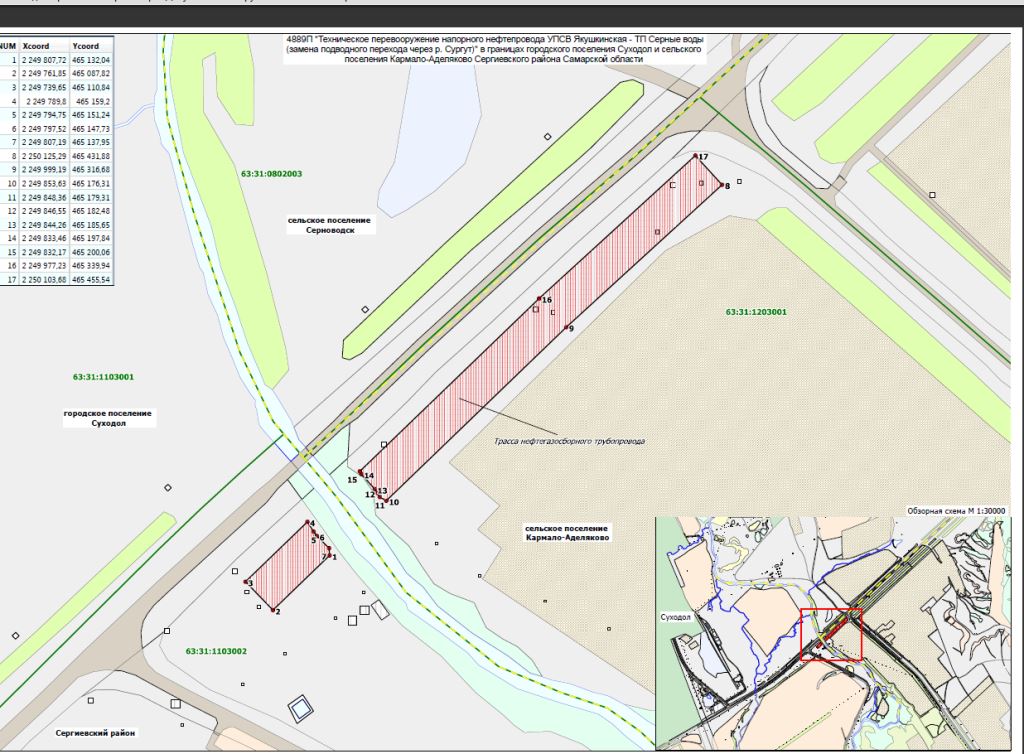 Ведомственная структура расходов бюджета муниципального района Сергиевский Самарской области на очередной финансовый год 2019600Собрание Представителей муниципального района Сергиевский1 85111600Функционирование законодательных (представительных) органов государственной власти и представительных органов муниципальных образований01031 85111600Непрограммные направления расходов местного бюджета010399 0 00 000001 85111600Расходы на выплаты персоналу государственных (муниципальных) органов010399 0 00 000001201 65111600Иные закупки товаров, работ и услуг для обеспечения государственных (муниципальных) нужд010399 0 00 000002402000601Администрация муниципального района Сергиевский Самарской области1 180 440644 828601Функционирование высшего должностного лица субъекта Российской Федерации и муниципального образования01021 74323601Муниципальная программа "Совершенствование муниципального управления и повышение инвестиционной привлекательности  муниципального района Сергиевский"010223 0 00 000001 74323601Расходы на выплаты персоналу государственных (муниципальных) органов010223 0 00 000001201 74323601Функционирование Правительства Российской Федерации, высших исполнительных органов государственной власти субъектов Российской Федерации, местных администраций010436 069342601Муниципальная программа "Совершенствование муниципального управления и повышение инвестиционной привлекательности  муниципального района Сергиевский"010423 0 00 0000036 069342601Расходы на выплаты персоналу государственных (муниципальных) органов010423 0 00 0000012034 764342601Иные закупки товаров, работ и услуг для обеспечения государственных (муниципальных) нужд010423 0 00 000002401 2780601Уплата налогов, сборов и иных платежей010423 0 00 00000850270601Судебная система01052323601Муниципальная программа "Совершенствование муниципального управления и повышение инвестиционной привлекательности  муниципального района Сергиевский"010523 0 00 000002323601Иные закупки товаров, работ и услуг для обеспечения государственных (муниципальных) нужд010523 0 00 000002402323601Другие общегосударственные вопросы011359 088722601Муниципальная программа "Реконструкция, строительство, ремонт и укрепление материально-технической базы учреждений культуры, здравоохранения, образования, ремонт муниципальных административных зданий, ремонт прочих объектов муниципального района Сергиевский Самарской области"011315 0 00 000004 02662601Иные закупки товаров, работ и услуг для обеспечения государственных (муниципальных) нужд011315 0 00 000002403 7560601Субсидии автономным учреждениям011315 0 00 0000062027062601Муниципальная программа "Обеспечение реализации политики в сфере строительного комплекса и градостроительной деятельности муниципального района Сергиевский Самарской области"011319 0 00 0000012 760110601Расходы на выплаты персоналу казенных учреждений011319 0 00 0000011010 524110601Иные закупки товаров, работ и услуг для обеспечения государственных (муниципальных) нужд011319 0 00 000002402 0930601Уплата налогов, сборов и иных платежей011319 0 00 000008501430601Муниципальная программа "Совершенствование муниципального управления и повышение инвестиционной привлекательности  муниципального района Сергиевский"011323 0 00 0000042 302550601Расходы на выплаты персоналу казенных учреждений011323 0 00 000001109 913104601Иные закупки товаров, работ и услуг для обеспечения государственных (муниципальных) нужд011323 0 00 000002404 265257601Субсидии бюджетным учреждениям011323 0 00 0000061010 26975601Субсидии автономным учреждениям011323 0 00 0000062017 540114601Исполнение судебных актов011323 0 00 000008302500601Уплата налогов, сборов и иных платежей011323 0 00 0000085010601Специальные расходы011323 0 00 00000880640601Защита населения и территории от чрезвычайных ситуаций природного и техногенного характера, гражданская оборона03097 1940601Муниципальная программа "Профилактика терроризма и экстремизма в муниципальном районе Сергиевский Самарской области"030911 0 00 000004500601Субсидии автономным учреждениям030911 0 00 000006204500601Муниципальная программа "Защита населения и территорий от чрезвычайных ситуаций природного и техногенного характера, обеспечение пожарной безопасности на территории в м.р. Сергиевский"030920 0 00 000004 4190601Иные закупки товаров, работ и услуг для обеспечения государственных (муниципальных) нужд030920 0 00 000002406240601Субсидии автономным учреждениям030920 0 00 000006203 7950601Муниципальная программа "Профилактика геморрагической лихорадки с почечным синдромом, клещевого вирусного энцефалита и клещевого боррелиоза на территории муниципального района Сергиевский"030922 0 00 000001 7030601Иные закупки товаров, работ и услуг для обеспечения государственных (муниципальных) нужд030922 0 00 000002403400601Субсидии бюджетным учреждениям030922 0 00 00000610470601Субсидии автономным учреждениям030922 0 00 000006201 3160601Непрограммные направления расходов местного бюджета030999 0 00 000006210601Иные закупки товаров, работ и услуг для обеспечения государственных (муниципальных) нужд030999 0 00 000002406210601Другие вопросы в области национальной безопасности и правоохранительной деятельности03141 316811601Муниципальная  программа "Комплексная программа профилактики правонарушений в муниципальном районе Сергиевский Самарской области"031401 0 00 000003000601Иные закупки товаров, работ и услуг для обеспечения государственных (муниципальных) нужд031401 0 00 00000240160601Премии и гранты031401 0 00 000003502840601Муниципальная программа "Совершенствование муниципального управления и повышение инвестиционной привлекательности  муниципального района Сергиевский"031423 0 00 00000961811601Расходы на выплаты персоналу государственных (муниципальных) органов031423 0 00 00000120956806601Иные закупки товаров, работ и услуг для обеспечения государственных (муниципальных) нужд031423 0 00 0000024055601Муниципальная программа "По противодействию незаконному обороту наркотических средств, профилактике наркомании, лечению и реабилитации наркозависимой части населения муниципального района Сергиевский Самарской области"031430 0 00 00000550601Иные закупки товаров, работ и услуг для обеспечения государственных (муниципальных) нужд031430 0 00 00000240550601Сельское хозяйство и рыболовство040568 66917 524601Муниципальная программа "Устойчивое развитие сельских территорий муниципального района Сергиевский Самарской области"040505 0 00 0000059 8099 480601Иные закупки товаров, работ и услуг для обеспечения государственных (муниципальных) нужд040505 0 00 000002402 2861 500601Бюджетные инвестиции040505 0 00 0000041057 5237 980601Муниципальная программа "Совершенствование муниципального управления и повышение инвестиционной привлекательности  муниципального района Сергиевский"040523 0 00 000004 5713 756601Расходы на выплаты персоналу казенных учреждений040523 0 00 000001103 6153 189601Расходы на выплаты персоналу государственных (муниципальных) органов040523 0 00 0000012033601Иные закупки товаров, работ и услуг для обеспечения государственных (муниципальных) нужд040523 0 00 00000240940564601Уплата налогов, сборов и иных платежей040523 0 00 00000850130601Муниципальная программы "Развитие сельского хозяйства и регулирование рынков сельскохозяйственной продукции, сырья и продовольствия муниципального район Сергиевский Самарской области"040536 0 00 000004 2894 288601Иные закупки товаров, работ и услуг для обеспечения государственных (муниципальных) нужд040536 0 00 000002407574601Субсидии юридическим лицам (кроме некоммерческих организаций), индивидуальным предпринимателям, физическим лицам - производителям товаров, работ, услуг040536 0 00 000008104 2144 214601Транспорт04083 0000601Муниципальная программа "Развитие транспортного обслуживания населения и организаций в муниципальном районе Сергиевский Самарской области"040814 0 00 000003 0000601Обеспечение пассажирскими перевозками межпоселенческого характера040814 1 00 000003 0000601Субсидии юридическим лицам (кроме некоммерческих организаций), индивидуальным предпринимателям, физическим лицам - производителям товаров, работ, услуг040814 1 00 000008103 0000601Дорожное хозяйство (дорожные фонды)040995 0420601Муниципальная программа  "Повышение  безопасности дорожного движения в муниципальном районе Сергиевский Самарской области"040902 0 00 000008560601Иные закупки товаров, работ и услуг для обеспечения государственных (муниципальных) нужд040902 0 00 000002408560601Муниципальная программа "Модернизация автомобильных дорог общего пользования местного значения в муниципальном районе Сергиевский Самарской области"040917 0 00 0000075 1540601Иные закупки товаров, работ и услуг для обеспечения государственных (муниципальных) нужд040917 0 00 0000024074 5130601Бюджетные инвестиции040917 0 00 000004106410601Муниципальная программа "Содержание улично-дорожной сети муниципального района Сергиевский"040921 0 00 0000019 0310601Иные закупки товаров, работ и услуг для обеспечения государственных (муниципальных) нужд040921 0 00 0000024019 0310601Связь и информатика0410982982601Муниципальная программа "Совершенствование муниципального управления и повышение инвестиционной привлекательности  муниципального района Сергиевский"041023 0 00 00000982982601Иные выплаты населению041023 0 00 00000360982982601Другие вопросы в области национальной экономики04127 9352 703601Муниципальная программа  "Развитие малого и среднего предпринимательства в муниципальном районе Сергиевский Самарской области"041203 0 00 000004 8880601Иные закупки товаров, работ и услуг для обеспечения государственных (муниципальных) нужд041203 0 00 00000240300601Субсидии юридическим лицам (кроме некоммерческих организаций), индивидуальным предпринимателям, физическим лицам - производителям товаров, работ, услуг041203 0 00 000008104 8580601Муниципальная программа "Совершенствование муниципального управления и повышение инвестиционной привлекательности  муниципального района Сергиевский"041223 0 00 000003 0472 703601Расходы на выплаты персоналу государственных (муниципальных) органов041223 0 00 00000120447428601Иные закупки товаров, работ и услуг для обеспечения государственных (муниципальных) нужд041223 0 00 000002402 6012 275601Жилищное хозяйство0501171 620154 385601Муниципальная программа "Капитальный ремонт общего имущества в многоквартирных домах, расположенных на территории муниципального района Сергиевский Самарской области" на 2014-2043гг.050104 0 00 000001 0010601Иные закупки товаров, работ и услуг для обеспечения государственных (муниципальных) нужд050104 0 00 000002401 0010601Муниципальная программа "Устойчивое развитие сельских территорий муниципального района Сергиевский Самарской области"050105 0 00 000007 1300601Бюджетные инвестиции050105 0 00 000004107 1300601Муниципальная программа «Переселение граждан из аварийного жилищного фонда, признанного таковым до 1 января 2017 года на территории муниципального района Сергиевский Самарской области»050110 0 00 00000163 490154 385601Бюджетные инвестиции050110 0 00 00000410163 490154 385601Коммунальное хозяйство0502424 956347 477601Муниципальная программа "Устойчивое развитие сельских территорий муниципального района Сергиевский Самарской области"050205 0 00 000001 5001 500601Иные закупки товаров, работ и услуг для обеспечения государственных (муниципальных) нужд050205 0 00 000002401 5001 500601Муниципальная программа "Модернизация объектов коммунальной инфраструктуры в муниципальном районе Сергиевский Самарской области"050212 0 00 00000382 948345 977601Иные закупки товаров, работ и услуг для обеспечения государственных (муниципальных) нужд050212 0 00 0000024027 0570601Бюджетные инвестиции050212 0 00 00000410106 609105 117601Субсидии юридическим лицам (кроме некоммерческих организаций), индивидуальным предпринимателям, физическим лицам - производителям товаров, работ, услуг050212 0 00 000008105 9890601Исполнение государственных (муниципальных) гарантий без права регрессного требования гаранта к принципалу или уступки гаранту прав требования бенефициара к принципалу050212 0 00 00000840243 294240 861601Муниципальная программа "Стимулирование развития жилищного строительства на территории м.р.Сергиевский Самарской области"050234 0 00 0000040 5080601Бюджетные инвестиции050234 0 00 0000041040 5080601Благоустройство050364 94529 223601Муниципальная программа "Содержание улично-дорожной сети муниципального района Сергиевский"050321 0 00 0000029 5290601Иные закупки товаров, работ и услуг для обеспечения государственных (муниципальных) нужд050321 0 00 0000024029 5290601Муниципальная программа "Формирование комфортной городской среды"050325 0 00 0000021 78317 634601Иные закупки товаров, работ и услуг для обеспечения государственных (муниципальных) нужд050325 0 00 0000024021 78317 634601Муниципальная программа "Обращение с отходами на территории м.р. Сергиевский"050328 0 00 0000013 63411 589601Иные закупки товаров, работ и услуг для обеспечения государственных (муниципальных) нужд050328 0 00 0000024013 63411 589601Другие вопросы в области охраны окружающей среды060529 83823 984601Муниципальная программа "Совершенствование муниципального управления и повышение инвестиционной привлекательности  муниципального района Сергиевский"060523 0 00 00000952916601Расходы на выплаты персоналу государственных (муниципальных) органов060523 0 00 00000120952916601Муниципальная программа "Экологическая программа территории  муниципального  района Сергиевский"060527 0 00 000001 4700601Расходы на выплаты персоналу государственных (муниципальных) органов060527 0 00 00000120110601Иные закупки товаров, работ и услуг для обеспечения государственных (муниципальных) нужд060527 0 00 000002401 3850601Премии и гранты060527 0 00 00000350740601Муниципальная программа "Обращение с отходами на территории м.р. Сергиевский"060528 0 00 0000027 41623 068601Иные закупки товаров, работ и услуг для обеспечения государственных (муниципальных) нужд060528 0 00 000002405 4162 168601Бюджетные инвестиции060528 0 00 0000041022 00020 900601Дошкольное образование07012 3100601Муниципальная программа "Реконструкция, строительство, ремонт и укрепление материально-технической базы учреждений культуры, здравоохранения, образования, ремонт муниципальных административных зданий, ремонт прочих объектов муниципального района Сергиевский Самарской области"070115 0 00 000002 3100601Иные закупки товаров, работ и услуг для обеспечения государственных (муниципальных) нужд070115 0 00 000002402 3100601Общее образование070281 948599601Муниципальная программа "Реконструкция, строительство, ремонт и укрепление материально-технической базы учреждений культуры, здравоохранения, образования, ремонт муниципальных административных зданий, ремонт прочих объектов муниципального района Сергиевский Самарской области"070215 0 00 000004 2040601Иные закупки товаров, работ и услуг для обеспечения государственных (муниципальных) нужд070215 0 00 000002401 9820601Субсидии автономным учреждениям070215 0 00 000006202 2220601Муниципальная программа "Совершенствование муниципального управления и повышение инвестиционной привлекательности  муниципального района Сергиевский"070223 0 00 0000077 745599601Субсидии автономным учреждениям070223 0 00 0000062077 745599601Дополнительное образование детей07034130601Муниципальная программа "Реконструкция, строительство, ремонт и укрепление материально-технической базы учреждений культуры, здравоохранения, образования, ремонт муниципальных административных зданий, ремонт прочих объектов муниципального района Сергиевский Самарской области"070315 0 00 000004130601Иные закупки товаров, работ и услуг для обеспечения государственных (муниципальных) нужд070315 0 00 000002404130601Профессиональная подготовка, переподготовка и повышение квалификации07051020601Муниципальная программа "Развитие муниципальной службы в администрации муниципального района Сергиевский Самарской области"070524 0 00 000001020601Иные закупки товаров, работ и услуг для обеспечения государственных (муниципальных) нужд070524 0 00 000002401020601Молодежная политика07074 3392 764601Муниципальная программа "Реализация молодежной политики, патриотическое, военное гражданское и духовно-нравственное воспитание детей, молодежи и населения муниципального района Сергиевский"070708 0 00 000001 47313601Субсидии бюджетным учреждениям070708 0 00 000006101 47313601Муниципальная программа "Дети муниципального района Сергиевский"070716 0 00 000002 8662 751601Субсидии бюджетным учреждениям070716 0 00 00000610669554601Субсидии автономным учреждениям070716 0 00 000006202 1972 197601Другие вопросы в области образования070916 17813 751601Муниципальная программа "Реконструкция, строительство, ремонт и укрепление материально-технической базы учреждений культуры, здравоохранения, образования, ремонт муниципальных административных зданий, ремонт прочих объектов муниципального района Сергиевский Самарской области"070915 0 00 0000016 17813 751601Иные закупки товаров, работ и услуг для обеспечения государственных (муниципальных) нужд070915 0 00 0000024016 17813 751601Культура080129 99721 697601Муниципальная программа "Устойчивое развитие сельских территорий муниципального района Сергиевский Самарской области"080105 0 00 0000017 83016 938601Бюджетные инвестиции080105 0 00 0000041017 83016 938601Муниципальная программа "Развитие сферы культуры и туризма на территории муниципального района Сергиевский"080107 0 00 000005 2884 759601Иные закупки товаров, работ и услуг для обеспечения государственных (муниципальных) нужд080107 0 00 000002405 2884 759601Муниципальная программа "Реконструкция, строительство, ремонт и укрепление материально-технической базы учреждений культуры, здравоохранения, образования, ремонт муниципальных административных зданий, ремонт прочих объектов муниципального района Сергиевский Самарской области"080115 0 00 000006 8800601Иные закупки товаров, работ и услуг для обеспечения государственных (муниципальных) нужд080115 0 00 000002406 8450601Субсидии автономным учреждениям080115 0 00 00000620350601Другие вопросы в области культуры, кинематографии08042950601Муниципальная программа "Реализация молодежной политики, патриотическое, военное гражданское и духовно-нравственное воспитание детей, молодежи и населения муниципального района Сергиевский"080408 0 00 000002400601Субсидии бюджетным учреждениям080408 0 00 000006102400601Муниципальная программа "Реконструкция, строительство, ремонт и укрепление материально-технической базы учреждений культуры, здравоохранения, образования, ремонт муниципальных административных зданий, ремонт прочих объектов муниципального района Сергиевский Самарской области"080415 0 00 00000550601Иные закупки товаров, работ и услуг для обеспечения государственных (муниципальных) нужд080415 0 00 00000240550601Другие вопросы в области здравоохранения09092400601Муниципальная программа "Создание благоприятных условий в целях привлечения и закрепления медицинских работников для работы в подразделениях государственного бюджетного учреждения здравоохранения Самарской области "Сергиевская центральная районная больница", расположенных на территории муниципального района Сергиевский"090937 0 00 000002400601Иные выплаты населению090937 0 00 000003602400601Социальное обеспечение населения10034 5093 201601Муниципальная программа "Устойчивое развитие сельских территорий муниципального района Сергиевский Самарской области"100305 0 00 000003000601Социальные выплаты гражданам, кроме публичных нормативных социальных выплат100305 0 00 000003203000601Муниципальная программа "Модернизация объектов коммунальной инфраструктуры в муниципальном районе Сергиевский Самарской области"100312 0 00 0000080433601Иные закупки товаров, работ и услуг для обеспечения государственных (муниципальных) нужд100312 0 00 0000024080433601Муниципальная программа "Совершенствование муниципального управления и повышение инвестиционной привлекательности  муниципального района Сергиевский"100323 0 00 000003 3413 168601Публичные нормативные социальные выплаты гражданам100323 0 00 000003103 2613 168601Иные выплаты населению100323 0 00 00000360800601Непрограммные направления расходов местного бюджета100399 0 00 00000650601Социальные выплаты гражданам, кроме публичных нормативных социальных выплат100399 0 00 00000320650601Охрана семьи и детства100421 97619 645601Муниципальная программа "Обеспечение исполнения государственных полномочий органами местного самоуправления в сфере опеки и попечительства на территории муниципального района Сергиевский"100406 0 00 000006 6086 608601Социальные выплаты гражданам, кроме публичных нормативных социальных выплат100406 0 00 000003206 6086 608601Муниципальная  программа  муниципального района Сергиевский "Молодой семье-доступное жилье"100413 0 00 000008 4176 086601Социальные выплаты гражданам, кроме публичных нормативных социальных выплат100413 0 00 000003208 4176 086601Муниципальная программа "Совершенствование муниципального управления и повышение инвестиционной привлекательности  муниципального района Сергиевский"100423 0 00 000006 9516 951601Бюджетные инвестиции100423 0 00 000004106 9516 951601Другие вопросы в области социальной политики10066 3784 809601Муниципальная программа "Обеспечение исполнения государственных полномочий органами местного самоуправления в сфере опеки и попечительства на территории муниципального района Сергиевский"100606 0 00 000003 4003 389601Расходы на выплаты персоналу казенных учреждений100606 0 00 000001103 0223 022601Иные закупки товаров, работ и услуг для обеспечения государственных (муниципальных) нужд100606 0 00 00000240361361601Уплата налогов, сборов и иных платежей100606 0 00 00000850176601Муниципальная программа "Дети муниципального района Сергиевский"100616 0 00 000009290601Иные закупки товаров, работ и услуг для обеспечения государственных (муниципальных) нужд100616 0 00 000002402860601Иные выплаты населению100616 0 00 000003602040601Субсидии автономным учреждениям100616 0 00 000006204390601Муниципальная программа "Совершенствование муниципального управления и повышение инвестиционной привлекательности  муниципального района Сергиевский"100623 0 00 00000722722601Расходы на выплаты персоналу государственных (муниципальных) органов100623 0 00 00000120655655601Иные закупки товаров, работ и услуг для обеспечения государственных (муниципальных) нужд100623 0 00 000002406767601Муниципальная программа "Обеспечение беспрепятственного доступа инвалидов и маломобильных групп населения к объектам социальной инфраструктуры и информации муниципального района Сергиевский"100626 0 00 00000932699601Иные закупки товаров, работ и услуг для обеспечения государственных (муниципальных) нужд100626 0 00 00000240932699601Муниципальная программа "Улучшение условий и охраны труда в муниципальном районе Сергиевский"100632 0 00 000003960601Расходы на выплаты персоналу государственных (муниципальных) органов100632 0 00 00000120740601Иные закупки товаров, работ и услуг для обеспечения государственных (муниципальных) нужд100632 0 00 000002403220601Физическая культура110139 333162601Муниципальная программа "Развитие физической культуры и спорта муниципального района Сергиевский Самарской области"110109 0 00 0000034 958162601Субсидии автономным учреждениям110109 0 00 0000062034 958162601Муниципальная программа "Реконструкция, строительство, ремонт и укрепление материально-технической базы учреждений культуры, здравоохранения, образования, ремонт муниципальных административных зданий, ремонт прочих объектов муниципального района Сергиевский Самарской области"110115 0 00 000004 3750601Иные закупки товаров, работ и услуг для обеспечения государственных (муниципальных) нужд110115 0 00 000002404 3750603Контрольно-ревизионное управление муниципального района Сергиевский5656603Обеспечение деятельности финансовых, налоговых и таможенных органов и органов финансового (финансово-бюджетного) надзора01065656603Муниципальная программа "Управление муниципальными финансами и муниципальным долгом муниципального района Сергиевский Самарской области"010618 0 00 000005656603Подпрограмма "Организация планирования и исполнения консолидированного бюджета муниципального района Сергиевский"010618 3 00 000005656603Расходы на выплаты персоналу государственных (муниципальных) органов010618 3 00 000001205456603Иные закупки товаров, работ и услуг для обеспечения государственных (муниципальных) нужд010618 3 00 00000240190603Уплата налогов, сборов и иных платежей010618 3 00 0000085010608Комитет по управлению муниципальным имуществом муниципального района Сергиевский Самарской области8 315558608Функционирование Правительства Российской Федерации, высших исполнительных органов государственной власти субъектов Российской Федерации, местных администраций01045 81458608Муниципальная программа "Совершенствование муниципального управления и повышение инвестиционной привлекательности  муниципального района Сергиевский"010423 0 00 000005 81458608Расходы на выплаты персоналу государственных (муниципальных) органов010423 0 00 000001205 46258608Иные закупки товаров, работ и услуг для обеспечения государственных (муниципальных) нужд010423 0 00 000002403510608Уплата налогов, сборов и иных платежей010423 0 00 0000085020608Другие общегосударственные вопросы01132 501500608Муниципальная программа "Совершенствование муниципального управления и повышение инвестиционной привлекательности  муниципального района Сергиевский"011323 0 00 000002 501500608Иные закупки товаров, работ и услуг для обеспечения государственных (муниципальных) нужд011323 0 00 000002402 501500631Муниципальное казенное учреждение "Управление культуры, туризма и молодежной политики" муниципального района Сергиевский Самарской области109 74543 217631Защита населения и территории от чрезвычайных ситуаций природного и техногенного характера, гражданская оборона03095730631Муниципальная программа "Профилактика терроризма и экстремизма в муниципальном районе Сергиевский Самарской области"030911 0 00 000003500631Субсидии автономным учреждениям030911 0 00 000006203500631Муниципальная программа "Защита населения и территорий от чрезвычайных ситуаций природного и техногенного характера, обеспечение пожарной безопасности на территории в м.р. Сергиевский"030920 0 00 00000630631Субсидии бюджетным учреждениям030920 0 00 00000610630631Муниципальная программа "Профилактика геморрагической лихорадки с почечным синдромом, клещевого вирусного энцефалита и клещевого боррелиоза на территории муниципального района Сергиевский"030922 0 00 000001600631Субсидии бюджетным учреждениям030922 0 00 00000610360631Субсидии автономным учреждениям030922 0 00 000006201240631Дополнительное образование детей070316 2064 950631Муниципальная программа "Развитие сферы культуры и туризма на территории муниципального района Сергиевский"070307 0 00 0000016 2064 950631Субсидии бюджетным учреждениям070307 0 00 0000061016 2064 950631Культура080171 83038 133631Муниципальная программа "Развитие сферы культуры и туризма на территории муниципального района Сергиевский"080107 0 00 0000070 52638 133631Субсидии бюджетным учреждениям080107 0 00 0000061034 68725 920631Субсидии автономным учреждениям080107 0 00 0000062035 83912 213631Муниципальная программа "Реконструкция, строительство, ремонт и укрепление материально-технической базы учреждений культуры, здравоохранения, образования, ремонт муниципальных административных зданий, ремонт прочих объектов муниципального района Сергиевский Самарской области"080115 0 00 000001 3040631Субсидии автономным учреждениям080115 0 00 000006201 3040631Другие вопросы в области культуры, кинематографии080421 121134631Муниципальная программа "Развитие сферы культуры и туризма на территории муниципального района Сергиевский"080407 0 00 0000020 166134631Расходы на выплаты персоналу казенных учреждений080407 0 00 0000011012 638134631Иные закупки товаров, работ и услуг для обеспечения государственных (муниципальных) нужд080407 0 00 000002409120631Субсидии бюджетным учреждениям080407 0 00 000006106400631Субсидии автономным учреждениям080407 0 00 000006205 9750631Муниципальная программа "Реализация молодежной политики, патриотическое, военное гражданское и духовно-нравственное воспитание детей, молодежи и населения муниципального района Сергиевский"080408 0 00 000009550631Субсидии автономным учреждениям080408 0 00 000006209550631Другие вопросы в области социальной политики1006150631Муниципальная программа "Дети муниципального района Сергиевский"100616 0 00 00000150631Субсидии автономным учреждениям100616 0 00 00000620150931Управление финансами Администрации муниципального района Сергиевский Самарской области113 8903 174931Обеспечение деятельности финансовых, налоговых и таможенных органов и органов финансового (финансово-бюджетного) надзора010611 286115931Муниципальная программа "Управление муниципальными финансами и муниципальным долгом муниципального района Сергиевский Самарской области"010618 0 00 0000011 286115931Подпрограмма "Организация планирования и исполнения консолидированного бюджета муниципального района Сергиевский"010618 3 00 0000011 286115931Расходы на выплаты персоналу государственных (муниципальных) органов010618 3 00 0000012011 159115931Иные закупки товаров, работ и услуг для обеспечения государственных (муниципальных) нужд010618 3 00 000002401260931Уплата налогов, сборов и иных платежей010618 3 00 0000085010931Резервные фонды01111 1100931Непрограммные направления расходов местного бюджета011199 0 00 000001 1100931Резервные средства011199 0 00 000008701 1100931Другие общегосударственные вопросы011342 7161 818931Муниципальная программа "Развитие транспортного обслуживания населения и организаций в муниципальном районе Сергиевский Самарской области"011314 0 00 0000038 6050931Развитие системы оказания автотранспортных услуг структурных подразделений011314 2 00 0000038 6050931Субсидии бюджетным учреждениям011314 2 00 0000061038 6050931Муниципальная программа "Реконструкция, строительство, ремонт и укрепление материально-технической базы учреждений культуры, здравоохранения, образования, ремонт муниципальных административных зданий, ремонт прочих объектов муниципального района Сергиевский Самарской области"011315 0 00 000005780931Иные закупки товаров, работ и услуг для обеспечения государственных (муниципальных) нужд011315 0 00 000002405780931Муниципальная программа "Управление муниципальными финансами и муниципальным долгом муниципального района Сергиевский Самарской области"011318 0 00 000003 5331 818931Подпрограмма "Организация планирования и исполнения консолидированного бюджета муниципального района Сергиевский"011318 3 00 000003 5331 818931Иные закупки товаров, работ и услуг для обеспечения государственных (муниципальных) нужд011318 3 00 000002403 5331 818931Защита населения и территории от чрезвычайных ситуаций природного и техногенного характера, гражданская оборона0309230931Муниципальная программа "Профилактика геморрагической лихорадки с почечным синдромом, клещевого вирусного энцефалита и клещевого боррелиоза на территории муниципального района Сергиевский"030922 0 00 00000230931Иные закупки товаров, работ и услуг для обеспечения государственных (муниципальных) нужд030922 0 00 0000024040931Субсидии бюджетным учреждениям030922 0 00 00000610200931Пенсионное обеспечение10014 0620931Непрограммные направления расходов местного бюджета100199 0 00 000004 0620931Публичные нормативные социальные выплаты гражданам100199 0 00 000003104 0620931Другие вопросы в области социальной политики1006730931Муниципальная программа "Улучшение условий и охраны труда в муниципальном районе Сергиевский"100632 0 00 00000730931Иные закупки товаров, работ и услуг для обеспечения государственных (муниципальных) нужд100632 0 00 00000240730931Обслуживание государственного внутреннего и муниципального долга13019000931Муниципальная программа "Управление муниципальными финансами и муниципальным долгом муниципального района Сергиевский Самарской области"130118 0 00 000009000931Подпрограмма "Управление муниципальным долгом муниципального района Сергиевский Самарской области "130118 1 00 000009000931Обслуживание муниципального долга130118 1 00 000007309000931Дотации на выравнивание бюджетной обеспеченности субъектов Российской Федерации и муниципальных образований140139 8911 241931Муниципальная программа "Управление муниципальными финансами и муниципальным долгом муниципального района Сергиевский Самарской области"140118 0 00 0000039 8911 241931Подпрограмма "Межбюджетные отношения муниципального района Сергиевский Самарской области"140118 2 00 0000039 8911 241931Дотации140118 2 00 0000051039 8911 241931Иные дотации140213 8300931Муниципальная программа "Управление муниципальными финансами и муниципальным долгом муниципального района Сергиевский Самарской области"140218 0 00 0000013 8300931Подпрограмма "Межбюджетные отношения муниципального района Сергиевский Самарской области"140218 2 00 0000013 8300931Иные межбюджетные трансферты140218 2 00 0000054013 8300ИТОГО1 414 806691 794Распределение бюджетных ассигнований по целевым статьям (муниципальным программам и непрограммным направлениям деятельности), группам видов расходов классификации расходов бюджета на 2019 годМуниципальная  программа "Комплексная программа профилактики правонарушений в муниципальном районе Сергиевский Самарской области"01 0 00 000003000Иные закупки товаров, работ и услуг для обеспечения государственных (муниципальных) нужд01 0 00 00000240160Премии и гранты01 0 00 000003502840Муниципальная программа  "Повышение  безопасности дорожного движения в муниципальном районе Сергиевский Самарской области"02 0 00 000008560Иные закупки товаров, работ и услуг для обеспечения государственных (муниципальных) нужд02 0 00 000002408560Муниципальная программа  "Развитие малого и среднего предпринимательства в муниципальном районе Сергиевский Самарской области"03 0 00 000004 8880Иные закупки товаров, работ и услуг для обеспечения государственных (муниципальных) нужд03 0 00 00000240300Субсидии юридическим лицам (кроме некоммерческих организаций), индивидуальным предпринимателям, физическим лицам - производителям товаров, работ, услуг03 0 00 000008104 8580Муниципальная программа "Капитальный ремонт общего имущества в многоквартирных домах, расположенных на территории муниципального района Сергиевский Самарской области" на 2014-2043гг.04 0 00 000001 0010Иные закупки товаров, работ и услуг для обеспечения государственных (муниципальных) нужд04 0 00 000002401 0010Муниципальная программа "Устойчивое развитие сельских территорий муниципального района Сергиевский Самарской области"05 0 00 0000086 56827 918Иные закупки товаров, работ и услуг для обеспечения государственных (муниципальных) нужд05 0 00 000002403 7863 000Социальные выплаты гражданам, кроме публичных нормативных социальных выплат05 0 00 000003203000Бюджетные инвестиции05 0 00 0000041082 48224 918Муниципальная программа "Обеспечение исполнения государственных полномочий органами местного самоуправления в сфере опеки и попечительства на территории муниципального района Сергиевский"06 0 00 0000010 0089 997Расходы на выплаты персоналу казенных учреждений06 0 00 000001103 0223 022Иные закупки товаров, работ и услуг для обеспечения государственных (муниципальных) нужд06 0 00 00000240361361Социальные выплаты гражданам, кроме публичных нормативных социальных выплат06 0 00 000003206 6086 608Уплата налогов, сборов и иных платежей06 0 00 00000850176Муниципальная программа "Развитие сферы культуры и туризма на территории муниципального района Сергиевский"07 0 00 00000112 18547 976Расходы на выплаты персоналу казенных учреждений07 0 00 0000011012 638134Иные закупки товаров, работ и услуг для обеспечения государственных (муниципальных) нужд07 0 00 000002406 2004 759Субсидии бюджетным учреждениям07 0 00 0000061051 53330 870Субсидии автономным учреждениям07 0 00 0000062041 81412 213Муниципальная программа "Реализация молодежной политики, патриотическое, военное гражданское и духовно-нравственное воспитание детей, молодежи и населения муниципального района Сергиевский"08 0 00 000002 66813Субсидии бюджетным учреждениям08 0 00 000006101 71313Субсидии автономным учреждениям08 0 00 000006209550Муниципальная программа "Развитие физической культуры и спорта муниципального района Сергиевский Самарской области"09 0 00 0000034 958162Субсидии автономным учреждениям09 0 00 0000062034 958162Муниципальная программа «Переселение граждан из аварийного жилищного фонда, признанного таковым до 1 января 2017 года на территории муниципального района Сергиевский Самарской области»10 0 00 00000163 490154 385Бюджетные инвестиции10 0 00 00000410163 490154 385Муниципальная программа "Профилактика терроризма и экстремизма в муниципальном районе Сергиевский Самарской области"11 0 00 000008000Субсидии автономным учреждениям11 0 00 000006208000Муниципальная программа "Модернизация объектов коммунальной инфраструктуры в муниципальном районе Сергиевский Самарской области"12 0 00 00000383 752346 010Иные закупки товаров, работ и услуг для обеспечения государственных (муниципальных) нужд12 0 00 0000024027 86033Бюджетные инвестиции12 0 00 00000410106 609105 117Субсидии юридическим лицам (кроме некоммерческих организаций), индивидуальным предпринимателям, физическим лицам - производителям товаров, работ, услуг12 0 00 000008105 9890Исполнение государственных (муниципальных) гарантий без права регрессного требования гаранта к принципалу или уступки гаранту прав требования бенефициара к принципалу12 0 00 00000840243 294240 861Муниципальная  программа  муниципального района Сергиевский "Молодой семье-доступное жилье"13 0 00 000008 4176 086Социальные выплаты гражданам, кроме публичных нормативных социальных выплат13 0 00 000003208 4176 086Муниципальная программа "Развитие транспортного обслуживания населения и организаций в муниципальном районе Сергиевский Самарской области"14 0 00 0000041 6050Субсидии бюджетным учреждениям14 0 00 0000061038 6050Субсидии юридическим лицам (кроме некоммерческих организаций), индивидуальным предпринимателям, физическим лицам - производителям товаров, работ, услуг14 0 00 000008103 0000Муниципальная программа "Реконструкция, строительство, ремонт и укрепление материально-технической базы учреждений культуры, здравоохранения, образования, ремонт муниципальных административных зданий, ремонт прочих объектов муниципального района Сергиевский Самарской области"15 0 00 0000040 32313 813Иные закупки товаров, работ и услуг для обеспечения государственных (муниципальных) нужд15 0 00 0000024036 49213 751Субсидии автономным учреждениям15 0 00 000006203 83162Муниципальная программа "Дети муниципального района Сергиевский"16 0 00 000003 8102 751Иные закупки товаров, работ и услуг для обеспечения государственных (муниципальных) нужд16 0 00 000002402860Иные выплаты населению16 0 00 000003602040Субсидии бюджетным учреждениям16 0 00 00000610669554Субсидии автономным учреждениям16 0 00 000006202 6512 197Муниципальная программа "Модернизация автомобильных дорог общего пользования местного значения в муниципальном районе Сергиевский Самарской области"17 0 00 0000075 1540Иные закупки товаров, работ и услуг для обеспечения государственных (муниципальных) нужд17 0 00 0000024074 5130Бюджетные инвестиции17 0 00 000004106410Муниципальная программа "Управление муниципальными финансами и муниципальным долгом муниципального района Сергиевский Самарской области"18 0 00 0000070 0053 180Расходы на выплаты персоналу государственных (муниципальных) органов18 0 00 0000012011 704121Иные закупки товаров, работ и услуг для обеспечения государственных (муниципальных) нужд18 0 00 000002403 6791 818Дотации18 0 00 0000051039 8911 241Иные межбюджетные трансферты18 0 00 0000054013 8300Обслуживание муниципального долга18 0 00 000007309000Уплата налогов, сборов и иных платежей18 0 00 0000085020Муниципальная программа "Обеспечение реализации политики в сфере строительного комплекса и градостроительной деятельности муниципального района Сергиевский Самарской области"19 0 00 0000012 760110Расходы на выплаты персоналу казенных учреждений19 0 00 0000011010 524110Иные закупки товаров, работ и услуг для обеспечения государственных (муниципальных) нужд19 0 00 000002402 0930Уплата налогов, сборов и иных платежей19 0 00 000008501430Муниципальная программа "Защита населения и территорий от чрезвычайных ситуаций природного и техногенного характера, обеспечение пожарной безопасности на территории в м.р. Сергиевский"20 0 00 000004 4820Иные закупки товаров, работ и услуг для обеспечения государственных (муниципальных) нужд20 0 00 000002406240Субсидии бюджетным учреждениям20 0 00 00000610630Субсидии автономным учреждениям20 0 00 000006203 7950Муниципальная программа "Содержание улично-дорожной сети муниципального района Сергиевский"21 0 00 0000048 5600Иные закупки товаров, работ и услуг для обеспечения государственных (муниципальных) нужд21 0 00 0000024048 5600Муниципальная программа "Профилактика геморрагической лихорадки с почечным синдромом, клещевого вирусного энцефалита и клещевого боррелиоза на территории муниципального района Сергиевский"22 0 00 000001 8860Иные закупки товаров, работ и услуг для обеспечения государственных (муниципальных) нужд22 0 00 000002403440Субсидии бюджетным учреждениям22 0 00 000006101020Субсидии автономным учреждениям22 0 00 000006201 4400Муниципальная программа "Совершенствование муниципального управления и повышение инвестиционной привлекательности  муниципального района Сергиевский"23 0 00 00000187 72522 103Расходы на выплаты персоналу казенных учреждений23 0 00 0000011013 5293 293Расходы на выплаты персоналу государственных (муниципальных) органов23 0 00 0000012044 9813 231Иные закупки товаров, работ и услуг для обеспечения государственных (муниципальных) нужд23 0 00 0000024012 0303 691Публичные нормативные социальные выплаты гражданам23 0 00 000003103 2613 168Иные выплаты населению23 0 00 000003601 062982Бюджетные инвестиции23 0 00 000004106 9516 951Субсидии бюджетным учреждениям23 0 00 0000061010 26975Субсидии автономным учреждениям23 0 00 0000062095 285713Исполнение судебных актов23 0 00 000008302500Уплата налогов, сборов и иных платежей23 0 00 00000850430Специальные расходы23 0 00 00000880640Муниципальная программа "Развитие муниципальной службы в администрации муниципального района Сергиевский Самарской области"24 0 00 000001020Иные закупки товаров, работ и услуг для обеспечения государственных (муниципальных) нужд24 0 00 000002401020Муниципальная программа "Формирование комфортной городской среды"25 0 00 0000021 78317 634Иные закупки товаров, работ и услуг для обеспечения государственных (муниципальных) нужд25 0 00 0000024021 78317 634Муниципальная программа "Обеспечение беспрепятственного доступа инвалидов и маломобильных групп населения к объектам социальной инфраструктуры и информации муниципального района Сергиевский"26 0 00 00000932699Иные закупки товаров, работ и услуг для обеспечения государственных (муниципальных) нужд26 0 00 00000240932699Муниципальная программа "Экологическая программа территории  муниципального  района Сергиевский"27 0 00 000001 4700Расходы на выплаты персоналу государственных (муниципальных) органов27 0 00 00000120110Иные закупки товаров, работ и услуг для обеспечения государственных (муниципальных) нужд27 0 00 000002401 3850Премии и гранты27 0 00 00000350740Муниципальная программа "Обращение с отходами на территории м.р. Сергиевский"28 0 00 0000041 05034 657Иные закупки товаров, работ и услуг для обеспечения государственных (муниципальных) нужд28 0 00 0000024019 05013 757Бюджетные инвестиции28 0 00 0000041022 00020 900Муниципальная программа "По противодействию незаконному обороту наркотических средств, профилактике наркомании, лечению и реабилитации наркозависимой части населения муниципального района Сергиевский Самарской области"30 0 00 00000550Иные закупки товаров, работ и услуг для обеспечения государственных (муниципальных) нужд30 0 00 00000240550Муниципальная программа "Улучшение условий и охраны труда в муниципальном районе Сергиевский"32 0 00 000004690Расходы на выплаты персоналу государственных (муниципальных) органов32 0 00 00000120740Иные закупки товаров, работ и услуг для обеспечения государственных (муниципальных) нужд32 0 00 000002403950Муниципальная программа "Стимулирование развития жилищного строительства на территории м.р.Сергиевский Самарской области"34 0 00 0000040 5080Бюджетные инвестиции34 0 00 0000041040 5080Муниципальная программы "Развитие сельского хозяйства и регулирование рынков сельскохозяйственной продукции, сырья и продовольствия муниципального район Сергиевский Самарской области"36 0 00 000004 2894 288Иные закупки товаров, работ и услуг для обеспечения государственных (муниципальных) нужд36 0 00 000002407574Субсидии юридическим лицам (кроме некоммерческих организаций), индивидуальным предпринимателям, физическим лицам - производителям товаров, работ, услуг36 0 00 000008104 2144 214Муниципальная программа "Создание благоприятных условий в целях привлечения и закрепления медицинских работников для работы в подразделениях государственного бюджетного учреждения здравоохранения Самарской области "Сергиевская центральная районная больница", расположенных на территории муниципального района Сергиевский"37 0 00 000002400Иные выплаты населению37 0 00 000003602400Непрограммные направления расходов местного бюджета99 0 00 000007 70911Расходы на выплаты персоналу государственных (муниципальных) органов99 0 00 000001201 65111Иные закупки товаров, работ и услуг для обеспечения государственных (муниципальных) нужд99 0 00 000002408210Публичные нормативные социальные выплаты гражданам99 0 00 000003104 0620Социальные выплаты гражданам, кроме публичных нормативных социальных выплат99 0 00 00000320650Резервные средства99 0 00 000008701 1100ИТОГО1 414 806691 794Наименование поселенияРасчётные налоговые доходы, тыс.рублейЧисло жителей поселения, чел.Расчётная бюджетная обеспеченность, руб./чел.
(2)/(3)*1000Размер дотации, тыс.рублейРазмер дотации, тыс.рублейРазмер дотации, тыс.рублейНаименование поселенияРасчётные налоговые доходы, тыс.рублейЧисло жителей поселения, чел.Расчётная бюджетная обеспеченность, руб./чел.
(2)/(3)*10001-я часть (пропорционально числу жителей за счёт ФК)2-я часть (исходя расчётной бюджетной обеспеченности)
[3266,2-(4)]х
(3)/1000х0,9Итоговый размер дотации (5)+(6)(1)(2)(3)(4)(5)(6)(7)Городское поселение Суходол33 51113 4832 4853708 2918 661Сельское поселение Антоновка1 0896831 59519899918Сельское поселение Верхняя Орлянка2 5207233 48520530550Сельское поселение Воротнее2 5021 1572 163321 0061 037Сельское поселение Елшанка5 0081 4413 476401 9401 980Сельское поселение Захаркино3 4191 1033 09930466496Сельское поселение Калиновка2 6261 5591 684431 9421 985Сельское поселение Кандабулак2 7761 0652 60629873902Сельское поселение Кармало-Аделяково2 4581 1542 130321 4701 502Сельское поселение Красносельское1 4418581 680242 3192 342Сельское поселение Кутузовский2 3141 1202 066311 5501 580Сельское поселение Липовка1 7076562 60318792810Сельское поселение Светлодольск3 6951 7272 140472 0112 059Сельское поселение Сергиевск29 7919 2163 233253279532Сельское поселение Серноводск4 6243 3851 366935 2595 352Сельское поселение Сургут5 6604 5411 2471258 1048 229Сельское поселение Черновка4 0411 3223 05736919955ИТОГО109 18345 1932 4161 24138 65039 891Наименование поселенийСумма иных межбюджетных трансфертовСельское поселение Верхняя Орлянка1 650Сельское поселение Елшанка2 230Сельское поселение Захаркино1 490Сельское поселение Кандабулак470Сельское поселение Кармало-Аделяково1 060Сельское поселение Красносельское700Сельское поселение Кутузовский1 040Сельское поселение Липовка720Сельское поселение Светлодольск990Сельское поселение Сургут1 767Сельское поселение Черновка1 713Итого:13 830Код администратораКод группы, погруппы, статьи и вида источника финансирования дефицита местного бюджетаНаименование Сумма, тыс. руб.93101 00 00 00 00 0000 000ИСТОЧНИКИ ВНУТРЕННЕГО ФИНАНСИРОВАНИЯ ДЕФИЦИТОВ БЮДЖЕТОВ5871293101 02 00 00 00 0000 000Кредиты кредитных организаций  в валюте Российской Федерации3975493101 02 00 00 00 0000 700Получение кредитов от кредитных организаций валюте Российской Федерации3975493101 02 00 00 05 0000 710Получение  кредитов от кредитных организаций бюджетами муниципальных районов в валюте Российской Федерации3975493101 02 00 00 00 0000 800Погашение кредитов от кредитных организаций валюте Российской Федерации093101 02 00 00 05 0000 810Погашение  кредитов от кредитных организаций бюджетами муниципальных районов в валюте Российской Федерации093101 03 00 00 00 0000 000Бюджетные кредиты от других бюджетов бюджетной системы Российской Федерации  в валюте Российской Федерации-358493101 03 01 00 00 0000 700Получение бюджетных кредитов от других бюджетов бюджетной системы  Российской Федерации в валюте Российской Федерации3225093101 03 01 00 05 0000 710Получение  кредитов от других бюджетов бюджетной системы  Российской Федерации бюджетами муниципальных районов3225093101 03 01 00 00 0000 800Погашение бюджетных кредитов, полученных от других бюджетов бюджетной системы Российской Федерации в валюте Российской Федерации3583393101 03 01 00 05 0000 810Погашение бюджетами муниципальных районов кредитов от других бюджетов бюджетной системы Российской Федерации в валюте Российской Федерации3583393101 05 00 00 00 0000 000Изменение остатков средств на счетах по учету средств бюджета2254193101 05 00 00 00 0000 500Увеличение остатков средств бюджетов -142809993101 05 02 00 00 0000 500Увеличение прочих остатков средств бюджетов-142809993101 05 02 01 00 0000 510Увеличение прочих остатков денежных  средств бюджетов-142809993101 05 02 01 05 0000 510Увеличение прочих остатков денежных  средств бюджетов муниципальных районов-142809993101 05 00 00 00 0000 600Уменьшение остатков средств бюджетов145064093101 05 02 00 00 0000 600Уменьшение прочих остатков средств бюджетов145064093101 05 02 01 00 0000 610Уменьшение прочих остатков денежных  средств бюджетов145064093101 05 02 01 05 0000 610Уменьшение прочих остатков денежных  средств бюджетов  муниципальных районов1450640Наименование главного распорядителя средств бюджета, раздела, подраздела, целевой статьи, подгруппы видов расходаКВСРРзПРЦСРЦСРЦСРЦСРВРСуммав т.ч. за счет безвозмездных поступленийФункционирование высшего должностного лица субъекта Российской Федерации и муниципального образования419010260578Муниципальная программа "Совершенствование муниципального управления сельского (городского) поселения  муниципального района Сергиевский "4190102380000000060578Расходы на выплаты персоналу государственных (муниципальных) органов4190102380000000012060578Функционирование Правительства Российской Федерации, высших исполнительных органов государственной власти субъектов Российской Федерации, местных администраций4190104701151Муниципальная программа "Совершенствование муниципального управления сельского (городского) поселения  муниципального района Сергиевский "41901043800000000631151Расходы на выплаты персоналу государственных (муниципальных) органов41901043800000000120408151Иные закупки товаров, работ и услуг для обеспечения государственных (муниципальных) нужд419010438000000002401980Иные межбюджетные трансферты41901043800000000540220Уплата налогов, сборов и иных платежей4190104380000000085030Муниципальная программа "Управление и распоряжение муниципальным имуществом сельского (городского) поселения  муниципального района Сергиевский"41901044000000000700Иные межбюджетные трансферты41901044000000000540700Обеспечение деятельности финансовых, налоговых и таможенных органов и органов финансового (финансово-бюджетного) надзора4190106630Муниципальная программа "Совершенствование муниципального управления сельского (городского) поселения  муниципального района Сергиевский "41901063800000000630Иные межбюджетные трансферты41901063800000000540630Резервные фонды419011110Непрограммные направления расходов местного бюджета4190111990000000010Резервные средства4190111990000000087010Другие общегосударственные вопросы419011394772Муниципальная программа "Совершенствование муниципального управления сельского (городского) поселения  муниципального района Сергиевский "419011338000000002590Иные закупки товаров, работ и услуг для обеспечения государственных (муниципальных) нужд419011338000000002401980Иные межбюджетные трансферты41901133800000000540610Муниципальная программа "Управление и распоряжение муниципальным имуществом сельского (городского) поселения  муниципального района Сергиевский"419011340000000003280Иные закупки товаров, работ и услуг для обеспечения государственных (муниципальных) нужд419011340000000002403280Муниципальная  программа "Реконструкция, ремонт и укрепление материально-технической  базы учреждений  сельского(городского) поселения муниципального района Сергиевский"4190113460000000036072Иные закупки товаров, работ и услуг для обеспечения государственных (муниципальных) нужд4190113460000000024036072Мобилизационная и вневойсковая подготовка41902038282Муниципальная программа "Совершенствование муниципального управления сельского (городского) поселения  муниципального района Сергиевский "419020338000000008282Расходы на выплаты персоналу государственных (муниципальных) органов419020338000000001208282Защита населения и территории от чрезвычайных ситуаций природного и техногенного характера, гражданская оборона41903091090Муниципальная программа "Защита населения и территории от чрезвычайных ситуаций природного и техногенного характера, обеспечение пожарной безопасности и создание условий для деятельности народной дружины на территории сельских (городского) поселения  муниципального района Сергиевский"419030941000000001090Иные закупки товаров, работ и услуг для обеспечения государственных (муниципальных) нужд419030941000000002401090Другие вопросы в области национальной безопасности и правоохранительной деятельности419031410Муниципальная программа "Противодействия коррупции на территории сельского (городского) поселения муниципального района Сергиевский"4190314450000000010Иные закупки товаров, работ и услуг для обеспечения государственных (муниципальных) нужд4190314450000000024010Сельское хозяйство и рыболовство419040588Муниципальная программа "Устойчивое развитие сельских территорий  сельского (городского) поселения муниципального района Сергиевский Самарской области"4190405470000000088Субсидии юридическим лицам (кроме некоммерческих организаций), индивидуальным предпринимателям, физическим лицам - производителям товаров, работ, услуг4190405470000000081088Дорожное хозяйство (дорожные фонды)41904092610Муниципальная программа "Содержание улично-дорожной сети сельского (городского) поселения  муниципального района Сергиевский"419040943000000002090Иные межбюджетные трансферты419040943000000005402090Муниципальная программа "Модернизация и развитие автомобильных дорог общего пользования местного значений в поселении м.р. Сергиевский Самарской области"41904094900000000520Иные закупки товаров, работ и услуг для обеспечения государственных (муниципальных) нужд41904094900000000240330Иные межбюджетные трансферты41904094900000000540190Другие вопросы в области национальной экономики4190412604453Муниципальная программа "Совершенствование муниципального управления сельского (городского) поселения  муниципального района Сергиевский "41904123800000000604453Иные закупки товаров, работ и услуг для обеспечения государственных (муниципальных) нужд41904123800000000240604453Благоустройство4190503871129Муниципальная программа "Благоустройство территории сельского (городского) поселения муниципального района Сергиевский"41905033900000000862129Иные закупки товаров, работ и услуг для обеспечения государственных (муниципальных) нужд41905033900000000240862129Муниципальная программа "Содержание улично-дорожной сети сельского (городского) поселения  муниципального района Сергиевский"4190503430000000090Иные межбюджетные трансферты4190503430000000054090Охрана объектов растительного и животного мира и среды их обитания4190603350Муниципальная программа "Благоустройство территории сельского (городского) поселения муниципального района Сергиевский"41906033900000000350Иные закупки товаров, работ и услуг для обеспечения государственных (муниципальных) нужд41906033900000000240320Уплата налогов, сборов и иных платежей4190603390000000085030Молодежная политика4190707110Муниципальная программа "Развитие сферы культуры и молодежной политики на территории сельского  (городского) поселения  муниципального района Сергиевский"41907074400000000110Иные межбюджетные трансферты41907074400000000540110Культура41908014060Муниципальная программа "Развитие сферы культуры и молодежной политики на территории сельского  (городского) поселения  муниципального района Сергиевский"419080144000000004060Иные закупки товаров, работ и услуг для обеспечения государственных (муниципальных) нужд41908014400000000240500Иные межбюджетные трансферты419080144000000005403560Физическая культура41911012500 Муниципальная программа "Развитие физической культуры и спорта на территории сельского (городского) поселения муниципального района Сергиевский" на 2016-2018 годы419110148000000002500Иные межбюджетные трансферты419110148000000005402500Обслуживание государственного внутреннего и муниципального долга419130140Муниципальная программа "Совершенствование муниципального управления сельского (городского) поселения  муниципального района Сергиевский "4191301380000000040Обслуживание муниципального долга4191301380000000073040Итого4 959973НаименованиеЦСРЦСРЦСРЦСРВРСуммав т.ч. за счет безвозмездных поступленийМуниципальная программа "Совершенствование муниципального управления сельского (городского) поселения  муниципального района Сергиевский "38000000002 248765Расходы на выплаты персоналу государственных (муниципальных) органов38000000001201 096312Иные закупки товаров, работ и услуг для обеспечения государственных (муниципальных) нужд38000000002401 000453Иные межбюджетные трансферты38000000005401450Обслуживание муниципального долга380000000073040Уплата налогов, сборов и иных платежей380000000085030Муниципальная программа "Благоустройство территории сельского (городского) поселения муниципального района Сергиевский"3900000000897129Иные закупки товаров, работ и услуг для обеспечения государственных (муниципальных) нужд3900000000240894129Уплата налогов, сборов и иных платежей390000000085030Муниципальная программа "Управление и распоряжение муниципальным имуществом сельского (городского) поселения  муниципального района Сергиевский"40000000003980Иные закупки товаров, работ и услуг для обеспечения государственных (муниципальных) нужд40000000002403280Иные межбюджетные трансферты4000000000540700Муниципальная программа "Защита населения и территории от чрезвычайных ситуаций природного и техногенного характера, обеспечение пожарной безопасности и создание условий для деятельности народной дружины на территории сельских (городского) поселения  муниципального района Сергиевский"41000000001080Иные закупки товаров, работ и услуг для обеспечения государственных (муниципальных) нужд41000000002401080Муниципальная программа "Содержание улично-дорожной сети сельского (городского) поселения  муниципального района Сергиевский"43000000002180Иные межбюджетные трансферты43000000005402180Муниципальная программа "Развитие сферы культуры и молодежной политики на территории сельского  (городского) поселения  муниципального района Сергиевский"44000000004180Иные закупки товаров, работ и услуг для обеспечения государственных (муниципальных) нужд4400000000240500Иные межбюджетные трансферты44000000005403680Муниципальная программа "Противодействия коррупции на территории сельского (городского) поселения муниципального района Сергиевский"450000000010Иные закупки товаров, работ и услуг для обеспечения государственных (муниципальных) нужд450000000024010Муниципальная  программа "Реконструкция, ремонт и укрепление материально-технической  базы учреждений  сельского(городского) поселения муниципального района Сергиевский"460000000036072Иные закупки товаров, работ и услуг для обеспечения государственных (муниципальных) нужд460000000024036072Муниципальная программа "Устойчивое развитие сельских территорий  сельского (городского) поселения муниципального района Сергиевский Самарской области"470000000077Субсидии юридическим лицам (кроме некоммерческих организаций), индивидуальным предпринимателям, физическим лицам - производителям товаров, работ, услуг470000000081077 Муниципальная программа "Развитие физической культуры и спорта на территории сельского (городского) поселения муниципального района Сергиевский" на 2016-2018 годы48000000002500Иные межбюджетные трансферты48000000005402500Муниципальная программа "Модернизация и развитие автомобильных дорог общего пользования местного значений в поселении м.р. Сергиевский Самарской области"4900000000530Иные закупки товаров, работ и услуг для обеспечения государственных (муниципальных) нужд4900000000240340Иные межбюджетные трансферты4900000000540190Непрограммные направления расходов местного бюджета990000000010Резервные средства990000000087010Итого4 959973Код администратораКодНаименование Сумма, тыс.рублей41901 00 00 00 00 0000 000ИСТОЧНИКИ ВНУТРЕННЕГО ФИНАНСИРОВАНИЯ ДЕФИЦИТОВ БЮДЖЕТОВ3641901 03 00 00 00 0000 000Бюджетные кредиты от других бюджетов бюджетной системы Российской Федерации  041901 03 01 00 00 0000 700Получение бюджетных кредитов от других бюджетов бюджетной системы  Российской Федерации в валюте Российской Федерации041901 03 01 00 10 0000 710Получение кредитов от других бюджетов бюджетной системы Российской Федерации бюджетами сельских поселений в валюте Российской Федерации041901 05 00 00 00 0000 000Изменение остатков средств на счетах по учету средств бюджетов3641901 05 00 00 00 0000 500Увеличение остатков средств бюджетов -492341901 05 02 00 00 0000 500Увеличение прочих остатков средств бюджетов-492341901 05 02 01 00 0000 510Увеличение прочих остатков денежных  средств бюджетов-492341901 05 02 01 10 0000 510Увеличение прочих остатков денежных средств бюджетов сельских поселений-492341901 05 00 00 00 0000 600Уменьшение остатков средств бюджетов495941901 05 02 00 00 0000 600Уменьшение прочих остатков средств бюджетов495941901 05 02 01 00 0000 610Уменьшение прочих остатков денежных  средств бюджетов495941901 05 02 01 10 0000 610Уменьшение прочих остатков денежных средств бюджетов сельских поселений4959Наименование главного распорядителя средств бюджета, раздела, подраздела, целевой статьи, подгруппы видов расходаКВСРРзПРЦСРЦСРЦСРЦСРВРСуммав т.ч. за счет безвозмездных поступленийФункционирование высшего должностного лица субъекта Российской Федерации и муниципального образования4200102654137Муниципальная программа "Совершенствование муниципального управления сельского (городского) поселения  муниципального района Сергиевский "42001023800000000654137Расходы на выплаты персоналу государственных (муниципальных) органов42001023800000000120654137Функционирование Правительства Российской Федерации, высших исполнительных органов государственной власти субъектов Российской Федерации, местных администраций42001041 029172Муниципальная программа "Совершенствование муниципального управления сельского (городского) поселения  муниципального района Сергиевский "42001043800000000955172Расходы на выплаты персоналу государственных (муниципальных) органов42001043800000000120696172Иные закупки товаров, работ и услуг для обеспечения государственных (муниципальных) нужд420010438000000002402370Иные межбюджетные трансферты42001043800000000540190Уплата налогов, сборов и иных платежей4200104380000000085030Муниципальная программа "Управление и распоряжение муниципальным имуществом сельского (городского) поселения  муниципального района Сергиевский"42001044000000000740Иные межбюджетные трансферты42001044000000000540740Обеспечение деятельности финансовых, налоговых и таможенных органов и органов финансового (финансово-бюджетного) надзора4200106660Муниципальная программа "Совершенствование муниципального управления сельского (городского) поселения  муниципального района Сергиевский "42001063800000000660Иные межбюджетные трансферты42001063800000000540660Резервные фонды420011110Непрограммные направления расходов местного бюджета4200111990000000010Резервные средства4200111990000000087010Другие общегосударственные вопросы42001131 48372Муниципальная программа "Совершенствование муниципального управления сельского (городского) поселения  муниципального района Сергиевский "420011338000000002850Иные закупки товаров, работ и услуг для обеспечения государственных (муниципальных) нужд420011338000000002402210Иные межбюджетные трансферты42001133800000000540640Муниципальная программа "Управление и распоряжение муниципальным имуществом сельского (городского) поселения  муниципального района Сергиевский"420011340000000003320Иные закупки товаров, работ и услуг для обеспечения государственных (муниципальных) нужд420011340000000002403320Муниципальная  программа "Реконструкция, ремонт и укрепление материально-технической  базы учреждений  сельского(городского) поселения муниципального района Сергиевский"4200113460000000086672Иные закупки товаров, работ и услуг для обеспечения государственных (муниципальных) нужд4200113460000000024086672Мобилизационная и вневойсковая подготовка42002038383Муниципальная программа "Совершенствование муниципального управления сельского (городского) поселения  муниципального района Сергиевский "420020338000000008383Расходы на выплаты персоналу государственных (муниципальных) органов420020338000000001208383Защита населения и территории от чрезвычайных ситуаций природного и техногенного характера, гражданская оборона42003092260Муниципальная программа "Защита населения и территории от чрезвычайных ситуаций природного и техногенного характера, обеспечение пожарной безопасности и создание условий для деятельности народной дружины на территории сельских (городского) поселения  муниципального района Сергиевский"420030941000000002260Иные закупки товаров, работ и услуг для обеспечения государственных (муниципальных) нужд420030941000000002402160Уплата налогов, сборов и иных платежей42003094100000000850100Другие вопросы в области национальной безопасности и правоохранительной деятельности420031410Муниципальная программа "Противодействия коррупции на территории сельского (городского) поселения муниципального района Сергиевский"4200314450000000010Иные закупки товаров, работ и услуг для обеспечения государственных (муниципальных) нужд4200314450000000024010Сельское хозяйство и рыболовство42004052626Муниципальная программа "Устойчивое развитие сельских территорий  сельского (городского) поселения муниципального района Сергиевский Самарской области"420040547000000002626Субсидии юридическим лицам (кроме некоммерческих организаций), индивидуальным предпринимателям, физическим лицам - производителям товаров, работ, услуг420040547000000008102626Дорожное хозяйство (дорожные фонды)42004096060Муниципальная программа "Содержание улично-дорожной сети сельского (городского) поселения  муниципального района Сергиевский"420040943000000004840Иные межбюджетные трансферты420040943000000005404840Муниципальная программа "Модернизация и развитие автомобильных дорог общего пользования местного значений в поселении м.р. Сергиевский Самарской области"420040949000000001220Иные закупки товаров, работ и услуг для обеспечения государственных (муниципальных) нужд42004094900000000240780Иные межбюджетные трансферты42004094900000000540440Другие вопросы в области национальной экономики4200412897675Муниципальная программа "Совершенствование муниципального управления сельского (городского) поселения  муниципального района Сергиевский "42004123800000000897675Иные закупки товаров, работ и услуг для обеспечения государственных (муниципальных) нужд42004123800000000240897675Благоустройство42005031 025265Муниципальная программа "Благоустройство территории сельского (городского) поселения муниципального района Сергиевский"42005033900000000943265Иные закупки товаров, работ и услуг для обеспечения государственных (муниципальных) нужд42005033900000000240942265Уплата налогов, сборов и иных платежей4200503390000000085010Муниципальная программа "Содержание улично-дорожной сети сельского (городского) поселения  муниципального района Сергиевский"42005034300000000320Иные межбюджетные трансферты42005034300000000540320Муниципальная программа "Модернизация и развитие автомобильных дорог общего пользования местного значений в поселении м.р. Сергиевский Самарской области"42005034900000000500Иные закупки товаров, работ и услуг для обеспечения государственных (муниципальных) нужд42005034900000000240500Охрана объектов растительного и животного мира и среды их обитания4200603210Муниципальная программа "Благоустройство территории сельского (городского) поселения муниципального района Сергиевский"42006033900000000210Иные закупки товаров, работ и услуг для обеспечения государственных (муниципальных) нужд42006033900000000240200Уплата налогов, сборов и иных платежей4200603390000000085010Молодежная политика4200707120Муниципальная программа "Развитие сферы культуры и молодежной политики на территории сельского  (городского) поселения  муниципального района Сергиевский"42007074400000000120Иные межбюджетные трансферты42007074400000000540120Культура42008011580Муниципальная программа "Развитие сферы культуры и молодежной политики на территории сельского  (городского) поселения  муниципального района Сергиевский"420080144000000001580Иные закупки товаров, работ и услуг для обеспечения государственных (муниципальных) нужд42008014400000000240450Иные межбюджетные трансферты420080144000000005401130Обслуживание государственного внутреннего и муниципального долга420130180Муниципальная программа "Совершенствование муниципального управления сельского (городского) поселения  муниципального района Сергиевский "4201301380000000080Обслуживание муниципального долга4201301380000000073080Итого6 2961 430НаименованиеЦСРЦСРЦСРЦСРВРСуммав т.ч. за счет безвозмездных поступленийМуниципальная программа "Совершенствование муниципального управления сельского (городского) поселения  муниципального района Сергиевский "38000000002 9471 067Расходы на выплаты персоналу государственных (муниципальных) органов38000000001201 432392Иные закупки товаров, работ и услуг для обеспечения государственных (муниципальных) нужд38000000002401 355675Иные межбюджетные трансферты38000000005401490Обслуживание муниципального долга380000000073080Уплата налогов, сборов и иных платежей380000000085030Муниципальная программа "Благоустройство территории сельского (городского) поселения муниципального района Сергиевский"3900000000964265Иные закупки товаров, работ и услуг для обеспечения государственных (муниципальных) нужд3900000000240962265Уплата налогов, сборов и иных платежей390000000085020Муниципальная программа "Управление и распоряжение муниципальным имуществом сельского (городского) поселения  муниципального района Сергиевский"40000000004060Иные закупки товаров, работ и услуг для обеспечения государственных (муниципальных) нужд40000000002403320Иные межбюджетные трансферты4000000000540740Муниципальная программа "Защита населения и территории от чрезвычайных ситуаций природного и техногенного характера, обеспечение пожарной безопасности и создание условий для деятельности народной дружины на территории сельских (городского) поселения  муниципального района Сергиевский"41000000002260Иные закупки товаров, работ и услуг для обеспечения государственных (муниципальных) нужд41000000002402160Уплата налогов, сборов и иных платежей4100000000850100Муниципальная программа "Содержание улично-дорожной сети сельского (городского) поселения  муниципального района Сергиевский"43000000005170Иные межбюджетные трансферты43000000005405170Муниципальная программа "Развитие сферы культуры и молодежной политики на территории сельского  (городского) поселения  муниципального района Сергиевский"44000000001700Иные закупки товаров, работ и услуг для обеспечения государственных (муниципальных) нужд4400000000240450Иные межбюджетные трансферты44000000005401250Муниципальная программа "Противодействия коррупции на территории сельского (городского) поселения муниципального района Сергиевский"450000000010Иные закупки товаров, работ и услуг для обеспечения государственных (муниципальных) нужд450000000024010Муниципальная  программа "Реконструкция, ремонт и укрепление материально-технической  базы учреждений  сельского(городского) поселения муниципального района Сергиевский"460000000086772Иные закупки товаров, работ и услуг для обеспечения государственных (муниципальных) нужд460000000024086772Муниципальная программа "Устойчивое развитие сельских территорий  сельского (городского) поселения муниципального района Сергиевский Самарской области"47000000002626Субсидии юридическим лицам (кроме некоммерческих организаций), индивидуальным предпринимателям, физическим лицам - производителям товаров, работ, услуг47000000008102626Муниципальная программа "Модернизация и развитие автомобильных дорог общего пользования местного значений в поселении м.р. Сергиевский Самарской области"49000000001710Иные закупки товаров, работ и услуг для обеспечения государственных (муниципальных) нужд49000000002401270Иные межбюджетные трансферты4900000000540440Непрограммные направления расходов местного бюджета990000000010Резервные средства990000000087010Итого6 2961 430Код администратораКодНаименование Сумма, тыс.рублей42001 00 00 00 00 0000 000ИСТОЧНИКИ ВНУТРЕННЕГО ФИНАНСИРОВАНИЯ ДЕФИЦИТОВ БЮДЖЕТОВ30542001 03 00 00 00 0000 000Бюджетные кредиты от других бюджетов бюджетной системы Российской Федерации  042001 03 01 00 00 0000 700Получение бюджетных кредитов от других бюджетов бюджетной системы  Российской Федерации в валюте Российской Федерации042001 03 01 00 10 0000 710Получение кредитов от других бюджетов бюджетной системы Российской Федерации бюджетами сельских поселений в валюте Российской Федерации042001 05 00 00 00 0000 000Изменение остатков средств на счетах по учету средств бюджетов30542001 05 00 00 00 0000 500Увеличение остатков средств бюджетов -599142001 05 02 00 00 0000 500Увеличение прочих остатков средств бюджетов-599142001 05 02 01 00 0000 510Увеличение прочих остатков денежных  средств бюджетов-599142001 05 02 01 10 0000 510Увеличение прочих остатков денежных средств бюджетов сельских поселений-599142001 05 00 00 00 0000 600Уменьшение остатков средств бюджетов629642001 05 02 00 00 0000 600Уменьшение прочих остатков средств бюджетов629642001 05 02 01 00 0000 610Уменьшение прочих остатков денежных  средств бюджетов629642001 05 02 01 10 0000 610Уменьшение прочих остатков денежных средств бюджетов сельских поселений6296Код администратораКодНаименование кода группы, подгруппы, статьи, вида источника финансирования дефицита местного бюджета, кода классификации операций сектора государственного управления, относящихся к источникам финасирования дефицита местного бюджета Сумма, тыс. рублейСумма, тыс. рублейКод администратораКодНаименование кода группы, подгруппы, статьи, вида источника финансирования дефицита местного бюджета, кода классификации операций сектора государственного управления, относящихся к источникам финасирования дефицита местного бюджета 2020 год2021 год42001 00 00 00 00 0000 000ИСТОЧНИКИ ВНУТРЕННЕГО ФИНАНСИРОВАНИЯ ДЕФИЦИТОВ БЮДЖЕТОВ0042001 03 00 00 00 0000 000Бюджетные кредиты от других бюджетов бюджетной системы Российской Федерации 0042001 03 01 00 00 0000 700Получение бюджетных кредитов от других бюджетов бюджетной системы  Российской Федерации в валюте Российской Федерации0042001 03 01 00 10 0000 710Получение кредитов от других бюджетов бюджетной системы Российской Федерации бюджетами сельских поселений в валюте Российской Федерации0042001 03 01 00 00 0000 800Погашение бюджетных кредитов, полученных от других бюджетов бюджетной системы Российской Федерации в валюте Российской Федерации0042001 03 01 00 10 0000 810Погашение бюджетами сельских поселений кредитов от других бюджетов бюджетной системы Российской Федерации в валюте Российской Федерации0042001 05 00 00 00 0000 000Изменение остатков средств на счетах по учету средств бюджетов0042001 05 00 00 00 0000 500Увеличение остатков средств бюджетов -2778-292142001 05 02 00 00 0000 500Увеличение прочих остатков средств бюджетов-2778-292142001 05 02 01 00 0000 510Увеличение прочих остатков денежных средств бюджетов-2778-292142001 05 02 01 10 0000 510Увеличение прочих остатков денежных средств бюджетов сельских поселений-2778-292142001 05 00 00 00 0000 600Уменьшение остатков средств бюджетов2778292142001 05 02 00 00 0000 600Уменьшение прочих остатков средств бюджетов2778292142001 05 02 01 00 0000 610Уменьшение прочих остатков денежных средств бюджетов2778292142001 05 02 01 10 0000 610Уменьшение прочих остатков денежных средств бюджетов сельских поселений27782921№ п/пВид и наименование заимствования Привлечение средств в 2019 году, тыс.рублейПогашение основного долга в 2019 году, тыс.рублей1.Кредиты, привлекаемые сельским поселением муниципального района Сергиевский от других бюджетов бюджетной системы Российской Федерации0-№ п/пВид и наименование заимствования Привлечение средств в 2020 году, тыс.рублейПогашение основного долга в 2020 году, тыс.рублей1.Кредиты, привлекаемые сельским поселением муниципального района Сергиевский от других бюджетов бюджетной системы Российской Федерации00№ п/пВид и наименование заимствования Привлечение средств в 2021 году, тыс.рублейПогашение основного долга в 2021 году, тыс.рублей1.Кредиты, привлекаемые сельским поселением муниципального района Сергиевский от других бюджетов бюджетной системы Российской Федерации00Наименование главного распорядителя средств бюджета, раздела, подраздела, целевой статьи, подгруппы видов расходаКВСРРзПРЦСРЦСРЦСРЦСРВРСуммав т.ч. за счет безвозмездных поступленийФункционирование высшего должностного лица субъекта Российской Федерации и муниципального образования421010280775Муниципальная программа "Совершенствование муниципального управления сельского (городского) поселения  муниципального района Сергиевский "4210102380000000080775Расходы на выплаты персоналу государственных (муниципальных) органов4210102380000000012080775Функционирование Правительства Российской Федерации, высших исполнительных органов государственной власти субъектов Российской Федерации, местных администраций42101041 271225Муниципальная программа "Совершенствование муниципального управления сельского (городского) поселения  муниципального района Сергиевский "421010438000000001 153225Расходы на выплаты персоналу государственных (муниципальных) органов42101043800000000120888225Иные закупки товаров, работ и услуг для обеспечения государственных (муниципальных) нужд421010438000000002402260Иные межбюджетные трансферты42101043800000000540350Уплата налогов, сборов и иных платежей4210104380000000085040Муниципальная программа "Управление и распоряжение муниципальным имуществом сельского (городского) поселения  муниципального района Сергиевский"421010440000000001180Иные межбюджетные трансферты421010440000000005401180Обеспечение деятельности финансовых, налоговых и таможенных органов и органов финансового (финансово-бюджетного) надзора42101061060Муниципальная программа "Совершенствование муниципального управления сельского (городского) поселения  муниципального района Сергиевский "421010638000000001060Иные межбюджетные трансферты421010638000000005401060Резервные фонды421011110Непрограммные направления расходов местного бюджета4210111990000000010Резервные средства4210111990000000087010Другие общегосударственные вопросы42101131 13255Муниципальная программа "Совершенствование муниципального управления сельского (городского) поселения  муниципального района Сергиевский "421011338000000003280Иные закупки товаров, работ и услуг для обеспечения государственных (муниципальных) нужд421011338000000002402250Иные межбюджетные трансферты421011338000000005401030Муниципальная программа "Управление и распоряжение муниципальным имуществом сельского (городского) поселения  муниципального района Сергиевский"421011340000000006280Иные закупки товаров, работ и услуг для обеспечения государственных (муниципальных) нужд421011340000000002406280Муниципальная  программа "Реконструкция, ремонт и укрепление материально-технической  базы учреждений  сельского(городского) поселения муниципального района Сергиевский"4210113460000000017655Иные закупки товаров, работ и услуг для обеспечения государственных (муниципальных) нужд4210113460000000024017655Мобилизационная и вневойсковая подготовка42102038282Муниципальная программа "Совершенствование муниципального управления сельского (городского) поселения  муниципального района Сергиевский "421020338000000008282Расходы на выплаты персоналу государственных (муниципальных) органов421020338000000001208282Защита населения и территории от чрезвычайных ситуаций природного и техногенного характера, гражданская оборона42103092520Муниципальная программа "Защита населения и территории от чрезвычайных ситуаций природного и техногенного характера, обеспечение пожарной безопасности и создание условий для деятельности народной дружины на территории сельских (городского) поселения  муниципального района Сергиевский"421030941000000002520Иные закупки товаров, работ и услуг для обеспечения государственных (муниципальных) нужд421030941000000002402420Уплата налогов, сборов и иных платежей42103094100000000850100Другие вопросы в области национальной безопасности и правоохранительной деятельности421031410Муниципальная программа "Противодействия коррупции на территории сельского (городского) поселения муниципального района Сергиевский"4210314450000000010Иные закупки товаров, работ и услуг для обеспечения государственных (муниципальных) нужд4210314450000000024010Сельское хозяйство и рыболовство4210405110110Муниципальная программа "Устойчивое развитие сельских территорий  сельского (городского) поселения муниципального района Сергиевский Самарской области"42104054700000000110110Субсидии юридическим лицам (кроме некоммерческих организаций), индивидуальным предпринимателям, физическим лицам - производителям товаров, работ, услуг42104054700000000810110110Дорожное хозяйство (дорожные фонды)42104098360Муниципальная программа "Содержание улично-дорожной сети сельского (городского) поселения  муниципального района Сергиевский"421040943000000005960Иные межбюджетные трансферты421040943000000005405960Муниципальная программа "Модернизация и развитие автомобильных дорог общего пользования местного значений в поселении м.р. Сергиевский Самарской области"421040949000000002400Иные закупки товаров, работ и услуг для обеспечения государственных (муниципальных) нужд421040949000000002401660Иные межбюджетные трансферты42104094900000000540740Другие вопросы в области национальной экономики4210412930705Муниципальная программа "Совершенствование муниципального управления сельского (городского) поселения  муниципального района Сергиевский "42104123800000000930705Иные закупки товаров, работ и услуг для обеспечения государственных (муниципальных) нужд42104123800000000240930705Благоустройство42105031 221421Муниципальная программа "Благоустройство территории сельского (городского) поселения муниципального района Сергиевский"421050339000000001 187421Иные закупки товаров, работ и услуг для обеспечения государственных (муниципальных) нужд421050339000000002401 187421Муниципальная программа "Содержание улично-дорожной сети сельского (городского) поселения  муниципального района Сергиевский"42105034300000000340Иные межбюджетные трансферты42105034300000000540340Охрана объектов растительного и животного мира и среды их обитания4210603360Муниципальная программа "Благоустройство территории сельского (городского) поселения муниципального района Сергиевский"42106033900000000360Иные закупки товаров, работ и услуг для обеспечения государственных (муниципальных) нужд42106033900000000240340Уплата налогов, сборов и иных платежей4210603390000000085020Молодежная политика4210707190Муниципальная программа "Развитие сферы культуры и молодежной политики на территории сельского  (городского) поселения  муниципального района Сергиевский"42107074400000000190Иные межбюджетные трансферты42107074400000000540190Культура42108015250Муниципальная программа "Развитие сферы культуры и молодежной политики на территории сельского  (городского) поселения  муниципального района Сергиевский"421080144000000005250Иные закупки товаров, работ и услуг для обеспечения государственных (муниципальных) нужд42108014400000000240520Иные межбюджетные трансферты421080144000000005404730Физическая культура42111011000 Муниципальная программа "Развитие физической культуры и спорта на территории сельского (городского) поселения муниципального района Сергиевский" на 2016-2018 годы421110148000000001000Иные межбюджетные трансферты421110148000000005401000Обслуживание государственного внутреннего и муниципального долга421130160Муниципальная программа "Совершенствование муниципального управления сельского (городского) поселения  муниципального района Сергиевский "4211301380000000060Обслуживание муниципального долга4211301380000000073060Итого7 4351 673    НаименованиеЦСРЦСРЦСРЦСРВРСуммав т.ч. за счет безвозмездных поступленийМуниципальная программа "Совершенствование муниципального управления сельского (городского) поселения  муниципального района Сергиевский "38000000003 4111 086Расходы на выплаты персоналу государственных (муниципальных) органов38000000001201 777381Иные закупки товаров, работ и услуг для обеспечения государственных (муниципальных) нужд38000000002401 381705Иные межбюджетные трансферты38000000005402430Обслуживание муниципального долга380000000073060Уплата налогов, сборов и иных платежей380000000085040Муниципальная программа "Благоустройство территории сельского (городского) поселения муниципального района Сергиевский"39000000001 223421Иные закупки товаров, работ и услуг для обеспечения государственных (муниципальных) нужд39000000002401 221421Уплата налогов, сборов и иных платежей390000000085020Муниципальная программа "Управление и распоряжение муниципальным имуществом сельского (городского) поселения  муниципального района Сергиевский"40000000007470Иные закупки товаров, работ и услуг для обеспечения государственных (муниципальных) нужд40000000002406280Иные межбюджетные трансферты40000000005401190Муниципальная программа "Защита населения и территории от чрезвычайных ситуаций природного и техногенного характера, обеспечение пожарной безопасности и создание условий для деятельности народной дружины на территории сельских (городского) поселения  муниципального района Сергиевский"41000000002520Иные закупки товаров, работ и услуг для обеспечения государственных (муниципальных) нужд41000000002402420Уплата налогов, сборов и иных платежей4100000000850100Муниципальная программа "Содержание улично-дорожной сети сельского (городского) поселения  муниципального района Сергиевский"43000000006300Иные межбюджетные трансферты43000000005406300Муниципальная программа "Развитие сферы культуры и молодежной политики на территории сельского  (городского) поселения  муниципального района Сергиевский"44000000005440Иные закупки товаров, работ и услуг для обеспечения государственных (муниципальных) нужд4400000000240520Иные межбюджетные трансферты44000000005404920Муниципальная программа "Противодействия коррупции на территории сельского (городского) поселения муниципального района Сергиевский"450000000010Иные закупки товаров, работ и услуг для обеспечения государственных (муниципальных) нужд450000000024010Муниципальная  программа "Реконструкция, ремонт и укрепление материально-технической  базы учреждений  сельского(городского) поселения муниципального района Сергиевский"460000000017655Иные закупки товаров, работ и услуг для обеспечения государственных (муниципальных) нужд460000000024017655Муниципальная программа "Устойчивое развитие сельских территорий  сельского (городского) поселения муниципального района Сергиевский Самарской области"4700000000110111Субсидии юридическим лицам (кроме некоммерческих организаций), индивидуальным предпринимателям, физическим лицам - производителям товаров, работ, услуг4700000000810110111 Муниципальная программа "Развитие физической культуры и спорта на территории сельского (городского) поселения муниципального района Сергиевский" на 2016-2018 годы48000000001000Иные межбюджетные трансферты48000000005401000Муниципальная программа "Модернизация и развитие автомобильных дорог общего пользования местного значений в поселении м.р. Сергиевский Самарской области"49000000002400Иные закупки товаров, работ и услуг для обеспечения государственных (муниципальных) нужд49000000002401660Иные межбюджетные трансферты4900000000540740Непрограммные направления расходов местного бюджета990000000010Резервные средства990000000087010Итого7 4351 673Код администратораКодНаименование Сумма, тыс.рублей42101 00 00 00 00 0000 000ИСТОЧНИКИ ВНУТРЕННЕГО ФИНАНСИРОВАНИЯ ДЕФИЦИТОВ БЮДЖЕТОВ54342101 03 00 00 00 0000 000Бюджетные кредиты от других бюджетов бюджетной системы Российской Федерации  042101 03 01 00 00 0000 700Получение бюджетных кредитов от других бюджетов бюджетной системы  Российской Федерации в валюте Российской Федерации042101 03 01 00 10 0000 710Получение кредитов от других бюджетов бюджетной системы Российской Федерации бюджетами сельских поселений в валюте Российской Федерации042101 05 00 00 00 0000 000Изменение остатков средств на счетах по учету средств бюджетов54342101 05 00 00 00 0000 500Увеличение остатков средств бюджетов -689242101 05 02 00 00 0000 500Увеличение прочих остатков средств бюджетов-689242101 05 02 01 00 0000 510Увеличение прочих остатков денежных  средств бюджетов-689242101 05 02 01 10 0000 510Увеличение прочих остатков денежных средств бюджетов сельских поселений-689242101 05 00 00 00 0000 600Уменьшение остатков средств бюджетов743542101 05 02 00 00 0000 600Уменьшение прочих остатков средств бюджетов743542101 05 02 01 00 0000 610Уменьшение прочих остатков денежных  средств бюджетов743542101 05 02 01 10 0000 610Уменьшение прочих остатков денежных средств бюджетов сельских поселений7435Наименование главного распорядителя средств бюджета, раздела, подраздела, целевой статьи, подгруппы видов расходаКВСРРзПРЦСРЦСРЦСРЦСРВРСуммав т.ч. за счет безвозмездных поступленийФункционирование высшего должностного лица субъекта Российской Федерации и муниципального образования4220102643178Муниципальная программа "Совершенствование муниципального управления сельского (городского) поселения  муниципального района Сергиевский "42201023800000000643178Расходы на выплаты персоналу государственных (муниципальных) органов42201023800000000120643178Функционирование Правительства Российской Федерации, высших исполнительных органов государственной власти субъектов Российской Федерации, местных администраций42201042 175281Муниципальная программа "Совершенствование муниципального управления сельского (городского) поселения  муниципального района Сергиевский "422010438000000002 027281Расходы на выплаты персоналу государственных (муниципальных) органов422010438000000001201 719281Иные закупки товаров, работ и услуг для обеспечения государственных (муниципальных) нужд422010438000000002402600Иные межбюджетные трансферты42201043800000000540440Уплата налогов, сборов и иных платежей4220104380000000085040Муниципальная программа "Управление и распоряжение муниципальным имуществом сельского (городского) поселения  муниципального района Сергиевский"422010440000000001480Иные межбюджетные трансферты422010440000000005401480Обеспечение деятельности финансовых, налоговых и таможенных органов и органов финансового (финансово-бюджетного) надзора42201061320Муниципальная программа "Совершенствование муниципального управления сельского (городского) поселения  муниципального района Сергиевский "422010638000000001320Иные межбюджетные трансферты422010638000000005401320Резервные фонды422011110Непрограммные направления расходов местного бюджета4220111990000000010Резервные средства4220111990000000087010Другие общегосударственные вопросы42201131 16872Муниципальная программа "Совершенствование муниципального управления сельского (городского) поселения  муниципального района Сергиевский "422011338000000003440Иные закупки товаров, работ и услуг для обеспечения государственных (муниципальных) нужд422011338000000002402160Иные межбюджетные трансферты422011338000000005401280Муниципальная программа "Управление и распоряжение муниципальным имуществом сельского (городского) поселения  муниципального района Сергиевский"422011340000000004990Иные закупки товаров, работ и услуг для обеспечения государственных (муниципальных) нужд422011340000000002404990Муниципальная  программа "Реконструкция, ремонт и укрепление материально-технической  базы учреждений  сельского(городского) поселения муниципального района Сергиевский"4220113460000000032572Иные закупки товаров, работ и услуг для обеспечения государственных (муниципальных) нужд4220113460000000024032572Мобилизационная и вневойсковая подготовка42202038283Муниципальная программа "Совершенствование муниципального управления сельского (городского) поселения  муниципального района Сергиевский "422020338000000008283Расходы на выплаты персоналу государственных (муниципальных) органов422020338000000001208283Защита населения и территории от чрезвычайных ситуаций природного и техногенного характера, гражданская оборона422030961470Муниципальная программа "Защита населения и территории от чрезвычайных ситуаций природного и техногенного характера, обеспечение пожарной безопасности и создание условий для деятельности народной дружины на территории сельских (городского) поселения  муниципального района Сергиевский"4220309410000000061470Иные закупки товаров, работ и услуг для обеспечения государственных (муниципальных) нужд4220309410000000024060670Уплата налогов, сборов и иных платежей4220309410000000085080Другие вопросы в области национальной безопасности и правоохранительной деятельности422031410Муниципальная программа "Противодействия коррупции на территории сельского (городского) поселения муниципального района Сергиевский"4220314450000000010Иные закупки товаров, работ и услуг для обеспечения государственных (муниципальных) нужд4220314450000000024010Сельское хозяйство и рыболовство42204057070Муниципальная программа "Устойчивое развитие сельских территорий  сельского (городского) поселения муниципального района Сергиевский Самарской области"422040547000000007070Субсидии юридическим лицам (кроме некоммерческих организаций), индивидуальным предпринимателям, физическим лицам - производителям товаров, работ, услуг422040547000000008107070Дорожное хозяйство (дорожные фонды)42204091 4440Муниципальная программа "Содержание улично-дорожной сети сельского (городского) поселения  муниципального района Сергиевский"422040943000000001 2090Иные межбюджетные трансферты422040943000000005401 2090Муниципальная программа "Модернизация и развитие автомобильных дорог общего пользования местного значений в поселении м.р. Сергиевский Самарской области"422040949000000002350Иные закупки товаров, работ и услуг для обеспечения государственных (муниципальных) нужд422040949000000002401300Иные межбюджетные трансферты422040949000000005401050Другие вопросы в области национальной экономики42204121 267957Муниципальная программа "Совершенствование муниципального управления сельского (городского) поселения  муниципального района Сергиевский "422041238000000001 267957Иные закупки товаров, работ и услуг для обеспечения государственных (муниципальных) нужд422041238000000002401 267957Благоустройство42205032 160974Муниципальная программа "Благоустройство территории сельского (городского) поселения муниципального района Сергиевский"422050339000000001 942908Иные закупки товаров, работ и услуг для обеспечения государственных (муниципальных) нужд422050339000000002401 941908Уплата налогов, сборов и иных платежей4220503390000000085010Муниципальная программа "Защита населения и территории от чрезвычайных ситуаций природного и техногенного характера, обеспечение пожарной безопасности и создание условий для деятельности народной дружины на территории сельских (городского) поселения  муниципального района Сергиевский"4220503410000000040Иные закупки товаров, работ и услуг для обеспечения государственных (муниципальных) нужд4220503410000000024040Муниципальная программа "Содержание улично-дорожной сети сельского (городского) поселения  муниципального района Сергиевский"422050343000000001480Иные межбюджетные трансферты422050343000000005401480Муниципальная программа "Модернизация и развитие автомобильных дорог общего пользования местного значений в поселении м.р. Сергиевский Самарской области"422050349000000006666Иные закупки товаров, работ и услуг для обеспечения государственных (муниципальных) нужд422050349000000002406666Охрана объектов растительного и животного мира и среды их обитания4220603590Муниципальная программа "Благоустройство территории сельского (городского) поселения муниципального района Сергиевский"42206033900000000590Иные закупки товаров, работ и услуг для обеспечения государственных (муниципальных) нужд42206033900000000240580Уплата налогов, сборов и иных платежей4220603390000000085010Молодежная политика4220707240Муниципальная программа "Развитие сферы культуры и молодежной политики на территории сельского  (городского) поселения  муниципального района Сергиевский"42207074400000000240Иные межбюджетные трансферты42207074400000000540240Культура42208019140Муниципальная программа "Развитие сферы культуры и молодежной политики на территории сельского  (городского) поселения  муниципального района Сергиевский"422080144000000009140Иные закупки товаров, работ и услуг для обеспечения государственных (муниципальных) нужд422080144000000002401350Иные межбюджетные трансферты422080144000000005407790Обслуживание государственного внутреннего и муниципального долга4221301100Муниципальная программа "Совершенствование муниципального управления сельского (городского) поселения  муниципального района Сергиевский "42213013800000000100Обслуживание муниципального долга42213013800000000730100Итого10 7642 685НаименованиеЦСРЦСРЦСРЦСРВРСуммав т.ч. за счет безвозмездных поступленийМуниципальная программа "Совершенствование муниципального управления сельского (городского) поселения  муниципального района Сергиевский "38000000004 5061 499Расходы на выплаты персоналу государственных (муниципальных) органов38000000001202 444541Иные закупки товаров, работ и услуг для обеспечения государственных (муниципальных) нужд38000000002401 744958Иные межбюджетные трансферты38000000005403040Обслуживание муниципального долга3800000000730100Уплата налогов, сборов и иных платежей380000000085040Муниципальная программа "Благоустройство территории сельского (городского) поселения муниципального района Сергиевский"39000000002 000908Иные закупки товаров, работ и услуг для обеспечения государственных (муниципальных) нужд39000000002401 998908Уплата налогов, сборов и иных платежей390000000085020Муниципальная программа "Управление и распоряжение муниципальным имуществом сельского (городского) поселения  муниципального района Сергиевский"40000000006470Иные закупки товаров, работ и услуг для обеспечения государственных (муниципальных) нужд40000000002404990Иные межбюджетные трансферты40000000005401480Муниципальная программа "Защита населения и территории от чрезвычайных ситуаций природного и техногенного характера, обеспечение пожарной безопасности и создание условий для деятельности народной дружины на территории сельских (городского) поселения  муниципального района Сергиевский"410000000061770Иные закупки товаров, работ и услуг для обеспечения государственных (муниципальных) нужд410000000024061070Уплата налогов, сборов и иных платежей410000000085070Муниципальная программа "Содержание улично-дорожной сети сельского (городского) поселения  муниципального района Сергиевский"43000000001 3580Иные межбюджетные трансферты43000000005401 3580Муниципальная программа "Развитие сферы культуры и молодежной политики на территории сельского  (городского) поселения  муниципального района Сергиевский"44000000009380Иные закупки товаров, работ и услуг для обеспечения государственных (муниципальных) нужд44000000002401350Иные межбюджетные трансферты44000000005408030Муниципальная программа "Противодействия коррупции на территории сельского (городского) поселения муниципального района Сергиевский"450000000010Иные закупки товаров, работ и услуг для обеспечения государственных (муниципальных) нужд450000000024010Муниципальная  программа "Реконструкция, ремонт и укрепление материально-технической  базы учреждений  сельского(городского) поселения муниципального района Сергиевский"460000000032572Иные закупки товаров, работ и услуг для обеспечения государственных (муниципальных) нужд460000000024032572Муниципальная программа "Устойчивое развитие сельских территорий  сельского (городского) поселения муниципального района Сергиевский Самарской области"47000000007070Субсидии юридическим лицам (кроме некоммерческих организаций), индивидуальным предпринимателям, физическим лицам - производителям товаров, работ, услуг47000000008107070Муниципальная программа "Модернизация и развитие автомобильных дорог общего пользования местного значений в поселении м.р. Сергиевский Самарской области"490000000030166Иные закупки товаров, работ и услуг для обеспечения государственных (муниципальных) нужд490000000024019666Иные межбюджетные трансферты49000000005401050Непрограммные направления расходов местного бюджета990000000010Резервные средства990000000087010Итого10 7642 685Код администратораКодНаименование Сумма, тыс.рублей42201 00 00 00 00 0000 000ИСТОЧНИКИ ВНУТРЕННЕГО ФИНАНСИРОВАНИЯ ДЕФИЦИТОВ БЮДЖЕТОВ31842201 03 00 00 00 0000 000Бюджетные кредиты от других бюджетов бюджетной системы Российской Федерации  042201 03 01 00 00 0000 700Получение бюджетных кредитов от других бюджетов бюджетной системы  Российской Федерации в валюте Российской Федерации042201 03 01 00 10 0000 710Получение кредитов от других бюджетов бюджетной системы Российской Федерации бюджетами сельских поселений в валюте Российской Федерации042201 05 00 00 00 0000 000Изменение остатков средств на счетах по учету средств бюджетов31842201 05 00 00 00 0000 500Увеличение остатков средств бюджетов -1044642201 05 02 00 00 0000 500Увеличение прочих остатков средств бюджетов-1044642201 05 02 01 00 0000 510Увеличение прочих остатков денежных  средств бюджетов-1044642201 05 02 01 10 0000 510Увеличение прочих остатков денежных средств бюджетов сельских поселений-1044642201 05 00 00 00 0000 600Уменьшение остатков средств бюджетов1076442201 05 02 00 00 0000 600Уменьшение прочих остатков средств бюджетов1076442201 05 02 01 00 0000 610Уменьшение прочих остатков денежных  средств бюджетов1076442201 05 02 01 10 0000 610Уменьшение прочих остатков денежных средств бюджетов сельских поселений10764Код администратораКодНаименованиеСумма, тыс. рублейСумма, тыс. рублейКод администратораКодНаименование2020 год2021 год42201 00 00 00 00 0000 000ИСТОЧНИКИ ВНУТРЕННЕГО ФИНАНСИРОВАНИЯ ДЕФИЦИТОВ БЮДЖЕТОВ0042201 03 00 00 00 0000 000Бюджетные кредиты от других бюджетов бюджетной системы Российской Федерации 0042201 03 01 00 00 0000 700Получение бюджетных кредитов от других бюджетов бюджетной системы  Российской Федерации в валюте Российской Федерации0042201 03 01 00 10 0000 710Получение кредитов от других бюджетов бюджетной системы Российской Федерации бюджетами сельских поселений в валюте Российской Федерации0042201 03 01 00 00 0000 800Погашение бюджетных кредитов, полученных от других бюджетов бюджетной системы Российской Федерации в валюте Российской Федерации0042201 03 01 00 10 0000 810Погашение бюджетами сельских поселений кредитов от других бюджетов бюджетной системы Российской Федерации в валюте Российской Федерации0042201 05 00 00 00 0000 000Изменение остатков средств на счетах по учету средств бюджетов0042201 05 00 00 00 0000 500Увеличение остатков средств бюджетов -3335-342442201 05 02 00 00 0000 500Увеличение прочих остатков средств бюджетов-3335-342442201 05 02 01 00 0000 510Увеличение прочих остатков денежных средств бюджетов-3335-342442201 05 02 01 10 0000 510Увеличение прочих остатков денежных средств бюджетов сельских поселений-3335-342442201 05 00 00 00 0000 600Уменьшение остатков средств бюджетов3335342442201 05 02 00 00 0000 600Уменьшение прочих остатков средств бюджетов3335342442201 05 02 01 00 0000 610Уменьшение прочих остатков денежных средств бюджетов3335342442201 05 02 01 10 0000 610Уменьшение прочих остатков денежных средств бюджетов сельских поселений33353424№ п/пВид и наименование заимствования Привлечение средств в 2019 году, тыс.рублейПогашение основного долга в 2019 году, тыс.рублей1.Кредиты, привлекаемые сельским поселением муниципального района Сергиевский от других бюджетов бюджетной системы Российской Федерации0-№ п/пВид и наименование заимствования Привлечение средств в 2020 году, тыс.рублейПогашение основного долга в 2020 году, тыс.рублей1.Кредиты, привлекаемые сельским поселением муниципального района Сергиевский от других бюджетов бюджетной системы Российской Федерации00№ п/пВид и наименование заимствования Привлечение средств в 2021 году, тыс.рублейПогашение основного долга в 2021 году, тыс.рублей1.Кредиты, привлекаемые сельским поселением муниципального района Сергиевский от других бюджетов бюджетной системы Российской Федерации00Наименование главного распорядителя средств бюджета, раздела, подраздела, целевой статьи, подгруппы видов расходаКВСРРзПРЦСРЦСРЦСРЦСРВРСуммав т.ч. за счет безвозмездных поступленийФункционирование высшего должностного лица субъекта Российской Федерации и муниципального образования53701027290Муниципальная программа "Совершенствование муниципального управления сельского (городского) поселения  муниципального района Сергиевский "537010238000000007290Расходы на выплаты персоналу государственных (муниципальных) органов537010238000000001207290Функционирование Правительства Российской Федерации, высших исполнительных органов государственной власти субъектов Российской Федерации, местных администраций53701041 416281Муниципальная программа "Совершенствование муниципального управления сельского (городского) поселения  муниципального района Сергиевский "537010438000000001 303281Расходы на выплаты персоналу государственных (муниципальных) органов537010438000000001201 022281Иные закупки товаров, работ и услуг для обеспечения государственных (муниципальных) нужд537010438000000002402370Иные межбюджетные трансферты53701043800000000540390Уплата налогов, сборов и иных платежей5370104380000000085050Муниципальная программа "Управление и распоряжение муниципальным имуществом сельского (городского) поселения  муниципального района Сергиевский"537010440000000001130Иные межбюджетные трансферты537010440000000005401130Обеспечение деятельности финансовых, налоговых и таможенных органов и органов финансового (финансово-бюджетного) надзора53701061010Муниципальная программа "Совершенствование муниципального управления сельского (городского) поселения  муниципального района Сергиевский "537010638000000001010Иные межбюджетные трансферты537010638000000005401010Резервные фонды537011110Непрограммные направления расходов местного бюджета53701119910Непрограммные направления расходов местного бюджета5370111990000000010Резервные средства5370111990000000087010Другие общегосударственные вопросы53701137640Муниципальная программа "Совершенствование муниципального управления сельского (городского) поселения  муниципального района Сергиевский "537011338000000003040Иные закупки товаров, работ и услуг для обеспечения государственных (муниципальных) нужд537011338000000002402060Иные межбюджетные трансферты53701133800000000540980Муниципальная программа "Управление и распоряжение муниципальным имуществом сельского (городского) поселения  муниципального района Сергиевский"537011340000000002610Иные закупки товаров, работ и услуг для обеспечения государственных (муниципальных) нужд537011340000000002402610Муниципальная  программа "Реконструкция, ремонт и укрепление материально-технической  базы учреждений  сельского(городского) поселения муниципального района Сергиевский"537011346000000001990Иные закупки товаров, работ и услуг для обеспечения государственных (муниципальных) нужд537011346000000002401990Мобилизационная и вневойсковая подготовка53702038282Муниципальная программа "Совершенствование муниципального управления сельского (городского) поселения  муниципального района Сергиевский "537020338000000008282Расходы на выплаты персоналу государственных (муниципальных) органов537020338000000001208282Защита населения и территории от чрезвычайных ситуаций природного и техногенного характера, гражданская оборона53703092340Муниципальная программа "Защита населения и территории от чрезвычайных ситуаций природного и техногенного характера, обеспечение пожарной безопасности и создание условий для деятельности народной дружины на территории сельских (городского) поселения  муниципального района Сергиевский"537030941000000002340Иные закупки товаров, работ и услуг для обеспечения государственных (муниципальных) нужд537030941000000002402250Уплата налогов, сборов и иных платежей5370309410000000085090Другие вопросы в области национальной безопасности и правоохранительной деятельности537031410Муниципальная программа "Противодействия коррупции на территории сельского (городского) поселения муниципального района Сергиевский"5370314450000000010Иные закупки товаров, работ и услуг для обеспечения государственных (муниципальных) нужд5370314450000000024010Сельское хозяйство и рыболовство53704053536Муниципальная программа "Устойчивое развитие сельских территорий  сельского (городского) поселения муниципального района Сергиевский Самарской области"537040547000000003536Субсидии юридическим лицам (кроме некоммерческих организаций), индивидуальным предпринимателям, физическим лицам - производителям товаров, работ, услуг537040547000000008103536Дорожное хозяйство (дорожные фонды)53704099510Муниципальная программа "Содержание улично-дорожной сети сельского (городского) поселения  муниципального района Сергиевский"537040943000000007140Иные межбюджетные трансферты537040943000000005407140Муниципальная программа "Модернизация и развитие автомобильных дорог общего пользования местного значений в поселении м.р. Сергиевский Самарской области"537040949000000002370Иные закупки товаров, работ и услуг для обеспечения государственных (муниципальных) нужд537040949000000002401680Иные межбюджетные трансферты53704094900000000540690Другие вопросы в области национальной экономики5370412960722Муниципальная программа "Совершенствование муниципального управления сельского (городского) поселения  муниципального района Сергиевский "53704123800000000960722Иные закупки товаров, работ и услуг для обеспечения государственных (муниципальных) нужд53704123800000000240960722Благоустройство53705031 278250Муниципальная программа "Благоустройство территории сельского (городского) поселения муниципального района Сергиевский"537050339000000001 130187Иные закупки товаров, работ и услуг для обеспечения государственных (муниципальных) нужд537050339000000002401 130187Муниципальная программа "Содержание улично-дорожной сети сельского (городского) поселения  муниципального района Сергиевский"53705034300000000500Иные межбюджетные трансферты53705034300000000540500Муниципальная программа "Модернизация и развитие автомобильных дорог общего пользования местного значений в поселении м.р. Сергиевский Самарской области"537050349000000009863Иные закупки товаров, работ и услуг для обеспечения государственных (муниципальных) нужд537050349000000002409863Охрана объектов растительного и животного мира и среды их обитания5370603130Муниципальная программа "Благоустройство территории сельского (городского) поселения муниципального района Сергиевский"53706033900000000130Иные закупки товаров, работ и услуг для обеспечения государственных (муниципальных) нужд53706033900000000240130Молодежная политика5370707180Муниципальная программа "Развитие сферы культуры и молодежной политики на территории сельского  (городского) поселения  муниципального района Сергиевский"53707074400000000180Иные межбюджетные трансферты53707074400000000540180Культура53708011 0860Муниципальная программа "Развитие сферы культуры и молодежной политики на территории сельского  (городского) поселения  муниципального района Сергиевский"537080144000000001 0860Иные закупки товаров, работ и услуг для обеспечения государственных (муниципальных) нужд537080144000000002401000Иные межбюджетные трансферты537080144000000005409860Обслуживание государственного внутреннего и муниципального долга537130180Муниципальная программа "Совершенствование муниципального управления сельского (городского) поселения  муниципального района Сергиевский "5371301380000000080Обслуживание муниципального долга5371301380000000073080Итого76771371НаименованиеЦСРЦСРЦСРЦСРВРСуммав т.ч. за счет безвозмездных поступленийМуниципальная программа "Совершенствование муниципального управления сельского (городского) поселения  муниципального района Сергиевский "38000000003 4861 086Расходы на выплаты персоналу государственных (муниципальных) органов38000000001201 833364Иные закупки товаров, работ и услуг для обеспечения государственных (муниципальных) нужд38000000002401 402722Иные межбюджетные трансферты38000000005402380Обслуживание муниципального долга380000000073080Уплата налогов, сборов и иных платежей380000000085050Муниципальная программа "Благоустройство территории сельского (городского) поселения муниципального района Сергиевский"39000000001 143187Иные закупки товаров, работ и услуг для обеспечения государственных (муниципальных) нужд39000000002401 143187Муниципальная программа "Управление и распоряжение муниципальным имуществом сельского (городского) поселения  муниципального района Сергиевский"40000000003750Иные закупки товаров, работ и услуг для обеспечения государственных (муниципальных) нужд40000000002402620Иные межбюджетные трансферты40000000005401130Муниципальная программа "Защита населения и территории от чрезвычайных ситуаций природного и техногенного характера, обеспечение пожарной безопасности и создание условий для деятельности народной дружины на территории сельских (городского) поселения  муниципального района Сергиевский"41000000002340Иные закупки товаров, работ и услуг для обеспечения государственных (муниципальных) нужд41000000002402250Уплата налогов, сборов и иных платежей410000000085090Муниципальная программа "Содержание улично-дорожной сети сельского (городского) поселения  муниципального района Сергиевский"43000000007640Иные межбюджетные трансферты43000000005407640Муниципальная программа "Развитие сферы культуры и молодежной политики на территории сельского  (городского) поселения  муниципального района Сергиевский"44000000001 1040Иные закупки товаров, работ и услуг для обеспечения государственных (муниципальных) нужд44000000002401000Иные межбюджетные трансферты44000000005401 0040Муниципальная программа "Противодействия коррупции на территории сельского (городского) поселения муниципального района Сергиевский"450000000010Иные закупки товаров, работ и услуг для обеспечения государственных (муниципальных) нужд450000000024010Муниципальная  программа "Реконструкция, ремонт и укрепление материально-технической  базы учреждений  сельского(городского) поселения муниципального района Сергиевский"46000000001990Иные закупки товаров, работ и услуг для обеспечения государственных (муниципальных) нужд46000000002401990Муниципальная программа "Устойчивое развитие сельских территорий  сельского (городского) поселения муниципального района Сергиевский Самарской области"47000000003535Субсидии юридическим лицам (кроме некоммерческих организаций), индивидуальным предпринимателям, физическим лицам - производителям товаров, работ, услуг47000000008103535Муниципальная программа "Модернизация и развитие автомобильных дорог общего пользования местного значений в поселении м.р. Сергиевский Самарской области"490000000033563Иные закупки товаров, работ и услуг для обеспечения государственных (муниципальных) нужд490000000024026663Иные межбюджетные трансферты4900000000540690Непрограммные направления расходов местного бюджета990000000010Резервные средства990000000087010Итого76771371Код администратораКодНаименование Сумма, тыс.рублей53701 00 00 00 00 0000 000ИСТОЧНИКИ ВНУТРЕННЕГО ФИНАНСИРОВАНИЯ ДЕФИЦИТОВ БЮДЖЕТОВ13153701 03 00 00 00 0000 000Бюджетные кредиты от других бюджетов бюджетной системы Российской Федерации  053701 03 01 00 00 0000 700Получение бюджетных кредитов от других бюджетов бюджетной системы  Российской Федерации в валюте Российской Федерации053701 03 01 00 10 0000 710Получение кредитов от других бюджетов бюджетной системы Российской Федерации бюджетами сельских поселений в валюте Российской Федерации053701 05 00 00 00 0000 000Изменение остатков средств на счетах по учету средств бюджетов13153701 05 00 00 00 0000 500Увеличение остатков средств бюджетов -754653701 05 02 00 00 0000 500Увеличение прочих остатков средств бюджетов-754653701 05 02 01 00 0000 510Увеличение прочих остатков денежных  средств бюджетов-754653701 05 02 01 10 0000 510Увеличение прочих остатков денежных средств бюджетов сельских поселений-754653701 05 00 00 00 0000 600Уменьшение остатков средств бюджетов767753701 05 02 00 00 0000 600Уменьшение прочих остатков средств бюджетов767753701 05 02 01 00 0000 610Уменьшение прочих остатков денежных  средств бюджетов767753701 05 02 01 10 0000 610Уменьшение прочих остатков денежных средств бюджетов сельских поселений7677Код администратораКодНаименование Сумма, тыс. рублейСумма, тыс. рублейКод администратораКодНаименование 2020 год2021 год53701 00 00 00 00 0000 000ИСТОЧНИКИ ВНУТРЕННЕГО ФИНАНСИРОВАНИЯ ДЕФИЦИТОВ БЮДЖЕТОВ0053701 03 00 00 00 0000 000Бюджетные кредиты от других бюджетов бюджетной системы Российской Федерации 0053701 03 01 00 00 0000 700Получение бюджетных кредитов от других бюджетов бюджетной системы  Российской Федерации в валюте Российской Федерации0053701 03 01 00 10 0000 710Получение кредитов от других бюджетов бюджетной системы Российской Федерации бюджетами сельских поселений в валюте Российской Федерации0053701 03 01 00 00 0000 800Погашение бюджетных кредитов, полученных от других бюджетов бюджетной системы Российской Федерации в валюте Российской Федерации0053701 03 01 00 10 0000 810Погашение бюджетами сельских поселений кредитов от других бюджетов бюджетной системы Российской Федерации в валюте Российской Федерации0053701 05 00 00 00 0000 000Изменение остатков средств на счетах по учету средств бюджетов0053701 05 00 00 00 0000 500Увеличение остатков средств бюджетов -3630-377453701 05 02 00 00 0000 500Увеличение прочих остатков средств бюджетов-3630-377453701 05 02 01 00 0000 510Увеличение прочих остатков денежных средств бюджетов-3630-377453701 05 02 01 10 0000 510Увеличение прочих остатков денежных средств бюджетов сельских поселений-3630-377453701 05 00 00 00 0000 600Уменьшение остатков средств бюджетов3630377453701 05 02 00 00 0000 600Уменьшение прочих остатков средств бюджетов3630377453701 05 02 01 00 0000 610Уменьшение прочих остатков денежных средств бюджетов3630377453701 05 02 01 10 0000 610Уменьшение прочих остатков денежных средств бюджетов сельских поселений36303774№ п/пВид и наименование заимствования Привлечение средств в 2019 году, тыс.рублейПогашение основного долга в 2019 году, тыс.рублей1.Кредиты, привлекаемые сельским поселением муниципального района Сергиевский от других бюджетов бюджетной системы Российской Федерации0-№ п/пВид и наименование заимствования Привлечение средств в 2020 году, тыс.рублейПогашение основного долга в 2020 году, тыс.рублей1.Кредиты, привлекаемые сельским поселением муниципального района Сергиевский от других бюджетов бюджетной системы Российской Федерации00№ п/пВид и наименование заимствования Привлечение средств в 2021 году, тыс.рублейПогашение основного долга в 2021 году, тыс.рублей1.Кредиты, привлекаемые сельским поселением муниципального района Сергиевский от других бюджетов бюджетной системы Российской Федерации00Наименование главного распорядителя средств бюджета, раздела, подраздела, целевой статьи, подгруппы видов расходаКВСРРзПРЦСРЦСРЦСРЦСРВРСуммав т.ч. за счет безвозмездных поступленийФункционирование высшего должностного лица субъекта Российской Федерации и муниципального образования42601026546Муниципальная программа "Совершенствование муниципального управления сельского (городского) поселения  муниципального района Сергиевский "426010238000000006546Расходы на выплаты персоналу государственных (муниципальных) органов426010238000000001206546Функционирование Правительства Российской Федерации, высших исполнительных органов государственной власти субъектов Российской Федерации, местных администраций42601041 420936Муниципальная программа "Совершенствование муниципального управления сельского (городского) поселения  муниципального района Сергиевский "426010438000000001 301936Расходы на выплаты персоналу государственных (муниципальных) органов42601043800000000120990936Иные закупки товаров, работ и услуг для обеспечения государственных (муниципальных) нужд426010438000000002402750Иные межбюджетные трансферты42601043800000000540320Уплата налогов, сборов и иных платежей4260104380000000085040Муниципальная программа "Управление и распоряжение муниципальным имуществом сельского (городского) поселения  муниципального района Сергиевский"426010440000000001190Иные межбюджетные трансферты426010440000000005401190Обеспечение деятельности финансовых, налоговых и таможенных органов и органов финансового (финансово-бюджетного) надзора42601061050Муниципальная программа "Совершенствование муниципального управления сельского (городского) поселения  муниципального района Сергиевский "426010638000000001050Иные межбюджетные трансферты426010638000000005401050Резервные фонды426011110Непрограммные направления расходов местного бюджета4260111990000000010Резервные средства4260111990000000087010Другие общегосударственные вопросы42601137730Муниципальная программа "Совершенствование муниципального управления сельского (городского) поселения  муниципального района Сергиевский "426011338000000002890Иные закупки товаров, работ и услуг для обеспечения государственных (муниципальных) нужд426011338000000002401870Иные межбюджетные трансферты426011338000000005401020Муниципальная программа "Управление и распоряжение муниципальным имуществом сельского (городского) поселения  муниципального района Сергиевский"426011340000000003800Иные закупки товаров, работ и услуг для обеспечения государственных (муниципальных) нужд426011340000000002403800Муниципальная  программа "Реконструкция, ремонт и укрепление материально-технической  базы учреждений  сельского(городского) поселения муниципального района Сергиевский"426011346000000001040Иные закупки товаров, работ и услуг для обеспечения государственных (муниципальных) нужд426011346000000002401040Мобилизационная и вневойсковая подготовка42602038283Муниципальная программа "Совершенствование муниципального управления сельского (городского) поселения  муниципального района Сергиевский "426020338000000008283Расходы на выплаты персоналу государственных (муниципальных) органов426020338000000001208283Защита населения и территории от чрезвычайных ситуаций природного и техногенного характера, гражданская оборона42603091840Муниципальная программа "Защита населения и территории от чрезвычайных ситуаций природного и техногенного характера, обеспечение пожарной безопасности и создание условий для деятельности народной дружины на территории сельских (городского) поселения  муниципального района Сергиевский"426030941000000001840Иные закупки товаров, работ и услуг для обеспечения государственных (муниципальных) нужд426030941000000002401750Уплата налогов, сборов и иных платежей4260309410000000085090Другие вопросы в области национальной безопасности и правоохранительной деятельности426031410Муниципальная программа "Противодействия коррупции на территории сельского (городского) поселения муниципального района Сергиевский"4260314450000000010Иные закупки товаров, работ и услуг для обеспечения государственных (муниципальных) нужд4260314450000000024010Сельское хозяйство и рыболовство42604056565Муниципальная программа "Устойчивое развитие сельских территорий  сельского (городского) поселения муниципального района Сергиевский Самарской области"426040547000000006565Субсидии юридическим лицам (кроме некоммерческих организаций), индивидуальным предпринимателям, физическим лицам - производителям товаров, работ, услуг426040547000000008106565Дорожное хозяйство (дорожные фонды)42604096320Муниципальная программа "Содержание улично-дорожной сети сельского (городского) поселения  муниципального района Сергиевский"426040943000000005290Иные межбюджетные трансферты426040943000000005405290Муниципальная программа "Модернизация и развитие автомобильных дорог общего пользования местного значений в поселении м.р. Сергиевский Самарской области"426040949000000001030Иные закупки товаров, работ и услуг для обеспечения государственных (муниципальных) нужд42604094900000000240570Иные межбюджетные трансферты42604094900000000540460Другие вопросы в области национальной экономики4260412819619Муниципальная программа "Совершенствование муниципального управления сельского (городского) поселения  муниципального района Сергиевский "42604123800000000819619Иные закупки товаров, работ и услуг для обеспечения государственных (муниципальных) нужд42604123800000000240819619Благоустройство42605031 198344Муниципальная программа "Благоустройство территории сельского (городского) поселения муниципального района Сергиевский"42605033900000000961245Иные закупки товаров, работ и услуг для обеспечения государственных (муниципальных) нужд42605033900000000240961245Муниципальная программа "Содержание улично-дорожной сети сельского (городского) поселения  муниципального района Сергиевский"426050343000000001380Иные межбюджетные трансферты426050343000000005401380Муниципальная программа "Модернизация и развитие автомобильных дорог общего пользования местного значений в поселении м.р. Сергиевский Самарской области"426050349000000009999Иные закупки товаров, работ и услуг для обеспечения государственных (муниципальных) нужд426050349000000002409999Охрана объектов растительного и животного мира и среды их обитания4260603290Муниципальная программа "Благоустройство территории сельского (городского) поселения муниципального района Сергиевский"42606033900000000290Иные закупки товаров, работ и услуг для обеспечения государственных (муниципальных) нужд42606033900000000240290Молодежная политика4260707190Муниципальная программа "Развитие сферы культуры и молодежной политики на территории сельского  (городского) поселения  муниципального района Сергиевский"42607074400000000190Иные межбюджетные трансферты42607074400000000540190Культура42608018060Муниципальная программа "Развитие сферы культуры и молодежной политики на территории сельского  (городского) поселения  муниципального района Сергиевский"426080144000000008060Иные закупки товаров, работ и услуг для обеспечения государственных (муниципальных) нужд42608014400000000240700Иные межбюджетные трансферты426080144000000005407360Обслуживание государственного внутреннего и муниципального долга426130140Муниципальная программа "Совершенствование муниципального управления сельского (городского) поселения  муниципального района Сергиевский "4261301380000000040Обслуживание муниципального долга4261301380000000073040Итого67922053НаименованиеЦСРЦСРЦСРЦСРВРСуммав т.ч. за счет безвозмездных поступленийМуниципальная программа "Совершенствование муниципального управления сельского (городского) поселения  муниципального района Сергиевский "38000000003 2551 643Расходы на выплаты персоналу государственных (муниципальных) органов38000000001201 7271 024Иные закупки товаров, работ и услуг для обеспечения государственных (муниципальных) нужд38000000002401 281619Иные межбюджетные трансферты38000000005402390Обслуживание муниципального долга380000000073040Уплата налогов, сборов и иных платежей380000000085040Муниципальная программа "Благоустройство территории сельского (городского) поселения муниципального района Сергиевский"3900000000990245Иные закупки товаров, работ и услуг для обеспечения государственных (муниципальных) нужд3900000000240989245Уплата налогов, сборов и иных платежей390000000085010Муниципальная программа "Управление и распоряжение муниципальным имуществом сельского (городского) поселения  муниципального района Сергиевский"40000000004990Иные закупки товаров, работ и услуг для обеспечения государственных (муниципальных) нужд40000000002403800Иные межбюджетные трансферты40000000005401190Муниципальная программа "Защита населения и территории от чрезвычайных ситуаций природного и техногенного характера, обеспечение пожарной безопасности и создание условий для деятельности народной дружины на территории сельских (городского) поселения  муниципального района Сергиевский"41000000001830Иные закупки товаров, работ и услуг для обеспечения государственных (муниципальных) нужд41000000002401740Уплата налогов, сборов и иных платежей410000000085090Муниципальная программа "Содержание улично-дорожной сети сельского (городского) поселения  муниципального района Сергиевский"43000000006670Иные межбюджетные трансферты43000000005406670Муниципальная программа "Развитие сферы культуры и молодежной политики на территории сельского  (городского) поселения  муниципального района Сергиевский"44000000008250Иные закупки товаров, работ и услуг для обеспечения государственных (муниципальных) нужд4400000000240700Иные межбюджетные трансферты44000000005407550Муниципальная программа "Противодействия коррупции на территории сельского (городского) поселения муниципального района Сергиевский"450000000010Иные закупки товаров, работ и услуг для обеспечения государственных (муниципальных) нужд450000000024010Муниципальная  программа "Реконструкция, ремонт и укрепление материально-технической  базы учреждений  сельского(городского) поселения муниципального района Сергиевский"46000000001040Иные закупки товаров, работ и услуг для обеспечения государственных (муниципальных) нужд46000000002401040Муниципальная программа "Устойчивое развитие сельских территорий  сельского (городского) поселения муниципального района Сергиевский Самарской области"47000000006566Субсидии юридическим лицам (кроме некоммерческих организаций), индивидуальным предпринимателям, физическим лицам - производителям товаров, работ, услуг47000000008106566Муниципальная программа "Модернизация и развитие автомобильных дорог общего пользования местного значений в поселении м.р. Сергиевский Самарской области"490000000020299Иные закупки товаров, работ и услуг для обеспечения государственных (муниципальных) нужд490000000024015699Иные межбюджетные трансферты4900000000540460Непрограммные направления расходов местного бюджета990000000010Резервные средства990000000087010Итого67922053Код администратораКодНаименованиеСумма, тыс.рублей42601 00 00 00 00 0000 000ИСТОЧНИКИ ВНУТРЕННЕГО ФИНАНСИРОВАНИЯ ДЕФИЦИТОВ БЮДЖЕТОВ34542601 03 00 00 00 0000 000Бюджетные кредиты от других бюджетов бюджетной системы Российской Федерации  042601 03 01 00 00 0000 700Получение бюджетных кредитов от других бюджетов бюджетной системы  Российской Федерации в валюте Российской Федерации042601 03 01 00 10 0000 710Получение кредитов от других бюджетов бюджетной системы Российской Федерации бюджетами сельских поселений в валюте Российской Федерации042601 05 00 00 00 0000 000Изменение остатков средств на счетах по учету средств бюджетов34542601 05 00 00 00 0000 500Увеличение остатков средств бюджетов -644742601 05 02 00 00 0000 500Увеличение прочих остатков средств бюджетов-644742601 05 02 01 00 0000 510Увеличение прочих остатков денежных  средств бюджетов-644742601 05 02 01 10 0000 510Увеличение прочих остатков денежных средств бюджетов сельских поселений-644742601 05 00 00 00 0000 600Уменьшение остатков средств бюджетов679242601 05 02 00 00 0000 600Уменьшение прочих остатков средств бюджетов679242601 05 02 01 00 0000 610Уменьшение прочих остатков денежных  средств бюджетов679242601 05 02 01 10 0000 610Уменьшение прочих остатков денежных средств бюджетов сельских поселений6792Наименование главного распорядителя средств бюджета, раздела, подраздела, целевой статьи, подгруппы видов расходаКВСРРзПРЦСРЦСРЦСРЦСРВРСуммав т.ч. за счет безвозмездных поступленийФункционирование высшего должностного лица субъекта Российской Федерации и муниципального образования53801026540Муниципальная программа "Совершенствование муниципального управления сельского (городского) поселения  муниципального района Сергиевский "538010238000000006540Расходы на выплаты персоналу государственных (муниципальных) органов538010238000000001206540Функционирование Правительства Российской Федерации, высших исполнительных органов государственной власти субъектов Российской Федерации, местных администраций53801041 479716Муниципальная программа "Совершенствование муниципального управления сельского (городского) поселения  муниципального района Сергиевский "538010438000000001 319716Расходы на выплаты персоналу государственных (муниципальных) органов538010438000000001201 038716Иные закупки товаров, работ и услуг для обеспечения государственных (муниципальных) нужд538010438000000002402220Иные межбюджетные трансферты53801043800000000540560Уплата налогов, сборов и иных платежей5380104380000000085030Муниципальная программа "Управление и распоряжение муниципальным имуществом сельского (городского) поселения  муниципального района Сергиевский"538010440000000001600Иные межбюджетные трансферты538010440000000005401600Обеспечение деятельности финансовых, налоговых и таможенных органов и органов финансового (финансово-бюджетного) надзора53801061420Муниципальная программа "Совершенствование муниципального управления сельского (городского) поселения  муниципального района Сергиевский "538010638000000001420Иные межбюджетные трансферты538010638000000005401420Резервные фонды538011110Непрограммные направления расходов местного бюджета5380111990000000010Резервные средства5380111990000000087010Другие общегосударственные вопросы53801131 09740Муниципальная программа "Совершенствование муниципального управления сельского (городского) поселения  муниципального района Сергиевский "538011338000000004060Иные закупки товаров, работ и услуг для обеспечения государственных (муниципальных) нужд538011338000000002402240Иные межбюджетные трансферты538011338000000005401820Муниципальная программа "Управление и распоряжение муниципальным имуществом сельского (городского) поселения  муниципального района Сергиевский"5380113400000000054340Иные закупки товаров, работ и услуг для обеспечения государственных (муниципальных) нужд5380113400000000024054340Муниципальная  программа "Реконструкция, ремонт и укрепление материально-технической  базы учреждений  сельского(городского) поселения муниципального района Сергиевский"538011346000000001480Иные закупки товаров, работ и услуг для обеспечения государственных (муниципальных) нужд538011346000000002401480Мобилизационная и вневойсковая подготовка53802038282Муниципальная программа "Совершенствование муниципального управления сельского (городского) поселения  муниципального района Сергиевский "538020338000000008282Расходы на выплаты персоналу государственных (муниципальных) органов538020338000000001208282Защита населения и территории от чрезвычайных ситуаций природного и техногенного характера, гражданская оборона53803092330Муниципальная программа "Защита населения и территории от чрезвычайных ситуаций природного и техногенного характера, обеспечение пожарной безопасности и создание условий для деятельности народной дружины на территории сельских (городского) поселения  муниципального района Сергиевский"538030941000000002330Иные закупки товаров, работ и услуг для обеспечения государственных (муниципальных) нужд538030941000000002402260Уплата налогов, сборов и иных платежей5380309410000000085070Другие вопросы в области национальной безопасности и правоохранительной деятельности538031410Муниципальная программа "Противодействия коррупции на территории сельского (городского) поселения муниципального района Сергиевский"5380314450000000010Иные закупки товаров, работ и услуг для обеспечения государственных (муниципальных) нужд5380314450000000024010Сельское хозяйство и рыболовство53804055858Муниципальная программа "Устойчивое развитие сельских территорий  сельского (городского) поселения муниципального района Сергиевский Самарской области"538040547000000005858Субсидии юридическим лицам (кроме некоммерческих организаций), индивидуальным предпринимателям, физическим лицам - производителям товаров, работ, услуг538040547000000008105858Дорожное хозяйство (дорожные фонды)53804099960Муниципальная программа "Содержание улично-дорожной сети сельского (городского) поселения  муниципального района Сергиевский"538040943000000007810Иные межбюджетные трансферты538040943000000005407810Муниципальная программа "Модернизация и развитие автомобильных дорог общего пользования местного значений в поселении м.р. Сергиевский Самарской области"538040949000000002150Иные закупки товаров, работ и услуг для обеспечения государственных (муниципальных) нужд538040949000000002401430Иные межбюджетные трансферты53804094900000000540720Другие вопросы в области национальной экономики5380412820626Муниципальная программа "Совершенствование муниципального управления сельского (городского) поселения  муниципального района Сергиевский "53804123800000000820626Иные закупки товаров, работ и услуг для обеспечения государственных (муниципальных) нужд53804123800000000240820626Благоустройство53805031 049337Муниципальная программа "Благоустройство территории сельского (городского) поселения муниципального района Сергиевский"53805033900000000888218Иные закупки товаров, работ и услуг для обеспечения государственных (муниципальных) нужд53805033900000000240888218Муниципальная программа "Содержание улично-дорожной сети сельского (городского) поселения  муниципального района Сергиевский"53805034300000000420Иные межбюджетные трансферты53805034300000000540420Муниципальная программа "Модернизация и развитие автомобильных дорог общего пользования местного значений в поселении м.р. Сергиевский Самарской области"53805034900000000119119Иные закупки товаров, работ и услуг для обеспечения государственных (муниципальных) нужд53805034900000000240119119Охрана объектов растительного и животного мира и среды их обитания5380603150Муниципальная программа "Благоустройство территории сельского (городского) поселения муниципального района Сергиевский"53806033900000000150Иные закупки товаров, работ и услуг для обеспечения государственных (муниципальных) нужд53806033900000000240140Уплата налогов, сборов и иных платежей5380603390000000085010Молодежная политика5380707260Муниципальная программа "Развитие сферы культуры и молодежной политики на территории сельского  (городского) поселения  муниципального района Сергиевский"53807074400000000260Иные межбюджетные трансферты53807074400000000540260Культура53808014340Муниципальная программа "Развитие сферы культуры и молодежной политики на территории сельского  (городского) поселения  муниципального района Сергиевский"538080144000000004340Иные закупки товаров, работ и услуг для обеспечения государственных (муниципальных) нужд53808014400000000240600Иные межбюджетные трансферты538080144000000005403740Физическая культура53811015000 Муниципальная программа "Развитие физической культуры и спорта на территории сельского (городского) поселения муниципального района Сергиевский" на 2016-2018 годы538110148000000005000Иные межбюджетные трансферты538110148000000005405000Обслуживание государственного внутреннего и муниципального долга538130140Муниципальная программа "Совершенствование муниципального управления сельского (городского) поселения  муниципального района Сергиевский "5381301380000000040Обслуживание муниципального долга5381301380000000073040ИТОГО75911859НаименованиеЦСРЦСРЦСРЦСРВРСуммав т.ч. за счет безвозмездных поступленийМуниципальная программа "Совершенствование муниципального управления сельского (городского) поселения  муниципального района Сергиевский "38000000003 4271 424Расходы на выплаты персоналу государственных (муниципальных) органов38000000001201 774798Иные закупки товаров, работ и услуг для обеспечения государственных (муниципальных) нужд38000000002401 267626Иные межбюджетные трансферты38000000005403790Обслуживание муниципального долга380000000073040Уплата налогов, сборов и иных платежей380000000085030Муниципальная программа "Благоустройство территории сельского (городского) поселения муниципального района Сергиевский"3900000000903218Иные закупки товаров, работ и услуг для обеспечения государственных (муниципальных) нужд3900000000240902218Уплата налогов, сборов и иных платежей390000000085010Муниципальная программа "Управление и распоряжение муниципальным имуществом сельского (городского) поселения  муниципального района Сергиевский"400000000070340Иные закупки товаров, работ и услуг для обеспечения государственных (муниципальных) нужд400000000024054340Иные межбюджетные трансферты40000000005401600Муниципальная программа "Защита населения и территории от чрезвычайных ситуаций природного и техногенного характера, обеспечение пожарной безопасности и создание условий для деятельности народной дружины на территории сельских (городского) поселения  муниципального района Сергиевский"41000000002330Иные закупки товаров, работ и услуг для обеспечения государственных (муниципальных) нужд41000000002402260Уплата налогов, сборов и иных платежей410000000085070Муниципальная программа "Содержание улично-дорожной сети сельского (городского) поселения  муниципального района Сергиевский"43000000008230Иные межбюджетные трансферты43000000005408230Муниципальная программа "Развитие сферы культуры и молодежной политики на территории сельского  (городского) поселения  муниципального района Сергиевский"44000000004600Иные закупки товаров, работ и услуг для обеспечения государственных (муниципальных) нужд4400000000240600Иные межбюджетные трансферты44000000005404000Муниципальная программа "Противодействия коррупции на территории сельского (городского) поселения муниципального района Сергиевский"450000000010Иные закупки товаров, работ и услуг для обеспечения государственных (муниципальных) нужд450000000024010Муниципальная  программа "Реконструкция, ремонт и укрепление материально-технической  базы учреждений  сельского(городского) поселения муниципального района Сергиевский"46000000001480Иные закупки товаров, работ и услуг для обеспечения государственных (муниципальных) нужд46000000002401480Муниципальная программа "Устойчивое развитие сельских территорий  сельского (городского) поселения муниципального района Сергиевский Самарской области"47000000005858Субсидии юридическим лицам (кроме некоммерческих организаций), индивидуальным предпринимателям, физическим лицам - производителям товаров, работ, услуг47000000008105858 Муниципальная программа "Развитие физической культуры и спорта на территории сельского (городского) поселения муниципального района Сергиевский" на 2016-2018 годы48000000005000Иные межбюджетные трансферты48000000005405000Муниципальная программа "Модернизация и развитие автомобильных дорог общего пользования местного значений в поселении м.р. Сергиевский Самарской области"4900000000334119Иные закупки товаров, работ и услуг для обеспечения государственных (муниципальных) нужд4900000000240261119Иные межбюджетные трансферты4900000000540730Непрограммные направления расходов местного бюджета990000000010Резервные средства990000000087010Итого7 5911 859Код администратораКодНаименование Сумма, тыс.рублей53801 00 00 00 00 0000 000ИСТОЧНИКИ ВНУТРЕННЕГО ФИНАНСИРОВАНИЯ ДЕФИЦИТОВ БЮДЖЕТОВ48853801 03 00 00 00 0000 000Бюджетные кредиты от других бюджетов бюджетной системы Российской Федерации  053801 03 01 00 00 0000 700Получение бюджетных кредитов от других бюджетов бюджетной системы  Российской Федерации в валюте Российской Федерации053801 03 01 00 10 0000 710Получение кредитов от других бюджетов бюджетной системы Российской Федерации бюджетами сельских поселений в валюте Российской Федерации053801 05 00 00 00 0000 000Изменение остатков средств на счетах по учету средств бюджетов48853801 05 00 00 00 0000 500Увеличение остатков средств бюджетов -710353801 05 02 00 00 0000 500Увеличение прочих остатков средств бюджетов-710353801 05 02 01 00 0000 510Увеличение прочих остатков денежных  средств бюджетов-710353801 05 02 01 10 0000 510Увеличение прочих остатков денежных средств бюджетов поселений-710353801 05 00 00 00 0000 600Уменьшение остатков средств бюджетов759153801 05 02 00 00 0000 600Уменьшение прочих остатков средств бюджетов759153801 05 02 01 00 0000 610Уменьшение прочих остатков денежных  средств бюджетов759153801 05 02 01 10 0000 610Уменьшение прочих остатков денежных средств бюджетов поселений7591Наименование главного распорядителя средств бюджета, раздела, подраздела, целевой статьи, подгруппы видов расходаКВСРРзПРЦСРЦСРЦСРЦСРВРСуммав т.ч. за счет безвозмездных поступленийФункционирование высшего должностного лица субъекта Российской Федерации и муниципального образования539010251833Муниципальная программа "Совершенствование муниципального управления сельского (городского) поселения  муниципального района Сергиевский "5390102380000000051833Расходы на выплаты персоналу государственных (муниципальных) органов5390102380000000012051833Функционирование Правительства Российской Федерации, высших исполнительных органов государственной власти субъектов Российской Федерации, местных администраций53901041 599588Муниципальная программа "Совершенствование муниципального управления сельского (городского) поселения  муниципального района Сергиевский "539010438000000001 490588Расходы на выплаты персоналу государственных (муниципальных) органов539010438000000001201 097588Иные закупки товаров, работ и услуг для обеспечения государственных (муниципальных) нужд539010438000000002403610Иные межбюджетные трансферты53901043800000000540290Уплата налогов, сборов и иных платежей5390104380000000085030Муниципальная программа "Управление и распоряжение муниципальным имуществом сельского (городского) поселения  муниципального района Сергиевский"539010440000000001090Иные межбюджетные трансферты539010440000000005401090Обеспечение деятельности финансовых, налоговых и таможенных органов и органов финансового (финансово-бюджетного) надзора5390106970Муниципальная программа "Совершенствование муниципального управления сельского (городского) поселения  муниципального района Сергиевский "53901063800000000970Иные межбюджетные трансферты53901063800000000540970Резервные фонды539011110Непрограммные направления расходов местного бюджета5390111990000000010Резервные средства5390111990000000087010Другие общегосударственные вопросы539011386772Муниципальная программа "Совершенствование муниципального управления сельского (городского) поселения  муниципального района Сергиевский "539011338000000003400Иные закупки товаров, работ и услуг для обеспечения государственных (муниципальных) нужд539011338000000002402160Иные межбюджетные трансферты539011338000000005401240Муниципальная программа "Управление и распоряжение муниципальным имуществом сельского (городского) поселения  муниципального района Сергиевский"539011340000000003540Иные закупки товаров, работ и услуг для обеспечения государственных (муниципальных) нужд539011340000000002403540Муниципальная  программа "Реконструкция, ремонт и укрепление материально-технической  базы учреждений  сельского(городского) поселения муниципального района Сергиевский"5390113460000000017372Иные закупки товаров, работ и услуг для обеспечения государственных (муниципальных) нужд5390113460000000024017372Мобилизационная и вневойсковая подготовка53902038282Муниципальная программа "Совершенствование муниципального управления сельского (городского) поселения  муниципального района Сергиевский "539020338000000008282Расходы на выплаты персоналу государственных (муниципальных) органов539020338000000001208282Защита населения и территории от чрезвычайных ситуаций природного и техногенного характера, гражданская оборона53903092240Муниципальная программа "Защита населения и территории от чрезвычайных ситуаций природного и техногенного характера, обеспечение пожарной безопасности и создание условий для деятельности народной дружины на территории сельских (городского) поселения  муниципального района Сергиевский"539030941000000002240Иные закупки товаров, работ и услуг для обеспечения государственных (муниципальных) нужд539030941000000002402170Уплата налогов, сборов и иных платежей5390309410000000085070Другие вопросы в области национальной безопасности и правоохранительной деятельности539031410Муниципальная программа "Противодействия коррупции на территории сельского (городского) поселения муниципального района Сергиевский"5390314450000000010Иные закупки товаров, работ и услуг для обеспечения государственных (муниципальных) нужд5390314450000000024010Сельское хозяйство и рыболовство53904054747Муниципальная программа "Устойчивое развитие сельских территорий  сельского (городского) поселения муниципального района Сергиевский Самарской области"539040547000000004747Субсидии юридическим лицам (кроме некоммерческих организаций), индивидуальным предпринимателям, физическим лицам - производителям товаров, работ, услуг539040547000000008104747Дорожное хозяйство (дорожные фонды)53904091 2410Муниципальная программа "Содержание улично-дорожной сети сельского (городского) поселения  муниципального района Сергиевский"539040943000000008750Иные межбюджетные трансферты539040943000000005408750Муниципальная программа "Модернизация и развитие автомобильных дорог общего пользования местного значений в поселении м.р. Сергиевский Самарской области"539040949000000003660Иные закупки товаров, работ и услуг для обеспечения государственных (муниципальных) нужд539040949000000002402510Иные межбюджетные трансферты539040949000000005401150Другие вопросы в области национальной экономики5390412813615Муниципальная программа "Совершенствование муниципального управления сельского (городского) поселения  муниципального района Сергиевский "53904123800000000813615Иные закупки товаров, работ и услуг для обеспечения государственных (муниципальных) нужд53904123800000000240813615Благоустройство5390503967231Муниципальная программа "Благоустройство территории сельского (городского) поселения муниципального района Сергиевский"53905033900000000915231Иные закупки товаров, работ и услуг для обеспечения государственных (муниципальных) нужд53905033900000000240915231Муниципальная программа "Содержание улично-дорожной сети сельского (городского) поселения  муниципального района Сергиевский"53905034300000000520Иные межбюджетные трансферты53905034300000000540520Охрана объектов растительного и животного мира и среды их обитания5390603500Муниципальная программа "Благоустройство территории сельского (городского) поселения муниципального района Сергиевский"53906033900000000500Иные закупки товаров, работ и услуг для обеспечения государственных (муниципальных) нужд53906033900000000240470Уплата налогов, сборов и иных платежей5390603390000000085030Молодежная политика5390707180Муниципальная программа "Развитие сферы культуры и молодежной политики на территории сельского  (городского) поселения  муниципального района Сергиевский"53907074400000000180Иные межбюджетные трансферты53907074400000000540180Культура53908016570Муниципальная программа "Развитие сферы культуры и молодежной политики на территории сельского  (городского) поселения  муниципального района Сергиевский"539080144000000006570Иные закупки товаров, работ и услуг для обеспечения государственных (муниципальных) нужд539080144000000002401130Иные межбюджетные трансферты539080144000000005405440Обслуживание государственного внутреннего и муниципального долга539130190Муниципальная программа "Совершенствование муниципального управления сельского (городского) поселения  муниципального района Сергиевский "5391301380000000090Обслуживание муниципального долга5391301380000000073090Итого7 1911 668НаименованиеЦСРЦСРЦСРЦСРВРСуммав т.ч. за счет безвозмездных поступленийМуниципальная программа "Совершенствование муниципального управления сельского (городского) поселения  муниципального района Сергиевский "38000000003 3501 318Расходы на выплаты персоналу государственных (муниципальных) органов38000000001201 697703Иные закупки товаров, работ и услуг для обеспечения государственных (муниципальных) нужд38000000002401 390615Иные межбюджетные трансферты38000000005402500Обслуживание муниципального долга380000000073090Уплата налогов, сборов и иных платежей380000000085040Муниципальная программа "Благоустройство территории сельского (городского) поселения муниципального района Сергиевский"3900000000965231Иные закупки товаров, работ и услуг для обеспечения государственных (муниципальных) нужд3900000000240962231Уплата налогов, сборов и иных платежей390000000085030Муниципальная программа "Управление и распоряжение муниципальным имуществом сельского (городского) поселения  муниципального района Сергиевский"40000000004630Иные закупки товаров, работ и услуг для обеспечения государственных (муниципальных) нужд40000000002403540Иные межбюджетные трансферты40000000005401090Муниципальная программа "Защита населения и территории от чрезвычайных ситуаций природного и техногенного характера, обеспечение пожарной безопасности и создание условий для деятельности народной дружины на территории сельских (городского) поселения  муниципального района Сергиевский"41000000002240Иные закупки товаров, работ и услуг для обеспечения государственных (муниципальных) нужд41000000002402170Уплата налогов, сборов и иных платежей410000000085070Муниципальная программа "Содержание улично-дорожной сети сельского (городского) поселения  муниципального района Сергиевский"43000000009270Иные межбюджетные трансферты43000000005409270Муниципальная программа "Развитие сферы культуры и молодежной политики на территории сельского  (городского) поселения  муниципального района Сергиевский"44000000006750Иные закупки товаров, работ и услуг для обеспечения государственных (муниципальных) нужд44000000002401130Иные межбюджетные трансферты44000000005405620Муниципальная программа "Противодействия коррупции на территории сельского (городского) поселения муниципального района Сергиевский"450000000010Иные закупки товаров, работ и услуг для обеспечения государственных (муниципальных) нужд450000000024010Муниципальная  программа "Реконструкция, ремонт и укрепление материально-технической  базы учреждений  сельского(городского) поселения муниципального района Сергиевский"460000000017372Иные закупки товаров, работ и услуг для обеспечения государственных (муниципальных) нужд460000000024017372Муниципальная программа "Устойчивое развитие сельских территорий  сельского (городского) поселения муниципального района Сергиевский Самарской области"47000000004747Субсидии юридическим лицам (кроме некоммерческих организаций), индивидуальным предпринимателям, физическим лицам - производителям товаров, работ, услуг47000000008104747Муниципальная программа "Модернизация и развитие автомобильных дорог общего пользования местного значений в поселении м.р. Сергиевский Самарской области"49000000003650Иные закупки товаров, работ и услуг для обеспечения государственных (муниципальных) нужд49000000002402500Иные межбюджетные трансферты49000000005401150Непрограммные направления расходов местного бюджета990000000010Резервные средства990000000087010Итого7 1911 668Код администратораКодНаименование Сумма, тыс.рублей53901 00 00 00 00 0000 000ИСТОЧНИКИ ВНУТРЕННЕГО ФИНАНСИРОВАНИЯ ДЕФИЦИТОВ БЮДЖЕТОВ96053901 03 00 00 00 0000 000Бюджетные кредиты от других бюджетов бюджетной системы Российской Федерации  053901 03 01 00 00 0000 700Получение бюджетных кредитов от других бюджетов бюджетной системы  Российской Федерации в валюте Российской Федерации053901 03 01 00 10 0000 710Получение кредитов от других бюджетов бюджетной системы Российской Федерации бюджетами сельских поселений в валюте Российской Федерации053901 05 00 00 00 0000 000Изменение остатков средств на счетах по учету средств бюджетов96053901 05 00 00 00 0000 500Увеличение остатков средств бюджетов -623153901 05 02 00 00 0000 500Увеличение прочих остатков средств бюджетов-623153901 05 02 01 00 0000 510Увеличение прочих остатков денежных  средств бюджетов-623153901 05 02 01 10 0000 510Увеличение прочих остатков денежных средств бюджетов сельских поселений-623153901 05 00 00 00 0000 600Уменьшение остатков средств бюджетов719153901 05 02 00 00 0000 600Уменьшение прочих остатков средств бюджетов719153901 05 02 01 00 0000 610Уменьшение прочих остатков денежных  средств бюджетов719153901 05 02 01 10 0000 610Уменьшение прочих остатков денежных средств бюджетов сельских поселений7191Код администратораКодНаименование Сумма, тыс. рублейСумма, тыс. рублейКод администратораКодНаименование 2020 год2021 год53901 00 00 00 00 0000 000ИСТОЧНИКИ ВНУТРЕННЕГО ФИНАНСИРОВАНИЯ ДЕФИЦИТОВ БЮДЖЕТОВ0053901 03 00 00 00 0000 000Бюджетные кредиты от других бюджетов бюджетной системы Российской Федерации 0053901 03 01 00 00 0000 700Получение бюджетных кредитов от других бюджетов бюджетной системы  Российской Федерации в валюте Российской Федерации0053901 03 01 00 10 0000 710Получение кредитов от других бюджетов бюджетной системы Российской Федерации бюджетами поселений в валюте Российской Федерации0053901 03 01 00 00 0000 800Погашение бюджетных кредитов, полученных от других бюджетов бюджетной системы Российской Федерации в валюте Российской Федерации0053901 03 01 00 10 0000 810Погашение бюджетами сельских поселений кредитов от других бюджетов бюджетной системы Российской Федерации в валюте Российской Федерации0053901 05 00 00 00 0000 000Изменение остатков средств на счетах по учету средств бюджетов0053901 05 00 00 00 0000 500Увеличение остатков средств бюджетов -3611-374953901 05 02 00 00 0000 500Увеличение прочих остатков средств бюджетов-3611-374953901 05 02 01 00 0000 510Увеличение прочих остатков денежных средств бюджетов-3611-374953901 05 02 01 10 0000 510Увеличение прочих остатков денежных средств бюджетов сельских поселений-3611-374953901 05 00 00 00 0000 600Уменьшение остатков средств бюджетов3611374953901 05 02 00 00 0000 600Уменьшение прочих остатков средств бюджетов3611374953901 05 02 01 00 0000 610Уменьшение прочих остатков денежных средств бюджетов3611374953901 05 02 01 10 0000 610Уменьшение прочих остатков денежных средств бюджетов сельских поселений36113749№ п/пВид и наименование заимствования Привлечение средств в 2019 году, тыс.рублейПогашение основного долга в 2019 году, тыс.рублей1.Кредиты, привлекаемые сельским поселением муниципального района Сергиевский от других бюджетов бюджетной системы Российской Федерации0-№ п/пВид и наименование заимствования Привлечение средств в 2020 году, тыс.рублейПогашение основного долга в 2020 году, тыс.рублей1.Кредиты, привлекаемые сельским поселением муниципального района Сергиевский от других бюджетов бюджетной системы Российской Федерации00№ п/пВид и наименование заимствования Привлечение средств в 2021 году, тыс.рублейПогашение основного долга в 2021 году, тыс.рублей1.Кредиты, привлекаемые сельским поселением муниципального района Сергиевский от других бюджетов бюджетной системы Российской Федерации00Наименование главного распорядителя средств бюджета, раздела, подраздела, целевой статьи, подгруппы видов расходаКВСРРзПРЦСРЦСРЦСРЦСРВРСуммав т.ч. за счет безвозмездных поступленийФункционирование высшего должностного лица субъекта Российской Федерации и муниципального образования42701027680Муниципальная программа "Совершенствование муниципального управления сельского (городского) поселения  муниципального района Сергиевский "427010238000000007680Расходы на выплаты персоналу государственных (муниципальных) органов427010238000000001207680Функционирование Правительства Российской Федерации, высших исполнительных органов государственной власти субъектов Российской Федерации, местных администраций42701041 388245Муниципальная программа "Совершенствование муниципального управления сельского (городского) поселения  муниципального района Сергиевский "427010438000000001 300245Расходы на выплаты персоналу государственных (муниципальных) органов427010438000000001201 091245Иные закупки товаров, работ и услуг для обеспечения государственных (муниципальных) нужд427010438000000002401830Иные межбюджетные трансферты42701043800000000540240Уплата налогов, сборов и иных платежей4270104380000000085020Муниципальная программа "Управление и распоряжение муниципальным имуществом сельского (городского) поселения  муниципального района Сергиевский"42701044000000000880Иные межбюджетные трансферты42701044000000000540880Обеспечение деятельности финансовых, налоговых и таможенных органов и органов финансового (финансово-бюджетного) надзора4270106790Муниципальная программа "Совершенствование муниципального управления сельского (городского) поселения  муниципального района Сергиевский "42701063800000000790Иные межбюджетные трансферты42701063800000000540790Резервные фонды427011110Непрограммные направления расходов местного бюджета4270111990000000010Резервные средства4270111990000000087010Другие общегосударственные вопросы42701131 307431Муниципальная программа "Совершенствование муниципального управления сельского (городского) поселения  муниципального района Сергиевский "427011338000000002740Иные закупки товаров, работ и услуг для обеспечения государственных (муниципальных) нужд427011338000000002401980Иные межбюджетные трансферты42701133800000000540760Муниципальная программа "Управление и распоряжение муниципальным имуществом сельского (городского) поселения  муниципального района Сергиевский"42701134000000000370Иные закупки товаров, работ и услуг для обеспечения государственных (муниципальных) нужд42701134000000000240370Муниципальная  программа "Реконструкция, ремонт и укрепление материально-технической  базы учреждений  сельского(городского) поселения муниципального района Сергиевский"42701134600000000996431Иные закупки товаров, работ и услуг для обеспечения государственных (муниципальных) нужд42701134600000000240996431Мобилизационная и вневойсковая подготовка42702038282Муниципальная программа "Совершенствование муниципального управления сельского (городского) поселения  муниципального района Сергиевский "427020338000000008282Расходы на выплаты персоналу государственных (муниципальных) органов427020338000000001208282Защита населения и территории от чрезвычайных ситуаций природного и техногенного характера, гражданская оборона42703092200Муниципальная программа "Защита населения и территории от чрезвычайных ситуаций природного и техногенного характера, обеспечение пожарной безопасности и создание условий для деятельности народной дружины на территории сельских (городского) поселения  муниципального района Сергиевский"427030941000000002200Иные закупки товаров, работ и услуг для обеспечения государственных (муниципальных) нужд427030941000000002402120Уплата налогов, сборов и иных платежей4270309410000000085080Другие вопросы в области национальной безопасности и правоохранительной деятельности427031410Муниципальная программа "Противодействия коррупции на территории сельского (городского) поселения муниципального района Сергиевский"4270314450000000010Иные закупки товаров, работ и услуг для обеспечения государственных (муниципальных) нужд4270314450000000024010Сельское хозяйство и рыболовство42704055555Муниципальная программа "Устойчивое развитие сельских территорий  сельского (городского) поселения муниципального района Сергиевский Самарской области"427040547000000005555Субсидии юридическим лицам (кроме некоммерческих организаций), индивидуальным предпринимателям, физическим лицам - производителям товаров, работ, услуг427040547000000008105555Дорожное хозяйство (дорожные фонды)42704094870Муниципальная программа "Содержание улично-дорожной сети сельского (городского) поселения  муниципального района Сергиевский"427040943000000003720Иные межбюджетные трансферты427040943000000005403720Муниципальная программа "Модернизация и развитие автомобильных дорог общего пользования местного значений в поселении м.р. Сергиевский Самарской области"427040949000000001150Иные закупки товаров, работ и услуг для обеспечения государственных (муниципальных) нужд42704094900000000240790Иные межбюджетные трансферты42704094900000000540360Другие вопросы в области национальной экономики4270412904678Муниципальная программа "Совершенствование муниципального управления сельского (городского) поселения  муниципального района Сергиевский "42704123800000000904678Иные закупки товаров, работ и услуг для обеспечения государственных (муниципальных) нужд42704123800000000240904678Благоустройство42705032 0581 267Муниципальная программа "Благоустройство территории сельского (городского) поселения муниципального района Сергиевский"42705033900000000995355Иные закупки товаров, работ и услуг для обеспечения государственных (муниципальных) нужд42705033900000000240994355Уплата налогов, сборов и иных платежей4270503390000000085010Муниципальная программа "Содержание улично-дорожной сети сельского (городского) поселения  муниципального района Сергиевский"42705034300000000190Иные межбюджетные трансферты42705034300000000540190Муниципальная программа "Поддержка инициатив населения сельского (городского) поселения Сергиевского района Самарской области"427050354000000001 044912Бюджетные инвестиции427050354000000004101 044912Охрана объектов растительного и животного мира и среды их обитания4270603450Муниципальная программа "Благоустройство территории сельского (городского) поселения муниципального района Сергиевский"42706033900000000450Иные закупки товаров, работ и услуг для обеспечения государственных (муниципальных) нужд42706033900000000240450Молодежная политика4270707140Муниципальная программа "Развитие сферы культуры и молодежной политики на территории сельского  (городского) поселения  муниципального района Сергиевский"42707074400000000140Иные межбюджетные трансферты42707074400000000540140Культура42708014490Муниципальная программа "Развитие сферы культуры и молодежной политики на территории сельского  (городского) поселения  муниципального района Сергиевский"427080144000000004490Иные закупки товаров, работ и услуг для обеспечения государственных (муниципальных) нужд427080144000000002401510Иные межбюджетные трансферты427080144000000005402980Обслуживание государственного внутреннего и муниципального долга427130130Муниципальная программа "Совершенствование муниципального управления сельского (городского) поселения  муниципального района Сергиевский "4271301380000000030Обслуживание муниципального долга4271301380000000073030Итого7 8612 758НаименованиеЦСРЦСРЦСРЦСРВРСуммав т.ч. за счет безвозмездных поступленийМуниципальная программа "Совершенствование муниципального управления сельского (городского) поселения  муниципального района Сергиевский "38000000003 4101 006Расходы на выплаты персоналу государственных (муниципальных) органов38000000001201 941328Иные закупки товаров, работ и услуг для обеспечения государственных (муниципальных) нужд38000000002401 285678Иные межбюджетные трансферты38000000005401790Обслуживание муниципального долга380000000073030Уплата налогов, сборов и иных платежей380000000085020Муниципальная программа "Благоустройство территории сельского (городского) поселения муниципального района Сергиевский"39000000001 040354Иные закупки товаров, работ и услуг для обеспечения государственных (муниципальных) нужд39000000002401 039354Уплата налогов, сборов и иных платежей390000000085010Муниципальная программа "Управление и распоряжение муниципальным имуществом сельского (городского) поселения  муниципального района Сергиевский"40000000001250Иные закупки товаров, работ и услуг для обеспечения государственных (муниципальных) нужд4000000000240370Иные межбюджетные трансферты4000000000540880Муниципальная программа "Защита населения и территории от чрезвычайных ситуаций природного и техногенного характера, обеспечение пожарной безопасности и создание условий для деятельности народной дружины на территории сельских (городского) поселения  муниципального района Сергиевский"41000000002190Иные закупки товаров, работ и услуг для обеспечения государственных (муниципальных) нужд41000000002402110Уплата налогов, сборов и иных платежей410000000085080Муниципальная программа "Содержание улично-дорожной сети сельского (городского) поселения  муниципального района Сергиевский"43000000003920Иные межбюджетные трансферты43000000005403920Муниципальная программа "Развитие сферы культуры и молодежной политики на территории сельского  (городского) поселения  муниципального района Сергиевский"44000000004630Иные закупки товаров, работ и услуг для обеспечения государственных (муниципальных) нужд44000000002401500Иные межбюджетные трансферты44000000005403130Муниципальная программа "Противодействия коррупции на территории сельского (городского) поселения муниципального района Сергиевский"450000000010Иные закупки товаров, работ и услуг для обеспечения государственных (муниципальных) нужд450000000024010Муниципальная  программа "Реконструкция, ремонт и укрепление материально-технической  базы учреждений  сельского(городского) поселения муниципального района Сергиевский"4600000000996431Иные закупки товаров, работ и услуг для обеспечения государственных (муниципальных) нужд4600000000240996431Муниципальная программа "Устойчивое развитие сельских территорий  сельского (городского) поселения муниципального района Сергиевский Самарской области"47000000005555Субсидии юридическим лицам (кроме некоммерческих организаций), индивидуальным предпринимателям, физическим лицам - производителям товаров, работ, услуг47000000008105555Муниципальная программа "Модернизация и развитие автомобильных дорог общего пользования местного значений в поселении м.р. Сергиевский Самарской области"49000000001150Иные закупки товаров, работ и услуг для обеспечения государственных (муниципальных) нужд4900000000240790Иные межбюджетные трансферты4900000000540360Муниципальная программа "Поддержка инициатив населения сельского (городского) поселения Сергиевского района Самарской области"54000000001 044912Бюджетные инвестиции54000000004101 044912Непрограммные направления расходов местного бюджета990000000010Резервные средства990000000087010Итого7 8612 758Код администратораКодНаименование Сумма, тыс.рублей42701 00 00 00 00 0000 000ИСТОЧНИКИ ВНУТРЕННЕГО ФИНАНСИРОВАНИЯ ДЕФИЦИТОВ БЮДЖЕТОВ23942701 03 00 00 00 0000 000Бюджетные кредиты от других бюджетов бюджетной системы Российской Федерации  042701 03 01 00 00 0000 700Получение бюджетных кредитов от других бюджетов бюджетной системы  Российской Федерации в валюте Российской Федерации042701 03 01 00 10 0000 710Получение кредитов от других бюджетов бюджетной системы Российской Федерации бюджетами сельских поселений в валюте Российской Федерации042701 05 00 00 00 0000 000Изменение остатков средств на счетах по учету средств бюджетов23942701 05 00 00 00 0000 500Увеличение остатков средств бюджетов -762242701 05 02 00 00 0000 500Увеличение прочих остатков средств бюджетов-762242701 05 02 01 00 0000 510Увеличение прочих остатков денежных  средств бюджетов-762242701 05 02 01 10 0000 510Увеличение прочих остатков денежных средств бюджетов сельских поселений-762242701 05 00 00 00 0000 600Уменьшение остатков средств бюджетов786142701 05 02 00 00 0000 600Уменьшение прочих остатков средств бюджетов786142701 05 02 01 00 0000 610Уменьшение прочих остатков денежных  средств бюджетов786142701 05 02 01 10 0000 610Уменьшение прочих остатков денежных средств бюджетов сельских поселений7861Код администратораКодНаименование кода группы, подгруппы, статьи, вида источника финансирования дефицита местного бюджета, кода классификации операций сектора государственного управления, относящихся к источникам финасирования дефицита местного бюджета Сумма, тыс. рублейСумма, тыс. рублейКод администратораКодНаименование кода группы, подгруппы, статьи, вида источника финансирования дефицита местного бюджета, кода классификации операций сектора государственного управления, относящихся к источникам финасирования дефицита местного бюджета 2020 год2021 год42701 00 00 00 00 0000 000ИСТОЧНИКИ ВНУТРЕННЕГО ФИНАНСИРОВАНИЯ ДЕФИЦИТОВ БЮДЖЕТОВ0042701 03 00 00 00 0000 000Бюджетные кредиты от других бюджетов бюджетной системы Российской Федерации 0042701 03 01 00 00 0000 700Получение бюджетных кредитов от других бюджетов бюджетной системы  Российской Федерации в валюте Российской Федерации0042701 03 01 00 10 0000 710Получение кредитов от других бюджетов бюджетной системы Российской Федерации бюджетами сельских поселений в валюте Российской Федерации0042701 03 01 00 00 0000 800Погашение бюджетных кредитов, полученных от других бюджетов бюджетной системы Российской Федерации в валюте Российской Федерации0042701 03 01 00 10 0000 810Погашение бюджетами сельских поселений кредитов от других бюджетов бюджетной системы Российской Федерации в валюте Российской Федерации0042701 05 00 00 00 0000 000Изменение остатков средств на счетах по учету средств бюджетов0042701 05 00 00 00 0000 500Увеличение остатков средств бюджетов -1578-162242701 05 02 00 00 0000 500Увеличение прочих остатков средств бюджетов-1578-162242701 05 02 01 00 0000 510Увеличение прочих остатков денежных средств бюджетов-1578-162242701 05 02 01 10 0000 510Увеличение прочих остатков денежных средств бюджетов сельских поселений-1578-162242701 05 00 00 00 0000 600Уменьшение остатков средств бюджетов1578162242701 05 02 00 00 0000 600Уменьшение прочих остатков средств бюджетов1578162242701 05 02 01 00 0000 610Уменьшение прочих остатков денежных средств бюджетов1578162242701 05 02 01 10 0000 610Уменьшение прочих остатков денежных средств бюджетов сельских поселений15781622№ п/пВид и наименование заимствования Привлечение средств в 2019 году, тыс.рублейПогашение основного долга в 2019 году, тыс.рублей1.Кредиты, привлекаемые сельским поселением муниципального района Сергиевский от других бюджетов бюджетной системы Российской Федерации0-№ п/пВид и наименование заимствования Привлечение средств в 2020 году, тыс.рублейПогашение основного долга в 2020 году, тыс.рублей1.Кредиты, привлекаемые сельским поселением муниципального района Сергиевский от других бюджетов бюджетной системы Российской Федерации00№ п/пВид и наименование заимствования Привлечение средств в 2021 году, тыс.рублейПогашение основного долга в 2021 году, тыс.рублей1.Кредиты, привлекаемые сельским поселением муниципального района Сергиевский от других бюджетов бюджетной системы Российской Федерации00Наименование главного распорядителя средств бюджета, раздела, подраздела, целевой статьи, подгруппы видов расходаКВСРРзПРЦСРЦСРЦСРЦСРВРСуммав т.ч. за счет безвозмездных поступленийФункционирование высшего должностного лица субъекта Российской Федерации и муниципального образования4280102713252Муниципальная программа "Совершенствование муниципального управления сельского (городского) поселения  муниципального района Сергиевский "42801023800000000713252Расходы на выплаты персоналу государственных (муниципальных) органов42801023800000000120713252Функционирование Правительства Российской Федерации, высших исполнительных органов государственной власти субъектов Российской Федерации, местных администраций42801041 589397Муниципальная программа "Совершенствование муниципального управления сельского (городского) поселения  муниципального района Сергиевский "428010438000000001 474397Расходы на выплаты персоналу государственных (муниципальных) органов428010438000000001201 035397Иные закупки товаров, работ и услуг для обеспечения государственных (муниципальных) нужд428010438000000002403860Иные межбюджетные трансферты42801043800000000540350Уплата налогов, сборов и иных платежей42801043800000000850180Муниципальная программа "Управление и распоряжение муниципальным имуществом сельского (городского) поселения  муниципального района Сергиевский"428010440000000001150Иные межбюджетные трансферты428010440000000005401150Обеспечение деятельности финансовых, налоговых и таможенных органов и органов финансового (финансово-бюджетного) надзора42801061030Муниципальная программа "Совершенствование муниципального управления сельского (городского) поселения  муниципального района Сергиевский "428010638000000001030Иные межбюджетные трансферты428010638000000005401030Резервные фонды428011110Непрограммные направления расходов местного бюджета4280111990000000010Резервные средства4280111990000000087010Другие общегосударственные вопросы42801138790Муниципальная программа "Совершенствование муниципального управления сельского (городского) поселения  муниципального района Сергиевский "428011338000000003240Иные закупки товаров, работ и услуг для обеспечения государственных (муниципальных) нужд428011338000000002402250Иные межбюджетные трансферты42801133800000000540990Муниципальная программа "Управление и распоряжение муниципальным имуществом сельского (городского) поселения  муниципального района Сергиевский"428011340000000003910Иные закупки товаров, работ и услуг для обеспечения государственных (муниципальных) нужд428011340000000002403910Муниципальная  программа "Реконструкция, ремонт и укрепление материально-технической  базы учреждений  сельского(городского) поселения муниципального района Сергиевский"428011346000000001640Иные закупки товаров, работ и услуг для обеспечения государственных (муниципальных) нужд428011346000000002401640Мобилизационная и вневойсковая подготовка42802038282Муниципальная программа "Совершенствование муниципального управления сельского (городского) поселения  муниципального района Сергиевский "428020338000000008282Расходы на выплаты персоналу государственных (муниципальных) органов428020338000000001208282Защита населения и территории от чрезвычайных ситуаций природного и техногенного характера, гражданская оборона428030959515Муниципальная программа "Защита населения и территории от чрезвычайных ситуаций природного и техногенного характера, обеспечение пожарной безопасности и создание условий для деятельности народной дружины на территории сельских (городского) поселения  муниципального района Сергиевский"4280309410000000059515Иные закупки товаров, работ и услуг для обеспечения государственных (муниципальных) нужд4280309410000000024057715Уплата налогов, сборов и иных платежей42803094100000000850180Другие вопросы в области национальной безопасности и правоохранительной деятельности428031410Муниципальная программа "Противодействия коррупции на территории сельского (городского) поселения муниципального района Сергиевский"4280314450000000010Иные закупки товаров, работ и услуг для обеспечения государственных (муниципальных) нужд4280314450000000024010Сельское хозяйство и рыболовство42804053030Муниципальная программа "Устойчивое развитие сельских территорий  сельского (городского) поселения муниципального района Сергиевский Самарской области"428040547000000003030Субсидии юридическим лицам (кроме некоммерческих организаций), индивидуальным предпринимателям, физическим лицам - производителям товаров, работ, услуг428040547000000008103030Дорожное хозяйство (дорожные фонды)42804091 0470Муниципальная программа "Содержание улично-дорожной сети сельского (городского) поселения  муниципального района Сергиевский"428040943000000008080Иные межбюджетные трансферты428040943000000005408080Муниципальная программа "Модернизация и развитие автомобильных дорог общего пользования местного значений в поселении м.р. Сергиевский Самарской области"428040949000000002390Иные закупки товаров, работ и услуг для обеспечения государственных (муниципальных) нужд428040949000000002401630Иные межбюджетные трансферты42804094900000000540760Другие вопросы в области национальной экономики42804121 276957Муниципальная программа "Совершенствование муниципального управления сельского (городского) поселения  муниципального района Сергиевский "428041238000000001 276957Иные закупки товаров, работ и услуг для обеспечения государственных (муниципальных) нужд428041238000000002401 276957Благоустройство42805031 634320Муниципальная программа "Благоустройство территории сельского (городского) поселения муниципального района Сергиевский"428050339000000001 584320Иные закупки товаров, работ и услуг для обеспечения государственных (муниципальных) нужд428050339000000002401 583320Уплата налогов, сборов и иных платежей4280503390000000085010Муниципальная программа "Содержание улично-дорожной сети сельского (городского) поселения  муниципального района Сергиевский"42805034300000000500Иные межбюджетные трансферты42805034300000000540500Охрана объектов растительного и животного мира и среды их обитания4280603340Муниципальная программа "Благоустройство территории сельского (городского) поселения муниципального района Сергиевский"42806033900000000340Иные закупки товаров, работ и услуг для обеспечения государственных (муниципальных) нужд42806033900000000240340Молодежная политика4280707190Муниципальная программа "Развитие сферы культуры и молодежной политики на территории сельского  (городского) поселения  муниципального района Сергиевский"42807074400000000190Иные межбюджетные трансферты42807074400000000540190Культура42808012860Муниципальная программа "Развитие сферы культуры и молодежной политики на территории сельского  (городского) поселения  муниципального района Сергиевский"428080144000000002860Иные закупки товаров, работ и услуг для обеспечения государственных (муниципальных) нужд42808014400000000240850Иные межбюджетные трансферты428080144000000005402010Обслуживание государственного внутреннего и муниципального долга428130160Муниципальная программа "Совершенствование муниципального управления сельского (городского) поселения  муниципального района Сергиевский "4281301380000000060Обслуживание муниципального долга4281301380000000073060Итого82952053НаименованиеЦСРЦСРЦСРЦСРВРСуммав т.ч. за счет безвозмездных поступленийМуниципальная программа "Совершенствование муниципального управления сельского (городского) поселения  муниципального района Сергиевский "38000000003 9791 688Расходы на выплаты персоналу государственных (муниципальных) органов38000000001201 831731Иные закупки товаров, работ и услуг для обеспечения государственных (муниципальных) нужд38000000002401 887957Иные межбюджетные трансферты38000000005402370Обслуживание муниципального долга380000000073060Уплата налогов, сборов и иных платежей3800000000850180Муниципальная программа "Благоустройство территории сельского (городского) поселения муниципального района Сергиевский"39000000001 618320Иные закупки товаров, работ и услуг для обеспечения государственных (муниципальных) нужд39000000002401 616320Уплата налогов, сборов и иных платежей390000000085020Муниципальная программа "Управление и распоряжение муниципальным имуществом сельского (городского) поселения  муниципального района Сергиевский"40000000005060Иные закупки товаров, работ и услуг для обеспечения государственных (муниципальных) нужд40000000002403910Иные межбюджетные трансферты40000000005401150Муниципальная программа "Защита населения и территории от чрезвычайных ситуаций природного и техногенного характера, обеспечение пожарной безопасности и создание условий для деятельности народной дружины на территории сельских (городского) поселения  муниципального района Сергиевский"410000000059515Иные закупки товаров, работ и услуг для обеспечения государственных (муниципальных) нужд410000000024057715Уплата налогов, сборов и иных платежей4100000000850180Муниципальная программа "Содержание улично-дорожной сети сельского (городского) поселения  муниципального района Сергиевский"43000000008580Иные межбюджетные трансферты43000000005408580Муниципальная программа "Развитие сферы культуры и молодежной политики на территории сельского  (городского) поселения  муниципального района Сергиевский"44000000003040Иные закупки товаров, работ и услуг для обеспечения государственных (муниципальных) нужд4400000000240850Иные межбюджетные трансферты44000000005402190Муниципальная программа "Противодействия коррупции на территории сельского (городского) поселения муниципального района Сергиевский"450000000010Иные закупки товаров, работ и услуг для обеспечения государственных (муниципальных) нужд450000000024010Муниципальная  программа "Реконструкция, ремонт и укрепление материально-технической  базы учреждений  сельского(городского) поселения муниципального района Сергиевский"46000000001630Иные закупки товаров, работ и услуг для обеспечения государственных (муниципальных) нужд46000000002401630Муниципальная программа "Устойчивое развитие сельских территорий  сельского (городского) поселения муниципального района Сергиевский Самарской области"47000000003030Субсидии юридическим лицам (кроме некоммерческих организаций), индивидуальным предпринимателям, физическим лицам - производителям товаров, работ, услуг47000000008103030Муниципальная программа "Модернизация и развитие автомобильных дорог общего пользования местного значений в поселении м.р. Сергиевский Самарской области"49000000002400Иные закупки товаров, работ и услуг для обеспечения государственных (муниципальных) нужд49000000002401630Иные межбюджетные трансферты4900000000540770Непрограммные направления расходов местного бюджета990000000010Резервные средства990000000087010Итого82952053Код администратораКодНаименованиеСумма, тыс.рублей42801 00 00 00 00 0000 000ИСТОЧНИКИ ВНУТРЕННЕГО ФИНАНСИРОВАНИЯ ДЕФИЦИТОВ БЮДЖЕТОВ50842801 03 00 00 00 0000 000Бюджетные кредиты от других бюджетов бюджетной системы Российской Федерации  042801 03 01 00 00 0000 700Получение бюджетных кредитов от других бюджетов бюджетной системы  Российской Федерации в валюте Российской Федерации042801 03 01 00 10 0000 710Получение кредитов от других бюджетов бюджетной системы Российской Федерации бюджетами сельских поселений в валюте Российской Федерации042801 05 00 00 00 0000 000Изменение остатков средств на счетах по учету средств бюджетов50842801 05 00 00 00 0000 500Увеличение остатков средств бюджетов -778742801 05 02 00 00 0000 500Увеличение прочих остатков средств бюджетов-778742801 05 02 01 00 0000 510Увеличение прочих остатков денежных  средств бюджетов-778742801 05 02 01 10 0000 510Увеличение прочих остатков денежных средств бюджетов сельских поселений-778742801 05 00 00 00 0000 600Уменьшение остатков средств бюджетов829542801 05 02 00 00 0000 600Уменьшение прочих остатков средств бюджетов829542801 05 02 01 00 0000 610Уменьшение прочих остатков денежных  средств бюджетов829542801 05 02 01 10 0000 610Уменьшение прочих остатков денежных средств бюджетов сельсих поселений8295Код администратораКодНаименование Сумма, тыс. рублейСумма, тыс. рублейКод администратораКодНаименование 2020 год2021 год42801 00 00 00 00 0000 000ИСТОЧНИКИ ВНУТРЕННЕГО ФИНАНСИРОВАНИЯ ДЕФИЦИТОВ БЮДЖЕТОВ0042801 03 00 00 00 0000 000Бюджетные кредиты от других бюджетов бюджетной системы Российской Федерации 0042801 03 01 00 00 0000 700Получение бюджетных кредитов от других бюджетов бюджетной системы  Российской Федерации в валюте Российской Федерации0042801 03 01 00 10 0000 710Получение кредитов от других бюджетов бюджетной системы Российской Федерации бюджетами сельских поселений в валюте Российской Федерации0042801 03 01 00 00 0000 800Погашение бюджетных кредитов, полученных от других бюджетов бюджетной системы Российской Федерации в валюте Российской Федерации0042801 03 01 00 10 0000 810Погашение бюджетами сельских поселений кредитов от других бюджетов бюджетной системы Российской Федерации в валюте Российской Федерации0042801 05 00 00 00 0000 000Изменение остатков средств на счетах по учету средств бюджетов0042801 05 00 00 00 0000 500Увеличение остатков средств бюджетов -3284-342442801 05 02 00 00 0000 500Увеличение прочих остатков средств бюджетов-3284-342442801 05 02 01 00 0000 510Увеличение прочих остатков денежных средств бюджетов-3284-342442801 05 02 01 10 0000 510Увеличение прочих остатков денежных средств бюджетов сельских поселений-3284-342442801 05 00 00 00 0000 600Уменьшение остатков средств бюджетов3284342442801 05 02 00 00 0000 600Уменьшение прочих остатков средств бюджетов3284342442801 05 02 01 00 0000 610Уменьшение прочих остатков денежных средств бюджетов3284342442801 05 02 01 10 0000 610Уменьшение прочих остатков денежных средств бюджетов сельских поселений32843424№ п/пВид и наименование заимствования Привлечение средств в 2019 году, тыс.рублейПогашение основного долга в 2019 году, тыс.рублей1.Кредиты, привлекаемые сельским поселением муниципального района Сергиевский от других бюджетов бюджетной системы Российской Федерации0-№ п/пВид и наименование заимствования Привлечение средств в 2020 году, тыс.рублейПогашение основного долга в 2020 году, тыс.рублей1.Кредиты, привлекаемые сельским поселением муниципального района Сергиевский от других бюджетов бюджетной системы Российской Федерации00№ п/пВид и наименование заимствования Привлечение средств в 2021 году, тыс.рублейПогашение основного долга в 2021 году, тыс.рублей1.Кредиты, привлекаемые сельским поселением муниципального района Сергиевский от других бюджетов бюджетной системы Российской Федерации00Наименование главного распорядителя средств бюджета, раздела, подраздела, целевой статьи, подгруппы видов расходаКВСРРзПРЦСРЦСРЦСРЦСРВРСуммав т.ч. за счет безвозмездных поступленийФункционирование высшего должностного лица субъекта Российской Федерации и муниципального образования4290102628427Муниципальная программа "Совершенствование муниципального управления сельского (городского) поселения  муниципального района Сергиевский "42901023800000000628427Расходы на выплаты персоналу государственных (муниципальных) органов42901023800000000120628427Функционирование Правительства Российской Федерации, высших исполнительных органов государственной власти субъектов Российской Федерации, местных администраций4290104839195Муниципальная программа "Совершенствование муниципального управления сельского (городского) поселения  муниципального района Сергиевский "42901043800000000772195Расходы на выплаты персоналу государственных (муниципальных) органов42901043800000000120613195Иные закупки товаров, работ и услуг для обеспечения государственных (муниципальных) нужд429010438000000002401380Иные межбюджетные трансферты42901043800000000540180Уплата налогов, сборов и иных платежей4290104380000000085030Муниципальная программа "Управление и распоряжение муниципальным имуществом сельского (городского) поселения  муниципального района Сергиевский"42901044000000000670Иные межбюджетные трансферты42901044000000000540670Обеспечение деятельности финансовых, налоговых и таможенных органов и органов финансового (финансово-бюджетного) надзора4290106600Муниципальная программа "Совершенствование муниципального управления сельского (городского) поселения  муниципального района Сергиевский "42901063800000000600Иные межбюджетные трансферты42901063800000000540600Обеспечение проведения выборов и референдумов42901071270Муниципальная программа "Совершенствование муниципального управления сельского (городского) поселения  муниципального района Сергиевский "429010738000000001270Специальные расходы429010738000000008801270Резервные фонды429011110Непрограммные направления расходов местного бюджета4290111990000000010Резервные средства4290111990000000087010Другие общегосударственные вопросы429011373472Муниципальная программа "Совершенствование муниципального управления сельского (городского) поселения  муниципального района Сергиевский "429011338000000002350Иные закупки товаров, работ и услуг для обеспечения государственных (муниципальных) нужд429011338000000002401770Иные межбюджетные трансферты42901133800000000540580Муниципальная программа "Управление и распоряжение муниципальным имуществом сельского (городского) поселения  муниципального района Сергиевский"429011340000000003250Иные закупки товаров, работ и услуг для обеспечения государственных (муниципальных) нужд429011340000000002403250Муниципальная  программа "Реконструкция, ремонт и укрепление материально-технической  базы учреждений  сельского(городского) поселения муниципального района Сергиевский"4290113460000000017472Иные закупки товаров, работ и услуг для обеспечения государственных (муниципальных) нужд4290113460000000024017472Мобилизационная и вневойсковая подготовка42902038282Муниципальная программа "Совершенствование муниципального управления сельского (городского) поселения  муниципального района Сергиевский "429020338000000008282Расходы на выплаты персоналу государственных (муниципальных) органов429020338000000001208282Другие вопросы в области национальной безопасности и правоохранительной деятельности429031410Муниципальная программа "Противодействия коррупции на территории сельского (городского) поселения муниципального района Сергиевский"4290314450000000010Иные закупки товаров, работ и услуг для обеспечения государственных (муниципальных) нужд4290314450000000024010Сельское хозяйство и рыболовство4290405109110Муниципальная программа "Устойчивое развитие сельских территорий  сельского (городского) поселения муниципального района Сергиевский Самарской области"42904054700000000109110Субсидии юридическим лицам (кроме некоммерческих организаций), индивидуальным предпринимателям, физическим лицам - производителям товаров, работ, услуг42904054700000000810109110Дорожное хозяйство (дорожные фонды)42904095420Муниципальная программа "Содержание улично-дорожной сети сельского (городского) поселения  муниципального района Сергиевский"429040943000000003200Иные межбюджетные трансферты429040943000000005403200Муниципальная программа "Модернизация и развитие автомобильных дорог общего пользования местного значений в поселении м.р. Сергиевский Самарской области"429040949000000002220Иные закупки товаров, работ и услуг для обеспечения государственных (муниципальных) нужд429040949000000002401390Иные межбюджетные трансферты42904094900000000540830Другие вопросы в области национальной экономики4290412698523Муниципальная программа "Совершенствование муниципального управления сельского (городского) поселения  муниципального района Сергиевский "42904123800000000698523Иные закупки товаров, работ и услуг для обеспечения государственных (муниципальных) нужд42904123800000000240698523Благоустройство4290503972296Муниципальная программа "Благоустройство территории сельского (городского) поселения муниципального района Сергиевский"42905033900000000951296Иные закупки товаров, работ и услуг для обеспечения государственных (муниципальных) нужд42905033900000000240951296Муниципальная программа "Содержание улично-дорожной сети сельского (городского) поселения  муниципального района Сергиевский"42905034300000000210Иные межбюджетные трансферты42905034300000000540210Охрана объектов растительного и животного мира и среды их обитания4290603530Муниципальная программа "Благоустройство территории сельского (городского) поселения муниципального района Сергиевский"42906033900000000530Иные закупки товаров, работ и услуг для обеспечения государственных (муниципальных) нужд42906033900000000240530Молодежная политика4290707110Муниципальная программа "Развитие сферы культуры и молодежной политики на территории сельского  (городского) поселения  муниципального района Сергиевский"42907074400000000110Иные межбюджетные трансферты42907074400000000540110Культура42908014060Муниципальная программа "Развитие сферы культуры и молодежной политики на территории сельского  (городского) поселения  муниципального района Сергиевский"429080144000000004060Иные закупки товаров, работ и услуг для обеспечения государственных (муниципальных) нужд42908014400000000240450Иные межбюджетные трансферты429080144000000005403610Обслуживание государственного внутреннего и муниципального долга429130160Муниципальная программа "Совершенствование муниципального управления сельского (городского) поселения  муниципального района Сергиевский "4291301380000000060Обслуживание муниципального долга4291301380000000073060Итого52691705НаименованиеЦСРЦСРЦСРЦСРВРСуммав т.ч. за счет безвозмездных поступленийМуниципальная программа "Совершенствование муниципального управления сельского (городского) поселения  муниципального района Сергиевский "38000000002 6081 228Расходы на выплаты персоналу государственных (муниципальных) органов38000000001201 324704Иные закупки товаров, работ и услуг для обеспечения государственных (муниципальных) нужд38000000002401 012524Иные межбюджетные трансферты38000000005401370Обслуживание муниципального долга380000000073060Уплата налогов, сборов и иных платежей380000000085020Специальные расходы38000000008801270Муниципальная программа "Благоустройство территории сельского (городского) поселения муниципального района Сергиевский"39000000001 004296Иные закупки товаров, работ и услуг для обеспечения государственных (муниципальных) нужд39000000002401 004296Муниципальная программа "Управление и распоряжение муниципальным имуществом сельского (городского) поселения  муниципального района Сергиевский"40000000003920Иные закупки товаров, работ и услуг для обеспечения государственных (муниципальных) нужд40000000002403250Иные межбюджетные трансферты4000000000540670Муниципальная программа "Содержание улично-дорожной сети сельского (городского) поселения  муниципального района Сергиевский"43000000003410Иные межбюджетные трансферты43000000005403410Муниципальная программа "Развитие сферы культуры и молодежной политики на территории сельского  (городского) поселения  муниципального района Сергиевский"44000000004170Иные закупки товаров, работ и услуг для обеспечения государственных (муниципальных) нужд4400000000240450Иные межбюджетные трансферты44000000005403720Муниципальная программа "Противодействия коррупции на территории сельского (городского) поселения муниципального района Сергиевский"450000000010Иные закупки товаров, работ и услуг для обеспечения государственных (муниципальных) нужд450000000024010Муниципальная  программа "Реконструкция, ремонт и укрепление материально-технической  базы учреждений  сельского(городского) поселения муниципального района Сергиевский"460000000017472Иные закупки товаров, работ и услуг для обеспечения государственных (муниципальных) нужд460000000024017472Муниципальная программа "Устойчивое развитие сельских территорий  сельского (городского) поселения муниципального района Сергиевский Самарской области"4700000000109109Субсидии юридическим лицам (кроме некоммерческих организаций), индивидуальным предпринимателям, физическим лицам - производителям товаров, работ, услуг4700000000810109109Муниципальная программа "Модернизация и развитие автомобильных дорог общего пользования местного значений в поселении м.р. Сергиевский Самарской области"49000000002220Иные закупки товаров, работ и услуг для обеспечения государственных (муниципальных) нужд49000000002401390Иные межбюджетные трансферты4900000000540830Непрограммные направления расходов местного бюджета990000000010Резервные средства990000000087010Итого52691705Код администратораКодНаименование Сумма, тыс.рублей42901 00 00 00 00 0000 000ИСТОЧНИКИ ВНУТРЕННЕГО ФИНАНСИРОВАНИЯ ДЕФИЦИТОВ БЮДЖЕТОВ44342901 03 00 00 00 0000 000Бюджетные кредиты от других бюджетов бюджетной системы Российской Федерации  042901 03 01 00 00 0000 700Получение бюджетных кредитов от других бюджетов бюджетной системы  Российской Федерации в валюте Российской Федерации042901 03 01 00 10 0000 710Получение кредитов от других бюджетов бюджетной системы Российской Федерации бюджетами сельских поселений в валюте Российской Федерации042901 05 00 00 00 0000 000Изменение остатков средств на счетах по учету средств бюджетов44342901 05 00 00 00 0000 500Увеличение остатков средств бюджетов -482742901 05 02 00 00 0000 500Увеличение прочих остатков средств бюджетов-482742901 05 02 01 00 0000 510Увеличение прочих остатков денежных  средств бюджетов-482742901 05 02 01 10 0000 510Увеличение прочих остатков денежных средств бюджетов сельских поселений-482742901 05 00 00 00 0000 600Уменьшение остатков средств бюджетов526942901 05 02 00 00 0000 600Уменьшение прочих остатков средств бюджетов526942901 05 02 01 00 0000 610Уменьшение прочих остатков денежных  средств бюджетов526942901 05 02 01 10 0000 610Уменьшение прочих остатков денежных средств бюджетов сельских поселений5269Наименование главного распорядителя средств бюджета, раздела, подраздела, целевой статьи, подгруппы видов расходаКВСРРзПРЦСРЦСРЦСРЦСРВРСуммав т.ч. за счет безвозмездных поступленийФункционирование высшего должностного лица субъекта Российской Федерации и муниципального образования4300102936142Муниципальная программа "Совершенствование муниципального управления сельского (городского) поселения  муниципального района Сергиевский "43001023800000000936142Расходы на выплаты персоналу государственных (муниципальных) органов43001023800000000120936142Функционирование Правительства Российской Федерации, высших исполнительных органов государственной власти субъектов Российской Федерации, местных администраций43001041 408326Муниципальная программа "Совершенствование муниципального управления сельского (городского) поселения  муниципального района Сергиевский "430010438000000001 231326Расходы на выплаты персоналу государственных (муниципальных) органов43001043800000000120987326Иные закупки товаров, работ и услуг для обеспечения государственных (муниципальных) нужд430010438000000002401910Иные межбюджетные трансферты43001043800000000540500Уплата налогов, сборов и иных платежей4300104380000000085030Муниципальная программа "Управление и распоряжение муниципальным имуществом сельского (городского) поселения  муниципального района Сергиевский"430010440000000001770Иные межбюджетные трансферты430010440000000005401770Обеспечение деятельности финансовых, налоговых и таможенных органов и органов финансового (финансово-бюджетного) надзора43001061570Муниципальная программа "Совершенствование муниципального управления сельского (городского) поселения  муниципального района Сергиевский "430010638000000001570Иные межбюджетные трансферты430010638000000005401570Резервные фонды430011110Непрограммные направления расходов местного бюджета4300111990000000010Резервные средства4300111990000000087010Другие общегосударственные вопросы43001131 472166Муниципальная программа "Совершенствование муниципального управления сельского (городского) поселения  муниципального района Сергиевский "430011338000000005340Иные закупки товаров, работ и услуг для обеспечения государственных (муниципальных) нужд430011338000000002403810Иные межбюджетные трансферты430011338000000005401530Муниципальная программа "Управление и распоряжение муниципальным имуществом сельского (городского) поселения  муниципального района Сергиевский"430011340000000007280Иные закупки товаров, работ и услуг для обеспечения государственных (муниципальных) нужд430011340000000002407280Муниципальная  программа "Реконструкция, ремонт и укрепление материально-технической  базы учреждений  сельского(городского) поселения муниципального района Сергиевский"43001134600000000210166Иные закупки товаров, работ и услуг для обеспечения государственных (муниципальных) нужд43001134600000000240210166Мобилизационная и вневойсковая подготовка43002038282Муниципальная программа "Совершенствование муниципального управления сельского (городского) поселения  муниципального района Сергиевский "430020338000000008282Расходы на выплаты персоналу государственных (муниципальных) органов430020338000000001208282Другие вопросы в области национальной безопасности и правоохранительной деятельности430031410Муниципальная программа "Противодействия коррупции на территории сельского (городского) поселения муниципального района Сергиевский"4300314450000000010Иные закупки товаров, работ и услуг для обеспечения государственных (муниципальных) нужд4300314450000000024010Сельское хозяйство и рыболовство43004051414Муниципальная программа "Устойчивое развитие сельских территорий  сельского (городского) поселения муниципального района Сергиевский Самарской области"430040547000000001414Субсидии юридическим лицам (кроме некоммерческих организаций), индивидуальным предпринимателям, физическим лицам - производителям товаров, работ, услуг430040547000000008101414Дорожное хозяйство (дорожные фонды)43004098870Муниципальная программа "Содержание улично-дорожной сети сельского (городского) поселения  муниципального района Сергиевский"430040943000000007430Иные межбюджетные трансферты430040943000000005407430Муниципальная программа "Модернизация и развитие автомобильных дорог общего пользования местного значений в поселении м.р. Сергиевский Самарской области"430040949000000001440Иные закупки товаров, работ и услуг для обеспечения государственных (муниципальных) нужд43004094900000000240790Иные межбюджетные трансферты43004094900000000540650Другие вопросы в области национальной экономики43004121 176895Муниципальная программа "Совершенствование муниципального управления сельского (городского) поселения  муниципального района Сергиевский "430041238000000001 176895Иные закупки товаров, работ и услуг для обеспечения государственных (муниципальных) нужд430041238000000002401 176895Благоустройство43005032 847374Муниципальная программа "Благоустройство территории сельского (городского) поселения муниципального района Сергиевский"430050339000000002 782374Иные закупки товаров, работ и услуг для обеспечения государственных (муниципальных) нужд430050339000000002402 780374Уплата налогов, сборов и иных платежей4300503390000000085020Муниципальная программа "Содержание улично-дорожной сети сельского (городского) поселения  муниципального района Сергиевский"43005034300000000650Иные межбюджетные трансферты43005034300000000540650Охрана объектов растительного и животного мира и среды их обитания4300603410Муниципальная программа "Благоустройство территории сельского (городского) поселения муниципального района Сергиевский"43006033900000000410Иные закупки товаров, работ и услуг для обеспечения государственных (муниципальных) нужд43006033900000000240400Уплата налогов, сборов и иных платежей4300603390000000085010Молодежная политика4300707290Муниципальная программа "Развитие сферы культуры и молодежной политики на территории сельского  (городского) поселения  муниципального района Сергиевский"43007074400000000290Иные межбюджетные трансферты43007074400000000540290Культура43008015610Муниципальная программа "Развитие сферы культуры и молодежной политики на территории сельского  (городского) поселения  муниципального района Сергиевский"430080144000000005610Иные закупки товаров, работ и услуг для обеспечения государственных (муниципальных) нужд43008014400000000240700Иные межбюджетные трансферты430080144000000005404910Обслуживание государственного внутреннего и муниципального долга4301301100Муниципальная программа "Совершенствование муниципального управления сельского (городского) поселения  муниципального района Сергиевский "43013013800000000100Обслуживание муниципального долга43013013800000000730100Итого96221999НаименованиеЦСРЦСРЦСРЦСРВРСуммав т.ч. за счет безвозмездных поступленийМуниципальная программа "Совершенствование муниципального управления сельского (городского) поселения  муниципального района Сергиевский "38000000004 1261 445Расходы на выплаты персоналу государственных (муниципальных) органов38000000001202 005550Иные закупки товаров, работ и услуг для обеспечения государственных (муниципальных) нужд38000000002401 748895Иные межбюджетные трансферты38000000005403600Обслуживание муниципального долга3800000000730100Уплата налогов, сборов и иных платежей380000000085030Муниципальная программа "Благоустройство территории сельского (городского) поселения муниципального района Сергиевский"39000000002 823374Иные закупки товаров, работ и услуг для обеспечения государственных (муниципальных) нужд39000000002402 820374Уплата налогов, сборов и иных платежей390000000085030Муниципальная программа "Управление и распоряжение муниципальным имуществом сельского (городского) поселения  муниципального района Сергиевский"40000000009050Иные закупки товаров, работ и услуг для обеспечения государственных (муниципальных) нужд40000000002407280Иные межбюджетные трансферты40000000005401770Муниципальная программа "Содержание улично-дорожной сети сельского (городского) поселения  муниципального района Сергиевский"43000000008090Иные межбюджетные трансферты43000000005408090Муниципальная программа "Развитие сферы культуры и молодежной политики на территории сельского  (городского) поселения  муниципального района Сергиевский"44000000005900Иные закупки товаров, работ и услуг для обеспечения государственных (муниципальных) нужд4400000000240700Иные межбюджетные трансферты44000000005405200Муниципальная программа "Противодействия коррупции на территории сельского (городского) поселения муниципального района Сергиевский"450000000010Иные закупки товаров, работ и услуг для обеспечения государственных (муниципальных) нужд450000000024010Муниципальная  программа "Реконструкция, ремонт и укрепление материально-технической  базы учреждений  сельского(городского) поселения муниципального района Сергиевский"4600000000209166Иные закупки товаров, работ и услуг для обеспечения государственных (муниципальных) нужд4600000000240209166Муниципальная программа "Устойчивое развитие сельских территорий  сельского (городского) поселения муниципального района Сергиевский Самарской области"47000000001414Субсидии юридическим лицам (кроме некоммерческих организаций), индивидуальным предпринимателям, физическим лицам - производителям товаров, работ, услуг47000000008101414Муниципальная программа "Модернизация и развитие автомобильных дорог общего пользования местного значений в поселении м.р. Сергиевский Самарской области"49000000001440Иные закупки товаров, работ и услуг для обеспечения государственных (муниципальных) нужд4900000000240790Иные межбюджетные трансферты4900000000540650Непрограммные направления расходов местного бюджета990000000010Резервные средства990000000087010Итого96221999Код администратораКодНаименование Сумма, тыс.рублей43001 00 00 00 00 0000 000ИСТОЧНИКИ ВНУТРЕННЕГО ФИНАНСИРОВАНИЯ ДЕФИЦИТОВ БЮДЖЕТОВ51643001 03 00 00 00 0000 000Бюджетные кредиты от других бюджетов бюджетной системы Российской Федерации  043001 03 01 00 00 0000 700Получение бюджетных кредитов от других бюджетов бюджетной системы  Российской Федерации в валюте Российской Федерации043001 03 01 00 10 0000 710Получение кредитов от других бюджетов бюджетной системы Российской Федерации бюджетами сельских поселений в валюте Российской Федерации043001 05 00 00 00 0000 000Изменение остатков средств на счетах по учету средств бюджетов51643001 05 00 00 00 0000 500Увеличение остатков средств бюджетов -910743001 05 02 00 00 0000 500Увеличение прочих остатков средств бюджетов-910743001 05 02 01 00 0000 510Увеличение прочих остатков денежных  средств бюджетов-910743001 05 02 01 10 0000 510Увеличение прочих остатков денежных средств бюджетов сельских поселений-910743001 05 00 00 00 0000 600Уменьшение остатков средств бюджетов962243001 05 02 00 00 0000 600Уменьшение прочих остатков средств бюджетов962243001 05 02 01 00 0000 610Уменьшение прочих остатков денежных  средств бюджетов962243001 05 02 01 10 0000 610Уменьшение прочих остатков денежных средств бюджетов сельских поселений9622Код администратораКодНаименование Сумма, тыс. рублейСумма, тыс. рублейКод администратораКодНаименование 2020 год2021 год43001 00 00 00 00 0000 000ИСТОЧНИКИ ВНУТРЕННЕГО ФИНАНСИРОВАНИЯ ДЕФИЦИТОВ БЮДЖЕТОВ0043001 03 00 00 00 0000 000Бюджетные кредиты от других бюджетов бюджетной системы Российской Федерации 0043001 03 01 00 00 0000 700Получение бюджетных кредитов от других бюджетов бюджетной системы  Российской Федерации в валюте Российской Федерации0043001 03 01 00 10 0000 710Получение кредитов от других бюджетов бюджетной системы Российской Федерации бюджетами сельских поселений в валюте Российской Федерации0043001 03 01 00 00 0000 800Погашение бюджетных кредитов, полученных от других бюджетов бюджетной системы Российской Федерации в валюте Российской Федерации0043001 03 01 00 10 0000 810Погашение бюджетами сельских поселений кредитов от других бюджетов бюджетной системы Российской Федерации в валюте Российской Федерации0043001 05 00 00 00 0000 000Изменение остатков средств на счетах по учету средств бюджетов0043001 05 00 00 00 0000 500Увеличение остатков средств бюджетов -3774-388543001 05 02 00 00 0000 500Увеличение прочих остатков средств бюджетов-3774-388543001 05 02 01 00 0000 510Увеличение прочих остатков денежных средств бюджетов-3774-388543001 05 02 01 10 0000 510Увеличение прочих остатков денежных средств бюджетов сельских поселений-3774-388543001 05 00 00 00 0000 600Уменьшение остатков средств бюджетов3774388543001 05 02 00 00 0000 600Уменьшение прочих остатков средств бюджетов3774388543001 05 02 01 00 0000 610Уменьшение прочих остатков денежных средств бюджетов3774388543001 05 02 01 10 0000 610Уменьшение прочих остатков денежных средств бюджетов сельских поселений37743885№ п/пВид и наименование заимствования Привлечение средств в 2019 году, тыс.рублейПогашение основного долга в 2019 году, тыс.рублей1.Кредиты, привлекаемые сельским поселением муниципального района Сергиевский от других бюджетов бюджетной системы Российской Федерации0-№ п/пВид и наименование заимствования Привлечение средств в 2020 году, тыс.рублейПогашение основного долга в 2020 году, тыс.рублей1.Кредиты, привлекаемые сельским поселением муниципального района Сергиевский от других бюджетов бюджетной системы Российской Федерации00№ п/пВид и наименование заимствования Привлечение средств в 2021 году, тыс.рублейПогашение основного долга в 2021 году, тыс.рублей1.Кредиты, привлекаемые сельским поселением муниципального района Сергиевский от других бюджетов бюджетной системы Российской Федерации00Код главного администратораКод                                        доходовНаименование  главного администратора доходов местного бюджета, доходаКод главного администратораКод                                        доходовНаименование  главного администратора доходов местного бюджета, дохода100Федеральное казначейство Российской Федерации (Управление Федерального казначейства по Самарской области)*1001 03 02231 01 0000 110Доходы от уплаты акцизов на дизельное топливо, подлежащие распределению между бюджетами субъектов Российской Федерации и местными бюджетами с учетом установленных дифференцированных нормативов отчислений в местные бюджеты (по нормативам, установленным Федеральным законом о федеральном бюджете в целях формирования дорожных фондов субъектов Российской Федерации)1001 03 02241 01 0000 110Доходы от уплаты акцизов на моторные масла для дизельных и (или) карбюраторных (инжекторных) двигателей, подлежащие распределению между бюджетами субъектов Российской Федерации и местными бюджетами с учетом установленных дифференцированных нормативов отчислений в местные бюджеты (по нормативам, установленным Федеральным законом о федеральном бюджете в целях формирования дорожных фондов субъектов Российской Федерации)1001 03 02251 01 0000 110Доходы от уплаты акцизов на автомобильный бензин, подлежащие распределению между бюджетами субъектов Российской Федерации и местными бюджетами с учетом установленных дифференцированных нормативов отчислений в местные бюджеты (по нормативам, установленным Федеральным законом о федеральном бюджете в целях формирования дорожных фондов субъектов Российской Федерации)1001 03 02261 01 0000 110Доходы от уплаты акцизов на прямогонный бензин, подлежащие распределению между бюджетами субъектов Российской Федерации и местными бюджетами с учетом установленных дифференцированных нормативов отчислений в местные бюджеты (по нормативам, установленным Федеральным законом о федеральном бюджете в целях формирования дорожных фондов субъектов Российской Федерации)182Управление Федеральной налоговой службы по Самарской области*1821 01 02010 01 0000 110Налог на доходы физических лиц с доходов, источником которых является налоговый агент, за исключением доходов, в отношении которых исчисление и уплата налога осуществляются в соответствии со статьями 227, 2271 и 228 Налогового кодекса Российской Федерации1821 01 02020 01 0000 110Налог на доходы физических лиц с доходов, полученных от осуществления деятельности физическими лицами, зарегистрированными в качестве индивидуальных предпринимателей, нотариусов, занимающихся частной практикой, адвокатов, учредивших адвокатские кабинеты и других лиц, занимающихся частной практикой в соответствии со статьей 227 Налогового кодекса Российской Федерации1821 01 02030 01 0000 110Налог на доходы физических лиц с доходов,  полученных физическими лицами в соответствии со статьей 228 Налогового Кодекса Российской Федерации1821 05 03010 01 0000 110Единый сельскохозяйственный налог1821 05 03020 01 0000 110Единый сельскохозяйственный налог (за налоговые периоды, истекшие до 1 января 2011 года)1821 06 01030 10 0000 110Налог на имущество физических лиц, взимаемый по ставкам, применяемым к объектам налогообложения, расположенным в границах сельских поселений1821 06 06033 10 0000 110Земельный налог с организаций, обладающих земельным участком, расположенным в границах сельских поселений1821 06 06043 10 0000 110Земельный налог с физических лиц,обладающих земельным участком, расположенным в границах сельских поселений1821 09 04053 10 0000 110Земельный налог (по обязательствам, возникшим до 1 января 2006 года), мобилизуемый на территориях сельских поселений415Прокуратура Самарской области4151 16 90050 10 0000 140Прочие поступления от денежных взысканий (штрафов) и иных сумм в возмещение ущерба, зачисляемые в бюджеты сельских поселений431Администрация сельского поселения Сергиевск муниципального района Сергиевский Самарской области**4311 13 02065 10 0000 130Доходы, поступающие в порядке возмещения расходов, понесенных в связи с эксплуатацией имущества сельских поселений.4311 13 02995 10 0000 130Прочие доходы от компенсации затрат бюджетов сельских поселений4311 17 01050 10 0000 180Невыясненные поступления, зачисляемые в бюджеты сельских поселений4311 17 05050 10 0000 180Прочие неналоговые доходы бюджетов сельских поселений4312 02 15001 10 0000 150Дотации бюджетам сельских поселений на выравнивание бюджетной обеспеченности4312 02 19999 10 0000 150Прочие дотации бюджетам сельских поселений4312 02 20041 10 0000 150Субсидии бюджетам сельских поселений на строительство, модернизацию, ремонт и содержание автомобильных дорог общего пользования, в том числе дорог в поселениях (за исключением автомобильных дорог федерального значения)4312 02 27112 10 0000 150Субсидии бюджетам сельских поселений на софинансирование капитальных вложений в объекты муниципальной собственности4312 02 29999 10 0000 150Прочие субсидии бюджетам сельских поселений4312 02 45293 10 0000 150Межбюджетные трансферты, передаваемые бюджетам сельских поселений на приобретение автотранспорта4312 02 49999 10 0000 150Прочие межбюджтеные трансферты, передаваемые бюджетам сельских поселений4312 07 05010 10 0000 150Безвозмездные поступления от физических и юридических лиц на финансовое обеспечение дорожной деятельности, в том числе добровольных пожертвований, в отношении автомобильных дорог общего пользования местного значения сельских поселений4312 07 05020 10 0000 150Поступления от денежных пожертвований, предоставляемых физическими лицами получателям средств бюджетов сельских поселений4312 07 05030 10 0000 150Прочие безвозмездные поступления в бюджеты сельских поселений4312 08 05000 10 0000 150Перечисления из бюджетов сельских поселений (в бюджеты поселений) для осуществления возврата (зачета) излишне уплаченных или излишне взысканных сумм налогов, сборов и иных платежей, а также сумм процентов за несвоевременное осуществление такого возврата и процентов, начисленных на излишне взысканные суммы4312 18 05010 10 0000 150Доходы бюджетов сельских поселений от возврата бюджетными учреждениями остатков субсидий прошлых лет4312 18 05020 10 0000 150Доходы бюджетов сельских поселений от возврата автономными учреждениями остатков субсидий прошлых лет4312 18 05030 10 0000 150Доходы бюджетов сельских поселений от возврата иными организациями остатков субсидий прошлых лет4312 18 60010 10 0000 150Доходы бюджетов сельских поселений от возврата остатков субсидий, субвенций и иных межбюджетных трансфертов, имеющих целевое назначение, прошлых лет из бюджетов муниципальных районов4312 18 60020 10 0000 150Доходы бюджетов сельских поселений от возврата остатков субсидий, субвенций и иных межбюджетных трансфертов, имеющих целевое назначение, прошлых лет из бюджетов государственных внебюджетных фондов608Комитет по управлению муниципальным имуществом муниципального района Сергиевский Самарской области6081 11 05025 10 0000 120Доходы, получаемые в виде арендной платы, а также средства от продажи права на заключение договоров аренды за земли, находящиеся в собственности сельских поселений (за исключением земельных участков муниципальных бюджетных и автономных учреждений)6081 11 05035 10 0000 120Доходы от сдачи в аренду имущества, находящегося в оперативном управлении органов управления поселений и созданных ими учреждений (за исключением имущества муниципальных бюджетных и автономных учреждений)6081 11 09045 10 0000 120Прочие поступления от использования имущества, находящегося в собственности сельских поселений (за исключением имущества муниципальных бюджетных и автономных учреждений, а также имущества муниципальных унитарных предприятий, в том числе казенных)6081 14 06013 10 0000 430Доходы от продажи земельных участков, государственная собственность на которые не разграничена и которые расположены в границах сельских поселений6081 14 06025 10 0000 430Доходы от продажи земельных участков, находящихся в собственности сельских поселений (за исключением земельных участков муниципальных бюджетных и автономных учреждений)718Департамент управления делами Губернатора Самарской области и Правительства Самарской области7181 16 33050 10 0000 140Денежные взыскания (штрафы) за нарушение законодательства Российской Федерации о контрактной системе в сфере закупок товаров, работ, услуг для обеспечения государственных и муниципальных нужд для нужд сельских поселений* В части, зачисляемый в местный бюджет* В части, зачисляемый в местный бюджет* В части, зачисляемый в местный бюджет** Код главного администратора доходов соотвествует коду главного распорядителя средств местного бюджета** Код главного администратора доходов соотвествует коду главного распорядителя средств местного бюджета** Код главного администратора доходов соотвествует коду главного распорядителя средств местного бюджетаНаименование главного распорядителя средств бюджета, раздела, подраздела, целевой статьи, подгруппы видов расходаКВСРРзПРЦСРЦСРЦСРЦСРВРСуммав т.ч. за счет безвозмездных поступленийФункционирование высшего должностного лица субъекта Российской Федерации и муниципального образования43101028690Муниципальная программа "Совершенствование муниципального управления сельского (городского) поселения  муниципального района Сергиевский "431010238000000008690Расходы на выплаты персоналу государственных (муниципальных) органов431010238000000001208690Функционирование Правительства Российской Федерации, высших исполнительных органов государственной власти субъектов Российской Федерации, местных администраций43101044 1090Муниципальная программа "Совершенствование муниципального управления сельского (городского) поселения  муниципального района Сергиевский "431010438000000003 1630Расходы на выплаты персоналу государственных (муниципальных) органов431010438000000001202 4720Иные закупки товаров, работ и услуг для обеспечения государственных (муниципальных) нужд431010438000000002403360Иные межбюджетные трансферты431010438000000005403360Уплата налогов, сборов и иных платежей43101043800000000850190Муниципальная программа "Управление и распоряжение муниципальным имуществом сельского (городского) поселения  муниципального района Сергиевский"431010440000000009460Иные межбюджетные трансферты431010440000000005409460Обеспечение деятельности финансовых, налоговых и таможенных органов и органов финансового (финансово-бюджетного) надзора43101068420Муниципальная программа "Совершенствование муниципального управления сельского (городского) поселения  муниципального района Сергиевский "431010638000000008420Иные межбюджетные трансферты431010638000000005408420Резервные фонды431011110Непрограммные направления расходов местного бюджета4310111990000000010Резервные средства4310111990000000087010Другие общегосударственные вопросы43101133 653445Муниципальная программа "Совершенствование муниципального управления сельского (городского) поселения  муниципального района Сергиевский "431011338000000001 5400Иные закупки товаров, работ и услуг для обеспечения государственных (муниципальных) нужд431011338000000002407210Иные межбюджетные трансферты431011338000000005408190Муниципальная программа "Управление и распоряжение муниципальным имуществом сельского (городского) поселения  муниципального района Сергиевский"431011340000000008320Иные закупки товаров, работ и услуг для обеспечения государственных (муниципальных) нужд431011340000000002408320Муниципальная  программа "Реконструкция, ремонт и укрепление материально-технической  базы учреждений  сельского(городского) поселения муниципального района Сергиевский"431011346000000001 281445Иные закупки товаров, работ и услуг для обеспечения государственных (муниципальных) нужд431011346000000002401 281445Защита населения и территории от чрезвычайных ситуаций природного и техногенного характера, гражданская оборона43103094600Муниципальная программа "Защита населения и территории от чрезвычайных ситуаций природного и техногенного характера, обеспечение пожарной безопасности и создание условий для деятельности народной дружины на территории сельских (городского) поселения  муниципального района Сергиевский"431030941000000004600Иные закупки товаров, работ и услуг для обеспечения государственных (муниципальных) нужд431030941000000002404600Другие вопросы в области национальной безопасности и правоохранительной деятельности43103143010Муниципальная программа "Защита населения и территории от чрезвычайных ситуаций природного и техногенного характера, обеспечение пожарной безопасности и создание условий для деятельности народной дружины на территории сельских (городского) поселения  муниципального района Сергиевский"431031441000000003000Иные межбюджетные трансферты431031441000000005403000Муниципальная программа "Противодействия коррупции на территории сельского (городского) поселения муниципального района Сергиевский"4310314450000000010Иные закупки товаров, работ и услуг для обеспечения государственных (муниципальных) нужд4310314450000000024010Сельское хозяйство и рыболовство43104053030Муниципальная программа "Устойчивое развитие сельских территорий  сельского (городского) поселения муниципального района Сергиевский Самарской области"431040547000000003030Субсидии юридическим лицам (кроме некоммерческих организаций), индивидуальным предпринимателям, физическим лицам - производителям товаров, работ, услуг431040547000000008103030Дорожное хозяйство (дорожные фонды)431040914 2669 842Муниципальная программа "Содержание улично-дорожной сети сельского (городского) поселения  муниципального района Сергиевский"431040943000000003 7440Иные межбюджетные трансферты431040943000000005403 7440Муниципальная программа "Модернизация и развитие автомобильных дорог общего пользования местного значений в поселении м.р. Сергиевский Самарской области"4310409490000000010 5229 842Иные закупки товаров, работ и услуг для обеспечения государственных (муниципальных) нужд431040949000000002404010Иные межбюджетные трансферты4310409490000000054010 1219 842Другие вопросы в области национальной экономики43104121 5401 323Муниципальная программа "Совершенствование муниципального управления сельского (городского) поселения  муниципального района Сергиевский "431041238000000001 5401 323Иные закупки товаров, работ и услуг для обеспечения государственных (муниципальных) нужд431041238000000002401 5401 323Коммунальное хозяйство43105022 1090Муниципальная программа "Благоустройство территории сельского (городского) поселения муниципального района Сергиевский"431050239000000002 1090Субсидии юридическим лицам (кроме некоммерческих организаций), индивидуальным предпринимателям, физическим лицам - производителям товаров, работ, услуг431050239000000008102 1090Благоустройство431050319 860106Муниципальная программа "Благоустройство территории сельского (городского) поселения муниципального района Сергиевский"4310503390000000010 385106Иные закупки товаров, работ и услуг для обеспечения государственных (муниципальных) нужд4310503390000000024010 379106Уплата налогов, сборов и иных платежей4310503390000000085060Муниципальная программа "Содержание улично-дорожной сети сельского (городского) поселения  муниципального района Сергиевский"431050343000000009 3020Иные межбюджетные трансферты431050343000000005409 3020Муниципальная программа  поселения "Формирование комфортной городской среды "431050350000000001730Иные межбюджетные трансферты431050350000000005401730Охрана объектов растительного и животного мира и среды их обитания4310603630Муниципальная программа "Благоустройство территории сельского (городского) поселения муниципального района Сергиевский"43106033900000000630Иные закупки товаров, работ и услуг для обеспечения государственных (муниципальных) нужд43106033900000000240630Молодежная политика43107071540Муниципальная программа "Развитие сферы культуры и молодежной политики на территории сельского  (городского) поселения  муниципального района Сергиевский"431070744000000001540Иные межбюджетные трансферты431070744000000005401540Культура43108016 5020Муниципальная программа "Развитие сферы культуры и молодежной политики на территории сельского  (городского) поселения  муниципального района Сергиевский"431080144000000006 5020Иные закупки товаров, работ и услуг для обеспечения государственных (муниципальных) нужд431080144000000002401710Иные межбюджетные трансферты431080144000000005406 3310Пенсионное обеспечение4311001770Непрограммные направления расходов местного бюджета43110019900000000770Публичные нормативные социальные выплаты гражданам43110019900000000310770Обслуживание государственного внутреннего и муниципального долга4311301630Муниципальная программа "Совершенствование муниципального управления сельского (городского) поселения  муниципального района Сергиевский "43113013800000000630Обслуживание муниципального долга43113013800000000730630Итого5489911746НаименованиеЦСРЦСРЦСРЦСРВРСуммав т.ч. за счет безвозмездных поступленийМуниципальная программа "Совершенствование муниципального управления сельского (городского) поселения  муниципального района Сергиевский "38000000008 0171 323Расходы на выплаты персоналу государственных (муниципальных) органов38000000001203 3410Иные закупки товаров, работ и услуг для обеспечения государственных (муниципальных) нужд38000000002402 5971 323Иные межбюджетные трансферты38000000005401 9970Обслуживание муниципального долга3800000000730630Уплата налогов, сборов и иных платежей3800000000850190Муниципальная программа "Благоустройство территории сельского (городского) поселения муниципального района Сергиевский"390000000012 557106Иные закупки товаров, работ и услуг для обеспечения государственных (муниципальных) нужд390000000024010 442106Субсидии юридическим лицам (кроме некоммерческих организаций), индивидуальным предпринимателям, физическим лицам - производителям товаров, работ, услуг39000000008102 1090Уплата налогов, сборов и иных платежей390000000085060Муниципальная программа "Управление и распоряжение муниципальным имуществом сельского (городского) поселения  муниципального района Сергиевский"40000000001 7770Иные закупки товаров, работ и услуг для обеспечения государственных (муниципальных) нужд40000000002408320Иные межбюджетные трансферты40000000005409450Муниципальная программа "Защита населения и территории от чрезвычайных ситуаций природного и техногенного характера, обеспечение пожарной безопасности и создание условий для деятельности народной дружины на территории сельских (городского) поселения  муниципального района Сергиевский"41000000007610Иные закупки товаров, работ и услуг для обеспечения государственных (муниципальных) нужд41000000002404610Иные межбюджетные трансферты41000000005403000Муниципальная программа "Содержание улично-дорожной сети сельского (городского) поселения  муниципального района Сергиевский"430000000013 0460Иные межбюджетные трансферты430000000054013 0460Муниципальная программа "Развитие сферы культуры и молодежной политики на территории сельского  (городского) поселения  муниципального района Сергиевский"44000000006 6550Иные закупки товаров, работ и услуг для обеспечения государственных (муниципальных) нужд44000000002401710Иные межбюджетные трансферты44000000005406 4840Муниципальная программа "Противодействия коррупции на территории сельского (городского) поселения муниципального района Сергиевский"450000000010Иные закупки товаров, работ и услуг для обеспечения государственных (муниципальных) нужд450000000024010Муниципальная  программа "Реконструкция, ремонт и укрепление материально-технической  базы учреждений  сельского(городского) поселения муниципального района Сергиевский"46000000001 282445Иные закупки товаров, работ и услуг для обеспечения государственных (муниципальных) нужд46000000002401 282445Муниципальная программа "Устойчивое развитие сельских территорий  сельского (городского) поселения муниципального района Сергиевский Самарской области"47000000003030Субсидии юридическим лицам (кроме некоммерческих организаций), индивидуальным предпринимателям, физическим лицам - производителям товаров, работ, услуг47000000008103030Муниципальная программа "Модернизация и развитие автомобильных дорог общего пользования местного значений в поселении м.р. Сергиевский Самарской области"490000000010 5229 842Иные закупки товаров, работ и услуг для обеспечения государственных (муниципальных) нужд49000000002404010Иные межбюджетные трансферты490000000054010 1219 842Муниципальная программа  поселения "Формирование комфортной городской среды "50000000001730Иные межбюджетные трансферты50000000005401730Непрограммные направления расходов местного бюджета9900000000780Публичные нормативные социальные выплаты гражданам9900000000310770Резервные средства990000000087010Итого5489911746Код администратораКодНаименование Сумма, тыс.рублей43101 00 00 00 00 0000 000ИСТОЧНИКИ ВНУТРЕННЕГО ФИНАНСИРОВАНИЯ ДЕФИЦИТОВ БЮДЖЕТОВ445843101 02 00 00 00 0000 000Кредиты кредитных организаций225043101 02 01 00 00 0000 700Получение кредитов от кредитных организаций в валюте Российской Федерации225043101 02 01 00 10 0000 710Получение кредитов от кредитных организаций бюджетами сельских поселений в валюте Российской Федерации225043101 05 00 00 00 0000 000Изменение остатков средств на счетах по учету средств бюджетов220843101 05 00 00 00 0000 500Увеличение остатков средств бюджетов -5269143101 05 02 00 00 0000 500Увеличение прочих остатков средств бюджетов-5269143101 05 02 01 00 0000 510Увеличение прочих остатков денежных  средств бюджетов-5269143101 05 02 01 10 0000 510Увеличение прочих остатков денежных средств бюджетов сельских поселений-5269143101 05 00 00 00 0000 600Уменьшение остатков средств бюджетов5489943101 05 02 00 00 0000 600Уменьшение прочих остатков средств бюджетов5489943101 05 02 01 00 0000 610Уменьшение прочих остатков денежных  средств бюджетов5489943101 05 02 01 10 0000 610Уменьшение прочих остатков денежных средств бюджетов сельских поселений54899Код администратораКодНаименование Сумма, тыс. рублейСумма, тыс. рублейКод администратораКодНаименование 2020 год2021 год43101 00 00 00 00 0000 000ИСТОЧНИКИ ВНУТРЕННЕГО ФИНАНСИРОВАНИЯ ДЕФИЦИТОВ БЮДЖЕТОВ0043101 02 00 00 00 0000 000Кредиты кредитных организаций0043101 02 01 00 00 0000 700Получение кредитов от кредитных организаций в валюте Российской Федерации2250225043101 02 01 00 10 0000 710Получение кредитов от кредитных организаций бюджетами сельских поселений в валюте Российской Федерации2250225043101 02 01 00 00 0000 800Погашение кредитов от кредитных организаций в валюте Российской Федерации2250225043101 02 01 00 10 0000 810Погашение кредитов от кредитных организаций бюджетами сельских поселений в валюте Российской Федерации2250225043101 05 00 00 00 0000 000Изменение остатков средств на счетах по учету средств бюджетов0043101 05 00 00 00 0000 500Увеличение остатков средств бюджетов -39809-4176943101 05 02 00 00 0000 500Увеличение прочих остатков средств бюджетов-39809-4176943101 05 02 01 00 0000 510Увеличение прочих остатков денежных средств бюджетов-39809-4176943101 05 02 01 10 0000 510Увеличение прочих остатков денежных средств бюджетов сельских поселений-39809-4176943101 05 00 00 00 0000 600Уменьшение остатков средств бюджетов398094176943101 05 02 00 00 0000 600Уменьшение прочих остатков средств бюджетов398094176943101 05 02 01 00 0000 610Уменьшение прочих остатков денежных средств бюджетов398094176943101 05 02 01 10 0000 610Уменьшение прочих остатков денежных средств бюджетов сельских поселений3980941769№ п/пВид и наименование заимствования Привлечение средств в 2019 году, тыс.рублейПогашение основного долга в 2019 году, тыс.рублей1.Кредиты, привлекаемые сельским поселением муниципального района Сергиевский от других бюджетов бюджетной системы Российской Федерации2250-№ п/пВид и наименование заимствования Привлечение средств в 2020 году, тыс.рублейПогашение основного долга в 2020 году, тыс.рублей1.Кредиты, привлекаемые сельским поселением муниципального района Сергиевский от других бюджетов бюджетной системы Российской Федерации22501250№ п/пВид и наименование заимствования Привлечение средств в 2021 году, тыс.рублейПогашение основного долга в 2021 году, тыс.рублей1.Кредиты, привлекаемые сельским поселением муниципального района Сергиевский от других бюджетов бюджетной системы Российской Федерации22501250Наименование главного распорядителя средств бюджета, раздела, подраздела, целевой статьи, подгруппы видов расходаКВСРРзПРЦСРЦСРЦСРЦСРВРСуммав т.ч. за счет безвозмездных поступленийФункционирование высшего должностного лица субъекта Российской Федерации и муниципального образования43201026400Муниципальная программа "Совершенствование муниципального управления сельского (городского) поселения  муниципального района Сергиевский "432010238000000006400Расходы на выплаты персоналу государственных (муниципальных) органов432010238000000001206400Функционирование Правительства Российской Федерации, высших исполнительных органов государственной власти субъектов Российской Федерации, местных администраций43201042 212832Муниципальная программа "Совершенствование муниципального управления сельского (городского) поселения  муниципального района Сергиевский "432010438000000001 865832Расходы на выплаты персоналу государственных (муниципальных) органов432010438000000001201 440832Иные закупки товаров, работ и услуг для обеспечения государственных (муниципальных) нужд432010438000000002403210Иные межбюджетные трансферты432010438000000005401030Уплата налогов, сборов и иных платежей4320104380000000085010Муниципальная программа "Управление и распоряжение муниципальным имуществом сельского (городского) поселения  муниципального района Сергиевский"432010440000000003470Иные межбюджетные трансферты432010440000000005403470Обеспечение деятельности финансовых, налоговых и таможенных органов и органов финансового (финансово-бюджетного) надзора43201063080Муниципальная программа "Совершенствование муниципального управления сельского (городского) поселения  муниципального района Сергиевский "432010638000000003080Иные межбюджетные трансферты432010638000000005403080Резервные фонды432011110Непрограммные направления расходов местного бюджета4320111990000000010Резервные средства4320111990000000087010Другие общегосударственные вопросы43201131 3080Муниципальная программа "Совершенствование муниципального управления сельского (городского) поселения  муниципального района Сергиевский "432011338000000007050Иные закупки товаров, работ и услуг для обеспечения государственных (муниципальных) нужд432011338000000002404050Иные межбюджетные трансферты432011338000000005403000Муниципальная программа "Управление и распоряжение муниципальным имуществом сельского (городского) поселения  муниципального района Сергиевский"432011340000000003010Иные закупки товаров, работ и услуг для обеспечения государственных (муниципальных) нужд432011340000000002403010Муниципальная  программа "Реконструкция, ремонт и укрепление материально-технической  базы учреждений  сельского(городского) поселения муниципального района Сергиевский"432011346000000003020Иные закупки товаров, работ и услуг для обеспечения государственных (муниципальных) нужд432011346000000002403020Мобилизационная и вневойсковая подготовка4320203224224Муниципальная программа "Совершенствование муниципального управления сельского (городского) поселения  муниципального района Сергиевский "43202033800000000224224Расходы на выплаты персоналу государственных (муниципальных) органов43202033800000000120224224Защита населения и территории от чрезвычайных ситуаций природного и техногенного характера, гражданская оборона432030950Муниципальная программа "Защита населения и территории от чрезвычайных ситуаций природного и техногенного характера, обеспечение пожарной безопасности и создание условий для деятельности народной дружины на территории сельских (городского) поселения  муниципального района Сергиевский"4320309410000000050Иные закупки товаров, работ и услуг для обеспечения государственных (муниципальных) нужд4320309410000000024050Другие вопросы в области национальной безопасности и правоохранительной деятельности432031410Муниципальная программа "Противодействия коррупции на территории сельского (городского) поселения муниципального района Сергиевский"4320314450000000010Иные закупки товаров, работ и услуг для обеспечения государственных (муниципальных) нужд4320314450000000024010Сельское хозяйство и рыболовство43204054848Муниципальная программа "Устойчивое развитие сельских территорий  сельского (городского) поселения муниципального района Сергиевский Самарской области"432040547000000004848Субсидии юридическим лицам (кроме некоммерческих организаций), индивидуальным предпринимателям, физическим лицам - производителям товаров, работ, услуг432040547000000008104848Дорожное хозяйство (дорожные фонды)432040922 95421 853Муниципальная программа "Содержание улично-дорожной сети сельского (городского) поселения  муниципального района Сергиевский"432040943000000005100Иные межбюджетные трансферты432040943000000005405100Муниципальная программа "Модернизация и развитие автомобильных дорог общего пользования местного значений в поселении м.р. Сергиевский Самарской области"4320409490000000022 44421 853Иные закупки товаров, работ и услуг для обеспечения государственных (муниципальных) нужд43204094900000000240990Иные межбюджетные трансферты4320409490000000054022 34521 853Другие вопросы в области национальной экономики4320412946743Муниципальная программа "Совершенствование муниципального управления сельского (городского) поселения  муниципального района Сергиевский "43204123800000000946743Иные закупки товаров, работ и услуг для обеспечения государственных (муниципальных) нужд43204123800000000240946743Благоустройство43205036 292554Муниципальная программа "Благоустройство территории сельского (городского) поселения муниципального района Сергиевский"432050339000000003 118554Иные закупки товаров, работ и услуг для обеспечения государственных (муниципальных) нужд432050339000000002403 116554Уплата налогов, сборов и иных платежей4320503390000000085020Муниципальная программа "Содержание улично-дорожной сети сельского (городского) поселения  муниципального района Сергиевский"432050343000000003 1520Иные межбюджетные трансферты432050343000000005403 1520Муниципальная программа  поселения "Формирование комфортной городской среды "43205035000000000220Иные межбюджетные трансферты43205035000000000540220Охрана объектов растительного и животного мира и среды их обитания4320603510Муниципальная программа "Благоустройство территории сельского (городского) поселения муниципального района Сергиевский"43206033900000000510Иные закупки товаров, работ и услуг для обеспечения государственных (муниципальных) нужд43206033900000000240510Молодежная политика4320707560Муниципальная программа "Развитие сферы культуры и молодежной политики на территории сельского  (городского) поселения  муниципального района Сергиевский"43207074400000000560Иные межбюджетные трансферты43207074400000000540560Культура43208011 6960Муниципальная программа "Развитие сферы культуры и молодежной политики на территории сельского  (городского) поселения  муниципального района Сергиевский"432080144000000001 6960Иные закупки товаров, работ и услуг для обеспечения государственных (муниципальных) нужд432080144000000002401310Иные межбюджетные трансферты432080144000000005401 5650Физическая культура43211014800 Муниципальная программа "Развитие физической культуры и спорта на территории сельского (городского) поселения муниципального района Сергиевский" на 2016-2018 годы432110148000000004800Иные межбюджетные трансферты432110148000000005404800Обслуживание государственного внутреннего и муниципального долга4321301120Муниципальная программа "Совершенствование муниципального управления сельского (городского) поселения  муниципального района Сергиевский "43213013800000000120Обслуживание муниципального долга43213013800000000730120Итого3723424254НаименованиеЦСРЦСРЦСРЦСРВРСуммав т.ч. за счет безвозмездных поступленийМуниципальная программа "Совершенствование муниципального управления сельского (городского) поселения  муниципального района Сергиевский "38000000004 7001 799Расходы на выплаты персоналу государственных (муниципальных) органов38000000001202 3031 056Иные закупки товаров, работ и услуг для обеспечения государственных (муниципальных) нужд38000000002401 672743Иные межбюджетные трансферты38000000005407120Обслуживание муниципального долга3800000000730120Уплата налогов, сборов и иных платежей380000000085010Муниципальная программа "Благоустройство территории сельского (городского) поселения муниципального района Сергиевский"39000000003 169554Иные закупки товаров, работ и услуг для обеспечения государственных (муниципальных) нужд39000000002403 167554Уплата налогов, сборов и иных платежей390000000085020Муниципальная программа "Управление и распоряжение муниципальным имуществом сельского (городского) поселения  муниципального района Сергиевский"40000000006480Иные закупки товаров, работ и услуг для обеспечения государственных (муниципальных) нужд40000000002403010Иные межбюджетные трансферты40000000005403470Муниципальная программа "Защита населения и территории от чрезвычайных ситуаций природного и техногенного характера, обеспечение пожарной безопасности и создание условий для деятельности народной дружины на территории сельских (городского) поселения  муниципального района Сергиевский"410000000050Иные закупки товаров, работ и услуг для обеспечения государственных (муниципальных) нужд410000000024050Муниципальная программа "Содержание улично-дорожной сети сельского (городского) поселения  муниципального района Сергиевский"43000000003 6620Иные межбюджетные трансферты43000000005403 6620Муниципальная программа "Развитие сферы культуры и молодежной политики на территории сельского  (городского) поселения  муниципального района Сергиевский"44000000001 7520Иные закупки товаров, работ и услуг для обеспечения государственных (муниципальных) нужд44000000002401310Иные межбюджетные трансферты44000000005401 6210Муниципальная программа "Противодействия коррупции на территории сельского (городского) поселения муниципального района Сергиевский"450000000010Иные закупки товаров, работ и услуг для обеспечения государственных (муниципальных) нужд450000000024010Муниципальная  программа "Реконструкция, ремонт и укрепление материально-технической  базы учреждений  сельского(городского) поселения муниципального района Сергиевский"46000000003020Иные закупки товаров, работ и услуг для обеспечения государственных (муниципальных) нужд46000000002403020Муниципальная программа "Устойчивое развитие сельских территорий  сельского (городского) поселения муниципального района Сергиевский Самарской области"47000000004848Субсидии юридическим лицам (кроме некоммерческих организаций), индивидуальным предпринимателям, физическим лицам - производителям товаров, работ, услуг47000000008104848 Муниципальная программа "Развитие физической культуры и спорта на территории сельского (городского) поселения муниципального района Сергиевский" на 2016-2018 годы48000000004800Иные межбюджетные трансферты48000000005404800Муниципальная программа "Модернизация и развитие автомобильных дорог общего пользования местного значений в поселении м.р. Сергиевский Самарской области"490000000022 44421 853Иные закупки товаров, работ и услуг для обеспечения государственных (муниципальных) нужд4900000000240990Иные межбюджетные трансферты490000000054022 34521 853Муниципальная программа  поселения "Формирование комфортной городской среды "5000000000220Иные межбюджетные трансферты5000000000540220Непрограммные направления расходов местного бюджета990000000010Резервные средства990000000087010Итого3723424254Код администратораКодНаименование Сумма, тыс.рублей43201 00 00 00 00 0000 000ИСТОЧНИКИ ВНУТРЕННЕГО ФИНАНСИРОВАНИЯ ДЕФИЦИТОВ БЮДЖЕТОВ101243201 03 00 00 00 0000 000Бюджетные кредиты от других бюджетов бюджетной системы Российской Федерации  043201 03 01 00 00 0000 700Получение бюджетных кредитов от других бюджетов бюджетной системы  Российской Федерации в валюте Российской Федерации043201 03 01 00 10 0000 710Получение кредитов от других бюджетов бюджетной системы Российской Федерации бюджетами сельских поселений в валюте Российской Федерации043201 05 00 00 00 0000 000Изменение остатков средств на счетах по учету средств бюджетов101243201 05 00 00 00 0000 500Увеличение остатков средств бюджетов -3622143201 05 02 00 00 0000 500Увеличение прочих остатков средств бюджетов-3622143201 05 02 01 00 0000 510Увеличение прочих остатков денежных  средств бюджетов-3622143201 05 02 01 10 0000 510Увеличение прочих остатков денежных средств бюджетов сельских поселений-3622143201 05 00 00 00 0000 600Уменьшение остатков средств бюджетов3723443201 05 02 00 00 0000 600Уменьшение прочих остатков средств бюджетов3723443201 05 02 01 00 0000 610Уменьшение прочих остатков денежных  средств бюджетов3723443201 05 02 01 10 0000 610Уменьшение прочих остатков денежных средств бюджетов сельских поселений37234Наименование главного распорядителя средств бюджета, раздела, подраздела, целевой статьи, подгруппы видов расходаКВСРРзПРЦСРЦСРЦСРЦСРВРСуммав т.ч. за счет безвозмездных поступленийФункционирование высшего должностного лица субъекта Российской Федерации и муниципального образования43301028620Муниципальная программа "Совершенствование муниципального управления сельского (городского) поселения  муниципального района Сергиевский "433010238000000008620Расходы на выплаты персоналу государственных (муниципальных) органов433010238000000001208620Функционирование Правительства Российской Федерации, высших исполнительных органов государственной власти субъектов Российской Федерации, местных администраций43301042 287487Муниципальная программа "Совершенствование муниципального управления сельского (городского) поселения  муниципального района Сергиевский "433010438000000001 821487Расходы на выплаты персоналу государственных (муниципальных) органов433010438000000001201 154487Иные закупки товаров, работ и услуг для обеспечения государственных (муниципальных) нужд433010438000000002404530Иные межбюджетные трансферты433010438000000005401790Уплата налогов, сборов и иных платежей43301043800000000850350Муниципальная программа "Управление и распоряжение муниципальным имуществом сельского (городского) поселения  муниципального района Сергиевский"433010440000000004660Иные межбюджетные трансферты433010440000000005404660Обеспечение деятельности финансовых, налоговых и таможенных органов и органов финансового (финансово-бюджетного) надзора43301064160Муниципальная программа "Совершенствование муниципального управления сельского (городского) поселения  муниципального района Сергиевский "433010638000000004160Иные межбюджетные трансферты433010638000000005404160Резервные фонды433011110Непрограммные направления расходов местного бюджета4330111990000000010Резервные средства4330111990000000087010Другие общегосударственные вопросы43301131 416132Муниципальная программа "Совершенствование муниципального управления сельского (городского) поселения  муниципального района Сергиевский "433011338000000007320Иные закупки товаров, работ и услуг для обеспечения государственных (муниципальных) нужд433011338000000002403280Иные межбюджетные трансферты433011338000000005404040Муниципальная программа "Управление и распоряжение муниципальным имуществом сельского (городского) поселения  муниципального района Сергиевский"433011340000000003430Иные закупки товаров, работ и услуг для обеспечения государственных (муниципальных) нужд433011340000000002403430Муниципальная  программа "Реконструкция, ремонт и укрепление материально-технической  базы учреждений  сельского(городского) поселения муниципального района Сергиевский"43301134600000000341132Иные закупки товаров, работ и услуг для обеспечения государственных (муниципальных) нужд43301134600000000240341132Мобилизационная и вневойсковая подготовка4330203224224Муниципальная программа "Совершенствование муниципального управления сельского (городского) поселения  муниципального района Сергиевский "43302033800000000224224Расходы на выплаты персоналу государственных (муниципальных) органов43302033800000000120219219Иные закупки товаров, работ и услуг для обеспечения государственных (муниципальных) нужд4330203380000000024055Национальная безопасность и правоохранительная деятельность43303250Защита населения и территории от чрезвычайных ситуаций природного и техногенного характера, гражданская оборона4330309240Муниципальная программа "Защита населения и территории от чрезвычайных ситуаций природного и техногенного характера, обеспечение пожарной безопасности и создание условий для деятельности народной дружины на территории сельских (городского) поселения  муниципального района Сергиевский"43303094100000000240Иные закупки товаров, работ и услуг для обеспечения государственных (муниципальных) нужд43303094100000000240240Другие вопросы в области национальной безопасности и правоохранительной деятельности433031410Муниципальная программа "Противодействия коррупции на территории сельского (городского) поселения муниципального района Сергиевский"4330314450000000010Иные закупки товаров, работ и услуг для обеспечения государственных (муниципальных) нужд4330314450000000024010Сельское хозяйство и рыболовство433040559 86656 874Муниципальная программа "Устойчивое развитие сельских территорий  сельского (городского) поселения муниципального района Сергиевский Самарской области"4330405470000000059 86656 874Бюджетные инвестиции4330405470000000041010 72710 191Иные межбюджетные трансферты4330405470000000054049 12346 667Субсидии юридическим лицам (кроме некоммерческих организаций), индивидуальным предпринимателям, физическим лицам - производителям товаров, работ, услуг433040547000000008101616Дорожное хозяйство (дорожные фонды)43304098 5246 234Муниципальная программа "Содержание улично-дорожной сети сельского (городского) поселения  муниципального района Сергиевский"433040943000000001 9220Иные межбюджетные трансферты433040943000000005401 9220Муниципальная программа "Модернизация и развитие автомобильных дорог общего пользования местного значений в поселении м.р. Сергиевский Самарской области"433040949000000006 6026 234Иные закупки товаров, работ и услуг для обеспечения государственных (муниципальных) нужд433040949000000002402060Иные межбюджетные трансферты433040949000000005406 3966 234Другие вопросы в области национальной экономики4330412703607Муниципальная программа "Совершенствование муниципального управления сельского (городского) поселения  муниципального района Сергиевский "43304123800000000703607Иные закупки товаров, работ и услуг для обеспечения государственных (муниципальных) нужд43304123800000000240703607Коммунальное хозяйство43305021 5900Муниципальная программа "Благоустройство территории сельского (городского) поселения муниципального района Сергиевский"433050239000000001 5900Субсидии юридическим лицам (кроме некоммерческих организаций), индивидуальным предпринимателям, физическим лицам - производителям товаров, работ, услуг433050239000000008101 5900Благоустройство433050310 6052 048Муниципальная программа "Благоустройство территории сельского (городского) поселения муниципального района Сергиевский"433050339000000005 414486Иные закупки товаров, работ и услуг для обеспечения государственных (муниципальных) нужд433050339000000002405 123486Бюджетные инвестиции433050339000000004102860Уплата налогов, сборов и иных платежей4330503390000000085050Муниципальная программа "Содержание улично-дорожной сети сельского (городского) поселения  муниципального района Сергиевский"433050343000000003 4570Иные межбюджетные трансферты433050343000000005403 4570Муниципальная программа  поселения "Формирование комфортной городской среды "43305035000000000499474Иные межбюджетные трансферты43305035000000000540499474Муниципальная программа "Поддержка инициатив населения сельского (городского) поселения Сергиевского района Самарской области"433050354000000001 2351 088Бюджетные инвестиции433050354000000004101 2351 088Охрана объектов растительного и животного мира и среды их обитания4330603910Муниципальная программа "Благоустройство территории сельского (городского) поселения муниципального района Сергиевский"43306033900000000910Иные закупки товаров, работ и услуг для обеспечения государственных (муниципальных) нужд43306033900000000240900Уплата налогов, сборов и иных платежей4330603390000000085010Молодежная политика4330707760Муниципальная программа "Развитие сферы культуры и молодежной политики на территории сельского  (городского) поселения  муниципального района Сергиевский"43307074400000000760Иные межбюджетные трансферты43307074400000000540760Культура43308011 2290Муниципальная программа "Развитие сферы культуры и молодежной политики на территории сельского  (городского) поселения  муниципального района Сергиевский"433080144000000001 2290Иные закупки товаров, работ и услуг для обеспечения государственных (муниципальных) нужд433080144000000002401100Иные межбюджетные трансферты433080144000000005401 1190Физическая культура43311011 0000 Муниципальная программа "Развитие физической культуры и спорта на территории сельского (городского) поселения муниципального района Сергиевский" на 2016-2018 годы433110148000000001 0000Иные межбюджетные трансферты433110148000000005401 0000Обслуживание государственного внутреннего и муниципального долга4331301210Муниципальная программа "Совершенствование муниципального управления сельского (городского) поселения  муниципального района Сергиевский "43313013800000000210Обслуживание муниципального долга43313013800000000730210Итого8893666606НаименованиеЦСРЦСРЦСРЦСРВРСуммав т.ч. за счет безвозмездных поступленийМуниципальная программа "Совершенствование муниципального управления сельского (городского) поселения  муниципального района Сергиевский "38000000004 7781 318Расходы на выплаты персоналу государственных (муниципальных) органов38000000001202 235706Иные закупки товаров, работ и услуг для обеспечения государственных (муниципальных) нужд38000000002401 489612Иные межбюджетные трансферты38000000005409980Обслуживание муниципального долга3800000000730210Уплата налогов, сборов и иных платежей3800000000850350Муниципальная программа "Благоустройство территории сельского (городского) поселения муниципального района Сергиевский"39000000007 096486Иные закупки товаров, работ и услуг для обеспечения государственных (муниципальных) нужд39000000002405 213486Бюджетные инвестиции39000000004102860Субсидии юридическим лицам (кроме некоммерческих организаций), индивидуальным предпринимателям, физическим лицам - производителям товаров, работ, услуг39000000008101 5910Уплата налогов, сборов и иных платежей390000000085060Муниципальная программа "Управление и распоряжение муниципальным имуществом сельского (городского) поселения  муниципального района Сергиевский"40000000008090Иные закупки товаров, работ и услуг для обеспечения государственных (муниципальных) нужд40000000002403430Иные межбюджетные трансферты40000000005404660Муниципальная программа "Защита населения и территории от чрезвычайных ситуаций природного и техногенного характера, обеспечение пожарной безопасности и создание условий для деятельности народной дружины на территории сельских (городского) поселения  муниципального района Сергиевский"4100000000240Иные закупки товаров, работ и услуг для обеспечения государственных (муниципальных) нужд4100000000240240Муниципальная программа "Содержание улично-дорожной сети сельского (городского) поселения  муниципального района Сергиевский"43000000005 3790Иные межбюджетные трансферты43000000005405 3790Муниципальная программа "Развитие сферы культуры и молодежной политики на территории сельского  (городского) поселения  муниципального района Сергиевский"44000000001 3050Иные закупки товаров, работ и услуг для обеспечения государственных (муниципальных) нужд44000000002401100Иные межбюджетные трансферты44000000005401 1950Муниципальная программа "Противодействия коррупции на территории сельского (городского) поселения муниципального района Сергиевский"450000000010Иные закупки товаров, работ и услуг для обеспечения государственных (муниципальных) нужд450000000024010Муниципальная  программа "Реконструкция, ремонт и укрепление материально-технической  базы учреждений  сельского(городского) поселения муниципального района Сергиевский"4600000000341132Иные закупки товаров, работ и услуг для обеспечения государственных (муниципальных) нужд4600000000240341132Муниципальная программа "Устойчивое развитие сельских территорий  сельского (городского) поселения муниципального района Сергиевский Самарской области"470000000059 86656 874Бюджетные инвестиции470000000041010 72710 191Иные межбюджетные трансферты470000000054049 12346 667Субсидии юридическим лицам (кроме некоммерческих организаций), индивидуальным предпринимателям, физическим лицам - производителям товаров, работ, услуг47000000008101616 Муниципальная программа "Развитие физической культуры и спорта на территории сельского (городского) поселения муниципального района Сергиевский" на 2016-2018 годы48000000001 0000Иные межбюджетные трансферты48000000005401 0000Муниципальная программа "Модернизация и развитие автомобильных дорог общего пользования местного значений в поселении м.р. Сергиевский Самарской области"49000000006 6026 234Иные закупки товаров, работ и услуг для обеспечения государственных (муниципальных) нужд49000000002402060Иные межбюджетные трансферты49000000005406 3966 234Муниципальная программа  поселения "Формирование комфортной городской среды "5000000000499474Иные межбюджетные трансферты5000000000540499474Муниципальная программа "Поддержка инициатив населения сельского (городского) поселения Сергиевского района Самарской области"54000000001 2351 088Бюджетные инвестиции54000000004101 2351 088Непрограммные направления расходов местного бюджета990000000010Резервные средства990000000087010Итого8893666606Код администратораКодНаименование Сумма, тыс.рублей43301 00 00 00 00 0000 000ИСТОЧНИКИ ВНУТРЕННЕГО ФИНАНСИРОВАНИЯ ДЕФИЦИТОВ БЮДЖЕТОВ65843301 03 00 00 00 0000 000Бюджетные кредиты от других бюджетов бюджетной системы Российской Федерации  043301 03 01 00 00 0000 700Получение бюджетных кредитов от других бюджетов бюджетной системы  Российской Федерации в валюте Российской Федерации043301 03 01 00 10 0000 710Получение кредитов от других бюджетов бюджетной системы Российской Федерации бюджетами сельских поселений в валюте Российской Федерации043301 05 01 00 00 0000 000Изменение остатков средств на счетах по учету средств бюджетов65843301 05 00 00 00 0000 500Увеличение остатков средств бюджетов -8827843301 05 02 00 00 0000 500Увеличение прочих остатков средств бюджетов-8827843301 05 02 01 00 0000 510Увеличение прочих остатков денежных  средств бюджетов-8827843301 05 02 01 10 0000 510Увеличение прочих остатков денежных средств бюджетов сельских поселений-8827843301 05 00 00 00 0000 600Уменьшение остатков средств бюджетов8893643301 05 02 00 00 0000 600Уменьшение прочих остатков средств бюджетов8893643301 05 02 01 00 0000 610Уменьшение прочих остатков денежных  средств бюджетов8893643301 05 02 01 10 0000 610Уменьшение прочих остатков денежных средств бюджетов сельских поселений88936Код главного администратораКод                                        доходовНаименование  главного администратора доходов местного бюджета, доходаКод главного администратораКод                                        доходовНаименование  главного администратора доходов местного бюджета, дохода100Федеральное казначейство Российской Федерации (Управление Федерального казначейства по Самарской области)*1001 03 02231 01 0000 110Доходы от уплаты акцизов на дизельное топливо, подлежащие распределению между бюджетами субъектов Российской Федерации и местными бюджетами с учетом установленных дифференцированных нормативов отчислений в местные бюджеты (по нормативам, установленным Федеральным законом о федеральном бюджете в целях формирования дорожных фондов субъектов Российской Федерации)1001 03 02241 01 0000 110Доходы от уплаты акцизов на моторные масла для дизельных и (или) карбюраторных (инжекторных) двигателей, подлежащие распределению между бюджетами субъектов Российской Федерации и местными бюджетами с учетом установленных дифференцированных нормативов отчислений в местные бюджеты (по нормативам, установленным Федеральным законом о федеральном бюджете в целях формирования дорожных фондов субъектов Российской Федерации)1001 03 02251 01 0000 110Доходы от уплаты акцизов на автомобильный бензин, подлежащие распределению между бюджетами субъектов Российской Федерации и местными бюджетами с учетом установленных дифференцированных нормативов отчислений в местные бюджеты (по нормативам, установленным Федеральным законом о федеральном бюджете в целях формирования дорожных фондов субъектов Российской Федерации)1001 03 02261 01 0000 110Доходы от уплаты акцизов на прямогонный бензин, подлежащие распределению между бюджетами субъектов Российской Федерации и местными бюджетами с учетом установленных дифференцированных нормативов отчислений в местные бюджеты (по нормативам, установленным Федеральным законом о федеральном бюджете в целях формирования дорожных фондов субъектов Российской Федерации)182Управление Федеральной налоговой службы по Самарской области*1821 01 02010 01 0000 110Налог на доходы физических лиц с доходов, источником которых является налоговый агент, за исключением доходов, в отношении которых исчисление и уплата налога осуществляются в соответствии со статьями 227, 2271 и 228 Налогового кодекса Российской Федерации1821 01 02020 01 0000 110Налог на доходы физических лиц с доходов, полученных от осуществления деятельности физическими лицами, зарегистрированными в качестве индивидуальных предпринимателей, нотариусов, занимающихся частной практикой, адвокатов, учредивших адвокатские кабинеты и других лиц, занимающихся частной практикой в соответствии со статьей 227 Налогового кодекса Российской Федерации1821 01 02030 01 0000 110Налог на доходы физических лиц с доходов,  полученных физическими лицами в соответствии со статьей 228 Налогового Кодекса Российской Федерации1821 05 03010 01 0000 110Единый сельскохозяйственный налог1821 05 03020 01 0000 110Единый сельскохозяйственный налог (за налоговые периоды, истекшие до 1 января 2011 года)1821 06 01030 13 0000 110Налог на имущество физических лиц, взимаемый по ставкам, применяемым к объектам налогообложения, расположенным в границах городских поселений1821 06 06033 13 0000 110Земельный налог с организаций, обладающих земельным участком, расположенным в границах городских поселений1821 06 06043 13 0000 110Земельный налог с физических лиц,обладающих земельным участком, расположенным в границах городских поселений1821 09 04053 13 0000 110Земельный налог (по обязательствам, возникшим до 1 января 2006 года), мобилизуемый на территориях городских поселений415Прокуратура Самарской области4151 16 90050 13 0000 140Прочие поступления от денежных взысканий (штрафов) и иных сумм в возмещение ущерба, зачисляемые в бюджеты городских поселений418Администрация городского поселения Суходол муниципального района Сергиевский Самарской области**4181 13 02065 13 0000 130Доходы, поступающие в порядке возмещения расходов, понесенных в связи с эксплуатацией имущества городских поселений.4181 13 02995 13 0000 130Прочие доходы от компенсации затрат бюджетов городских поселений4181 16 33050 13 0000 140Денежные взыскания (штрафы) за нарушение законодательства Российской Федерации о контрактной системе в сфере закупок товаров, работ, услуг для обеспечения государственных и муниципальных нужд для нужд городских поселений4181 17 01050 13 0000 180Невыясненные поступления, зачисляемые в бюджеты городских поселений4181 17 05050 13 0000 180Прочие неналоговые доходы бюджетов городских поселений4182 02 15001 13 0000 150Дотации бюджетам городских поселений на выравнивание бюджетной обеспеченности4182 02 19999 13 0000 150Прочие дотации бюджетам городских поселений4182 02 20041 13 0000 150Субсидии бюджетам городских поселений на строительство, модернизацию, ремонт и содержание автомобильных дорог общего пользования, в том числе дорог в поселениях (за исключением автомобильных дорог федерального значения)4182 02 20077 13 0000 150Субсидии бюджетам городских поселений на софинансирование капитальных вложений в объекты муниципальной собственности4182 02 27112 13 0000 150Субсидии бюджетам городских поселений на софинансирование капитальных вложений в объекты муниципальной собственности4182 02 29999 13 0000 150Прочие субсидии бюджетам городских поселений4182 02 35118 13 0000 150Субвенции бюджетам городских поселений на осуществление первичного воинского учета на территориях, где отсутствуют военные комиссариаты4182 02 45293 13 0000 150Межбюджетные трансферты, передаваемые бюджетам сельских поселений на приобретение автотранспорта4182 02 49999 13 0000 150Прочие межбюджтеные трансферты, передаваемые бюджетам городских поселений4182 07 05010 13 0000 150Безвозмездные поступления от физических и юридических лиц на финансовое обеспечение дорожной деятельности, в том числе добровольных пожертвований, в отношении автомобильных дорог общего пользования местного значения городских поселений4182 07 05020 13 0000 150Поступления от денежных пожертвований, предоставляемых физическими лицами получателям средств бюджетов городских поселений4182 07 05030 13 0000 150Прочие безвозмездные поступления в бюджеты городских поселений4182 08 05000 13 0000 150Перечисления из бюджетов городских поселений (в бюджеты поселений) для осуществления возврата (зачета) излишне уплаченных или излишне взысканных сумм налогов, сборов и иных платежей, а также сумм процентов за несвоевременное осуществление такого возврата и процентов, начисленных на излишне взысканные суммы4182 18 05010 13 0000 150Доходы бюджетов городских поселений от возврата бюджетными учреждениями остатков субсидий прошлых лет4182 18 05020 13 0000 150Доходы бюджетов городских поселений от возврата автономными учреждениями остатков субсидий прошлых лет4182 18 05030 13 0000 150Доходы бюджетов городских поселений от возврата иными организациями остатков субсидий прошлых лет4182 18 60010 13 0000 150Доходы бюджетов городских поселений от возврата остатков субсидий, субвенций и иных межбюджетных трансфертов, имеющих целевое назначение, прошлых лет из бюджетов муниципальных районов4182 18 60020 13 0000 150Доходы бюджетов городских поселений от возврата остатков субсидий, субвенций и иных межбюджетных трансфертов, имеющих целевое назначение, прошлых лет из бюджетов государственных внебюджетных фондов608Комитет по управлению муниципальным имуществом муниципального района Сергиевский Самарской области6081 11 05013 13 0000 120Доходы, получаемые в виде арендной платы за земельные участки, государственная сосбственность на которые не разграничена и которые расположены в границах городских поселений, а также средства от продажи права на заключение договоров аренды указанных земельных участков6081 11 05025 13 0000 120Доходы, получаемые в виде арендной платы, а также средства от продажи права на заключение договоров аренды за земли, находящиеся в собственности городских поселений (за исключением земельных участков муниципальных бюджетных и автономных учреждений)6081 11 05035 13 0000 120Доходы от сдачи в аренду имущества, находящегося в оперативном управлении органов управления поселений и созданных ими учреждений (за исключением имущества муниципальных бюджетных и автономных учреждений)6081 11 09045 13 0000 120Прочие поступления от использования имущества, находящегося в собственности городских поселений (за исключением имущества муниципальных бюджетных и автономных учреждений, а также имущества муниципальных унитарных предприятий, в том числе казенных)6081 14 06013 13 0000 430Доходы от продажи земельных участков, государственная собственность на которые не разграничена и которые расположены в границах городских поселений6081 14 06025 13 0000 430Доходы от продажи земельных участков, находящихся в собственности городских поселений (за исключением земельных участков муниципальных бюджетных и автономных учреждений)718Департамент управления делами Губернатора Самарской области и Правительства Самарской области7181 16 33050 13 0000 140Денежные взыскания (штрафы) за нарушение законодательства Российской Федерации о контрактной системе в сфере закупок товаров, работ, услуг для обеспечения государственных и муниципальных нужд для нужд городских поселений* В части, зачисляемый в местный бюджет* В части, зачисляемый в местный бюджет* В части, зачисляемый в местный бюджет** Код главного администратора доходов соотвествует коду главного распорядителя средств местного бюджета** Код главного администратора доходов соотвествует коду главного распорядителя средств местного бюджета** Код главного администратора доходов соотвествует коду главного распорядителя средств местного бюджетаНаименование главного распорядителя средств бюджета, раздела, подраздела, целевой статьи, подгруппы видов расходаКВСРРзПРЦСРЦСРЦСРЦСРВРСуммав т.ч. за счет безвозмездных поступленийФункционирование высшего должностного лица субъекта Российской Федерации и муниципального образования41801021 4030Муниципальная программа "Совершенствование муниципального управления сельского (городского) поселения  муниципального района Сергиевский "418010238000000001 4030Расходы на выплаты персоналу государственных (муниципальных) органов418010238000000001201 3870Разработка, закупка и ремонт вооружений, военной и специальной техники, продукции производственно-технического назначения и имущества41801023800000000210160Функционирование Правительства Российской Федерации, высших исполнительных органов государственной власти субъектов Российской Федерации, местных администраций41801046 27638Муниципальная программа "Совершенствование муниципального управления сельского (городского) поселения  муниципального района Сергиевский "418010438000000004 89338Расходы на выплаты персоналу государственных (муниципальных) органов418010438000000001203 59338Разработка, закупка и ремонт вооружений, военной и специальной техники, продукции производственно-технического назначения и имущества41801043800000000210390Иные закупки товаров, работ и услуг для обеспечения государственных (муниципальных) нужд418010438000000002407950Иные межбюджетные трансферты418010438000000005404620Уплата налогов, сборов и иных платежей4180104380000000085040Муниципальная программа "Управление и распоряжение муниципальным имуществом сельского (городского) поселения  муниципального района Сергиевский"418010440000000001 3830Иные межбюджетные трансферты418010440000000005401 3830Обеспечение деятельности финансовых, налоговых и таможенных органов и органов финансового (финансово-бюджетного) надзора41801061 2370Муниципальная программа "Совершенствование муниципального управления сельского (городского) поселения  муниципального района Сергиевский "418010638000000001 2370Иные межбюджетные трансферты418010638000000005401 2370Резервные фонды418011110Непрограммные направления расходов местного бюджета4180111990000000010Резервные средства4180111990000000087010Другие общегосударственные вопросы41801132 777445Муниципальная программа "Совершенствование муниципального управления сельского (городского) поселения  муниципального района Сергиевский "418011338000000001 9530Иные закупки товаров, работ и услуг для обеспечения государственных (муниципальных) нужд418011338000000002407550Иные межбюджетные трансферты418011338000000005401 1980Муниципальная программа "Управление и распоряжение муниципальным имуществом сельского (городского) поселения  муниципального района Сергиевский"418011340000000001600Иные закупки товаров, работ и услуг для обеспечения государственных (муниципальных) нужд418011340000000002401600Муниципальная  программа "Реконструкция, ремонт и укрепление материально-технической  базы учреждений  сельского(городского) поселения муниципального района Сергиевский"41801134600000000664445Иные закупки товаров, работ и услуг для обеспечения государственных (муниципальных) нужд41801134600000000240664445Мобилизационная и вневойсковая подготовка4180203672672Муниципальная программа "Совершенствование муниципального управления сельского (городского) поселения  муниципального района Сергиевский "41802033800000000672672Расходы на выплаты персоналу государственных (муниципальных) органов41802033800000000120672672Защита населения и территории от чрезвычайных ситуаций природного и техногенного характера, гражданская оборона418030990Муниципальная программа "Защита населения и территории от чрезвычайных ситуаций природного и техногенного характера, обеспечение пожарной безопасности и создание условий для деятельности народной дружины на территории сельских (городского) поселения  муниципального района Сергиевский"4180309410000000090Иные закупки товаров, работ и услуг для обеспечения государственных (муниципальных) нужд4180309410000000024090Другие вопросы в области национальной безопасности и правоохранительной деятельности418031410Муниципальная программа "Противодействия коррупции на территории сельского (городского) поселения муниципального района Сергиевский"4180314450000000010Иные закупки товаров, работ и услуг для обеспечения государственных (муниципальных) нужд4180314450000000024010Дорожное хозяйство (дорожные фонды)418040926 70921 540Муниципальная программа "Содержание улично-дорожной сети сельского (городского) поселения  муниципального района Сергиевский"418040943000000004 3330Иные межбюджетные трансферты418040943000000005404 3330Муниципальная программа "Модернизация и развитие автомобильных дорог общего пользования местного значений в поселении м.р. Сергиевский Самарской области"4180409490000000022 37621 540Иные закупки товаров, работ и услуг для обеспечения государственных (муниципальных) нужд418040949000000002404640Иные межбюджетные трансферты4180409490000000054021 91221 540Другие вопросы в области национальной экономики41804121 031901Муниципальная программа "Совершенствование муниципального управления сельского (городского) поселения  муниципального района Сергиевский "418041238000000001 031901Иные закупки товаров, работ и услуг для обеспечения государственных (муниципальных) нужд418041238000000002401 031901Коммунальное хозяйство418050242 44638 483Муниципальная программа "Благоустройство территории сельского (городского) поселения муниципального района Сергиевский"418050239000000001 9380Субсидии юридическим лицам (кроме некоммерческих организаций), индивидуальным предпринимателям, физическим лицам - производителям товаров, работ, услуг418050239000000008101 9380Муниципальная программа "Стимулирование развития жилищного строительства на территории ГП Суходол м.р. Сергиевский"4180502550000000040 50838 483Иные межбюджетные трансферты4180502550000000054040 50838 483Благоустройство418050330 1181 777Муниципальная программа "Благоустройство территории сельского (городского) поселения муниципального района Сергиевский"4180503390000000014 6380Иные закупки товаров, работ и услуг для обеспечения государственных (муниципальных) нужд4180503390000000024014 6380Муниципальная программа "Содержание улично-дорожной сети сельского (городского) поселения  муниципального района Сергиевский"4180503430000000012 8760Иные межбюджетные трансферты4180503430000000054012 8760Муниципальная программа  поселения "Формирование комфортной городской среды "418050350000000002 6041 777Иные межбюджетные трансферты418050350000000005402 6041 777Охрана объектов растительного и животного мира и среды их обитания4180603650Муниципальная программа "Благоустройство территории сельского (городского) поселения муниципального района Сергиевский"41806033900000000650Иные закупки товаров, работ и услуг для обеспечения государственных (муниципальных) нужд41806033900000000240630Уплата налогов, сборов и иных платежей4180603390000000085020Молодежная политика41807072250Муниципальная программа "Развитие сферы культуры и молодежной политики на территории сельского  (городского) поселения  муниципального района Сергиевский"418070744000000002250Иные межбюджетные трансферты418070744000000005402250Культура41808012 5050Муниципальная программа "Развитие сферы культуры и молодежной политики на территории сельского  (городского) поселения  муниципального района Сергиевский"418080144000000002 5050Иные закупки товаров, работ и услуг для обеспечения государственных (муниципальных) нужд418080144000000002403540Иные межбюджетные трансферты418080144000000005402 1510Физическая культура418110121 5500 Муниципальная программа "Развитие физической культуры и спорта на территории сельского (городского) поселения муниципального района Сергиевский" на 2016-2018 годы4181101480000000021 5500Иные межбюджетные трансферты4181101480000000054021 5500Обслуживание государственного внутреннего и муниципального долга4181301460Муниципальная программа "Совершенствование муниципального управления сельского (городского) поселения  муниципального района Сергиевский "41813013800000000460Обслуживание муниципального долга41813013800000000730460Итого137 07163 856НаименованиеЦСРЦСРЦСРЦСРВРСуммав т.ч. за счет безвозмездных поступленийМуниципальная программа "Совершенствование муниципального управления сельского (городского) поселения  муниципального района Сергиевский "380000000011 2361 611Расходы на выплаты персоналу государственных (муниципальных) органов38000000001205 653710Разработка, закупка и ремонт вооружений, военной и специальной техники, продукции производственно-технического назначения и имущества3800000000210550Иные закупки товаров, работ и услуг для обеспечения государственных (муниципальных) нужд38000000002402 581901Иные межбюджетные трансферты38000000005402 8970Обслуживание муниципального долга3800000000730460Уплата налогов, сборов и иных платежей380000000085040Муниципальная программа "Благоустройство территории сельского (городского) поселения муниципального района Сергиевский"390000000016 6410Иные закупки товаров, работ и услуг для обеспечения государственных (муниципальных) нужд390000000024014 7010Субсидии юридическим лицам (кроме некоммерческих организаций), индивидуальным предпринимателям, физическим лицам - производителям товаров, работ, услуг39000000008101 9380Уплата налогов, сборов и иных платежей390000000085020Муниципальная программа "Управление и распоряжение муниципальным имуществом сельского (городского) поселения  муниципального района Сергиевский"40000000001 5430Иные закупки товаров, работ и услуг для обеспечения государственных (муниципальных) нужд40000000002401600Иные межбюджетные трансферты40000000005401 3830Муниципальная программа "Защита населения и территории от чрезвычайных ситуаций природного и техногенного характера, обеспечение пожарной безопасности и создание условий для деятельности народной дружины на территории сельских (городского) поселения  муниципального района Сергиевский"410000000090Иные закупки товаров, работ и услуг для обеспечения государственных (муниципальных) нужд410000000024090Муниципальная программа "Содержание улично-дорожной сети сельского (городского) поселения  муниципального района Сергиевский"430000000017 2080Иные межбюджетные трансферты430000000054017 2080Муниципальная программа "Развитие сферы культуры и молодежной политики на территории сельского  (городского) поселения  муниципального района Сергиевский"44000000002 7300Иные закупки товаров, работ и услуг для обеспечения государственных (муниципальных) нужд44000000002403540Иные межбюджетные трансферты44000000005402 3760Муниципальная программа "Противодействия коррупции на территории сельского (городского) поселения муниципального района Сергиевский"450000000010Иные закупки товаров, работ и услуг для обеспечения государственных (муниципальных) нужд450000000024010Муниципальная  программа "Реконструкция, ремонт и укрепление материально-технической  базы учреждений  сельского(городского) поселения муниципального района Сергиевский"4600000000664445Иные закупки товаров, работ и услуг для обеспечения государственных (муниципальных) нужд4600000000240664445 Муниципальная программа "Развитие физической культуры и спорта на территории сельского (городского) поселения муниципального района Сергиевский" на 2016-2018 годы480000000021 5500Иные межбюджетные трансферты480000000054021 5500Муниципальная программа "Модернизация и развитие автомобильных дорог общего пользования местного значений в поселении м.р. Сергиевский Самарской области"490000000022 37621 540Иные закупки товаров, работ и услуг для обеспечения государственных (муниципальных) нужд49000000002404640Иные межбюджетные трансферты490000000054021 91221 540Муниципальная программа  поселения "Формирование комфортной городской среды "50000000002 6041 777Иные межбюджетные трансферты50000000005402 6041 777Муниципальная программа "Стимулирование развития жилищного строительства на территории ГП Суходол м.р. Сергиевский"550000000040 50838 483Иные межбюджетные трансферты550000000054040 50838 483Непрограммные направления расходов местного бюджета990000000010Резервные средства990000000087010Итого137 07163 856Код администратораКодНаименование Сумма, тыс.рублей41801 00 00 00 00 0000 000ИСТОЧНИКИ ВНУТРЕННЕГО ФИНАНСИРОВАНИЯ ДЕФИЦИТОВ БЮДЖЕТОВ234141801 03 00 00 00 0000 000Бюджетные кредиты от других бюджетов бюджетной системы Российской Федерации  041801 03 01 00 00 0000 700Получение бюджетных кредитов от других бюджетов бюджетной системы  Российской Федерации в валюте Российской Федерации041801 03 01 00 13 0000 710Получение кредитов от других бюджетов бюджетной системы Российской Федерации бюджетами городских поселений в валюте Российской Федерации041801 05 00 00 00 0000 000Изменение остатков средств на счетах по учету средств бюджетов234141801 05 00 00 00 0000 500Увеличение остатков средств бюджетов -13473041801 05 02 00 00 0000 500Увеличение прочих остатков средств бюджетов-13473041801 05 02 01 00 0000 510Увеличение прочих остатков денежных  средств бюджетов-13473041801 05 02 01 13 0000 510Увеличение прочих остатков денежных средств бюджетов городских поселений-13473041801 05 00 00 00 0000 600Уменьшение остатков средств бюджетов13707141801 05 02 00 00 0000 600Уменьшение прочих остатков средств бюджетов13707141801 05 02 01 00 0000 610Уменьшение прочих остатков денежных  средств бюджетов13707141801 05 02 01 13 0000 610Уменьшение прочих остатков денежных средств бюджетов городских поселений137071Наименование главного распорядителя средств бюджета, раздела, подраздела, целевой статьи, подгруппы видов расходаКВСРРзПРЦСРЦСРЦСРЦСРВРСуммав т.ч. за счет безвозмездных поступленийФункционирование высшего должностного лица субъекта Российской Федерации и муниципального образования54201026550Муниципальная программа "Совершенствование муниципального управления сельского (городского) поселения  муниципального района Сергиевский "542010238000000006550Расходы на выплаты персоналу государственных (муниципальных) органов542010238000000001206550Функционирование Правительства Российской Федерации, высших исполнительных органов государственной власти субъектов Российской Федерации, местных администраций54201041 577153Муниципальная программа "Совершенствование муниципального управления сельского (городского) поселения  муниципального района Сергиевский "542010438000000001 441153Расходы на выплаты персоналу государственных (муниципальных) органов542010438000000001201 152153Иные закупки товаров, работ и услуг для обеспечения государственных (муниципальных) нужд542010438000000002402300Иные межбюджетные трансферты54201043800000000540470Уплата налогов, сборов и иных платежей54201043800000000850120Муниципальная программа "Управление и распоряжение муниципальным имуществом сельского (городского) поселения  муниципального района Сергиевский"542010440000000001360Иные межбюджетные трансферты542010440000000005401360Обеспечение деятельности финансовых, налоговых и таможенных органов и органов финансового (финансово-бюджетного) надзора54201061210Муниципальная программа "Совершенствование муниципального управления сельского (городского) поселения  муниципального района Сергиевский "542010638000000001210Иные межбюджетные трансферты542010638000000005401210Резервные фонды542011110Непрограммные направления расходов местного бюджета5420111990000000010Резервные средства5420111990000000087010Другие общегосударственные вопросы54201131 1180Муниципальная программа "Совершенствование муниципального управления сельского (городского) поселения  муниципального района Сергиевский "542011338000000003350Иные закупки товаров, работ и услуг для обеспечения государственных (муниципальных) нужд542011338000000002402180Иные межбюджетные трансферты542011338000000005401170Муниципальная программа "Управление и распоряжение муниципальным имуществом сельского (городского) поселения  муниципального района Сергиевский"542011340000000003940Иные закупки товаров, работ и услуг для обеспечения государственных (муниципальных) нужд542011340000000002403940Муниципальная  программа "Реконструкция, ремонт и укрепление материально-технической  базы учреждений  сельского(городского) поселения муниципального района Сергиевский"542011346000000003890Иные закупки товаров, работ и услуг для обеспечения государственных (муниципальных) нужд542011346000000002403890Мобилизационная и вневойсковая подготовка54202038282Муниципальная программа "Совершенствование муниципального управления сельского (городского) поселения  муниципального района Сергиевский "542020338000000008282Расходы на выплаты персоналу государственных (муниципальных) органов542020338000000001208282Защита населения и территории от чрезвычайных ситуаций природного и техногенного характера, гражданская оборона54203094870Муниципальная программа "Защита населения и территории от чрезвычайных ситуаций природного и техногенного характера, обеспечение пожарной безопасности и создание условий для деятельности народной дружины на территории сельских (городского) поселения  муниципального района Сергиевский"542030941000000004870Иные закупки товаров, работ и услуг для обеспечения государственных (муниципальных) нужд542030941000000002404790Уплата налогов, сборов и иных платежей5420309410000000085080Другие вопросы в области национальной безопасности и правоохранительной деятельности542031410Муниципальная программа "Противодействия коррупции на территории сельского (городского) поселения муниципального района Сергиевский"5420314450000000010Иные закупки товаров, работ и услуг для обеспечения государственных (муниципальных) нужд5420314450000000024010Сельское хозяйство и рыболовство5420405215214Муниципальная программа "Устойчивое развитие сельских территорий  сельского (городского) поселения муниципального района Сергиевский Самарской области"54204054700000000215214Субсидии юридическим лицам (кроме некоммерческих организаций), индивидуальным предпринимателям, физическим лицам - производителям товаров, работ, услуг54204054700000000810215214Дорожное хозяйство (дорожные фонды)54204091 0990Муниципальная программа "Содержание улично-дорожной сети сельского (городского) поселения  муниципального района Сергиевский"542040943000000008470Иные межбюджетные трансферты542040943000000005408470Муниципальная программа "Модернизация и развитие автомобильных дорог общего пользования местного значений в поселении м.р. Сергиевский Самарской области"542040949000000002520Иные закупки товаров, работ и услуг для обеспечения государственных (муниципальных) нужд542040949000000002401720Иные межбюджетные трансферты54204094900000000540800Другие вопросы в области национальной экономики54204121 000764Муниципальная программа "Совершенствование муниципального управления сельского (городского) поселения  муниципального района Сергиевский "542041238000000001 000764Иные закупки товаров, работ и услуг для обеспечения государственных (муниципальных) нужд542041238000000002401 000764Благоустройство54205031 489150Муниципальная программа "Благоустройство территории сельского (городского) поселения муниципального района Сергиевский"542050339000000001 433150Иные закупки товаров, работ и услуг для обеспечения государственных (муниципальных) нужд542050339000000002401 433150Муниципальная программа "Содержание улично-дорожной сети сельского (городского) поселения  муниципального района Сергиевский"54205034300000000560Иные межбюджетные трансферты54205034300000000540560Охрана объектов растительного и животного мира и среды их обитания5420603470Муниципальная программа "Благоустройство территории сельского (городского) поселения муниципального района Сергиевский"54206033900000000470Иные закупки товаров, работ и услуг для обеспечения государственных (муниципальных) нужд54206033900000000240450Уплата налогов, сборов и иных платежей5420603390000000085020Молодежная политика5420707220Муниципальная программа "Развитие сферы культуры и молодежной политики на территории сельского  (городского) поселения  муниципального района Сергиевский"54207074400000000220Иные межбюджетные трансферты54207074400000000540220Культура54208014230Муниципальная программа "Развитие сферы культуры и молодежной политики на территории сельского  (городского) поселения  муниципального района Сергиевский"542080144000000004230Иные закупки товаров, работ и услуг для обеспечения государственных (муниципальных) нужд54208014400000000240500Иные межбюджетные трансферты542080144000000005403730Обслуживание государственного внутреннего и муниципального долга5421301100Муниципальная программа "Совершенствование муниципального управления сельского (городского) поселения  муниципального района Сергиевский "54213013800000000100Обслуживание муниципального долга54213013800000000730100Итого8 3471 363НаименованиеЦСРЦСРЦСРЦСРВРСуммав т.ч. за счет безвозмездных поступленийМуниципальная программа "Совершенствование муниципального управления сельского (городского) поселения  муниципального района Сергиевский "38000000003 645999Расходы на выплаты персоналу государственных (муниципальных) органов38000000001201 890235Иные закупки товаров, работ и услуг для обеспечения государственных (муниципальных) нужд38000000002401 448764Иные межбюджетные трансферты38000000005402850Обслуживание муниципального долга3800000000730100Уплата налогов, сборов и иных платежей3800000000850120Муниципальная программа "Благоустройство территории сельского (городского) поселения муниципального района Сергиевский"39000000001 480150Иные закупки товаров, работ и услуг для обеспечения государственных (муниципальных) нужд39000000002401 478150Уплата налогов, сборов и иных платежей390000000085020Муниципальная программа "Управление и распоряжение муниципальным имуществом сельского (городского) поселения  муниципального района Сергиевский"40000000005300Иные закупки товаров, работ и услуг для обеспечения государственных (муниципальных) нужд40000000002403940Иные межбюджетные трансферты40000000005401360Муниципальная программа "Защита населения и территории от чрезвычайных ситуаций природного и техногенного характера, обеспечение пожарной безопасности и создание условий для деятельности народной дружины на территории сельских (городского) поселения  муниципального района Сергиевский"41000000004870Иные закупки товаров, работ и услуг для обеспечения государственных (муниципальных) нужд41000000002404790Уплата налогов, сборов и иных платежей410000000085080Муниципальная программа "Содержание улично-дорожной сети сельского (городского) поселения  муниципального района Сергиевский"43000000009030Иные межбюджетные трансферты43000000005409030Муниципальная программа "Развитие сферы культуры и молодежной политики на территории сельского  (городского) поселения  муниципального района Сергиевский"44000000004450Иные закупки товаров, работ и услуг для обеспечения государственных (муниципальных) нужд4400000000240500Иные межбюджетные трансферты44000000005403950Муниципальная программа "Противодействия коррупции на территории сельского (городского) поселения муниципального района Сергиевский"450000000010Иные закупки товаров, работ и услуг для обеспечения государственных (муниципальных) нужд450000000024010Муниципальная  программа "Реконструкция, ремонт и укрепление материально-технической  базы учреждений  сельского(городского) поселения муниципального района Сергиевский"46000000003890Иные закупки товаров, работ и услуг для обеспечения государственных (муниципальных) нужд46000000002403890Муниципальная программа "Устойчивое развитие сельских территорий  сельского (городского) поселения муниципального района Сергиевский Самарской области"4700000000214214Субсидии юридическим лицам (кроме некоммерческих организаций), индивидуальным предпринимателям, физическим лицам - производителям товаров, работ, услуг4700000000810214214Муниципальная программа "Модернизация и развитие автомобильных дорог общего пользования местного значений в поселении м.р. Сергиевский Самарской области"49000000002520Иные закупки товаров, работ и услуг для обеспечения государственных (муниципальных) нужд49000000002401720Иные межбюджетные трансферты4900000000540800Непрограммные направления расходов местного бюджета990000000010Резервные средства990000000087010Итого8 3471 363Код администратораКодНаименованиеСумма, тыс.рублей54201 00 00 00 00 0000 000ИСТОЧНИКИ ВНУТРЕННЕГО ФИНАНСИРОВАНИЯ ДЕФИЦИТОВ БЮДЖЕТОВ22854201 03 00 00 00 0000 000Бюджетные кредиты от других бюджетов бюджетной системы Российской Федерации  054201 03 01 00 00 0000 700Получение бюджетных кредитов от других бюджетов бюджетной системы  Российской Федерации в валюте Российской Федерации054201 03 01 00 10 0000 710Получение кредитов от других бюджетов бюджетной системы Российской Федерации бюджетами сельских поселений в валюте Российской Федерации054201 05 00 00 00 0000 000Изменение остатков средств на счетах по учету средств бюджетов22854201 05 00 00 00 0000 500Увеличение остатков средств бюджетов -811954201 05 02 00 00 0000 500Увеличение прочих остатков средств бюджетов-811954201 05 02 01 00 0000 510Увеличение прочих остатков денежных  средств бюджетов-811954201 05 02 01 10 0000 510Увеличение прочих остатков денежных средств бюджетов сельских поселений-811954201 05 00 00 00 0000 600Уменьшение остатков средств бюджетов834754201 05 02 00 00 0000 600Уменьшение прочих остатков средств бюджетов834754201 05 02 01 00 0000 610Уменьшение прочих остатков денежных  средств бюджетов834754201 05 02 01 10 0000 610Уменьшение прочих остатков денежных средств бюджетов сельских поселений8347Код администратораКодНаименование Сумма, тыс. рублейСумма, тыс. рублейКод администратораКодНаименование 2020 год2021 год54201 00 00 00 00 0000 000ИСТОЧНИКИ ВНУТРЕННЕГО ФИНАНСИРОВАНИЯ ДЕФИЦИТОВ БЮДЖЕТОВ0054201 03 00 00 00 0000 000Бюджетные кредиты от других бюджетов бюджетной системы Российской Федерации 0054201 03 01 00 00 0000 700Получение бюджетных кредитов от других бюджетов бюджетной системы  Российской Федерации в валюте Российской Федерации0054201 03 01 00 10 0000 710Получение кредитов от других бюджетов бюджетной системы Российской Федерации бюджетами сельских поселений в валюте Российской Федерации0054201 03 01 00 00 0000 800Погашение бюджетных кредитов, полученных от других бюджетов бюджетной системы Российской Федерации в валюте Российской Федерации0054201 03 01 00 10 0000 810Погашение бюджетами сельских поселений кредитов от других бюджетов бюджетной системы Российской Федерации в валюте Российской Федерации0054201 05 00 00 00 0000 000Изменение остатков средств на счетах по учету средств бюджетов0054201 05 00 00 00 0000 500Увеличение остатков средств бюджетов -5677-590354201 05 02 00 00 0000 500Увеличение прочих остатков средств бюджетов-5677-590354201 05 02 01 00 0000 510Увеличение прочих остатков денежных средств бюджетов-5677-590354201 05 02 01 10 0000 510Увеличение прочих остатков денежных средств бюджетов сельских поселений-5677-590354201 05 00 00 00 0000 600Уменьшение остатков средств бюджетов5677590354201 05 02 00 00 0000 600Уменьшение прочих остатков средств бюджетов5677590354201 05 02 01 00 0000 610Уменьшение прочих остатков денежных средств бюджетов5677590354201 05 02 01 10 0000 610Уменьшение прочих остатков денежных средств бюджетов сельских поселений56775903№ п/пВид и наименование заимствования Привлечение средств в 2019 году, тыс.рублейПогашение основного долга в 2019 году, тыс.рублей1.Кредиты, привлекаемые сельским поселением муниципального района Сергиевский от других бюджетов бюджетной системы Российской Федерации0-№ п/пВид и наименование заимствования Привлечение средств в 2020 году, тыс.рублейПогашение основного долга в 2020 году, тыс.рублей1.Кредиты, привлекаемые сельским поселением муниципального района Сергиевский от других бюджетов бюджетной системы Российской Федерации00№ п/пВид и наименование заимствования Привлечение средств в 2021 году, тыс.рублейПогашение основного долга в 2021 году, тыс.рублей1.Кредиты, привлекаемые сельским поселением муниципального района Сергиевский от других бюджетов бюджетной системы Российской Федерации00Подпись ПРЕТЕНДЕНТА_________________Подпись ПРОДАВЦА   _________________№ п/пНаименование цели, задачи, мероприятияОтветственный исполнитель мероприятия Срок реализации мероприятия Наименование бюджетаобъем финансирования по годам, тыс. рублей (*)объем финансирования по годам, тыс. рублей (*)объем финансирования по годам, тыс. рублей (*)объем финансирования по годам, тыс. рублей (*)№ п/пНаименование цели, задачи, мероприятияОтветственный исполнитель мероприятия Срок реализации мероприятия Наименование бюджета201820192020ВсегоПОДПРОГРАММА 1
 «Обеспечение  пассажирскими перевозками  межпоселенческого  характера в муниципальном районе  Сергиевский Самарской области»      на 2018 – 2020 годыПОДПРОГРАММА 1
 «Обеспечение  пассажирскими перевозками  межпоселенческого  характера в муниципальном районе  Сергиевский Самарской области»      на 2018 – 2020 годыПОДПРОГРАММА 1
 «Обеспечение  пассажирскими перевозками  межпоселенческого  характера в муниципальном районе  Сергиевский Самарской области»      на 2018 – 2020 годыПОДПРОГРАММА 1
 «Обеспечение  пассажирскими перевозками  межпоселенческого  характера в муниципальном районе  Сергиевский Самарской области»      на 2018 – 2020 годыПОДПРОГРАММА 1
 «Обеспечение  пассажирскими перевозками  межпоселенческого  характера в муниципальном районе  Сергиевский Самарской области»      на 2018 – 2020 годыПОДПРОГРАММА 1
 «Обеспечение  пассажирскими перевозками  межпоселенческого  характера в муниципальном районе  Сергиевский Самарской области»      на 2018 – 2020 годыПОДПРОГРАММА 1
 «Обеспечение  пассажирскими перевозками  межпоселенческого  характера в муниципальном районе  Сергиевский Самарской области»      на 2018 – 2020 годыПОДПРОГРАММА 1
 «Обеспечение  пассажирскими перевозками  межпоселенческого  характера в муниципальном районе  Сергиевский Самарской области»      на 2018 – 2020 годыПОДПРОГРАММА 1
 «Обеспечение  пассажирскими перевозками  межпоселенческого  характера в муниципальном районе  Сергиевский Самарской области»      на 2018 – 2020 годы1Субсидия на возмещение убытков от внутрирайонных перевозок пассажировУправление финансами администрации муниципального района Сергиевский Самарской области, Муниципальное бюджетное учреждение "Гараж"2018-2020местный бюджет2 250,00000       3 000,00000                         -              5 250,00000   1Субсидия на возмещение убытков от внутрирайонных перевозок пассажировУправление финансами администрации муниципального района Сергиевский Самарской области, Муниципальное бюджетное учреждение "Гараж"2018-2020областной бюджет500,00000                      -                           -                500,00000   ИтогоИтогоХХ2 750,00000     3 000,00000                         -           5 750,00000   ПОДПРОГРАММА 2 
««Развитие системы оказания автотранспортных услуг структурным подразделениям администрации муниципального района Сергиевский Самарской области и иным учреждениям, с целью эффективного использования автотранспортных средств» на 2018 – 2020 годы»ПОДПРОГРАММА 2 
««Развитие системы оказания автотранспортных услуг структурным подразделениям администрации муниципального района Сергиевский Самарской области и иным учреждениям, с целью эффективного использования автотранспортных средств» на 2018 – 2020 годы»ПОДПРОГРАММА 2 
««Развитие системы оказания автотранспортных услуг структурным подразделениям администрации муниципального района Сергиевский Самарской области и иным учреждениям, с целью эффективного использования автотранспортных средств» на 2018 – 2020 годы»ПОДПРОГРАММА 2 
««Развитие системы оказания автотранспортных услуг структурным подразделениям администрации муниципального района Сергиевский Самарской области и иным учреждениям, с целью эффективного использования автотранспортных средств» на 2018 – 2020 годы»ПОДПРОГРАММА 2 
««Развитие системы оказания автотранспортных услуг структурным подразделениям администрации муниципального района Сергиевский Самарской области и иным учреждениям, с целью эффективного использования автотранспортных средств» на 2018 – 2020 годы»ПОДПРОГРАММА 2 
««Развитие системы оказания автотранспортных услуг структурным подразделениям администрации муниципального района Сергиевский Самарской области и иным учреждениям, с целью эффективного использования автотранспортных средств» на 2018 – 2020 годы»ПОДПРОГРАММА 2 
««Развитие системы оказания автотранспортных услуг структурным подразделениям администрации муниципального района Сергиевский Самарской области и иным учреждениям, с целью эффективного использования автотранспортных средств» на 2018 – 2020 годы»ПОДПРОГРАММА 2 
««Развитие системы оказания автотранспортных услуг структурным подразделениям администрации муниципального района Сергиевский Самарской области и иным учреждениям, с целью эффективного использования автотранспортных средств» на 2018 – 2020 годы»ПОДПРОГРАММА 2 
««Развитие системы оказания автотранспортных услуг структурным подразделениям администрации муниципального района Сергиевский Самарской области и иным учреждениям, с целью эффективного использования автотранспортных средств» на 2018 – 2020 годы»2Субсидия Муниципальному бюджетному учреждению "Гараж"Управление финансами администрации муниципального района Сергиевский Самарской области, Муниципальное бюджетное учреждение "Гараж"2018-2020местный бюджет32 412,41832      39 873,46031         33 059,73911        105 345,61774   2Субсидия Муниципальному бюджетному учреждению "Гараж"Управление финансами администрации муниципального района Сергиевский Самарской области, Муниципальное бюджетное учреждение "Гараж"2018-2020областной бюджет17,00000                      -                           -                  17,00000   ИтогоИтогоХХ32 429,41832   39 873,46031      33 059,73911     105 362,61774   ВСЕГОВСЕГОХХ35 179,41832   42 873,46031      33 059,73911     111 112,61774   (*) Общий объем финансового обеспечения Программы, а также объем бюджетных ассигнований местного бюджета будут уточнены после утверждения Решения о бюджете на очередной финансовый год и плановый период.  (*) Общий объем финансового обеспечения Программы, а также объем бюджетных ассигнований местного бюджета будут уточнены после утверждения Решения о бюджете на очередной финансовый год и плановый период.  (*) Общий объем финансового обеспечения Программы, а также объем бюджетных ассигнований местного бюджета будут уточнены после утверждения Решения о бюджете на очередной финансовый год и плановый период.  (*) Общий объем финансового обеспечения Программы, а также объем бюджетных ассигнований местного бюджета будут уточнены после утверждения Решения о бюджете на очередной финансовый год и плановый период.  (*) Общий объем финансового обеспечения Программы, а также объем бюджетных ассигнований местного бюджета будут уточнены после утверждения Решения о бюджете на очередной финансовый год и плановый период.  (*) Общий объем финансового обеспечения Программы, а также объем бюджетных ассигнований местного бюджета будут уточнены после утверждения Решения о бюджете на очередной финансовый год и плановый период.  (*) Общий объем финансового обеспечения Программы, а также объем бюджетных ассигнований местного бюджета будут уточнены после утверждения Решения о бюджете на очередной финансовый год и плановый период.  (*) Общий объем финансового обеспечения Программы, а также объем бюджетных ассигнований местного бюджета будут уточнены после утверждения Решения о бюджете на очередной финансовый год и плановый период.  (*) Общий объем финансового обеспечения Программы, а также объем бюджетных ассигнований местного бюджета будут уточнены после утверждения Решения о бюджете на очередной финансовый год и плановый период.  Соучредители:-Собрание представителей муниципального района Сергиевский Самарской области;- Администрации городского, сельских поселений муниципального района Сергиевский Самарской области.Газета изготовлена в администрации муниципального района Сергиевский Самарской области: 446540, Самарская область, Сергиевский район, с. Сергиевск, ул. Ленина, 22.Тел: (84655) 2-15-35Гл. редактор: К.Н. Щетинкина«Сергиевский вестник»Номер подписан в печать 29.11.2019 г.в 09:00, по графику - в 09:00.Тираж 18 экз.Адрес редакции и издателя: с. Сергиевск,ул. Ленина, 22.«Бесплатно»